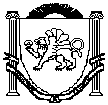 Республика КрымБелогорский районЗыбинский сельский совет                                32_-я сессия  1-го созываРЕШЕНИЕ 18 мая  2017г.                                                                                      № 260О внесении изменений в решение Зыбинского сельского совета Белогорского района Республики Крым  от 29.12.2016 г. № 225 «О бюджете муниципального образования Зыбинское сельское поселение  Белогорского района Республики Крым на 2017 год»В соответствии с Бюджетным кодексом Российской Федерации, Федеральным законом от 06.10.2003 № 131-ФЗ «Об общих принципах организации местного самоуправления в Российской Федерации», Налоговым кодексом Российской Федерации, Законом Республики Крым от 20.04.2017 года №375-ЗРК/2017 «О внесении изменений в Закон Республики Крым «О  бюджете Республики Крым на 2017год»,Уставом муниципального образования Зыбинское сельское поселение Белогорского района Республики Крым, утвержденного решением 3 - й сессии Зыбинского сельского совета Белогорского района Республики Крым 1-го созыва от 05.11. 2014 года №14,Зыбинский сельский совет РЕШИЛ:1.  Внести изменения в решение Зыбинского сельского совета Белогорского района Республики Крым от 29.12.2016 г. № 225 «О бюджете муниципального образования Зыбинское сельское поселение Белогорского района Республики Крым на 2017 год»:1.1. Пункт 1  изложить в новой редакции:« 1. Утвердить основные характеристики бюджета муниципального образования Зыбинское сельское поселение Белогорского района Республики Крым  (далее-бюджет сельского поселения) на 2017 год: - общий объем доходов в сумме – 4 612 225,53 рублей, в том числе:  - налоговые и неналоговые доходы в сумме – 1 628 961,53 рублей, - безвозмездные поступления в сумме- 2 983 264,00 рублей; - общий объем расходов в сумме – 7 303 964 ,16 рублей.- верхний предел муниципального внутреннего долга  муниципального образования Зыбинское  сельское поселение   Белогорского  района Республики Крым  по состоянию на 01 января 2018 года в сумме 0,00 рублей, в том числе верхний предел долга по муниципальным гарантиям в сумме 0,00  рублей;- дефицит бюджета в сумме 2 691 738,63 рублей.»1.2. В пункте 9 число «1 128 924,00» заменить на число «2 983 264,00»1.3.Дополнить Решение пунктом 22 следующего содержания:                      « 22. Установить, что остатки средств бюджета муниципального образования Зыбинское сельское поселение Белогорского района Республики Крым на начало текущего финансового года:в объёме средств, необходимых для покрытия временных кассовых разрывов, возникающих в ходе исполнения бюджета муниципального образования Зыбинское сельское поселение Белогорского района Республики Крым в текущем финансовом году, направляются на их покрытие, но не более общего объёма остатков средств бюджета муниципального образования Зыбинское сельское поселение Белогорского района Республики Крым на начало текущего финансового года;в объёме, не превышающем сумму остатка собственных средств бюджета муниципального образования  Зыбинское сельское поселение Белогорского района Республики Крым, направляются на оплату заключенных муниципальных контрактов на поставку товаров, выполнение работ, оказание услуг, подлежащих в соответствии с условиями этих муниципальных контрактов оплате в отчетном финансовом году».2. Дополнить решение Зыбинского сельского совета Белогорского района Республики Крым от  29.12.2016 г. № 225 «О бюджете муниципального образования Зыбинское сельское поселение Белогорского района Республики Крым на 2017 год» пунктом 22 следующего содержания :2.1.Утвердить объем бюджетных ассигнований на осуществление бюджетных инвестиций в форме капитальных вложений в объекты муниципальной собственности муниципального образования Зыбинское сельское поселение Белогорского района Республики Крым в 2017году за счет собственных средств бюджета муниципального образования Зыбинское сельское поселение Белогорского района Республики Крым в сумме 660 000 руб.на объект «Реконструкция системы водоснабжения села Мельники Белогорского района Республики Крым»(изготовление ПСД)»3. Приложения №4,№5 №6, №7, №8,  №10, №11 к решению Зыбинского сельского совета Белогорского района Республики Крым от 29.12.2016 г. № 225«О бюджете муниципального образования Зыбинское сельское поселение Белогорского района Республики Крым на 2017 год» изложить в новой редакции (прилагаются).4. Контроль за исполнением настоящего решения возложить на постоянную комиссию по бюджету, финансам, экономической и инвестиционной политике, налогам.5. Настоящее Решение подлежит  официальному обнародованию на официальном Портале Правительства Республики Крым на странице Белогорского муниципального района belogorskiy.rk.gov.ru в разделе – Муниципальные образования района, подраздел Зыбинское сельское поселение, а также на информационном стенде Зыбинского сельского совета и вступает в силу с момента его обнародования.Председатель Зыбинского  сельского совета –глава администрации Зыбинскогосельского поселения  						Т.А.Книжник                                                                                             Приложение№4                                                                                             Приложение№4                                                                                             Приложение№4                                                                                             Приложение№4                                                                                             Приложение№4к решению Зыбинского сельского совета Белогорского района Республики Крым от 29.12.2016№225 "О бюджете муниципального образования Зыбинское сельское поселение Белогорского района Республики Крым на 2017год"(с изменениями)в редакции решения Зыбинского сельского совета Белогорского района Республики 18.05.м от№2017г.№ 260 " О внесении изменений в решение Зыбинского сельского совета Белогорского района Республики Крым от 29.12.2016г.№225"О бюджете муниципального образования Зыбинское сельское поселение Белогорского района Республики Крым на 2017год"к решению Зыбинского сельского совета Белогорского района Республики Крым от 29.12.2016№225 "О бюджете муниципального образования Зыбинское сельское поселение Белогорского района Республики Крым на 2017год"(с изменениями)в редакции решения Зыбинского сельского совета Белогорского района Республики 18.05.м от№2017г.№ 260 " О внесении изменений в решение Зыбинского сельского совета Белогорского района Республики Крым от 29.12.2016г.№225"О бюджете муниципального образования Зыбинское сельское поселение Белогорского района Республики Крым на 2017год"к решению Зыбинского сельского совета Белогорского района Республики Крым от 29.12.2016№225 "О бюджете муниципального образования Зыбинское сельское поселение Белогорского района Республики Крым на 2017год"(с изменениями)в редакции решения Зыбинского сельского совета Белогорского района Республики 18.05.м от№2017г.№ 260 " О внесении изменений в решение Зыбинского сельского совета Белогорского района Республики Крым от 29.12.2016г.№225"О бюджете муниципального образования Зыбинское сельское поселение Белогорского района Республики Крым на 2017год"Объем поступлений доходов в бюджет муниципального образования Зыбинское сельское поселение Белогорского района Республики Крым по кодам видов(подвидов)доходов на 2017 годОбъем поступлений доходов в бюджет муниципального образования Зыбинское сельское поселение Белогорского района Республики Крым по кодам видов(подвидов)доходов на 2017 годОбъем поступлений доходов в бюджет муниципального образования Зыбинское сельское поселение Белогорского района Республики Крым по кодам видов(подвидов)доходов на 2017 годОбъем поступлений доходов в бюджет муниципального образования Зыбинское сельское поселение Белогорского района Республики Крым по кодам видов(подвидов)доходов на 2017 годОбъем поступлений доходов в бюджет муниципального образования Зыбинское сельское поселение Белогорского района Республики Крым по кодам видов(подвидов)доходов на 2017 годОбъем поступлений доходов в бюджет муниципального образования Зыбинское сельское поселение Белогорского района Республики Крым по кодам видов(подвидов)доходов на 2017 годОбъем поступлений доходов в бюджет муниципального образования Зыбинское сельское поселение Белогорского района Республики Крым по кодам видов(подвидов)доходов на 2017 годОбъем поступлений доходов в бюджет муниципального образования Зыбинское сельское поселение Белогорского района Республики Крым по кодам видов(подвидов)доходов на 2017 годОбъем поступлений доходов в бюджет муниципального образования Зыбинское сельское поселение Белогорского района Республики Крым по кодам видов(подвидов)доходов на 2017 годОбъем поступлений доходов в бюджет муниципального образования Зыбинское сельское поселение Белогорского района Республики Крым по кодам видов(подвидов)доходов на 2017 годОбъем поступлений доходов в бюджет муниципального образования Зыбинское сельское поселение Белогорского района Республики Крым по кодам видов(подвидов)доходов на 2017 годОбъем поступлений доходов в бюджет муниципального образования Зыбинское сельское поселение Белогорского района Республики Крым по кодам видов(подвидов)доходов на 2017 годОбъем поступлений доходов в бюджет муниципального образования Зыбинское сельское поселение Белогорского района Республики Крым по кодам видов(подвидов)доходов на 2017 годОбъем поступлений доходов в бюджет муниципального образования Зыбинское сельское поселение Белогорского района Республики Крым по кодам видов(подвидов)доходов на 2017 годОбъем поступлений доходов в бюджет муниципального образования Зыбинское сельское поселение Белогорского района Республики Крым по кодам видов(подвидов)доходов на 2017 годОбъем поступлений доходов в бюджет муниципального образования Зыбинское сельское поселение Белогорского района Республики Крым по кодам видов(подвидов)доходов на 2017 годОбъем поступлений доходов в бюджет муниципального образования Зыбинское сельское поселение Белогорского района Республики Крым по кодам видов(подвидов)доходов на 2017 годОбъем поступлений доходов в бюджет муниципального образования Зыбинское сельское поселение Белогорского района Республики Крым по кодам видов(подвидов)доходов на 2017 годОбъем поступлений доходов в бюджет муниципального образования Зыбинское сельское поселение Белогорского района Республики Крым по кодам видов(подвидов)доходов на 2017 годОбъем поступлений доходов в бюджет муниципального образования Зыбинское сельское поселение Белогорского района Республики Крым по кодам видов(подвидов)доходов на 2017 годОбъем поступлений доходов в бюджет муниципального образования Зыбинское сельское поселение Белогорского района Республики Крым по кодам видов(подвидов)доходов на 2017 годОбъем поступлений доходов в бюджет муниципального образования Зыбинское сельское поселение Белогорского района Республики Крым по кодам видов(подвидов)доходов на 2017 годОбъем поступлений доходов в бюджет муниципального образования Зыбинское сельское поселение Белогорского района Республики Крым по кодам видов(подвидов)доходов на 2017 годОбъем поступлений доходов в бюджет муниципального образования Зыбинское сельское поселение Белогорского района Республики Крым по кодам видов(подвидов)доходов на 2017 годОбъем поступлений доходов в бюджет муниципального образования Зыбинское сельское поселение Белогорского района Республики Крым по кодам видов(подвидов)доходов на 2017 годОбъем поступлений доходов в бюджет муниципального образования Зыбинское сельское поселение Белогорского района Республики Крым по кодам видов(подвидов)доходов на 2017 год(рублей)(рублей)(рублей)(рублей)(рублей)(рублей)(рублей)(рублей)(рублей)(рублей)(рублей)(рублей)(рублей)Код по бюджетной классификацииКод по бюджетной классификацииКод по бюджетной классификацииКод по бюджетной классификацииКод по бюджетной классификацииКод по бюджетной классификацииКод по бюджетной классификацииНаименование доходаНаименование доходаНаименование доходаНаименование доходаСуммаСумма22223310000000100000000000000000000000НАЛОГОВЫЕ И НЕНАЛОГОВЫЕ ДОХОДЫНАЛОГОВЫЕ И НЕНАЛОГОВЫЕ ДОХОДЫНАЛОГОВЫЕ И НЕНАЛОГОВЫЕ ДОХОДЫНАЛОГОВЫЕ И НЕНАЛОГОВЫЕ ДОХОДЫ1 628 961,531 628 961,5310100000101000000000000000000000НАЛОГИ НА ПРИБЫЛЬ, ДОХОДЫНАЛОГИ НА ПРИБЫЛЬ, ДОХОДЫНАЛОГИ НА ПРИБЫЛЬ, ДОХОДЫНАЛОГИ НА ПРИБЫЛЬ, ДОХОДЫ1 128 000,001 128 000,0010102000101020000000000000000000Налог на доходы физических лицНалог на доходы физических лицНалог на доходы физических лицНалог на доходы физических лиц1 128 000,001 128 000,0010102010101020100100000000110110Налог на доходы физических лиц с доходов, источником которых является налоговый агент, за исключением доходов, в отношении которых исчисление и уплата налога осуществляются в соответствии со статьями 227, 227.1 и 228 Налогового кодекса Российской ФедерацииНалог на доходы физических лиц с доходов, источником которых является налоговый агент, за исключением доходов, в отношении которых исчисление и уплата налога осуществляются в соответствии со статьями 227, 227.1 и 228 Налогового кодекса Российской ФедерацииНалог на доходы физических лиц с доходов, источником которых является налоговый агент, за исключением доходов, в отношении которых исчисление и уплата налога осуществляются в соответствии со статьями 227, 227.1 и 228 Налогового кодекса Российской ФедерацииНалог на доходы физических лиц с доходов, источником которых является налоговый агент, за исключением доходов, в отношении которых исчисление и уплата налога осуществляются в соответствии со статьями 227, 227.1 и 228 Налогового кодекса Российской Федерации1 128 000,001 128 000,0010300000103000000000000000000000НАЛОГИ НА ТОВАРЫ (РАБОТЫ, УСЛУГИ), РЕАЛИЗУЕМЫЕ НА ТЕРРИТОРИИ РОССИЙСКОЙ ФЕДЕРАЦИИНАЛОГИ НА ТОВАРЫ (РАБОТЫ, УСЛУГИ), РЕАЛИЗУЕМЫЕ НА ТЕРРИТОРИИ РОССИЙСКОЙ ФЕДЕРАЦИИНАЛОГИ НА ТОВАРЫ (РАБОТЫ, УСЛУГИ), РЕАЛИЗУЕМЫЕ НА ТЕРРИТОРИИ РОССИЙСКОЙ ФЕДЕРАЦИИНАЛОГИ НА ТОВАРЫ (РАБОТЫ, УСЛУГИ), РЕАЛИЗУЕМЫЕ НА ТЕРРИТОРИИ РОССИЙСКОЙ ФЕДЕРАЦИИ322 761,53322 761,5310302000103020000100000000110110Акцизы по подакцизным товарам (продукции), производимым на территории Российской ФедерацииАкцизы по подакцизным товарам (продукции), производимым на территории Российской ФедерацииАкцизы по подакцизным товарам (продукции), производимым на территории Российской ФедерацииАкцизы по подакцизным товарам (продукции), производимым на территории Российской Федерации322 761,53322 761,5310600000106000000000000000000000НАЛОГИ НА ИМУЩЕСТВОНАЛОГИ НА ИМУЩЕСТВОНАЛОГИ НА ИМУЩЕСТВОНАЛОГИ НА ИМУЩЕСТВО55 200,0055 200,0010606033106060331000000000110110Земельный налог с организаций, обладающих земельным участком, расположенным в границах сельских поселенийЗемельный налог с организаций, обладающих земельным участком, расположенным в границах сельских поселенийЗемельный налог с организаций, обладающих земельным участком, расположенным в границах сельских поселенийЗемельный налог с организаций, обладающих земельным участком, расположенным в границах сельских поселений55 200,0055 200,0011100000111000000000000000000000ДОХОДЫ ОТ ИСПОЛЬЗОВАНИЯ ИМУЩЕСТВА, НАХОДЯЩЕГОСЯ В ГОСУДАРСТВЕННОЙ И МУНИЦИПАЛЬНОЙ СОБСТВЕННОСТИДОХОДЫ ОТ ИСПОЛЬЗОВАНИЯ ИМУЩЕСТВА, НАХОДЯЩЕГОСЯ В ГОСУДАРСТВЕННОЙ И МУНИЦИПАЛЬНОЙ СОБСТВЕННОСТИДОХОДЫ ОТ ИСПОЛЬЗОВАНИЯ ИМУЩЕСТВА, НАХОДЯЩЕГОСЯ В ГОСУДАРСТВЕННОЙ И МУНИЦИПАЛЬНОЙ СОБСТВЕННОСТИДОХОДЫ ОТ ИСПОЛЬЗОВАНИЯ ИМУЩЕСТВА, НАХОДЯЩЕГОСЯ В ГОСУДАРСТВЕННОЙ И МУНИЦИПАЛЬНОЙ СОБСТВЕННОСТИ123 000,00123 000,0011105025111050251000000000120120Доходы, получаемые в виде арендной платы, а также средства от продажи права на заключение договоров аренды за земли, находящиеся в собственности муниципальных районов (за исключением земельных участков муниципальных бюджетных и автономных учреждений)Доходы, получаемые в виде арендной платы, а также средства от продажи права на заключение договоров аренды за земли, находящиеся в собственности муниципальных районов (за исключением земельных участков муниципальных бюджетных и автономных учреждений)Доходы, получаемые в виде арендной платы, а также средства от продажи права на заключение договоров аренды за земли, находящиеся в собственности муниципальных районов (за исключением земельных участков муниципальных бюджетных и автономных учреждений)Доходы, получаемые в виде арендной платы, а также средства от продажи права на заключение договоров аренды за земли, находящиеся в собственности муниципальных районов (за исключением земельных участков муниципальных бюджетных и автономных учреждений)120 000,00120 000,0011105035111050351000000000120120Доходы от сдачи в аренду имущества, находящегося в оперативном управлении органов управления муниципальных районов и созданных ими учреждений (за исключением имущества муниципальных бюджетных и автономных учреждений)Доходы от сдачи в аренду имущества, находящегося в оперативном управлении органов управления муниципальных районов и созданных ими учреждений (за исключением имущества муниципальных бюджетных и автономных учреждений)Доходы от сдачи в аренду имущества, находящегося в оперативном управлении органов управления муниципальных районов и созданных ими учреждений (за исключением имущества муниципальных бюджетных и автономных учреждений)Доходы от сдачи в аренду имущества, находящегося в оперативном управлении органов управления муниципальных районов и созданных ими учреждений (за исключением имущества муниципальных бюджетных и автономных учреждений)3 000,003 000,0020000000200000000000000000000000БЕЗВОЗМЕЗДНЫЕ ПОСТУПЛЕНИЯБЕЗВОЗМЕЗДНЫЕ ПОСТУПЛЕНИЯБЕЗВОЗМЕЗДНЫЕ ПОСТУПЛЕНИЯБЕЗВОЗМЕЗДНЫЕ ПОСТУПЛЕНИЯ2 983 264,002 983 264,0020200000202000000000000000000000БЕЗВОЗМЕЗДНЫЕ ПОСТУПЛЕНИЯ ОТ ДРУГИХ БЮДЖЕТОВ БЮДЖЕТНОЙ СИСТЕМЫ РОССИЙСКОЙ ФЕДЕРАЦИИБЕЗВОЗМЕЗДНЫЕ ПОСТУПЛЕНИЯ ОТ ДРУГИХ БЮДЖЕТОВ БЮДЖЕТНОЙ СИСТЕМЫ РОССИЙСКОЙ ФЕДЕРАЦИИБЕЗВОЗМЕЗДНЫЕ ПОСТУПЛЕНИЯ ОТ ДРУГИХ БЮДЖЕТОВ БЮДЖЕТНОЙ СИСТЕМЫ РОССИЙСКОЙ ФЕДЕРАЦИИБЕЗВОЗМЕЗДНЫЕ ПОСТУПЛЕНИЯ ОТ ДРУГИХ БЮДЖЕТОВ БЮДЖЕТНОЙ СИСТЕМЫ РОССИЙСКОЙ ФЕДЕРАЦИИ2 983 264,002 983 264,0020215001202150011000000000151151Дотации на выравнивание бюджетной обеспеченностиДотации на выравнивание бюджетной обеспеченностиДотации на выравнивание бюджетной обеспеченностиДотации на выравнивание бюджетной обеспеченности1 054 318,001 054 318,0020230024202300241000000000151151Субвенции местным бюджетам на выполнение передаваемых полномочий субъектов Российской ФедерацииСубвенции местным бюджетам на выполнение передаваемых полномочий субъектов Российской ФедерацииСубвенции местным бюджетам на выполнение передаваемых полномочий субъектов Российской ФедерацииСубвенции местным бюджетам на выполнение передаваемых полномочий субъектов Российской Федерации745,00745,00 20220041 10   0000       151 20220041 10   0000       151 20220041 10   0000       151 20220041 10   0000       151 20220041 10   0000       151 20220041 10   0000       151 20220041 10   0000       151Субсидии бюджетам сельских поселений на строительство,модернизацию,ремонт и содержание автомобильных дорог общего пользования,в том числе дорог в поселениях (за исключением автомобильных дорог федерального значения)Субсидии бюджетам сельских поселений на строительство,модернизацию,ремонт и содержание автомобильных дорог общего пользования,в том числе дорог в поселениях (за исключением автомобильных дорог федерального значения)Субсидии бюджетам сельских поселений на строительство,модернизацию,ремонт и содержание автомобильных дорог общего пользования,в том числе дорог в поселениях (за исключением автомобильных дорог федерального значения)Субсидии бюджетам сельских поселений на строительство,модернизацию,ремонт и содержание автомобильных дорог общего пользования,в том числе дорог в поселениях (за исключением автомобильных дорог федерального значения)1 291 340,001 291 340,0020229999   10 0000         15120229999   10 0000         15120229999   10 0000         15120229999   10 0000         15120229999   10 0000         15120229999   10 0000         15120229999   10 0000         151Прочие субсидии бюджетам сельских поселенийПрочие субсидии бюджетам сельских поселенийПрочие субсидии бюджетам сельских поселенийПрочие субсидии бюджетам сельских поселений563 000,00563 000,0020235118202351181000000000151151Субвенции бюджетам на осуществление первичного воинского учета на территориях, где отсутствуют военные комиссариатыСубвенции бюджетам на осуществление первичного воинского учета на территориях, где отсутствуют военные комиссариатыСубвенции бюджетам на осуществление первичного воинского учета на территориях, где отсутствуют военные комиссариатыСубвенции бюджетам на осуществление первичного воинского учета на территориях, где отсутствуют военные комиссариаты73 861,0073 861,004 612 225,534 612 225,53Приложение№ 5Приложение№ 5Приложение№ 5Приложение№ 5Приложение№ 5Приложение№ 5Приложение№ 5Приложение№ 5Приложение№ 5Приложение№ 5Приложение№ 5Приложение№ 5Приложение№ 5Приложение№ 5Приложение№ 5к решению Зыбинского сельского совета Белогорского района Республики Крым от 29.12.2016№225 "О бюджете муниципального образования Зыбинское сельское поселение Белогорского района Республики Крым на 2017год"(с изменениями) в редакции решения Зыбинского сельского совета Белогорского района Республики Крым от 18.05.2017г.№  260  " О внесении изменений в решение Зыбинского сельского совета Белогорского района Республики Крым от 29.12.2016г.№225"О бюджете муниципального образования Зыбинское сельское поселение Белогорского района Республики Крым на 2017год"к решению Зыбинского сельского совета Белогорского района Республики Крым от 29.12.2016№225 "О бюджете муниципального образования Зыбинское сельское поселение Белогорского района Республики Крым на 2017год"(с изменениями) в редакции решения Зыбинского сельского совета Белогорского района Республики Крым от 18.05.2017г.№  260  " О внесении изменений в решение Зыбинского сельского совета Белогорского района Республики Крым от 29.12.2016г.№225"О бюджете муниципального образования Зыбинское сельское поселение Белогорского района Республики Крым на 2017год"к решению Зыбинского сельского совета Белогорского района Республики Крым от 29.12.2016№225 "О бюджете муниципального образования Зыбинское сельское поселение Белогорского района Республики Крым на 2017год"(с изменениями) в редакции решения Зыбинского сельского совета Белогорского района Республики Крым от 18.05.2017г.№  260  " О внесении изменений в решение Зыбинского сельского совета Белогорского района Республики Крым от 29.12.2016г.№225"О бюджете муниципального образования Зыбинское сельское поселение Белогорского района Республики Крым на 2017год"к решению Зыбинского сельского совета Белогорского района Республики Крым от 29.12.2016№225 "О бюджете муниципального образования Зыбинское сельское поселение Белогорского района Республики Крым на 2017год"(с изменениями) в редакции решения Зыбинского сельского совета Белогорского района Республики Крым от 18.05.2017г.№  260  " О внесении изменений в решение Зыбинского сельского совета Белогорского района Республики Крым от 29.12.2016г.№225"О бюджете муниципального образования Зыбинское сельское поселение Белогорского района Республики Крым на 2017год"к решению Зыбинского сельского совета Белогорского района Республики Крым от 29.12.2016№225 "О бюджете муниципального образования Зыбинское сельское поселение Белогорского района Республики Крым на 2017год"(с изменениями) в редакции решения Зыбинского сельского совета Белогорского района Республики Крым от 18.05.2017г.№  260  " О внесении изменений в решение Зыбинского сельского совета Белогорского района Республики Крым от 29.12.2016г.№225"О бюджете муниципального образования Зыбинское сельское поселение Белогорского района Республики Крым на 2017год"к решению Зыбинского сельского совета Белогорского района Республики Крым от 29.12.2016№225 "О бюджете муниципального образования Зыбинское сельское поселение Белогорского района Республики Крым на 2017год"(с изменениями) в редакции решения Зыбинского сельского совета Белогорского района Республики Крым от 18.05.2017г.№  260  " О внесении изменений в решение Зыбинского сельского совета Белогорского района Республики Крым от 29.12.2016г.№225"О бюджете муниципального образования Зыбинское сельское поселение Белогорского района Республики Крым на 2017год"к решению Зыбинского сельского совета Белогорского района Республики Крым от 29.12.2016№225 "О бюджете муниципального образования Зыбинское сельское поселение Белогорского района Республики Крым на 2017год"(с изменениями) в редакции решения Зыбинского сельского совета Белогорского района Республики Крым от 18.05.2017г.№  260  " О внесении изменений в решение Зыбинского сельского совета Белогорского района Республики Крым от 29.12.2016г.№225"О бюджете муниципального образования Зыбинское сельское поселение Белогорского района Республики Крым на 2017год"к решению Зыбинского сельского совета Белогорского района Республики Крым от 29.12.2016№225 "О бюджете муниципального образования Зыбинское сельское поселение Белогорского района Республики Крым на 2017год"(с изменениями) в редакции решения Зыбинского сельского совета Белогорского района Республики Крым от 18.05.2017г.№  260  " О внесении изменений в решение Зыбинского сельского совета Белогорского района Республики Крым от 29.12.2016г.№225"О бюджете муниципального образования Зыбинское сельское поселение Белогорского района Республики Крым на 2017год"к решению Зыбинского сельского совета Белогорского района Республики Крым от 29.12.2016№225 "О бюджете муниципального образования Зыбинское сельское поселение Белогорского района Республики Крым на 2017год"(с изменениями) в редакции решения Зыбинского сельского совета Белогорского района Республики Крым от 18.05.2017г.№  260  " О внесении изменений в решение Зыбинского сельского совета Белогорского района Республики Крым от 29.12.2016г.№225"О бюджете муниципального образования Зыбинское сельское поселение Белогорского района Республики Крым на 2017год"к решению Зыбинского сельского совета Белогорского района Республики Крым от 29.12.2016№225 "О бюджете муниципального образования Зыбинское сельское поселение Белогорского района Республики Крым на 2017год"(с изменениями) в редакции решения Зыбинского сельского совета Белогорского района Республики Крым от 18.05.2017г.№  260  " О внесении изменений в решение Зыбинского сельского совета Белогорского района Республики Крым от 29.12.2016г.№225"О бюджете муниципального образования Зыбинское сельское поселение Белогорского района Республики Крым на 2017год"к решению Зыбинского сельского совета Белогорского района Республики Крым от 29.12.2016№225 "О бюджете муниципального образования Зыбинское сельское поселение Белогорского района Республики Крым на 2017год"(с изменениями) в редакции решения Зыбинского сельского совета Белогорского района Республики Крым от 18.05.2017г.№  260  " О внесении изменений в решение Зыбинского сельского совета Белогорского района Республики Крым от 29.12.2016г.№225"О бюджете муниципального образования Зыбинское сельское поселение Белогорского района Республики Крым на 2017год"к решению Зыбинского сельского совета Белогорского района Республики Крым от 29.12.2016№225 "О бюджете муниципального образования Зыбинское сельское поселение Белогорского района Республики Крым на 2017год"(с изменениями) в редакции решения Зыбинского сельского совета Белогорского района Республики Крым от 18.05.2017г.№  260  " О внесении изменений в решение Зыбинского сельского совета Белогорского района Республики Крым от 29.12.2016г.№225"О бюджете муниципального образования Зыбинское сельское поселение Белогорского района Республики Крым на 2017год"к решению Зыбинского сельского совета Белогорского района Республики Крым от 29.12.2016№225 "О бюджете муниципального образования Зыбинское сельское поселение Белогорского района Республики Крым на 2017год"(с изменениями) в редакции решения Зыбинского сельского совета Белогорского района Республики Крым от 18.05.2017г.№  260  " О внесении изменений в решение Зыбинского сельского совета Белогорского района Республики Крым от 29.12.2016г.№225"О бюджете муниципального образования Зыбинское сельское поселение Белогорского района Республики Крым на 2017год"к решению Зыбинского сельского совета Белогорского района Республики Крым от 29.12.2016№225 "О бюджете муниципального образования Зыбинское сельское поселение Белогорского района Республики Крым на 2017год"(с изменениями) в редакции решения Зыбинского сельского совета Белогорского района Республики Крым от 18.05.2017г.№  260  " О внесении изменений в решение Зыбинского сельского совета Белогорского района Республики Крым от 29.12.2016г.№225"О бюджете муниципального образования Зыбинское сельское поселение Белогорского района Республики Крым на 2017год"к решению Зыбинского сельского совета Белогорского района Республики Крым от 29.12.2016№225 "О бюджете муниципального образования Зыбинское сельское поселение Белогорского района Республики Крым на 2017год"(с изменениями) в редакции решения Зыбинского сельского совета Белогорского района Республики Крым от 18.05.2017г.№  260  " О внесении изменений в решение Зыбинского сельского совета Белогорского района Республики Крым от 29.12.2016г.№225"О бюджете муниципального образования Зыбинское сельское поселение Белогорского района Республики Крым на 2017год"Распределение расходов бюджета муниципального образования Зыбинское сельское поселение Белогорского района Республики Крым по разделама,Распределение расходов бюджета муниципального образования Зыбинское сельское поселение Белогорского района Республики Крым по разделама,Распределение расходов бюджета муниципального образования Зыбинское сельское поселение Белогорского района Республики Крым по разделама,Распределение расходов бюджета муниципального образования Зыбинское сельское поселение Белогорского района Республики Крым по разделама,Распределение расходов бюджета муниципального образования Зыбинское сельское поселение Белогорского района Республики Крым по разделама,Распределение расходов бюджета муниципального образования Зыбинское сельское поселение Белогорского района Республики Крым по разделама,Распределение расходов бюджета муниципального образования Зыбинское сельское поселение Белогорского района Республики Крым по разделама,Распределение расходов бюджета муниципального образования Зыбинское сельское поселение Белогорского района Республики Крым по разделама,Распределение расходов бюджета муниципального образования Зыбинское сельское поселение Белогорского района Республики Крым по разделама,Распределение расходов бюджета муниципального образования Зыбинское сельское поселение Белогорского района Республики Крым по разделама,Распределение расходов бюджета муниципального образования Зыбинское сельское поселение Белогорского района Республики Крым по разделама,Распределение расходов бюджета муниципального образования Зыбинское сельское поселение Белогорского района Республики Крым по разделама,Распределение расходов бюджета муниципального образования Зыбинское сельское поселение Белогорского района Республики Крым по разделама,Распределение расходов бюджета муниципального образования Зыбинское сельское поселение Белогорского района Республики Крым по разделама,Распределение расходов бюджета муниципального образования Зыбинское сельское поселение Белогорского района Республики Крым по разделама,Распределение расходов бюджета муниципального образования Зыбинское сельское поселение Белогорского района Республики Крым по разделама,Распределение расходов бюджета муниципального образования Зыбинское сельское поселение Белогорского района Республики Крым по разделама,Распределение расходов бюджета муниципального образования Зыбинское сельское поселение Белогорского района Республики Крым по разделама,Распределение расходов бюджета муниципального образования Зыбинское сельское поселение Белогорского района Республики Крым по разделама,Распределение расходов бюджета муниципального образования Зыбинское сельское поселение Белогорского района Республики Крым по разделама,Распределение расходов бюджета муниципального образования Зыбинское сельское поселение Белогорского района Республики Крым по разделама,Распределение расходов бюджета муниципального образования Зыбинское сельское поселение Белогорского района Республики Крым по разделама,Распределение расходов бюджета муниципального образования Зыбинское сельское поселение Белогорского района Республики Крым по разделама,Распределение расходов бюджета муниципального образования Зыбинское сельское поселение Белогорского района Республики Крым по разделама,Распределение расходов бюджета муниципального образования Зыбинское сельское поселение Белогорского района Республики Крым по разделама,Распределение расходов бюджета муниципального образования Зыбинское сельское поселение Белогорского района Республики Крым по разделама,Распределение расходов бюджета муниципального образования Зыбинское сельское поселение Белогорского района Республики Крым по разделама,Распределение расходов бюджета муниципального образования Зыбинское сельское поселение Белогорского района Республики Крым по разделама,Распределение расходов бюджета муниципального образования Зыбинское сельское поселение Белогорского района Республики Крым по разделама,Распределение расходов бюджета муниципального образования Зыбинское сельское поселение Белогорского района Республики Крым по разделама,Распределение расходов бюджета муниципального образования Зыбинское сельское поселение Белогорского района Республики Крым по разделама,Распределение расходов бюджета муниципального образования Зыбинское сельское поселение Белогорского района Республики Крым по разделама,Распределение расходов бюджета муниципального образования Зыбинское сельское поселение Белогорского района Республики Крым по разделама,Распределение расходов бюджета муниципального образования Зыбинское сельское поселение Белогорского района Республики Крым по разделама,Распределение расходов бюджета муниципального образования Зыбинское сельское поселение Белогорского района Республики Крым по разделама,Распределение расходов бюджета муниципального образования Зыбинское сельское поселение Белогорского района Республики Крым по разделама,Распределение расходов бюджета муниципального образования Зыбинское сельское поселение Белогорского района Республики Крым по разделама,Распределение расходов бюджета муниципального образования Зыбинское сельское поселение Белогорского района Республики Крым по разделама,Распределение расходов бюджета муниципального образования Зыбинское сельское поселение Белогорского района Республики Крым по разделама,Распределение расходов бюджета муниципального образования Зыбинское сельское поселение Белогорского района Республики Крым по разделама,Распределение расходов бюджета муниципального образования Зыбинское сельское поселение Белогорского района Республики Крым по разделама,подразделам и классификации расходов бюджета на 2017 годподразделам и классификации расходов бюджета на 2017 годподразделам и классификации расходов бюджета на 2017 годподразделам и классификации расходов бюджета на 2017 годподразделам и классификации расходов бюджета на 2017 годподразделам и классификации расходов бюджета на 2017 годподразделам и классификации расходов бюджета на 2017 годподразделам и классификации расходов бюджета на 2017 годподразделам и классификации расходов бюджета на 2017 годподразделам и классификации расходов бюджета на 2017 годподразделам и классификации расходов бюджета на 2017 годподразделам и классификации расходов бюджета на 2017 годподразделам и классификации расходов бюджета на 2017 годподразделам и классификации расходов бюджета на 2017 годподразделам и классификации расходов бюджета на 2017 годподразделам и классификации расходов бюджета на 2017 годподразделам и классификации расходов бюджета на 2017 годподразделам и классификации расходов бюджета на 2017 годподразделам и классификации расходов бюджета на 2017 годподразделам и классификации расходов бюджета на 2017 годподразделам и классификации расходов бюджета на 2017 годподразделам и классификации расходов бюджета на 2017 годподразделам и классификации расходов бюджета на 2017 годподразделам и классификации расходов бюджета на 2017 годподразделам и классификации расходов бюджета на 2017 годподразделам и классификации расходов бюджета на 2017 годподразделам и классификации расходов бюджета на 2017 годподразделам и классификации расходов бюджета на 2017 годподразделам и классификации расходов бюджета на 2017 годподразделам и классификации расходов бюджета на 2017 годподразделам и классификации расходов бюджета на 2017 годподразделам и классификации расходов бюджета на 2017 годподразделам и классификации расходов бюджета на 2017 годподразделам и классификации расходов бюджета на 2017 годподразделам и классификации расходов бюджета на 2017 годподразделам и классификации расходов бюджета на 2017 годподразделам и классификации расходов бюджета на 2017 годподразделам и классификации расходов бюджета на 2017 годподразделам и классификации расходов бюджета на 2017 годподразделам и классификации расходов бюджета на 2017 годподразделам и классификации расходов бюджета на 2017 год(рублей)(рублей)(рублей)(рублей)(рублей)(рублей)(рублей)(рублей)(рублей)(рублей)(рублей)(рублей)(рублей)(рублей)(рублей)(рублей)(рублей)(рублей)(рублей)(рублей)(рублей)(рублей)(рублей)(рублей)(рублей)(рублей)(рублей)(рублей)(рублей)(рублей)(рублей)(рублей)(рублей)(рублей)(рублей)(рублей)(рублей)(рублей)(рублей)(рублей)(рублей)Наименование расходаНаименование расходаНаименование расходаНаименование расходаНаименование расходаНаименование расходаНаименование расходаНаименование расходаНаименование расходаНаименование расходаНаименование расходаНаименование расходаНаименование расходаНаименование расходаНаименование расходаНаименование расходаНаименование расходаНаименование расходаНаименование расходаНаименование расходаНаименование расходаНаименование расходаНаименование расходаНаименование расходаНаименование расходаНаименование расходакод раздела подразделакод раздела подразделакод раздела подразделакод раздела подразделакод раздела подразделакод раздела подразделакод раздела подразделаСуммаСуммаСуммаСуммаСуммаСуммаСуммаСумма11111111111111111111111111222222233333333ОБЩЕГОСУДАРСТВЕННЫЕ ВОПРОСЫОБЩЕГОСУДАРСТВЕННЫЕ ВОПРОСЫОБЩЕГОСУДАРСТВЕННЫЕ ВОПРОСЫОБЩЕГОСУДАРСТВЕННЫЕ ВОПРОСЫОБЩЕГОСУДАРСТВЕННЫЕ ВОПРОСЫОБЩЕГОСУДАРСТВЕННЫЕ ВОПРОСЫОБЩЕГОСУДАРСТВЕННЫЕ ВОПРОСЫОБЩЕГОСУДАРСТВЕННЫЕ ВОПРОСЫОБЩЕГОСУДАРСТВЕННЫЕ ВОПРОСЫОБЩЕГОСУДАРСТВЕННЫЕ ВОПРОСЫОБЩЕГОСУДАРСТВЕННЫЕ ВОПРОСЫОБЩЕГОСУДАРСТВЕННЫЕ ВОПРОСЫОБЩЕГОСУДАРСТВЕННЫЕ ВОПРОСЫОБЩЕГОСУДАРСТВЕННЫЕ ВОПРОСЫОБЩЕГОСУДАРСТВЕННЫЕ ВОПРОСЫОБЩЕГОСУДАРСТВЕННЫЕ ВОПРОСЫОБЩЕГОСУДАРСТВЕННЫЕ ВОПРОСЫОБЩЕГОСУДАРСТВЕННЫЕ ВОПРОСЫОБЩЕГОСУДАРСТВЕННЫЕ ВОПРОСЫОБЩЕГОСУДАРСТВЕННЫЕ ВОПРОСЫОБЩЕГОСУДАРСТВЕННЫЕ ВОПРОСЫОБЩЕГОСУДАРСТВЕННЫЕ ВОПРОСЫОБЩЕГОСУДАРСТВЕННЫЕ ВОПРОСЫОБЩЕГОСУДАРСТВЕННЫЕ ВОПРОСЫОБЩЕГОСУДАРСТВЕННЫЕ ВОПРОСЫОБЩЕГОСУДАРСТВЕННЫЕ ВОПРОСЫ01000100010001000100010001002946712,002946712,002946712,002946712,002946712,002946712,002946712,002946712,00Функционирование высшего должностного лица субъекта Российской Федерации и муниципального образованияФункционирование высшего должностного лица субъекта Российской Федерации и муниципального образованияФункционирование высшего должностного лица субъекта Российской Федерации и муниципального образованияФункционирование высшего должностного лица субъекта Российской Федерации и муниципального образованияФункционирование высшего должностного лица субъекта Российской Федерации и муниципального образованияФункционирование высшего должностного лица субъекта Российской Федерации и муниципального образованияФункционирование высшего должностного лица субъекта Российской Федерации и муниципального образованияФункционирование высшего должностного лица субъекта Российской Федерации и муниципального образованияФункционирование высшего должностного лица субъекта Российской Федерации и муниципального образованияФункционирование высшего должностного лица субъекта Российской Федерации и муниципального образованияФункционирование высшего должностного лица субъекта Российской Федерации и муниципального образованияФункционирование высшего должностного лица субъекта Российской Федерации и муниципального образованияФункционирование высшего должностного лица субъекта Российской Федерации и муниципального образованияФункционирование высшего должностного лица субъекта Российской Федерации и муниципального образованияФункционирование высшего должностного лица субъекта Российской Федерации и муниципального образованияФункционирование высшего должностного лица субъекта Российской Федерации и муниципального образованияФункционирование высшего должностного лица субъекта Российской Федерации и муниципального образованияФункционирование высшего должностного лица субъекта Российской Федерации и муниципального образованияФункционирование высшего должностного лица субъекта Российской Федерации и муниципального образованияФункционирование высшего должностного лица субъекта Российской Федерации и муниципального образованияФункционирование высшего должностного лица субъекта Российской Федерации и муниципального образованияФункционирование высшего должностного лица субъекта Российской Федерации и муниципального образованияФункционирование высшего должностного лица субъекта Российской Федерации и муниципального образованияФункционирование высшего должностного лица субъекта Российской Федерации и муниципального образованияФункционирование высшего должностного лица субъекта Российской Федерации и муниципального образованияФункционирование высшего должностного лица субъекта Российской Федерации и муниципального образования0102010201020102010201020102697 198,00697 198,00697 198,00697 198,00697 198,00697 198,00697 198,00697 198,00Функционирование Правительства Российской Федерации, высших исполнительных органов государственной власти субъектов Российской Федерации, местных администрацийФункционирование Правительства Российской Федерации, высших исполнительных органов государственной власти субъектов Российской Федерации, местных администрацийФункционирование Правительства Российской Федерации, высших исполнительных органов государственной власти субъектов Российской Федерации, местных администрацийФункционирование Правительства Российской Федерации, высших исполнительных органов государственной власти субъектов Российской Федерации, местных администрацийФункционирование Правительства Российской Федерации, высших исполнительных органов государственной власти субъектов Российской Федерации, местных администрацийФункционирование Правительства Российской Федерации, высших исполнительных органов государственной власти субъектов Российской Федерации, местных администрацийФункционирование Правительства Российской Федерации, высших исполнительных органов государственной власти субъектов Российской Федерации, местных администрацийФункционирование Правительства Российской Федерации, высших исполнительных органов государственной власти субъектов Российской Федерации, местных администрацийФункционирование Правительства Российской Федерации, высших исполнительных органов государственной власти субъектов Российской Федерации, местных администрацийФункционирование Правительства Российской Федерации, высших исполнительных органов государственной власти субъектов Российской Федерации, местных администрацийФункционирование Правительства Российской Федерации, высших исполнительных органов государственной власти субъектов Российской Федерации, местных администрацийФункционирование Правительства Российской Федерации, высших исполнительных органов государственной власти субъектов Российской Федерации, местных администрацийФункционирование Правительства Российской Федерации, высших исполнительных органов государственной власти субъектов Российской Федерации, местных администрацийФункционирование Правительства Российской Федерации, высших исполнительных органов государственной власти субъектов Российской Федерации, местных администрацийФункционирование Правительства Российской Федерации, высших исполнительных органов государственной власти субъектов Российской Федерации, местных администрацийФункционирование Правительства Российской Федерации, высших исполнительных органов государственной власти субъектов Российской Федерации, местных администрацийФункционирование Правительства Российской Федерации, высших исполнительных органов государственной власти субъектов Российской Федерации, местных администрацийФункционирование Правительства Российской Федерации, высших исполнительных органов государственной власти субъектов Российской Федерации, местных администрацийФункционирование Правительства Российской Федерации, высших исполнительных органов государственной власти субъектов Российской Федерации, местных администрацийФункционирование Правительства Российской Федерации, высших исполнительных органов государственной власти субъектов Российской Федерации, местных администрацийФункционирование Правительства Российской Федерации, высших исполнительных органов государственной власти субъектов Российской Федерации, местных администрацийФункционирование Правительства Российской Федерации, высших исполнительных органов государственной власти субъектов Российской Федерации, местных администрацийФункционирование Правительства Российской Федерации, высших исполнительных органов государственной власти субъектов Российской Федерации, местных администрацийФункционирование Правительства Российской Федерации, высших исполнительных органов государственной власти субъектов Российской Федерации, местных администрацийФункционирование Правительства Российской Федерации, высших исполнительных органов государственной власти субъектов Российской Федерации, местных администрацийФункционирование Правительства Российской Федерации, высших исполнительных органов государственной власти субъектов Российской Федерации, местных администраций01040104010401040104010401041 530 095,001 530 095,001 530 095,001 530 095,001 530 095,001 530 095,001 530 095,001 530 095,00Резервные фондыРезервные фондыРезервные фондыРезервные фондыРезервные фондыРезервные фондыРезервные фондыРезервные фондыРезервные фондыРезервные фондыРезервные фондыРезервные фондыРезервные фондыРезервные фондыРезервные фондыРезервные фондыРезервные фондыРезервные фондыРезервные фондыРезервные фондыРезервные фондыРезервные фондыРезервные фондыРезервные фондыРезервные фондыРезервные фонды01110111011101110111011101111 000,001 000,001 000,001 000,001 000,001 000,001 000,001 000,00Другие общегосударственные вопросыДругие общегосударственные вопросыДругие общегосударственные вопросыДругие общегосударственные вопросыДругие общегосударственные вопросыДругие общегосударственные вопросыДругие общегосударственные вопросыДругие общегосударственные вопросыДругие общегосударственные вопросыДругие общегосударственные вопросыДругие общегосударственные вопросыДругие общегосударственные вопросыДругие общегосударственные вопросыДругие общегосударственные вопросыДругие общегосударственные вопросыДругие общегосударственные вопросыДругие общегосударственные вопросыДругие общегосударственные вопросыДругие общегосударственные вопросыДругие общегосударственные вопросыДругие общегосударственные вопросыДругие общегосударственные вопросыДругие общегосударственные вопросыДругие общегосударственные вопросыДругие общегосударственные вопросыДругие общегосударственные вопросы0113011301130113011301130113718 419,00718 419,00718 419,00718 419,00718 419,00718 419,00718 419,00718 419,00НАЦИОНАЛЬНАЯ ОБОРОНАНАЦИОНАЛЬНАЯ ОБОРОНАНАЦИОНАЛЬНАЯ ОБОРОНАНАЦИОНАЛЬНАЯ ОБОРОНАНАЦИОНАЛЬНАЯ ОБОРОНАНАЦИОНАЛЬНАЯ ОБОРОНАНАЦИОНАЛЬНАЯ ОБОРОНАНАЦИОНАЛЬНАЯ ОБОРОНАНАЦИОНАЛЬНАЯ ОБОРОНАНАЦИОНАЛЬНАЯ ОБОРОНАНАЦИОНАЛЬНАЯ ОБОРОНАНАЦИОНАЛЬНАЯ ОБОРОНАНАЦИОНАЛЬНАЯ ОБОРОНАНАЦИОНАЛЬНАЯ ОБОРОНАНАЦИОНАЛЬНАЯ ОБОРОНАНАЦИОНАЛЬНАЯ ОБОРОНАНАЦИОНАЛЬНАЯ ОБОРОНАНАЦИОНАЛЬНАЯ ОБОРОНАНАЦИОНАЛЬНАЯ ОБОРОНАНАЦИОНАЛЬНАЯ ОБОРОНАНАЦИОНАЛЬНАЯ ОБОРОНАНАЦИОНАЛЬНАЯ ОБОРОНАНАЦИОНАЛЬНАЯ ОБОРОНАНАЦИОНАЛЬНАЯ ОБОРОНАНАЦИОНАЛЬНАЯ ОБОРОНАНАЦИОНАЛЬНАЯ ОБОРОНА020002000200020002000200020073 861,0073 861,0073 861,0073 861,0073 861,0073 861,0073 861,0073 861,00Мобилизационная и вневойсковая подготовкаМобилизационная и вневойсковая подготовкаМобилизационная и вневойсковая подготовкаМобилизационная и вневойсковая подготовкаМобилизационная и вневойсковая подготовкаМобилизационная и вневойсковая подготовкаМобилизационная и вневойсковая подготовкаМобилизационная и вневойсковая подготовкаМобилизационная и вневойсковая подготовкаМобилизационная и вневойсковая подготовкаМобилизационная и вневойсковая подготовкаМобилизационная и вневойсковая подготовкаМобилизационная и вневойсковая подготовкаМобилизационная и вневойсковая подготовкаМобилизационная и вневойсковая подготовкаМобилизационная и вневойсковая подготовкаМобилизационная и вневойсковая подготовкаМобилизационная и вневойсковая подготовкаМобилизационная и вневойсковая подготовкаМобилизационная и вневойсковая подготовкаМобилизационная и вневойсковая подготовкаМобилизационная и вневойсковая подготовкаМобилизационная и вневойсковая подготовкаМобилизационная и вневойсковая подготовкаМобилизационная и вневойсковая подготовкаМобилизационная и вневойсковая подготовка020302030203020302030203020373 861,0073 861,0073 861,0073 861,0073 861,0073 861,0073 861,0073 861,00НАЦИОНАЛЬНАЯ ЭКОНОМИКАНАЦИОНАЛЬНАЯ ЭКОНОМИКАНАЦИОНАЛЬНАЯ ЭКОНОМИКАНАЦИОНАЛЬНАЯ ЭКОНОМИКАНАЦИОНАЛЬНАЯ ЭКОНОМИКАНАЦИОНАЛЬНАЯ ЭКОНОМИКАНАЦИОНАЛЬНАЯ ЭКОНОМИКАНАЦИОНАЛЬНАЯ ЭКОНОМИКАНАЦИОНАЛЬНАЯ ЭКОНОМИКАНАЦИОНАЛЬНАЯ ЭКОНОМИКАНАЦИОНАЛЬНАЯ ЭКОНОМИКАНАЦИОНАЛЬНАЯ ЭКОНОМИКАНАЦИОНАЛЬНАЯ ЭКОНОМИКАНАЦИОНАЛЬНАЯ ЭКОНОМИКАНАЦИОНАЛЬНАЯ ЭКОНОМИКАНАЦИОНАЛЬНАЯ ЭКОНОМИКАНАЦИОНАЛЬНАЯ ЭКОНОМИКАНАЦИОНАЛЬНАЯ ЭКОНОМИКАНАЦИОНАЛЬНАЯ ЭКОНОМИКАНАЦИОНАЛЬНАЯ ЭКОНОМИКАНАЦИОНАЛЬНАЯ ЭКОНОМИКАНАЦИОНАЛЬНАЯ ЭКОНОМИКАНАЦИОНАЛЬНАЯ ЭКОНОМИКАНАЦИОНАЛЬНАЯ ЭКОНОМИКАНАЦИОНАЛЬНАЯ ЭКОНОМИКАНАЦИОНАЛЬНАЯ ЭКОНОМИКА04000400040004000400040004002 896 991,162 896 991,162 896 991,162 896 991,162 896 991,162 896 991,162 896 991,162 896 991,16Дорожное хозяйство (дорожные фонды)Дорожное хозяйство (дорожные фонды)Дорожное хозяйство (дорожные фонды)Дорожное хозяйство (дорожные фонды)Дорожное хозяйство (дорожные фонды)Дорожное хозяйство (дорожные фонды)Дорожное хозяйство (дорожные фонды)Дорожное хозяйство (дорожные фонды)Дорожное хозяйство (дорожные фонды)Дорожное хозяйство (дорожные фонды)Дорожное хозяйство (дорожные фонды)Дорожное хозяйство (дорожные фонды)Дорожное хозяйство (дорожные фонды)Дорожное хозяйство (дорожные фонды)Дорожное хозяйство (дорожные фонды)Дорожное хозяйство (дорожные фонды)Дорожное хозяйство (дорожные фонды)Дорожное хозяйство (дорожные фонды)Дорожное хозяйство (дорожные фонды)Дорожное хозяйство (дорожные фонды)Дорожное хозяйство (дорожные фонды)Дорожное хозяйство (дорожные фонды)Дорожное хозяйство (дорожные фонды)Дорожное хозяйство (дорожные фонды)Дорожное хозяйство (дорожные фонды)Дорожное хозяйство (дорожные фонды)04090409040904090409040904092 896 991,162 896 991,162 896 991,162 896 991,162 896 991,162 896 991,162 896 991,162 896 991,16ЖИЛИЩНО-КОММУНАЛЬНОЕ ХОЗЯЙСТВОЖИЛИЩНО-КОММУНАЛЬНОЕ ХОЗЯЙСТВОЖИЛИЩНО-КОММУНАЛЬНОЕ ХОЗЯЙСТВОЖИЛИЩНО-КОММУНАЛЬНОЕ ХОЗЯЙСТВОЖИЛИЩНО-КОММУНАЛЬНОЕ ХОЗЯЙСТВОЖИЛИЩНО-КОММУНАЛЬНОЕ ХОЗЯЙСТВОЖИЛИЩНО-КОММУНАЛЬНОЕ ХОЗЯЙСТВОЖИЛИЩНО-КОММУНАЛЬНОЕ ХОЗЯЙСТВОЖИЛИЩНО-КОММУНАЛЬНОЕ ХОЗЯЙСТВОЖИЛИЩНО-КОММУНАЛЬНОЕ ХОЗЯЙСТВОЖИЛИЩНО-КОММУНАЛЬНОЕ ХОЗЯЙСТВОЖИЛИЩНО-КОММУНАЛЬНОЕ ХОЗЯЙСТВОЖИЛИЩНО-КОММУНАЛЬНОЕ ХОЗЯЙСТВОЖИЛИЩНО-КОММУНАЛЬНОЕ ХОЗЯЙСТВОЖИЛИЩНО-КОММУНАЛЬНОЕ ХОЗЯЙСТВОЖИЛИЩНО-КОММУНАЛЬНОЕ ХОЗЯЙСТВОЖИЛИЩНО-КОММУНАЛЬНОЕ ХОЗЯЙСТВОЖИЛИЩНО-КОММУНАЛЬНОЕ ХОЗЯЙСТВОЖИЛИЩНО-КОММУНАЛЬНОЕ ХОЗЯЙСТВОЖИЛИЩНО-КОММУНАЛЬНОЕ ХОЗЯЙСТВОЖИЛИЩНО-КОММУНАЛЬНОЕ ХОЗЯЙСТВОЖИЛИЩНО-КОММУНАЛЬНОЕ ХОЗЯЙСТВОЖИЛИЩНО-КОММУНАЛЬНОЕ ХОЗЯЙСТВОЖИЛИЩНО-КОММУНАЛЬНОЕ ХОЗЯЙСТВОЖИЛИЩНО-КОММУНАЛЬНОЕ ХОЗЯЙСТВОЖИЛИЩНО-КОММУНАЛЬНОЕ ХОЗЯЙСТВО05000500050005000500050005001 332 354,001 332 354,001 332 354,001 332 354,001 332 354,001 332 354,001 332 354,001 332 354,00Жилищное хозяйствоЖилищное хозяйствоЖилищное хозяйствоЖилищное хозяйствоЖилищное хозяйствоЖилищное хозяйствоЖилищное хозяйствоЖилищное хозяйствоЖилищное хозяйствоЖилищное хозяйствоЖилищное хозяйствоЖилищное хозяйствоЖилищное хозяйствоЖилищное хозяйствоЖилищное хозяйствоЖилищное хозяйствоЖилищное хозяйствоЖилищное хозяйствоЖилищное хозяйствоЖилищное хозяйствоЖилищное хозяйствоЖилищное хозяйствоЖилищное хозяйствоЖилищное хозяйствоЖилищное хозяйствоЖилищное хозяйство0501050105010501050105010501563 000,00563 000,00563 000,00563 000,00563 000,00563 000,00563 000,00563 000,00Коммунальное хозяйствоКоммунальное хозяйствоКоммунальное хозяйствоКоммунальное хозяйствоКоммунальное хозяйствоКоммунальное хозяйствоКоммунальное хозяйствоКоммунальное хозяйствоКоммунальное хозяйствоКоммунальное хозяйствоКоммунальное хозяйствоКоммунальное хозяйствоКоммунальное хозяйствоКоммунальное хозяйствоКоммунальное хозяйствоКоммунальное хозяйствоКоммунальное хозяйствоКоммунальное хозяйствоКоммунальное хозяйствоКоммунальное хозяйствоКоммунальное хозяйствоКоммунальное хозяйствоКоммунальное хозяйствоКоммунальное хозяйствоКоммунальное хозяйствоКоммунальное хозяйство0502050205020502050205020502660 000,00660 000,00660 000,00660 000,00660 000,00660 000,00660 000,00660 000,00БлагоустройствоБлагоустройствоБлагоустройствоБлагоустройствоБлагоустройствоБлагоустройствоБлагоустройствоБлагоустройствоБлагоустройствоБлагоустройствоБлагоустройствоБлагоустройствоБлагоустройствоБлагоустройствоБлагоустройствоБлагоустройствоБлагоустройствоБлагоустройствоБлагоустройствоБлагоустройствоБлагоустройствоБлагоустройствоБлагоустройствоБлагоустройствоБлагоустройствоБлагоустройство0503050305030503050305030503109 354,00109 354,00109 354,00109 354,00109 354,00109 354,00109 354,00109 354,00ОбразованиеОбразованиеОбразованиеОбразованиеОбразованиеОбразованиеОбразованиеОбразованиеОбразованиеОбразованиеОбразованиеОбразованиеОбразованиеОбразованиеОбразованиеОбразованиеОбразованиеОбразованиеОбразованиеОбразованиеОбразованиеОбразованиеОбразованиеОбразованиеОбразованиеОбразование07000700070007000700070007001 000,001 000,001 000,001 000,001 000,001 000,001 000,001 000,00Профессиональная подготовка, переподготовка и повышение квалификацииПрофессиональная подготовка, переподготовка и повышение квалификацииПрофессиональная подготовка, переподготовка и повышение квалификацииПрофессиональная подготовка, переподготовка и повышение квалификацииПрофессиональная подготовка, переподготовка и повышение квалификацииПрофессиональная подготовка, переподготовка и повышение квалификацииПрофессиональная подготовка, переподготовка и повышение квалификацииПрофессиональная подготовка, переподготовка и повышение квалификацииПрофессиональная подготовка, переподготовка и повышение квалификацииПрофессиональная подготовка, переподготовка и повышение квалификацииПрофессиональная подготовка, переподготовка и повышение квалификацииПрофессиональная подготовка, переподготовка и повышение квалификацииПрофессиональная подготовка, переподготовка и повышение квалификацииПрофессиональная подготовка, переподготовка и повышение квалификацииПрофессиональная подготовка, переподготовка и повышение квалификацииПрофессиональная подготовка, переподготовка и повышение квалификацииПрофессиональная подготовка, переподготовка и повышение квалификацииПрофессиональная подготовка, переподготовка и повышение квалификацииПрофессиональная подготовка, переподготовка и повышение квалификацииПрофессиональная подготовка, переподготовка и повышение квалификацииПрофессиональная подготовка, переподготовка и повышение квалификацииПрофессиональная подготовка, переподготовка и повышение квалификацииПрофессиональная подготовка, переподготовка и повышение квалификацииПрофессиональная подготовка, переподготовка и повышение квалификацииПрофессиональная подготовка, переподготовка и повышение квалификацииПрофессиональная подготовка, переподготовка и повышение квалификации07050705070507050705070507051 000,001 000,001 000,001 000,001 000,001 000,001 000,001 000,00КУЛЬТУРА, КИНЕМАТОГРАФИЯКУЛЬТУРА, КИНЕМАТОГРАФИЯКУЛЬТУРА, КИНЕМАТОГРАФИЯКУЛЬТУРА, КИНЕМАТОГРАФИЯКУЛЬТУРА, КИНЕМАТОГРАФИЯКУЛЬТУРА, КИНЕМАТОГРАФИЯКУЛЬТУРА, КИНЕМАТОГРАФИЯКУЛЬТУРА, КИНЕМАТОГРАФИЯКУЛЬТУРА, КИНЕМАТОГРАФИЯКУЛЬТУРА, КИНЕМАТОГРАФИЯКУЛЬТУРА, КИНЕМАТОГРАФИЯКУЛЬТУРА, КИНЕМАТОГРАФИЯКУЛЬТУРА, КИНЕМАТОГРАФИЯКУЛЬТУРА, КИНЕМАТОГРАФИЯКУЛЬТУРА, КИНЕМАТОГРАФИЯКУЛЬТУРА, КИНЕМАТОГРАФИЯКУЛЬТУРА, КИНЕМАТОГРАФИЯКУЛЬТУРА, КИНЕМАТОГРАФИЯКУЛЬТУРА, КИНЕМАТОГРАФИЯКУЛЬТУРА, КИНЕМАТОГРАФИЯКУЛЬТУРА, КИНЕМАТОГРАФИЯКУЛЬТУРА, КИНЕМАТОГРАФИЯКУЛЬТУРА, КИНЕМАТОГРАФИЯКУЛЬТУРА, КИНЕМАТОГРАФИЯКУЛЬТУРА, КИНЕМАТОГРАФИЯКУЛЬТУРА, КИНЕМАТОГРАФИЯ080008000800080008000800080053 046,0053 046,0053 046,0053 046,0053 046,0053 046,0053 046,0053 046,00КультураКультураКультураКультураКультураКультураКультураКультураКультураКультураКультураКультураКультураКультураКультураКультураКультураКультураКультураКультураКультураКультураКультураКультураКультураКультура080108010801080108010801080153 046,0053 046,0053 046,0053 046,0053 046,0053 046,0053 046,0053 046,007 303 964,167 303 964,167 303 964,167 303 964,167 303 964,167 303 964,167 303 964,167 303 964,16Приложение№6Приложение№6Приложение№6Приложение№6Приложение№6Приложение№6Приложение№6Приложение№6Приложение№6Приложение№6Приложение№6Приложение№6Приложение№6Приложение№6Приложение№6Приложение№6Приложение№6Приложение№6Приложение№6Приложение№6Приложение№6Приложение№6к решению Зыбинского сельского совета Белогорского района Республики Крым от 29.12.2016№225 "О бюджете муниципального образования Зыбинское сельское поселение Белогорского района Республики Крым на 2017год"(с изменениями) в редакции решения Зыбинского сельского совета Белогорского района Республики Крым от 18.05.2017г.№ 260 " О внесении изменений в решение Зыбинского сельского совета Белогорского района Республики Крым от 29.12.2016г.№225"О бюджете муниципального образования Зыбинское сельское поселение Белогорского района Республики Крым на 2017год"к решению Зыбинского сельского совета Белогорского района Республики Крым от 29.12.2016№225 "О бюджете муниципального образования Зыбинское сельское поселение Белогорского района Республики Крым на 2017год"(с изменениями) в редакции решения Зыбинского сельского совета Белогорского района Республики Крым от 18.05.2017г.№ 260 " О внесении изменений в решение Зыбинского сельского совета Белогорского района Республики Крым от 29.12.2016г.№225"О бюджете муниципального образования Зыбинское сельское поселение Белогорского района Республики Крым на 2017год"к решению Зыбинского сельского совета Белогорского района Республики Крым от 29.12.2016№225 "О бюджете муниципального образования Зыбинское сельское поселение Белогорского района Республики Крым на 2017год"(с изменениями) в редакции решения Зыбинского сельского совета Белогорского района Республики Крым от 18.05.2017г.№ 260 " О внесении изменений в решение Зыбинского сельского совета Белогорского района Республики Крым от 29.12.2016г.№225"О бюджете муниципального образования Зыбинское сельское поселение Белогорского района Республики Крым на 2017год"к решению Зыбинского сельского совета Белогорского района Республики Крым от 29.12.2016№225 "О бюджете муниципального образования Зыбинское сельское поселение Белогорского района Республики Крым на 2017год"(с изменениями) в редакции решения Зыбинского сельского совета Белогорского района Республики Крым от 18.05.2017г.№ 260 " О внесении изменений в решение Зыбинского сельского совета Белогорского района Республики Крым от 29.12.2016г.№225"О бюджете муниципального образования Зыбинское сельское поселение Белогорского района Республики Крым на 2017год"к решению Зыбинского сельского совета Белогорского района Республики Крым от 29.12.2016№225 "О бюджете муниципального образования Зыбинское сельское поселение Белогорского района Республики Крым на 2017год"(с изменениями) в редакции решения Зыбинского сельского совета Белогорского района Республики Крым от 18.05.2017г.№ 260 " О внесении изменений в решение Зыбинского сельского совета Белогорского района Республики Крым от 29.12.2016г.№225"О бюджете муниципального образования Зыбинское сельское поселение Белогорского района Республики Крым на 2017год"к решению Зыбинского сельского совета Белогорского района Республики Крым от 29.12.2016№225 "О бюджете муниципального образования Зыбинское сельское поселение Белогорского района Республики Крым на 2017год"(с изменениями) в редакции решения Зыбинского сельского совета Белогорского района Республики Крым от 18.05.2017г.№ 260 " О внесении изменений в решение Зыбинского сельского совета Белогорского района Республики Крым от 29.12.2016г.№225"О бюджете муниципального образования Зыбинское сельское поселение Белогорского района Республики Крым на 2017год"к решению Зыбинского сельского совета Белогорского района Республики Крым от 29.12.2016№225 "О бюджете муниципального образования Зыбинское сельское поселение Белогорского района Республики Крым на 2017год"(с изменениями) в редакции решения Зыбинского сельского совета Белогорского района Республики Крым от 18.05.2017г.№ 260 " О внесении изменений в решение Зыбинского сельского совета Белогорского района Республики Крым от 29.12.2016г.№225"О бюджете муниципального образования Зыбинское сельское поселение Белогорского района Республики Крым на 2017год"к решению Зыбинского сельского совета Белогорского района Республики Крым от 29.12.2016№225 "О бюджете муниципального образования Зыбинское сельское поселение Белогорского района Республики Крым на 2017год"(с изменениями) в редакции решения Зыбинского сельского совета Белогорского района Республики Крым от 18.05.2017г.№ 260 " О внесении изменений в решение Зыбинского сельского совета Белогорского района Республики Крым от 29.12.2016г.№225"О бюджете муниципального образования Зыбинское сельское поселение Белогорского района Республики Крым на 2017год"к решению Зыбинского сельского совета Белогорского района Республики Крым от 29.12.2016№225 "О бюджете муниципального образования Зыбинское сельское поселение Белогорского района Республики Крым на 2017год"(с изменениями) в редакции решения Зыбинского сельского совета Белогорского района Республики Крым от 18.05.2017г.№ 260 " О внесении изменений в решение Зыбинского сельского совета Белогорского района Республики Крым от 29.12.2016г.№225"О бюджете муниципального образования Зыбинское сельское поселение Белогорского района Республики Крым на 2017год"к решению Зыбинского сельского совета Белогорского района Республики Крым от 29.12.2016№225 "О бюджете муниципального образования Зыбинское сельское поселение Белогорского района Республики Крым на 2017год"(с изменениями) в редакции решения Зыбинского сельского совета Белогорского района Республики Крым от 18.05.2017г.№ 260 " О внесении изменений в решение Зыбинского сельского совета Белогорского района Республики Крым от 29.12.2016г.№225"О бюджете муниципального образования Зыбинское сельское поселение Белогорского района Республики Крым на 2017год"к решению Зыбинского сельского совета Белогорского района Республики Крым от 29.12.2016№225 "О бюджете муниципального образования Зыбинское сельское поселение Белогорского района Республики Крым на 2017год"(с изменениями) в редакции решения Зыбинского сельского совета Белогорского района Республики Крым от 18.05.2017г.№ 260 " О внесении изменений в решение Зыбинского сельского совета Белогорского района Республики Крым от 29.12.2016г.№225"О бюджете муниципального образования Зыбинское сельское поселение Белогорского района Республики Крым на 2017год"к решению Зыбинского сельского совета Белогорского района Республики Крым от 29.12.2016№225 "О бюджете муниципального образования Зыбинское сельское поселение Белогорского района Республики Крым на 2017год"(с изменениями) в редакции решения Зыбинского сельского совета Белогорского района Республики Крым от 18.05.2017г.№ 260 " О внесении изменений в решение Зыбинского сельского совета Белогорского района Республики Крым от 29.12.2016г.№225"О бюджете муниципального образования Зыбинское сельское поселение Белогорского района Республики Крым на 2017год"к решению Зыбинского сельского совета Белогорского района Республики Крым от 29.12.2016№225 "О бюджете муниципального образования Зыбинское сельское поселение Белогорского района Республики Крым на 2017год"(с изменениями) в редакции решения Зыбинского сельского совета Белогорского района Республики Крым от 18.05.2017г.№ 260 " О внесении изменений в решение Зыбинского сельского совета Белогорского района Республики Крым от 29.12.2016г.№225"О бюджете муниципального образования Зыбинское сельское поселение Белогорского района Республики Крым на 2017год"к решению Зыбинского сельского совета Белогорского района Республики Крым от 29.12.2016№225 "О бюджете муниципального образования Зыбинское сельское поселение Белогорского района Республики Крым на 2017год"(с изменениями) в редакции решения Зыбинского сельского совета Белогорского района Республики Крым от 18.05.2017г.№ 260 " О внесении изменений в решение Зыбинского сельского совета Белогорского района Республики Крым от 29.12.2016г.№225"О бюджете муниципального образования Зыбинское сельское поселение Белогорского района Республики Крым на 2017год"к решению Зыбинского сельского совета Белогорского района Республики Крым от 29.12.2016№225 "О бюджете муниципального образования Зыбинское сельское поселение Белогорского района Республики Крым на 2017год"(с изменениями) в редакции решения Зыбинского сельского совета Белогорского района Республики Крым от 18.05.2017г.№ 260 " О внесении изменений в решение Зыбинского сельского совета Белогорского района Республики Крым от 29.12.2016г.№225"О бюджете муниципального образования Зыбинское сельское поселение Белогорского района Республики Крым на 2017год"к решению Зыбинского сельского совета Белогорского района Республики Крым от 29.12.2016№225 "О бюджете муниципального образования Зыбинское сельское поселение Белогорского района Республики Крым на 2017год"(с изменениями) в редакции решения Зыбинского сельского совета Белогорского района Республики Крым от 18.05.2017г.№ 260 " О внесении изменений в решение Зыбинского сельского совета Белогорского района Республики Крым от 29.12.2016г.№225"О бюджете муниципального образования Зыбинское сельское поселение Белогорского района Республики Крым на 2017год"к решению Зыбинского сельского совета Белогорского района Республики Крым от 29.12.2016№225 "О бюджете муниципального образования Зыбинское сельское поселение Белогорского района Республики Крым на 2017год"(с изменениями) в редакции решения Зыбинского сельского совета Белогорского района Республики Крым от 18.05.2017г.№ 260 " О внесении изменений в решение Зыбинского сельского совета Белогорского района Республики Крым от 29.12.2016г.№225"О бюджете муниципального образования Зыбинское сельское поселение Белогорского района Республики Крым на 2017год"к решению Зыбинского сельского совета Белогорского района Республики Крым от 29.12.2016№225 "О бюджете муниципального образования Зыбинское сельское поселение Белогорского района Республики Крым на 2017год"(с изменениями) в редакции решения Зыбинского сельского совета Белогорского района Республики Крым от 18.05.2017г.№ 260 " О внесении изменений в решение Зыбинского сельского совета Белогорского района Республики Крым от 29.12.2016г.№225"О бюджете муниципального образования Зыбинское сельское поселение Белогорского района Республики Крым на 2017год"к решению Зыбинского сельского совета Белогорского района Республики Крым от 29.12.2016№225 "О бюджете муниципального образования Зыбинское сельское поселение Белогорского района Республики Крым на 2017год"(с изменениями) в редакции решения Зыбинского сельского совета Белогорского района Республики Крым от 18.05.2017г.№ 260 " О внесении изменений в решение Зыбинского сельского совета Белогорского района Республики Крым от 29.12.2016г.№225"О бюджете муниципального образования Зыбинское сельское поселение Белогорского района Республики Крым на 2017год"к решению Зыбинского сельского совета Белогорского района Республики Крым от 29.12.2016№225 "О бюджете муниципального образования Зыбинское сельское поселение Белогорского района Республики Крым на 2017год"(с изменениями) в редакции решения Зыбинского сельского совета Белогорского района Республики Крым от 18.05.2017г.№ 260 " О внесении изменений в решение Зыбинского сельского совета Белогорского района Республики Крым от 29.12.2016г.№225"О бюджете муниципального образования Зыбинское сельское поселение Белогорского района Республики Крым на 2017год"к решению Зыбинского сельского совета Белогорского района Республики Крым от 29.12.2016№225 "О бюджете муниципального образования Зыбинское сельское поселение Белогорского района Республики Крым на 2017год"(с изменениями) в редакции решения Зыбинского сельского совета Белогорского района Республики Крым от 18.05.2017г.№ 260 " О внесении изменений в решение Зыбинского сельского совета Белогорского района Республики Крым от 29.12.2016г.№225"О бюджете муниципального образования Зыбинское сельское поселение Белогорского района Республики Крым на 2017год"к решению Зыбинского сельского совета Белогорского района Республики Крым от 29.12.2016№225 "О бюджете муниципального образования Зыбинское сельское поселение Белогорского района Республики Крым на 2017год"(с изменениями) в редакции решения Зыбинского сельского совета Белогорского района Республики Крым от 18.05.2017г.№ 260 " О внесении изменений в решение Зыбинского сельского совета Белогорского района Республики Крым от 29.12.2016г.№225"О бюджете муниципального образования Зыбинское сельское поселение Белогорского района Республики Крым на 2017год"Ведомственная структура расходов муниципального образования Зыбинское сельское поселение Белогорского района Республики Крым  на 2017годВедомственная структура расходов муниципального образования Зыбинское сельское поселение Белогорского района Республики Крым  на 2017годВедомственная структура расходов муниципального образования Зыбинское сельское поселение Белогорского района Республики Крым  на 2017годВедомственная структура расходов муниципального образования Зыбинское сельское поселение Белогорского района Республики Крым  на 2017годВедомственная структура расходов муниципального образования Зыбинское сельское поселение Белогорского района Республики Крым  на 2017годВедомственная структура расходов муниципального образования Зыбинское сельское поселение Белогорского района Республики Крым  на 2017годВедомственная структура расходов муниципального образования Зыбинское сельское поселение Белогорского района Республики Крым  на 2017годВедомственная структура расходов муниципального образования Зыбинское сельское поселение Белогорского района Республики Крым  на 2017годВедомственная структура расходов муниципального образования Зыбинское сельское поселение Белогорского района Республики Крым  на 2017годВедомственная структура расходов муниципального образования Зыбинское сельское поселение Белогорского района Республики Крым  на 2017годВедомственная структура расходов муниципального образования Зыбинское сельское поселение Белогорского района Республики Крым  на 2017годВедомственная структура расходов муниципального образования Зыбинское сельское поселение Белогорского района Республики Крым  на 2017годВедомственная структура расходов муниципального образования Зыбинское сельское поселение Белогорского района Республики Крым  на 2017годВедомственная структура расходов муниципального образования Зыбинское сельское поселение Белогорского района Республики Крым  на 2017годВедомственная структура расходов муниципального образования Зыбинское сельское поселение Белогорского района Республики Крым  на 2017годВедомственная структура расходов муниципального образования Зыбинское сельское поселение Белогорского района Республики Крым  на 2017годВедомственная структура расходов муниципального образования Зыбинское сельское поселение Белогорского района Республики Крым  на 2017годВедомственная структура расходов муниципального образования Зыбинское сельское поселение Белогорского района Республики Крым  на 2017годВедомственная структура расходов муниципального образования Зыбинское сельское поселение Белогорского района Республики Крым  на 2017годВедомственная структура расходов муниципального образования Зыбинское сельское поселение Белогорского района Республики Крым  на 2017годВедомственная структура расходов муниципального образования Зыбинское сельское поселение Белогорского района Республики Крым  на 2017годВедомственная структура расходов муниципального образования Зыбинское сельское поселение Белогорского района Республики Крым  на 2017годВедомственная структура расходов муниципального образования Зыбинское сельское поселение Белогорского района Республики Крым  на 2017годВедомственная структура расходов муниципального образования Зыбинское сельское поселение Белогорского района Республики Крым  на 2017годВедомственная структура расходов муниципального образования Зыбинское сельское поселение Белогорского района Республики Крым  на 2017годВедомственная структура расходов муниципального образования Зыбинское сельское поселение Белогорского района Республики Крым  на 2017годВедомственная структура расходов муниципального образования Зыбинское сельское поселение Белогорского района Республики Крым  на 2017годВедомственная структура расходов муниципального образования Зыбинское сельское поселение Белогорского района Республики Крым  на 2017годВедомственная структура расходов муниципального образования Зыбинское сельское поселение Белогорского района Республики Крым  на 2017годВедомственная структура расходов муниципального образования Зыбинское сельское поселение Белогорского района Республики Крым  на 2017годВедомственная структура расходов муниципального образования Зыбинское сельское поселение Белогорского района Республики Крым  на 2017годВедомственная структура расходов муниципального образования Зыбинское сельское поселение Белогорского района Республики Крым  на 2017годВедомственная структура расходов муниципального образования Зыбинское сельское поселение Белогорского района Республики Крым  на 2017годВедомственная структура расходов муниципального образования Зыбинское сельское поселение Белогорского района Республики Крым  на 2017годВедомственная структура расходов муниципального образования Зыбинское сельское поселение Белогорского района Республики Крым  на 2017годВедомственная структура расходов муниципального образования Зыбинское сельское поселение Белогорского района Республики Крым  на 2017годВедомственная структура расходов муниципального образования Зыбинское сельское поселение Белогорского района Республики Крым  на 2017годВедомственная структура расходов муниципального образования Зыбинское сельское поселение Белогорского района Республики Крым  на 2017годВедомственная структура расходов муниципального образования Зыбинское сельское поселение Белогорского района Республики Крым  на 2017год(рублей)(рублей)(рублей)(рублей)(рублей)(рублей)(рублей)(рублей)(рублей)(рублей)(рублей)(рублей)(рублей)(рублей)(рублей)(рублей)(рублей)(рублей)(рублей)(рублей)(рублей)(рублей)(рублей)(рублей)(рублей)(рублей)(рублей)(рублей)(рублей)(рублей)(рублей)(рублей)(рублей)(рублей)(рублей)(рублей)(рублей)(рублей)(рублей)НаименованиеНаименованиеНаименованиеНаименованиеНаименованиеНаименованиеНаименованиеНаименованиеНаименованиеНаименованиеНаименованиеНаименованиеНаименованиеНаименованиеКод по бюджетной классификацииКод по бюджетной классификацииКод по бюджетной классификацииКод по бюджетной классификацииКод по бюджетной классификацииКод по бюджетной классификацииКод по бюджетной классификацииКод по бюджетной классификацииКод по бюджетной классификацииКод по бюджетной классификацииКод по бюджетной классификацииКод по бюджетной классификацииКод по бюджетной классификацииКод по бюджетной классификацииКод по бюджетной классификацииКод по бюджетной классификацииКод по бюджетной классификацииКод по бюджетной классификацииКод по бюджетной классификацииКод по бюджетной классификацииКод по бюджетной классификацииКод по бюджетной классификацииСуммаСуммаСуммаНаименованиеНаименованиеНаименованиеНаименованиеНаименованиеНаименованиеНаименованиеНаименованиеНаименованиеНаименованиеНаименованиеНаименованиеНаименованиеНаименованиеГРБСГРБСГРБСГРБСГРБСГРБСКод раздела/подразделаКод раздела/подразделаКод раздела/подразделаКод целевой статьиКод целевой статьиКод целевой статьиКод целевой статьиКод целевой статьиКод целевой статьиКод целевой статьиКод группы вида расходовКод группы вида расходовКод группы вида расходовКод группы вида расходовКод группы вида расходовКод группы вида расходовСуммаСуммаСумма111111111111112222223334444444555555666Администрация Зыбинского сельского поселенияАдминистрация Зыбинского сельского поселенияАдминистрация Зыбинского сельского поселенияАдминистрация Зыбинского сельского поселенияАдминистрация Зыбинского сельского поселенияАдминистрация Зыбинского сельского поселенияАдминистрация Зыбинского сельского поселенияАдминистрация Зыбинского сельского поселенияАдминистрация Зыбинского сельского поселенияАдминистрация Зыбинского сельского поселенияАдминистрация Зыбинского сельского поселенияАдминистрация Зыбинского сельского поселенияАдминистрация Зыбинского сельского поселенияАдминистрация Зыбинского сельского поселения9299299299299299297 303 964,167 303 964,167 303 964,16ОБЩЕГОСУДАРСТВЕННЫЕ ВОПРОСЫОБЩЕГОСУДАРСТВЕННЫЕ ВОПРОСЫОБЩЕГОСУДАРСТВЕННЫЕ ВОПРОСЫОБЩЕГОСУДАРСТВЕННЫЕ ВОПРОСЫОБЩЕГОСУДАРСТВЕННЫЕ ВОПРОСЫОБЩЕГОСУДАРСТВЕННЫЕ ВОПРОСЫОБЩЕГОСУДАРСТВЕННЫЕ ВОПРОСЫОБЩЕГОСУДАРСТВЕННЫЕ ВОПРОСЫОБЩЕГОСУДАРСТВЕННЫЕ ВОПРОСЫОБЩЕГОСУДАРСТВЕННЫЕ ВОПРОСЫОБЩЕГОСУДАРСТВЕННЫЕ ВОПРОСЫОБЩЕГОСУДАРСТВЕННЫЕ ВОПРОСЫОБЩЕГОСУДАРСТВЕННЫЕ ВОПРОСЫОБЩЕГОСУДАРСТВЕННЫЕ ВОПРОСЫ9299299299299299290100010001002 946 712,002 946 712,002 946 712,00Функционирование высшего должностного лица субъекта Российской Федерации и муниципального образованияФункционирование высшего должностного лица субъекта Российской Федерации и муниципального образованияФункционирование высшего должностного лица субъекта Российской Федерации и муниципального образованияФункционирование высшего должностного лица субъекта Российской Федерации и муниципального образованияФункционирование высшего должностного лица субъекта Российской Федерации и муниципального образованияФункционирование высшего должностного лица субъекта Российской Федерации и муниципального образованияФункционирование высшего должностного лица субъекта Российской Федерации и муниципального образованияФункционирование высшего должностного лица субъекта Российской Федерации и муниципального образованияФункционирование высшего должностного лица субъекта Российской Федерации и муниципального образованияФункционирование высшего должностного лица субъекта Российской Федерации и муниципального образованияФункционирование высшего должностного лица субъекта Российской Федерации и муниципального образованияФункционирование высшего должностного лица субъекта Российской Федерации и муниципального образованияФункционирование высшего должностного лица субъекта Российской Федерации и муниципального образованияФункционирование высшего должностного лица субъекта Российской Федерации и муниципального образования929929929929929929010201020102697 198,00697 198,00697 198,00Программа «Обеспечение деятельности администрации Зыбинское сельского поселения Белогорского района Республики Крым по решению вопросов местного значения и переданных государственных полномочий на 2017 год»Программа «Обеспечение деятельности администрации Зыбинское сельского поселения Белогорского района Республики Крым по решению вопросов местного значения и переданных государственных полномочий на 2017 год»Программа «Обеспечение деятельности администрации Зыбинское сельского поселения Белогорского района Республики Крым по решению вопросов местного значения и переданных государственных полномочий на 2017 год»Программа «Обеспечение деятельности администрации Зыбинское сельского поселения Белогорского района Республики Крым по решению вопросов местного значения и переданных государственных полномочий на 2017 год»Программа «Обеспечение деятельности администрации Зыбинское сельского поселения Белогорского района Республики Крым по решению вопросов местного значения и переданных государственных полномочий на 2017 год»Программа «Обеспечение деятельности администрации Зыбинское сельского поселения Белогорского района Республики Крым по решению вопросов местного значения и переданных государственных полномочий на 2017 год»Программа «Обеспечение деятельности администрации Зыбинское сельского поселения Белогорского района Республики Крым по решению вопросов местного значения и переданных государственных полномочий на 2017 год»Программа «Обеспечение деятельности администрации Зыбинское сельского поселения Белогорского района Республики Крым по решению вопросов местного значения и переданных государственных полномочий на 2017 год»Программа «Обеспечение деятельности администрации Зыбинское сельского поселения Белогорского района Республики Крым по решению вопросов местного значения и переданных государственных полномочий на 2017 год»Программа «Обеспечение деятельности администрации Зыбинское сельского поселения Белогорского района Республики Крым по решению вопросов местного значения и переданных государственных полномочий на 2017 год»Программа «Обеспечение деятельности администрации Зыбинское сельского поселения Белогорского района Республики Крым по решению вопросов местного значения и переданных государственных полномочий на 2017 год»Программа «Обеспечение деятельности администрации Зыбинское сельского поселения Белогорского района Республики Крым по решению вопросов местного значения и переданных государственных полномочий на 2017 год»Программа «Обеспечение деятельности администрации Зыбинское сельского поселения Белогорского района Республики Крым по решению вопросов местного значения и переданных государственных полномочий на 2017 год»Программа «Обеспечение деятельности администрации Зыбинское сельского поселения Белогорского района Республики Крым по решению вопросов местного значения и переданных государственных полномочий на 2017 год»9299299299299299290102010201020100000000010000000001000000000100000000010000000001000000000100000000697 198,00697 198,00697 198,00Подпрограмма «Создание условий для эффективности выполнения полномочий органов местного самоуправления по решению вопросов местного значения Зыбинского сельского поселения Белогорского района Республики Крым»Подпрограмма «Создание условий для эффективности выполнения полномочий органов местного самоуправления по решению вопросов местного значения Зыбинского сельского поселения Белогорского района Республики Крым»Подпрограмма «Создание условий для эффективности выполнения полномочий органов местного самоуправления по решению вопросов местного значения Зыбинского сельского поселения Белогорского района Республики Крым»Подпрограмма «Создание условий для эффективности выполнения полномочий органов местного самоуправления по решению вопросов местного значения Зыбинского сельского поселения Белогорского района Республики Крым»Подпрограмма «Создание условий для эффективности выполнения полномочий органов местного самоуправления по решению вопросов местного значения Зыбинского сельского поселения Белогорского района Республики Крым»Подпрограмма «Создание условий для эффективности выполнения полномочий органов местного самоуправления по решению вопросов местного значения Зыбинского сельского поселения Белогорского района Республики Крым»Подпрограмма «Создание условий для эффективности выполнения полномочий органов местного самоуправления по решению вопросов местного значения Зыбинского сельского поселения Белогорского района Республики Крым»Подпрограмма «Создание условий для эффективности выполнения полномочий органов местного самоуправления по решению вопросов местного значения Зыбинского сельского поселения Белогорского района Республики Крым»Подпрограмма «Создание условий для эффективности выполнения полномочий органов местного самоуправления по решению вопросов местного значения Зыбинского сельского поселения Белогорского района Республики Крым»Подпрограмма «Создание условий для эффективности выполнения полномочий органов местного самоуправления по решению вопросов местного значения Зыбинского сельского поселения Белогорского района Республики Крым»Подпрограмма «Создание условий для эффективности выполнения полномочий органов местного самоуправления по решению вопросов местного значения Зыбинского сельского поселения Белогорского района Республики Крым»Подпрограмма «Создание условий для эффективности выполнения полномочий органов местного самоуправления по решению вопросов местного значения Зыбинского сельского поселения Белогорского района Республики Крым»Подпрограмма «Создание условий для эффективности выполнения полномочий органов местного самоуправления по решению вопросов местного значения Зыбинского сельского поселения Белогорского района Республики Крым»Подпрограмма «Создание условий для эффективности выполнения полномочий органов местного самоуправления по решению вопросов местного значения Зыбинского сельского поселения Белогорского района Республики Крым»9299299299299299290102010201020110000000011000000001100000000110000000011000000001100000000110000000697 198,00697 198,00697 198,00Расходы на  выплаты по оплате труда лиц, замещающих муниципальные должности  органов местного самоуправления  муниципального образования Зыбинское сельское поселение Белогорского район Республики Крым, в рамках программного направления расходов "Обеспечение деятельности Главы  администрации Зыбинского сельского поселения Белогорского района Республики Крым"Расходы на  выплаты по оплате труда лиц, замещающих муниципальные должности  органов местного самоуправления  муниципального образования Зыбинское сельское поселение Белогорского район Республики Крым, в рамках программного направления расходов "Обеспечение деятельности Главы  администрации Зыбинского сельского поселения Белогорского района Республики Крым"Расходы на  выплаты по оплате труда лиц, замещающих муниципальные должности  органов местного самоуправления  муниципального образования Зыбинское сельское поселение Белогорского район Республики Крым, в рамках программного направления расходов "Обеспечение деятельности Главы  администрации Зыбинского сельского поселения Белогорского района Республики Крым"Расходы на  выплаты по оплате труда лиц, замещающих муниципальные должности  органов местного самоуправления  муниципального образования Зыбинское сельское поселение Белогорского район Республики Крым, в рамках программного направления расходов "Обеспечение деятельности Главы  администрации Зыбинского сельского поселения Белогорского района Республики Крым"Расходы на  выплаты по оплате труда лиц, замещающих муниципальные должности  органов местного самоуправления  муниципального образования Зыбинское сельское поселение Белогорского район Республики Крым, в рамках программного направления расходов "Обеспечение деятельности Главы  администрации Зыбинского сельского поселения Белогорского района Республики Крым"Расходы на  выплаты по оплате труда лиц, замещающих муниципальные должности  органов местного самоуправления  муниципального образования Зыбинское сельское поселение Белогорского район Республики Крым, в рамках программного направления расходов "Обеспечение деятельности Главы  администрации Зыбинского сельского поселения Белогорского района Республики Крым"Расходы на  выплаты по оплате труда лиц, замещающих муниципальные должности  органов местного самоуправления  муниципального образования Зыбинское сельское поселение Белогорского район Республики Крым, в рамках программного направления расходов "Обеспечение деятельности Главы  администрации Зыбинского сельского поселения Белогорского района Республики Крым"Расходы на  выплаты по оплате труда лиц, замещающих муниципальные должности  органов местного самоуправления  муниципального образования Зыбинское сельское поселение Белогорского район Республики Крым, в рамках программного направления расходов "Обеспечение деятельности Главы  администрации Зыбинского сельского поселения Белогорского района Республики Крым"Расходы на  выплаты по оплате труда лиц, замещающих муниципальные должности  органов местного самоуправления  муниципального образования Зыбинское сельское поселение Белогорского район Республики Крым, в рамках программного направления расходов "Обеспечение деятельности Главы  администрации Зыбинского сельского поселения Белогорского района Республики Крым"Расходы на  выплаты по оплате труда лиц, замещающих муниципальные должности  органов местного самоуправления  муниципального образования Зыбинское сельское поселение Белогорского район Республики Крым, в рамках программного направления расходов "Обеспечение деятельности Главы  администрации Зыбинского сельского поселения Белогорского района Республики Крым"Расходы на  выплаты по оплате труда лиц, замещающих муниципальные должности  органов местного самоуправления  муниципального образования Зыбинское сельское поселение Белогорского район Республики Крым, в рамках программного направления расходов "Обеспечение деятельности Главы  администрации Зыбинского сельского поселения Белогорского района Республики Крым"Расходы на  выплаты по оплате труда лиц, замещающих муниципальные должности  органов местного самоуправления  муниципального образования Зыбинское сельское поселение Белогорского район Республики Крым, в рамках программного направления расходов "Обеспечение деятельности Главы  администрации Зыбинского сельского поселения Белогорского района Республики Крым"Расходы на  выплаты по оплате труда лиц, замещающих муниципальные должности  органов местного самоуправления  муниципального образования Зыбинское сельское поселение Белогорского район Республики Крым, в рамках программного направления расходов "Обеспечение деятельности Главы  администрации Зыбинского сельского поселения Белогорского района Республики Крым"Расходы на  выплаты по оплате труда лиц, замещающих муниципальные должности  органов местного самоуправления  муниципального образования Зыбинское сельское поселение Белогорского район Республики Крым, в рамках программного направления расходов "Обеспечение деятельности Главы  администрации Зыбинского сельского поселения Белогорского района Республики Крым"929929929929929929010201020102011010019А011010019А011010019А011010019А011010019А011010019А011010019А697 198,00697 198,00697 198,00Расходы на выплаты персоналу государственных (муниципальных) органовРасходы на выплаты персоналу государственных (муниципальных) органовРасходы на выплаты персоналу государственных (муниципальных) органовРасходы на выплаты персоналу государственных (муниципальных) органовРасходы на выплаты персоналу государственных (муниципальных) органовРасходы на выплаты персоналу государственных (муниципальных) органовРасходы на выплаты персоналу государственных (муниципальных) органовРасходы на выплаты персоналу государственных (муниципальных) органовРасходы на выплаты персоналу государственных (муниципальных) органовРасходы на выплаты персоналу государственных (муниципальных) органовРасходы на выплаты персоналу государственных (муниципальных) органовРасходы на выплаты персоналу государственных (муниципальных) органовРасходы на выплаты персоналу государственных (муниципальных) органовРасходы на выплаты персоналу государственных (муниципальных) органов929929929929929929010201020102011010019А011010019А011010019А011010019А011010019А011010019А011010019А120120120120120120697 198,00697 198,00697 198,00Функционирование Правительства Российской Федерации, высших исполнительных органов государственной власти субъектов Российской Федерации, местных администрацийФункционирование Правительства Российской Федерации, высших исполнительных органов государственной власти субъектов Российской Федерации, местных администрацийФункционирование Правительства Российской Федерации, высших исполнительных органов государственной власти субъектов Российской Федерации, местных администрацийФункционирование Правительства Российской Федерации, высших исполнительных органов государственной власти субъектов Российской Федерации, местных администрацийФункционирование Правительства Российской Федерации, высших исполнительных органов государственной власти субъектов Российской Федерации, местных администрацийФункционирование Правительства Российской Федерации, высших исполнительных органов государственной власти субъектов Российской Федерации, местных администрацийФункционирование Правительства Российской Федерации, высших исполнительных органов государственной власти субъектов Российской Федерации, местных администрацийФункционирование Правительства Российской Федерации, высших исполнительных органов государственной власти субъектов Российской Федерации, местных администрацийФункционирование Правительства Российской Федерации, высших исполнительных органов государственной власти субъектов Российской Федерации, местных администрацийФункционирование Правительства Российской Федерации, высших исполнительных органов государственной власти субъектов Российской Федерации, местных администрацийФункционирование Правительства Российской Федерации, высших исполнительных органов государственной власти субъектов Российской Федерации, местных администрацийФункционирование Правительства Российской Федерации, высших исполнительных органов государственной власти субъектов Российской Федерации, местных администрацийФункционирование Правительства Российской Федерации, высших исполнительных органов государственной власти субъектов Российской Федерации, местных администрацийФункционирование Правительства Российской Федерации, высших исполнительных органов государственной власти субъектов Российской Федерации, местных администраций9299299299299299290104010401041 530 095,001 530 095,001 530 095,00Программа «Обеспечение деятельности администрации Зыбинское сельского поселения Белогорского района Республики Крым по решению вопросов местного значения и переданных государственных полномочий на 2017 год»Программа «Обеспечение деятельности администрации Зыбинское сельского поселения Белогорского района Республики Крым по решению вопросов местного значения и переданных государственных полномочий на 2017 год»Программа «Обеспечение деятельности администрации Зыбинское сельского поселения Белогорского района Республики Крым по решению вопросов местного значения и переданных государственных полномочий на 2017 год»Программа «Обеспечение деятельности администрации Зыбинское сельского поселения Белогорского района Республики Крым по решению вопросов местного значения и переданных государственных полномочий на 2017 год»Программа «Обеспечение деятельности администрации Зыбинское сельского поселения Белогорского района Республики Крым по решению вопросов местного значения и переданных государственных полномочий на 2017 год»Программа «Обеспечение деятельности администрации Зыбинское сельского поселения Белогорского района Республики Крым по решению вопросов местного значения и переданных государственных полномочий на 2017 год»Программа «Обеспечение деятельности администрации Зыбинское сельского поселения Белогорского района Республики Крым по решению вопросов местного значения и переданных государственных полномочий на 2017 год»Программа «Обеспечение деятельности администрации Зыбинское сельского поселения Белогорского района Республики Крым по решению вопросов местного значения и переданных государственных полномочий на 2017 год»Программа «Обеспечение деятельности администрации Зыбинское сельского поселения Белогорского района Республики Крым по решению вопросов местного значения и переданных государственных полномочий на 2017 год»Программа «Обеспечение деятельности администрации Зыбинское сельского поселения Белогорского района Республики Крым по решению вопросов местного значения и переданных государственных полномочий на 2017 год»Программа «Обеспечение деятельности администрации Зыбинское сельского поселения Белогорского района Республики Крым по решению вопросов местного значения и переданных государственных полномочий на 2017 год»Программа «Обеспечение деятельности администрации Зыбинское сельского поселения Белогорского района Республики Крым по решению вопросов местного значения и переданных государственных полномочий на 2017 год»Программа «Обеспечение деятельности администрации Зыбинское сельского поселения Белогорского района Республики Крым по решению вопросов местного значения и переданных государственных полномочий на 2017 год»Программа «Обеспечение деятельности администрации Зыбинское сельского поселения Белогорского района Республики Крым по решению вопросов местного значения и переданных государственных полномочий на 2017 год»92992992992992992901040104010401000000000100000000010000000001000000000100000000010000000001000000001 529 350,001 529 350,001 529 350,00Подпрограмма «Создание условий для эффективности выполнения полномочий органов местного самоуправления по решению вопросов местного значения Зыбинского сельского поселения Белогорского района Республики Крым»Подпрограмма «Создание условий для эффективности выполнения полномочий органов местного самоуправления по решению вопросов местного значения Зыбинского сельского поселения Белогорского района Республики Крым»Подпрограмма «Создание условий для эффективности выполнения полномочий органов местного самоуправления по решению вопросов местного значения Зыбинского сельского поселения Белогорского района Республики Крым»Подпрограмма «Создание условий для эффективности выполнения полномочий органов местного самоуправления по решению вопросов местного значения Зыбинского сельского поселения Белогорского района Республики Крым»Подпрограмма «Создание условий для эффективности выполнения полномочий органов местного самоуправления по решению вопросов местного значения Зыбинского сельского поселения Белогорского района Республики Крым»Подпрограмма «Создание условий для эффективности выполнения полномочий органов местного самоуправления по решению вопросов местного значения Зыбинского сельского поселения Белогорского района Республики Крым»Подпрограмма «Создание условий для эффективности выполнения полномочий органов местного самоуправления по решению вопросов местного значения Зыбинского сельского поселения Белогорского района Республики Крым»Подпрограмма «Создание условий для эффективности выполнения полномочий органов местного самоуправления по решению вопросов местного значения Зыбинского сельского поселения Белогорского района Республики Крым»Подпрограмма «Создание условий для эффективности выполнения полномочий органов местного самоуправления по решению вопросов местного значения Зыбинского сельского поселения Белогорского района Республики Крым»Подпрограмма «Создание условий для эффективности выполнения полномочий органов местного самоуправления по решению вопросов местного значения Зыбинского сельского поселения Белогорского района Республики Крым»Подпрограмма «Создание условий для эффективности выполнения полномочий органов местного самоуправления по решению вопросов местного значения Зыбинского сельского поселения Белогорского района Республики Крым»Подпрограмма «Создание условий для эффективности выполнения полномочий органов местного самоуправления по решению вопросов местного значения Зыбинского сельского поселения Белогорского района Республики Крым»Подпрограмма «Создание условий для эффективности выполнения полномочий органов местного самоуправления по решению вопросов местного значения Зыбинского сельского поселения Белогорского района Республики Крым»Подпрограмма «Создание условий для эффективности выполнения полномочий органов местного самоуправления по решению вопросов местного значения Зыбинского сельского поселения Белогорского района Республики Крым»92992992992992992901040104010401100000000110000000011000000001100000000110000000011000000001100000001 529 350,001 529 350,001 529 350,00Основное мероприятие «Обеспечение деятельности администрации Зыбинского сельского поселения Белогорского района Республики КрымОсновное мероприятие «Обеспечение деятельности администрации Зыбинского сельского поселения Белогорского района Республики КрымОсновное мероприятие «Обеспечение деятельности администрации Зыбинского сельского поселения Белогорского района Республики КрымОсновное мероприятие «Обеспечение деятельности администрации Зыбинского сельского поселения Белогорского района Республики КрымОсновное мероприятие «Обеспечение деятельности администрации Зыбинского сельского поселения Белогорского района Республики КрымОсновное мероприятие «Обеспечение деятельности администрации Зыбинского сельского поселения Белогорского района Республики КрымОсновное мероприятие «Обеспечение деятельности администрации Зыбинского сельского поселения Белогорского района Республики КрымОсновное мероприятие «Обеспечение деятельности администрации Зыбинского сельского поселения Белогорского района Республики КрымОсновное мероприятие «Обеспечение деятельности администрации Зыбинского сельского поселения Белогорского района Республики КрымОсновное мероприятие «Обеспечение деятельности администрации Зыбинского сельского поселения Белогорского района Республики КрымОсновное мероприятие «Обеспечение деятельности администрации Зыбинского сельского поселения Белогорского района Республики КрымОсновное мероприятие «Обеспечение деятельности администрации Зыбинского сельского поселения Белогорского района Республики КрымОсновное мероприятие «Обеспечение деятельности администрации Зыбинского сельского поселения Белогорского района Республики КрымОсновное мероприятие «Обеспечение деятельности администрации Зыбинского сельского поселения Белогорского района Республики Крым9299299299299299290104010401041102000001102000001102000001102000001102000001102000001102000001 529 350,001 529 350,001 529 350,00Расходы на обеспечение деятельности органов местного самоуправления муниципального образования Зыбинское сельское поселение Белогорского района Республики Крым в рамках программного  направления расходов "Обеспечение деятельности администрации Зыбинское сельское поселение Белогорского района Республики Крым"Расходы на обеспечение деятельности органов местного самоуправления муниципального образования Зыбинское сельское поселение Белогорского района Республики Крым в рамках программного  направления расходов "Обеспечение деятельности администрации Зыбинское сельское поселение Белогорского района Республики Крым"Расходы на обеспечение деятельности органов местного самоуправления муниципального образования Зыбинское сельское поселение Белогорского района Республики Крым в рамках программного  направления расходов "Обеспечение деятельности администрации Зыбинское сельское поселение Белогорского района Республики Крым"Расходы на обеспечение деятельности органов местного самоуправления муниципального образования Зыбинское сельское поселение Белогорского района Республики Крым в рамках программного  направления расходов "Обеспечение деятельности администрации Зыбинское сельское поселение Белогорского района Республики Крым"Расходы на обеспечение деятельности органов местного самоуправления муниципального образования Зыбинское сельское поселение Белогорского района Республики Крым в рамках программного  направления расходов "Обеспечение деятельности администрации Зыбинское сельское поселение Белогорского района Республики Крым"Расходы на обеспечение деятельности органов местного самоуправления муниципального образования Зыбинское сельское поселение Белогорского района Республики Крым в рамках программного  направления расходов "Обеспечение деятельности администрации Зыбинское сельское поселение Белогорского района Республики Крым"Расходы на обеспечение деятельности органов местного самоуправления муниципального образования Зыбинское сельское поселение Белогорского района Республики Крым в рамках программного  направления расходов "Обеспечение деятельности администрации Зыбинское сельское поселение Белогорского района Республики Крым"Расходы на обеспечение деятельности органов местного самоуправления муниципального образования Зыбинское сельское поселение Белогорского района Республики Крым в рамках программного  направления расходов "Обеспечение деятельности администрации Зыбинское сельское поселение Белогорского района Республики Крым"Расходы на обеспечение деятельности органов местного самоуправления муниципального образования Зыбинское сельское поселение Белогорского района Республики Крым в рамках программного  направления расходов "Обеспечение деятельности администрации Зыбинское сельское поселение Белогорского района Республики Крым"Расходы на обеспечение деятельности органов местного самоуправления муниципального образования Зыбинское сельское поселение Белогорского района Республики Крым в рамках программного  направления расходов "Обеспечение деятельности администрации Зыбинское сельское поселение Белогорского района Республики Крым"Расходы на обеспечение деятельности органов местного самоуправления муниципального образования Зыбинское сельское поселение Белогорского района Республики Крым в рамках программного  направления расходов "Обеспечение деятельности администрации Зыбинское сельское поселение Белогорского района Республики Крым"Расходы на обеспечение деятельности органов местного самоуправления муниципального образования Зыбинское сельское поселение Белогорского района Республики Крым в рамках программного  направления расходов "Обеспечение деятельности администрации Зыбинское сельское поселение Белогорского района Республики Крым"Расходы на обеспечение деятельности органов местного самоуправления муниципального образования Зыбинское сельское поселение Белогорского района Республики Крым в рамках программного  направления расходов "Обеспечение деятельности администрации Зыбинское сельское поселение Белогорского района Республики Крым"Расходы на обеспечение деятельности органов местного самоуправления муниципального образования Зыбинское сельское поселение Белогорского района Республики Крым в рамках программного  направления расходов "Обеспечение деятельности администрации Зыбинское сельское поселение Белогорского района Республики Крым"92992992992992992901040104010401102001900110200190011020019001102001900110200190011020019001102001901 529 350,001 529 350,001 529 350,00Расходы на выплаты персоналу государственных (муниципальных) органовРасходы на выплаты персоналу государственных (муниципальных) органовРасходы на выплаты персоналу государственных (муниципальных) органовРасходы на выплаты персоналу государственных (муниципальных) органовРасходы на выплаты персоналу государственных (муниципальных) органовРасходы на выплаты персоналу государственных (муниципальных) органовРасходы на выплаты персоналу государственных (муниципальных) органовРасходы на выплаты персоналу государственных (муниципальных) органовРасходы на выплаты персоналу государственных (муниципальных) органовРасходы на выплаты персоналу государственных (муниципальных) органовРасходы на выплаты персоналу государственных (муниципальных) органовРасходы на выплаты персоналу государственных (муниципальных) органовРасходы на выплаты персоналу государственных (муниципальных) органовРасходы на выплаты персоналу государственных (муниципальных) органов92992992992992992901040104010401102001900110200190011020019001102001900110200190011020019001102001901201201201201201201 237 725,001 237 725,001 237 725,00Иные закупки товаров, работ и услуг для обеспечения государственных (муниципальных) нуждИные закупки товаров, работ и услуг для обеспечения государственных (муниципальных) нуждИные закупки товаров, работ и услуг для обеспечения государственных (муниципальных) нуждИные закупки товаров, работ и услуг для обеспечения государственных (муниципальных) нуждИные закупки товаров, работ и услуг для обеспечения государственных (муниципальных) нуждИные закупки товаров, работ и услуг для обеспечения государственных (муниципальных) нуждИные закупки товаров, работ и услуг для обеспечения государственных (муниципальных) нуждИные закупки товаров, работ и услуг для обеспечения государственных (муниципальных) нуждИные закупки товаров, работ и услуг для обеспечения государственных (муниципальных) нуждИные закупки товаров, работ и услуг для обеспечения государственных (муниципальных) нуждИные закупки товаров, работ и услуг для обеспечения государственных (муниципальных) нуждИные закупки товаров, работ и услуг для обеспечения государственных (муниципальных) нуждИные закупки товаров, работ и услуг для обеспечения государственных (муниципальных) нуждИные закупки товаров, работ и услуг для обеспечения государственных (муниципальных) нужд9299299299299299290104010401040110200190011020019001102001900110200190011020019001102001900110200190240240240240240240290 625,00290 625,00290 625,00Уплата налогов, сборов и иных платежейУплата налогов, сборов и иных платежейУплата налогов, сборов и иных платежейУплата налогов, сборов и иных платежейУплата налогов, сборов и иных платежейУплата налогов, сборов и иных платежейУплата налогов, сборов и иных платежейУплата налогов, сборов и иных платежейУплата налогов, сборов и иных платежейУплата налогов, сборов и иных платежейУплата налогов, сборов и иных платежейУплата налогов, сборов и иных платежейУплата налогов, сборов и иных платежейУплата налогов, сборов и иных платежей92992992992992992901040104010401102001900110200190011020019001102001900110200190011020019001102001908508508508508508501 000,001 000,001 000,00Резервные фондыРезервные фондыРезервные фондыРезервные фондыРезервные фондыРезервные фондыРезервные фондыРезервные фондыРезервные фондыРезервные фондыРезервные фондыРезервные фондыРезервные фондыРезервные фонды9299299299299299290111011101111 000,001 000,001 000,00Расходы за счёт резервного фонда администрации Зыбинское сельского поселенияРасходы за счёт резервного фонда администрации Зыбинское сельского поселенияРасходы за счёт резервного фонда администрации Зыбинское сельского поселенияРасходы за счёт резервного фонда администрации Зыбинское сельского поселенияРасходы за счёт резервного фонда администрации Зыбинское сельского поселенияРасходы за счёт резервного фонда администрации Зыбинское сельского поселенияРасходы за счёт резервного фонда администрации Зыбинское сельского поселенияРасходы за счёт резервного фонда администрации Зыбинское сельского поселенияРасходы за счёт резервного фонда администрации Зыбинское сельского поселенияРасходы за счёт резервного фонда администрации Зыбинское сельского поселенияРасходы за счёт резервного фонда администрации Зыбинское сельского поселенияРасходы за счёт резервного фонда администрации Зыбинское сельского поселенияРасходы за счёт резервного фонда администрации Зыбинское сельского поселенияРасходы за счёт резервного фонда администрации Зыбинское сельского поселения92992992992992992901110111011196100000009610000000961000000096100000009610000000961000000096100000001 000,001 000,001 000,00Резервный фондРезервный фондРезервный фондРезервный фондРезервный фондРезервный фондРезервный фондРезервный фондРезервный фондРезервный фондРезервный фондРезервный фондРезервный фондРезервный фонд92992992992992992901110111011196100901009610090100961009010096100901009610090100961009010096100901001 000,001 000,001 000,00Резервные средстваРезервные средстваРезервные средстваРезервные средстваРезервные средстваРезервные средстваРезервные средстваРезервные средстваРезервные средстваРезервные средстваРезервные средстваРезервные средстваРезервные средстваРезервные средства92992992992992992901110111011196100901009610090100961009010096100901009610090100961009010096100901008708708708708708701 000,001 000,001 000,00Другие общегосударственные вопросыДругие общегосударственные вопросыДругие общегосударственные вопросыДругие общегосударственные вопросыДругие общегосударственные вопросыДругие общегосударственные вопросыДругие общегосударственные вопросыДругие общегосударственные вопросыДругие общегосударственные вопросыДругие общегосударственные вопросыДругие общегосударственные вопросыДругие общегосударственные вопросыДругие общегосударственные вопросыДругие общегосударственные вопросы929929929929929929011301130113718 419,00718 419,00718 419,00Непрограмные расходы общегосударственных вопросовНепрограмные расходы общегосударственных вопросовНепрограмные расходы общегосударственных вопросовНепрограмные расходы общегосударственных вопросовНепрограмные расходы общегосударственных вопросовНепрограмные расходы общегосударственных вопросовНепрограмные расходы общегосударственных вопросовНепрограмные расходы общегосударственных вопросовНепрограмные расходы общегосударственных вопросовНепрограмные расходы общегосударственных вопросовНепрограмные расходы общегосударственных вопросовНепрограмные расходы общегосударственных вопросовНепрограмные расходы общегосударственных вопросовНепрограмные расходы общегосударственных вопросов92992992992992992901130113011393000000009300000000930000000093000000009300000000930000000093000000003 000,003 000,003 000,00Расходы на обеспечение функций муниципальных органов в рамках непрограммных расходов по уплате членских взносовРасходы на обеспечение функций муниципальных органов в рамках непрограммных расходов по уплате членских взносовРасходы на обеспечение функций муниципальных органов в рамках непрограммных расходов по уплате членских взносовРасходы на обеспечение функций муниципальных органов в рамках непрограммных расходов по уплате членских взносовРасходы на обеспечение функций муниципальных органов в рамках непрограммных расходов по уплате членских взносовРасходы на обеспечение функций муниципальных органов в рамках непрограммных расходов по уплате членских взносовРасходы на обеспечение функций муниципальных органов в рамках непрограммных расходов по уплате членских взносовРасходы на обеспечение функций муниципальных органов в рамках непрограммных расходов по уплате членских взносовРасходы на обеспечение функций муниципальных органов в рамках непрограммных расходов по уплате членских взносовРасходы на обеспечение функций муниципальных органов в рамках непрограммных расходов по уплате членских взносовРасходы на обеспечение функций муниципальных органов в рамках непрограммных расходов по уплате членских взносовРасходы на обеспечение функций муниципальных органов в рамках непрограммных расходов по уплате членских взносовРасходы на обеспечение функций муниципальных органов в рамках непрограммных расходов по уплате членских взносовРасходы на обеспечение функций муниципальных органов в рамках непрограммных расходов по уплате членских взносов92992992992992992901130113011393100000009310000000931000000093100000009310000000931000000093100000003 000,003 000,003 000,00Расходы по уплате членских взносовРасходы по уплате членских взносовРасходы по уплате членских взносовРасходы по уплате членских взносовРасходы по уплате членских взносовРасходы по уплате членских взносовРасходы по уплате членских взносовРасходы по уплате членских взносовРасходы по уплате членских взносовРасходы по уплате членских взносовРасходы по уплате членских взносовРасходы по уплате членских взносовРасходы по уплате членских взносовРасходы по уплате членских взносов92992992992992992901130113011393100990009310099000931009900093100990009310099000931009900093100990003 000,003 000,003 000,00Уплата налогов, сборов и иных платежейУплата налогов, сборов и иных платежейУплата налогов, сборов и иных платежейУплата налогов, сборов и иных платежейУплата налогов, сборов и иных платежейУплата налогов, сборов и иных платежейУплата налогов, сборов и иных платежейУплата налогов, сборов и иных платежейУплата налогов, сборов и иных платежейУплата налогов, сборов и иных платежейУплата налогов, сборов и иных платежейУплата налогов, сборов и иных платежейУплата налогов, сборов и иных платежейУплата налогов, сборов и иных платежей92992992992992992901130113011393100990009310099000931009900093100990009310099000931009900093100990008508508508508508503 000,003 000,003 000,00Непрограммные расходы на осуществление переданных органам местного самоуправления в Республике Крым отдельных государственных полномочийНепрограммные расходы на осуществление переданных органам местного самоуправления в Республике Крым отдельных государственных полномочийНепрограммные расходы на осуществление переданных органам местного самоуправления в Республике Крым отдельных государственных полномочийНепрограммные расходы на осуществление переданных органам местного самоуправления в Республике Крым отдельных государственных полномочийНепрограммные расходы на осуществление переданных органам местного самоуправления в Республике Крым отдельных государственных полномочийНепрограммные расходы на осуществление переданных органам местного самоуправления в Республике Крым отдельных государственных полномочийНепрограммные расходы на осуществление переданных органам местного самоуправления в Республике Крым отдельных государственных полномочийНепрограммные расходы на осуществление переданных органам местного самоуправления в Республике Крым отдельных государственных полномочийНепрограммные расходы на осуществление переданных органам местного самоуправления в Республике Крым отдельных государственных полномочийНепрограммные расходы на осуществление переданных органам местного самоуправления в Республике Крым отдельных государственных полномочийНепрограммные расходы на осуществление переданных органам местного самоуправления в Республике Крым отдельных государственных полномочийНепрограммные расходы на осуществление переданных органам местного самоуправления в Республике Крым отдельных государственных полномочийНепрограммные расходы на осуществление переданных органам местного самоуправления в Республике Крым отдельных государственных полномочийНепрограммные расходы на осуществление переданных органам местного самоуправления в Республике Крым отдельных государственных полномочий9299299299299299290104010401049400000000940000000094000000009400000000940000000094000000009400000000745,00745,00745,00Осуществление переданных органам местного самоуправления в Республике Крым отдельных государственных полномочий в сфере административной ответственностиОсуществление переданных органам местного самоуправления в Республике Крым отдельных государственных полномочий в сфере административной ответственностиОсуществление переданных органам местного самоуправления в Республике Крым отдельных государственных полномочий в сфере административной ответственностиОсуществление переданных органам местного самоуправления в Республике Крым отдельных государственных полномочий в сфере административной ответственностиОсуществление переданных органам местного самоуправления в Республике Крым отдельных государственных полномочий в сфере административной ответственностиОсуществление переданных органам местного самоуправления в Республике Крым отдельных государственных полномочий в сфере административной ответственностиОсуществление переданных органам местного самоуправления в Республике Крым отдельных государственных полномочий в сфере административной ответственностиОсуществление переданных органам местного самоуправления в Республике Крым отдельных государственных полномочий в сфере административной ответственностиОсуществление переданных органам местного самоуправления в Республике Крым отдельных государственных полномочий в сфере административной ответственностиОсуществление переданных органам местного самоуправления в Республике Крым отдельных государственных полномочий в сфере административной ответственностиОсуществление переданных органам местного самоуправления в Республике Крым отдельных государственных полномочий в сфере административной ответственностиОсуществление переданных органам местного самоуправления в Республике Крым отдельных государственных полномочий в сфере административной ответственностиОсуществление переданных органам местного самоуправления в Республике Крым отдельных государственных полномочий в сфере административной ответственностиОсуществление переданных органам местного самоуправления в Республике Крым отдельных государственных полномочий в сфере административной ответственности9299299299299299290104010401049410000000941000000094100000009410000000941000000094100000009410000000745,00745,00745,00Расходы на осуществление переданных органам местного самоуправления в Республике Крым отдельных государственных полномочий Республики Крым в сфере административной ответственностиРасходы на осуществление переданных органам местного самоуправления в Республике Крым отдельных государственных полномочий Республики Крым в сфере административной ответственностиРасходы на осуществление переданных органам местного самоуправления в Республике Крым отдельных государственных полномочий Республики Крым в сфере административной ответственностиРасходы на осуществление переданных органам местного самоуправления в Республике Крым отдельных государственных полномочий Республики Крым в сфере административной ответственностиРасходы на осуществление переданных органам местного самоуправления в Республике Крым отдельных государственных полномочий Республики Крым в сфере административной ответственностиРасходы на осуществление переданных органам местного самоуправления в Республике Крым отдельных государственных полномочий Республики Крым в сфере административной ответственностиРасходы на осуществление переданных органам местного самоуправления в Республике Крым отдельных государственных полномочий Республики Крым в сфере административной ответственностиРасходы на осуществление переданных органам местного самоуправления в Республике Крым отдельных государственных полномочий Республики Крым в сфере административной ответственностиРасходы на осуществление переданных органам местного самоуправления в Республике Крым отдельных государственных полномочий Республики Крым в сфере административной ответственностиРасходы на осуществление переданных органам местного самоуправления в Республике Крым отдельных государственных полномочий Республики Крым в сфере административной ответственностиРасходы на осуществление переданных органам местного самоуправления в Республике Крым отдельных государственных полномочий Республики Крым в сфере административной ответственностиРасходы на осуществление переданных органам местного самоуправления в Республике Крым отдельных государственных полномочий Республики Крым в сфере административной ответственностиРасходы на осуществление переданных органам местного самоуправления в Республике Крым отдельных государственных полномочий Республики Крым в сфере административной ответственностиРасходы на осуществление переданных органам местного самоуправления в Республике Крым отдельных государственных полномочий Республики Крым в сфере административной ответственности9299299299299299290104010401049410071400941007140094100714009410071400941007140094100714009410071400745,00745,00745,00Иные закупки товаров, работ и услуг для обеспечения государственных (муниципальных) нуждИные закупки товаров, работ и услуг для обеспечения государственных (муниципальных) нуждИные закупки товаров, работ и услуг для обеспечения государственных (муниципальных) нуждИные закупки товаров, работ и услуг для обеспечения государственных (муниципальных) нуждИные закупки товаров, работ и услуг для обеспечения государственных (муниципальных) нуждИные закупки товаров, работ и услуг для обеспечения государственных (муниципальных) нуждИные закупки товаров, работ и услуг для обеспечения государственных (муниципальных) нуждИные закупки товаров, работ и услуг для обеспечения государственных (муниципальных) нуждИные закупки товаров, работ и услуг для обеспечения государственных (муниципальных) нуждИные закупки товаров, работ и услуг для обеспечения государственных (муниципальных) нуждИные закупки товаров, работ и услуг для обеспечения государственных (муниципальных) нуждИные закупки товаров, работ и услуг для обеспечения государственных (муниципальных) нуждИные закупки товаров, работ и услуг для обеспечения государственных (муниципальных) нуждИные закупки товаров, работ и услуг для обеспечения государственных (муниципальных) нужд9299299299299299290104010401049410071400941007140094100714009410071400941007140094100714009410071400240240240240240240745,00745,00745,00Расходы на исполнение судебных решенийРасходы на исполнение судебных решенийРасходы на исполнение судебных решенийРасходы на исполнение судебных решенийРасходы на исполнение судебных решенийРасходы на исполнение судебных решенийРасходы на исполнение судебных решенийРасходы на исполнение судебных решенийРасходы на исполнение судебных решенийРасходы на исполнение судебных решенийРасходы на исполнение судебных решенийРасходы на исполнение судебных решенийРасходы на исполнение судебных решенийРасходы на исполнение судебных решений9299299299299299290113011301139320000590932000059093200005909320000590932000059093200005909320000590715 419,00715 419,00715 419,00Расходы на выполнение решений судебных инстанций, вступивших в законную силуРасходы на выполнение решений судебных инстанций, вступивших в законную силуРасходы на выполнение решений судебных инстанций, вступивших в законную силуРасходы на выполнение решений судебных инстанций, вступивших в законную силуРасходы на выполнение решений судебных инстанций, вступивших в законную силуРасходы на выполнение решений судебных инстанций, вступивших в законную силуРасходы на выполнение решений судебных инстанций, вступивших в законную силуРасходы на выполнение решений судебных инстанций, вступивших в законную силуРасходы на выполнение решений судебных инстанций, вступивших в законную силуРасходы на выполнение решений судебных инстанций, вступивших в законную силуРасходы на выполнение решений судебных инстанций, вступивших в законную силуРасходы на выполнение решений судебных инстанций, вступивших в законную силуРасходы на выполнение решений судебных инстанций, вступивших в законную силуРасходы на выполнение решений судебных инстанций, вступивших в законную силу9299299299299299290113011301139320000590932000059093200005909320000590932000059093200005909320000590715 419,00715 419,00715 419,00Иные закупки товаров, работ и услуг для обеспечения государственных (муниципальных) нуждИные закупки товаров, работ и услуг для обеспечения государственных (муниципальных) нуждИные закупки товаров, работ и услуг для обеспечения государственных (муниципальных) нуждИные закупки товаров, работ и услуг для обеспечения государственных (муниципальных) нуждИные закупки товаров, работ и услуг для обеспечения государственных (муниципальных) нуждИные закупки товаров, работ и услуг для обеспечения государственных (муниципальных) нуждИные закупки товаров, работ и услуг для обеспечения государственных (муниципальных) нуждИные закупки товаров, работ и услуг для обеспечения государственных (муниципальных) нуждИные закупки товаров, работ и услуг для обеспечения государственных (муниципальных) нуждИные закупки товаров, работ и услуг для обеспечения государственных (муниципальных) нуждИные закупки товаров, работ и услуг для обеспечения государственных (муниципальных) нуждИные закупки товаров, работ и услуг для обеспечения государственных (муниципальных) нуждИные закупки товаров, работ и услуг для обеспечения государственных (муниципальных) нуждИные закупки товаров, работ и услуг для обеспечения государственных (муниципальных) нужд9299299290113011301139320000590932000059093200005909320000590932000059093200005909320000590240240240240240240545 367,93545 367,93545 367,93Исполнение судебных решенийИсполнение судебных решенийИсполнение судебных решенийИсполнение судебных решенийИсполнение судебных решенийИсполнение судебных решенийИсполнение судебных решенийИсполнение судебных решенийИсполнение судебных решенийИсполнение судебных решенийИсполнение судебных решенийИсполнение судебных решенийИсполнение судебных решенийИсполнение судебных решений9299299299299299290113011301139320000590932000059093200005909320000590932000059093200005909320000590830830830830830830153 145,07153 145,07153 145,07Уплата налогов, сборов и иных платежейУплата налогов, сборов и иных платежейУплата налогов, сборов и иных платежейУплата налогов, сборов и иных платежейУплата налогов, сборов и иных платежейУплата налогов, сборов и иных платежейУплата налогов, сборов и иных платежейУплата налогов, сборов и иных платежейУплата налогов, сборов и иных платежейУплата налогов, сборов и иных платежейУплата налогов, сборов и иных платежейУплата налогов, сборов и иных платежейУплата налогов, сборов и иных платежейУплата налогов, сборов и иных платежей929929929011301130113932000059093200005909320000590932000059093200005909320000590932000059085085085085085085016 906,0016 906,0016 906,00НАЦИОНАЛЬНАЯ ОБОРОНАНАЦИОНАЛЬНАЯ ОБОРОНАНАЦИОНАЛЬНАЯ ОБОРОНАНАЦИОНАЛЬНАЯ ОБОРОНАНАЦИОНАЛЬНАЯ ОБОРОНАНАЦИОНАЛЬНАЯ ОБОРОНАНАЦИОНАЛЬНАЯ ОБОРОНАНАЦИОНАЛЬНАЯ ОБОРОНАНАЦИОНАЛЬНАЯ ОБОРОНАНАЦИОНАЛЬНАЯ ОБОРОНАНАЦИОНАЛЬНАЯ ОБОРОНАНАЦИОНАЛЬНАЯ ОБОРОНАНАЦИОНАЛЬНАЯ ОБОРОНАНАЦИОНАЛЬНАЯ ОБОРОНА92992992992992992902000200020073 861,0073 861,0073 861,00Мобилизационная и вневойсковая подготовкаМобилизационная и вневойсковая подготовкаМобилизационная и вневойсковая подготовкаМобилизационная и вневойсковая подготовкаМобилизационная и вневойсковая подготовкаМобилизационная и вневойсковая подготовкаМобилизационная и вневойсковая подготовкаМобилизационная и вневойсковая подготовкаМобилизационная и вневойсковая подготовкаМобилизационная и вневойсковая подготовкаМобилизационная и вневойсковая подготовкаМобилизационная и вневойсковая подготовкаМобилизационная и вневойсковая подготовкаМобилизационная и вневойсковая подготовка92992992992992992902030203020373 861,0073 861,0073 861,00Выполнение функций федерального органа государственной власти на осуществление первичного воинского учета на территориях,где отсутствуют военные комиссариатыВыполнение функций федерального органа государственной власти на осуществление первичного воинского учета на территориях,где отсутствуют военные комиссариатыВыполнение функций федерального органа государственной власти на осуществление первичного воинского учета на территориях,где отсутствуют военные комиссариатыВыполнение функций федерального органа государственной власти на осуществление первичного воинского учета на территориях,где отсутствуют военные комиссариатыВыполнение функций федерального органа государственной власти на осуществление первичного воинского учета на территориях,где отсутствуют военные комиссариатыВыполнение функций федерального органа государственной власти на осуществление первичного воинского учета на территориях,где отсутствуют военные комиссариатыВыполнение функций федерального органа государственной власти на осуществление первичного воинского учета на территориях,где отсутствуют военные комиссариатыВыполнение функций федерального органа государственной власти на осуществление первичного воинского учета на территориях,где отсутствуют военные комиссариатыВыполнение функций федерального органа государственной власти на осуществление первичного воинского учета на территориях,где отсутствуют военные комиссариатыВыполнение функций федерального органа государственной власти на осуществление первичного воинского учета на территориях,где отсутствуют военные комиссариатыВыполнение функций федерального органа государственной власти на осуществление первичного воинского учета на территориях,где отсутствуют военные комиссариатыВыполнение функций федерального органа государственной власти на осуществление первичного воинского учета на территориях,где отсутствуют военные комиссариатыВыполнение функций федерального органа государственной власти на осуществление первичного воинского учета на территориях,где отсутствуют военные комиссариатыВыполнение функций федерального органа государственной власти на осуществление первичного воинского учета на территориях,где отсутствуют военные комиссариаты929929929929929929020302030203750000000075000000007500000000750000000075000000007500000000750000000073 861,0073 861,0073 861,00Осуществление первичного воинского учёта на территориях, где отсутствуют военные комиссариатыОсуществление первичного воинского учёта на территориях, где отсутствуют военные комиссариатыОсуществление первичного воинского учёта на территориях, где отсутствуют военные комиссариатыОсуществление первичного воинского учёта на территориях, где отсутствуют военные комиссариатыОсуществление первичного воинского учёта на территориях, где отсутствуют военные комиссариатыОсуществление первичного воинского учёта на территориях, где отсутствуют военные комиссариатыОсуществление первичного воинского учёта на территориях, где отсутствуют военные комиссариатыОсуществление первичного воинского учёта на территориях, где отсутствуют военные комиссариатыОсуществление первичного воинского учёта на территориях, где отсутствуют военные комиссариатыОсуществление первичного воинского учёта на территориях, где отсутствуют военные комиссариатыОсуществление первичного воинского учёта на территориях, где отсутствуют военные комиссариатыОсуществление первичного воинского учёта на территориях, где отсутствуют военные комиссариатыОсуществление первичного воинского учёта на территориях, где отсутствуют военные комиссариатыОсуществление первичного воинского учёта на территориях, где отсутствуют военные комиссариаты929929929929929929020302030203751000000075100000007510000000751000000075100000007510000000751000000073 861,0073 861,0073 861,00Расходы на осуществление первичного воинского учета на территориях,где отсутствуют военные комиссариатыРасходы на осуществление первичного воинского учета на территориях,где отсутствуют военные комиссариатыРасходы на осуществление первичного воинского учета на территориях,где отсутствуют военные комиссариатыРасходы на осуществление первичного воинского учета на территориях,где отсутствуют военные комиссариатыРасходы на осуществление первичного воинского учета на территориях,где отсутствуют военные комиссариатыРасходы на осуществление первичного воинского учета на территориях,где отсутствуют военные комиссариатыРасходы на осуществление первичного воинского учета на территориях,где отсутствуют военные комиссариатыРасходы на осуществление первичного воинского учета на территориях,где отсутствуют военные комиссариатыРасходы на осуществление первичного воинского учета на территориях,где отсутствуют военные комиссариатыРасходы на осуществление первичного воинского учета на территориях,где отсутствуют военные комиссариатыРасходы на осуществление первичного воинского учета на территориях,где отсутствуют военные комиссариатыРасходы на осуществление первичного воинского учета на территориях,где отсутствуют военные комиссариатыРасходы на осуществление первичного воинского учета на территориях,где отсутствуют военные комиссариатыРасходы на осуществление первичного воинского учета на территориях,где отсутствуют военные комиссариаты929929929929929929020302030203751005118075100511807510051180751005118075100511807510051180751005118073 861,0073 861,0073 861,00Расходы на выплаты персоналу государственных (муниципальных) органовРасходы на выплаты персоналу государственных (муниципальных) органовРасходы на выплаты персоналу государственных (муниципальных) органовРасходы на выплаты персоналу государственных (муниципальных) органовРасходы на выплаты персоналу государственных (муниципальных) органовРасходы на выплаты персоналу государственных (муниципальных) органовРасходы на выплаты персоналу государственных (муниципальных) органовРасходы на выплаты персоналу государственных (муниципальных) органовРасходы на выплаты персоналу государственных (муниципальных) органовРасходы на выплаты персоналу государственных (муниципальных) органовРасходы на выплаты персоналу государственных (муниципальных) органовРасходы на выплаты персоналу государственных (муниципальных) органовРасходы на выплаты персоналу государственных (муниципальных) органовРасходы на выплаты персоналу государственных (муниципальных) органов929929929929929929020302030203751005118075100511807510051180751005118075100511807510051180751005118012012012012012012064 402,0064 402,0064 402,00Иные закупки товаров, работ и услуг для обеспечения государственных (муниципальных) нуждИные закупки товаров, работ и услуг для обеспечения государственных (муниципальных) нуждИные закупки товаров, работ и услуг для обеспечения государственных (муниципальных) нуждИные закупки товаров, работ и услуг для обеспечения государственных (муниципальных) нуждИные закупки товаров, работ и услуг для обеспечения государственных (муниципальных) нуждИные закупки товаров, работ и услуг для обеспечения государственных (муниципальных) нуждИные закупки товаров, работ и услуг для обеспечения государственных (муниципальных) нуждИные закупки товаров, работ и услуг для обеспечения государственных (муниципальных) нуждИные закупки товаров, работ и услуг для обеспечения государственных (муниципальных) нуждИные закупки товаров, работ и услуг для обеспечения государственных (муниципальных) нуждИные закупки товаров, работ и услуг для обеспечения государственных (муниципальных) нуждИные закупки товаров, работ и услуг для обеспечения государственных (муниципальных) нуждИные закупки товаров, работ и услуг для обеспечения государственных (муниципальных) нуждИные закупки товаров, работ и услуг для обеспечения государственных (муниципальных) нужд92992992992992992902030203020375100511807510051180751005118075100511807510051180751005118075100511802402402402402402409 459,009 459,009 459,00НАЦИОНАЛЬНАЯ ЭКОНОМИКАНАЦИОНАЛЬНАЯ ЭКОНОМИКАНАЦИОНАЛЬНАЯ ЭКОНОМИКАНАЦИОНАЛЬНАЯ ЭКОНОМИКАНАЦИОНАЛЬНАЯ ЭКОНОМИКАНАЦИОНАЛЬНАЯ ЭКОНОМИКАНАЦИОНАЛЬНАЯ ЭКОНОМИКАНАЦИОНАЛЬНАЯ ЭКОНОМИКАНАЦИОНАЛЬНАЯ ЭКОНОМИКАНАЦИОНАЛЬНАЯ ЭКОНОМИКАНАЦИОНАЛЬНАЯ ЭКОНОМИКАНАЦИОНАЛЬНАЯ ЭКОНОМИКАНАЦИОНАЛЬНАЯ ЭКОНОМИКАНАЦИОНАЛЬНАЯ ЭКОНОМИКА9299299299299299290400040004002 896 991,162 896 991,162 896 991,16Дорожное хозяйство (дорожные фонды)Дорожное хозяйство (дорожные фонды)Дорожное хозяйство (дорожные фонды)Дорожное хозяйство (дорожные фонды)Дорожное хозяйство (дорожные фонды)Дорожное хозяйство (дорожные фонды)Дорожное хозяйство (дорожные фонды)Дорожное хозяйство (дорожные фонды)Дорожное хозяйство (дорожные фонды)Дорожное хозяйство (дорожные фонды)Дорожное хозяйство (дорожные фонды)Дорожное хозяйство (дорожные фонды)Дорожное хозяйство (дорожные фонды)Дорожное хозяйство (дорожные фонды)9299299299299299290409040904092 896 991,162 896 991,162 896 991,16Расходы на развитие дорожного хозяйства Расходы на развитие дорожного хозяйства Расходы на развитие дорожного хозяйства Расходы на развитие дорожного хозяйства Расходы на развитие дорожного хозяйства Расходы на развитие дорожного хозяйства Расходы на развитие дорожного хозяйства Расходы на развитие дорожного хозяйства Расходы на развитие дорожного хозяйства Расходы на развитие дорожного хозяйства Расходы на развитие дорожного хозяйства Расходы на развитие дорожного хозяйства Расходы на развитие дорожного хозяйства Расходы на развитие дорожного хозяйства 9299299299299299290409040904099410200000941020000094102000009410200000941020000094102000009410200000232 889,63232 889,63232 889,63Прочие мероприятия, осуществляемые за счет межбюджетных трансфертов прошлых лет из бюджета Республики КрымПрочие мероприятия, осуществляемые за счет межбюджетных трансфертов прошлых лет из бюджета Республики КрымПрочие мероприятия, осуществляемые за счет межбюджетных трансфертов прошлых лет из бюджета Республики КрымПрочие мероприятия, осуществляемые за счет межбюджетных трансфертов прошлых лет из бюджета Республики КрымПрочие мероприятия, осуществляемые за счет межбюджетных трансфертов прошлых лет из бюджета Республики КрымПрочие мероприятия, осуществляемые за счет межбюджетных трансфертов прошлых лет из бюджета Республики КрымПрочие мероприятия, осуществляемые за счет межбюджетных трансфертов прошлых лет из бюджета Республики КрымПрочие мероприятия, осуществляемые за счет межбюджетных трансфертов прошлых лет из бюджета Республики КрымПрочие мероприятия, осуществляемые за счет межбюджетных трансфертов прошлых лет из бюджета Республики КрымПрочие мероприятия, осуществляемые за счет межбюджетных трансфертов прошлых лет из бюджета Республики КрымПрочие мероприятия, осуществляемые за счет межбюджетных трансфертов прошлых лет из бюджета Республики КрымПрочие мероприятия, осуществляемые за счет межбюджетных трансфертов прошлых лет из бюджета Республики КрымПрочие мероприятия, осуществляемые за счет межбюджетных трансфертов прошлых лет из бюджета Республики КрымПрочие мероприятия, осуществляемые за счет межбюджетных трансфертов прошлых лет из бюджета Республики Крым9299299299299299290409040904099410278980941027898094102789809410278980941027898094102789809410278980232 889,63232 889,63232 889,63Иные закупки товаров, работ и услуг для обеспечения государственных (муниципальных) нуждИные закупки товаров, работ и услуг для обеспечения государственных (муниципальных) нуждИные закупки товаров, работ и услуг для обеспечения государственных (муниципальных) нуждИные закупки товаров, работ и услуг для обеспечения государственных (муниципальных) нуждИные закупки товаров, работ и услуг для обеспечения государственных (муниципальных) нуждИные закупки товаров, работ и услуг для обеспечения государственных (муниципальных) нуждИные закупки товаров, работ и услуг для обеспечения государственных (муниципальных) нуждИные закупки товаров, работ и услуг для обеспечения государственных (муниципальных) нуждИные закупки товаров, работ и услуг для обеспечения государственных (муниципальных) нуждИные закупки товаров, работ и услуг для обеспечения государственных (муниципальных) нуждИные закупки товаров, работ и услуг для обеспечения государственных (муниципальных) нуждИные закупки товаров, работ и услуг для обеспечения государственных (муниципальных) нуждИные закупки товаров, работ и услуг для обеспечения государственных (муниципальных) нуждИные закупки товаров, работ и услуг для обеспечения государственных (муниципальных) нужд9299299299299299290409040904099410278980941027898094102789809410278980941027898094102789809410278980240240240240240240232 889,63232 889,63232 889,63Программа «Дорожное хозяйство"Программа «Дорожное хозяйство"Программа «Дорожное хозяйство"Программа «Дорожное хозяйство"Программа «Дорожное хозяйство"Программа «Дорожное хозяйство"Программа «Дорожное хозяйство"Программа «Дорожное хозяйство"Программа «Дорожное хозяйство"Программа «Дорожное хозяйство"Программа «Дорожное хозяйство"Программа «Дорожное хозяйство"Программа «Дорожное хозяйство"Программа «Дорожное хозяйство"92992992992992992904090409040903000000000300000000030000000003000000000300000000030000000003000000001 614 101,531 614 101,531 614 101,53Расходы на разработку нормативно -правовых документов на автомобильные дороги общего пользования местного значения в границах населенных пунктов Зыбинского сельского поселения Белогорского района Республики КрымРасходы на разработку нормативно -правовых документов на автомобильные дороги общего пользования местного значения в границах населенных пунктов Зыбинского сельского поселения Белогорского района Республики КрымРасходы на разработку нормативно -правовых документов на автомобильные дороги общего пользования местного значения в границах населенных пунктов Зыбинского сельского поселения Белогорского района Республики КрымРасходы на разработку нормативно -правовых документов на автомобильные дороги общего пользования местного значения в границах населенных пунктов Зыбинского сельского поселения Белогорского района Республики КрымРасходы на разработку нормативно -правовых документов на автомобильные дороги общего пользования местного значения в границах населенных пунктов Зыбинского сельского поселения Белогорского района Республики КрымРасходы на разработку нормативно -правовых документов на автомобильные дороги общего пользования местного значения в границах населенных пунктов Зыбинского сельского поселения Белогорского района Республики КрымРасходы на разработку нормативно -правовых документов на автомобильные дороги общего пользования местного значения в границах населенных пунктов Зыбинского сельского поселения Белогорского района Республики КрымРасходы на разработку нормативно -правовых документов на автомобильные дороги общего пользования местного значения в границах населенных пунктов Зыбинского сельского поселения Белогорского района Республики КрымРасходы на разработку нормативно -правовых документов на автомобильные дороги общего пользования местного значения в границах населенных пунктов Зыбинского сельского поселения Белогорского района Республики КрымРасходы на разработку нормативно -правовых документов на автомобильные дороги общего пользования местного значения в границах населенных пунктов Зыбинского сельского поселения Белогорского района Республики КрымРасходы на разработку нормативно -правовых документов на автомобильные дороги общего пользования местного значения в границах населенных пунктов Зыбинского сельского поселения Белогорского района Республики КрымРасходы на разработку нормативно -правовых документов на автомобильные дороги общего пользования местного значения в границах населенных пунктов Зыбинского сельского поселения Белогорского района Республики КрымРасходы на разработку нормативно -правовых документов на автомобильные дороги общего пользования местного значения в границах населенных пунктов Зыбинского сельского поселения Белогорского района Республики КрымРасходы на разработку нормативно -правовых документов на автомобильные дороги общего пользования местного значения в границах населенных пунктов Зыбинского сельского поселения Белогорского района Республики Крым9299299299299299290409040904090300192130030019213003001921300300192130030019213003001921300300192130120 886,00120 886,00120 886,00Иные закупки товаров, работ и услуг для обеспечения государственных (муниципальных) нуждИные закупки товаров, работ и услуг для обеспечения государственных (муниципальных) нуждИные закупки товаров, работ и услуг для обеспечения государственных (муниципальных) нуждИные закупки товаров, работ и услуг для обеспечения государственных (муниципальных) нуждИные закупки товаров, работ и услуг для обеспечения государственных (муниципальных) нуждИные закупки товаров, работ и услуг для обеспечения государственных (муниципальных) нуждИные закупки товаров, работ и услуг для обеспечения государственных (муниципальных) нуждИные закупки товаров, работ и услуг для обеспечения государственных (муниципальных) нуждИные закупки товаров, работ и услуг для обеспечения государственных (муниципальных) нуждИные закупки товаров, работ и услуг для обеспечения государственных (муниципальных) нуждИные закупки товаров, работ и услуг для обеспечения государственных (муниципальных) нуждИные закупки товаров, работ и услуг для обеспечения государственных (муниципальных) нуждИные закупки товаров, работ и услуг для обеспечения государственных (муниципальных) нуждИные закупки товаров, работ и услуг для обеспечения государственных (муниципальных) нужд9299299299299299290409040904090300192130030019213003001921300300192130030019213003001921300300192130240240240240240240120 886,00120 886,00120 886,00Расходы на содержание автомобильных дорог общего пользования в границах населенных пунктах Зыбинского сельского поселения Белогорского района Республики Крым"Расходы на содержание автомобильных дорог общего пользования в границах населенных пунктах Зыбинского сельского поселения Белогорского района Республики Крым"Расходы на содержание автомобильных дорог общего пользования в границах населенных пунктах Зыбинского сельского поселения Белогорского района Республики Крым"Расходы на содержание автомобильных дорог общего пользования в границах населенных пунктах Зыбинского сельского поселения Белогорского района Республики Крым"Расходы на содержание автомобильных дорог общего пользования в границах населенных пунктах Зыбинского сельского поселения Белогорского района Республики Крым"Расходы на содержание автомобильных дорог общего пользования в границах населенных пунктах Зыбинского сельского поселения Белогорского района Республики Крым"Расходы на содержание автомобильных дорог общего пользования в границах населенных пунктах Зыбинского сельского поселения Белогорского района Республики Крым"Расходы на содержание автомобильных дорог общего пользования в границах населенных пунктах Зыбинского сельского поселения Белогорского района Республики Крым"Расходы на содержание автомобильных дорог общего пользования в границах населенных пунктах Зыбинского сельского поселения Белогорского района Республики Крым"Расходы на содержание автомобильных дорог общего пользования в границах населенных пунктах Зыбинского сельского поселения Белогорского района Республики Крым"Расходы на содержание автомобильных дорог общего пользования в границах населенных пунктах Зыбинского сельского поселения Белогорского района Республики Крым"Расходы на содержание автомобильных дорог общего пользования в границах населенных пунктах Зыбинского сельского поселения Белогорского района Республики Крым"Расходы на содержание автомобильных дорог общего пользования в границах населенных пунктах Зыбинского сельского поселения Белогорского района Республики Крым"Расходы на содержание автомобильных дорог общего пользования в границах населенных пунктах Зыбинского сельского поселения Белогорского района Республики Крым"9299299299299299290409040904090300292130030029213003002921300300292130030029213003002921300300292130201 875,53201 875,53201 875,53Иные закупки товаров, работ и услуг для обеспечения государственных (муниципальных) нуждИные закупки товаров, работ и услуг для обеспечения государственных (муниципальных) нуждИные закупки товаров, работ и услуг для обеспечения государственных (муниципальных) нуждИные закупки товаров, работ и услуг для обеспечения государственных (муниципальных) нуждИные закупки товаров, работ и услуг для обеспечения государственных (муниципальных) нуждИные закупки товаров, работ и услуг для обеспечения государственных (муниципальных) нуждИные закупки товаров, работ и услуг для обеспечения государственных (муниципальных) нуждИные закупки товаров, работ и услуг для обеспечения государственных (муниципальных) нуждИные закупки товаров, работ и услуг для обеспечения государственных (муниципальных) нуждИные закупки товаров, работ и услуг для обеспечения государственных (муниципальных) нуждИные закупки товаров, работ и услуг для обеспечения государственных (муниципальных) нуждИные закупки товаров, работ и услуг для обеспечения государственных (муниципальных) нуждИные закупки товаров, работ и услуг для обеспечения государственных (муниципальных) нуждИные закупки товаров, работ и услуг для обеспечения государственных (муниципальных) нужд9299299299299299290409040904090300292130030029213003002921300300292130030029213003002921300300292130240240240240240240201 875,53201 875,53201 875,53Расходы на содержание автомобильных дорог общего пользования за счет субсидии из Республики КрымРасходы на содержание автомобильных дорог общего пользования за счет субсидии из Республики КрымРасходы на содержание автомобильных дорог общего пользования за счет субсидии из Республики КрымРасходы на содержание автомобильных дорог общего пользования за счет субсидии из Республики КрымРасходы на содержание автомобильных дорог общего пользования за счет субсидии из Республики КрымРасходы на содержание автомобильных дорог общего пользования за счет субсидии из Республики КрымРасходы на содержание автомобильных дорог общего пользования за счет субсидии из Республики КрымРасходы на содержание автомобильных дорог общего пользования за счет субсидии из Республики КрымРасходы на содержание автомобильных дорог общего пользования за счет субсидии из Республики КрымРасходы на содержание автомобильных дорог общего пользования за счет субсидии из Республики КрымРасходы на содержание автомобильных дорог общего пользования за счет субсидии из Республики КрымРасходы на содержание автомобильных дорог общего пользования за счет субсидии из Республики КрымРасходы на содержание автомобильных дорог общего пользования за счет субсидии из Республики КрымРасходы на содержание автомобильных дорог общего пользования за счет субсидии из Республики Крым92992992992992992904090409040903003000000300300000030030000003003000000300300000030030000003003000001 291 340,001 291 340,001 291 340,00Расходы на ремонт и содержание  дорожных работ в рамках программы "Дорожное хозяйство"Расходы на ремонт и содержание  дорожных работ в рамках программы "Дорожное хозяйство"Расходы на ремонт и содержание  дорожных работ в рамках программы "Дорожное хозяйство"Расходы на ремонт и содержание  дорожных работ в рамках программы "Дорожное хозяйство"Расходы на ремонт и содержание  дорожных работ в рамках программы "Дорожное хозяйство"Расходы на ремонт и содержание  дорожных работ в рамках программы "Дорожное хозяйство"Расходы на ремонт и содержание  дорожных работ в рамках программы "Дорожное хозяйство"Расходы на ремонт и содержание  дорожных работ в рамках программы "Дорожное хозяйство"Расходы на ремонт и содержание  дорожных работ в рамках программы "Дорожное хозяйство"Расходы на ремонт и содержание  дорожных работ в рамках программы "Дорожное хозяйство"Расходы на ремонт и содержание  дорожных работ в рамках программы "Дорожное хозяйство"Расходы на ремонт и содержание  дорожных работ в рамках программы "Дорожное хозяйство"Расходы на ремонт и содержание  дорожных работ в рамках программы "Дорожное хозяйство"Расходы на ремонт и содержание  дорожных работ в рамках программы "Дорожное хозяйство"92992992992992992904090409040903003S888003003S888003003S888003003S888003003S888003003S888003003S88801 291 340,001 291 340,001 291 340,00Иные закупки товаров, работ и услуг для обеспечения государственных (муниципальных) нуждИные закупки товаров, работ и услуг для обеспечения государственных (муниципальных) нуждИные закупки товаров, работ и услуг для обеспечения государственных (муниципальных) нуждИные закупки товаров, работ и услуг для обеспечения государственных (муниципальных) нуждИные закупки товаров, работ и услуг для обеспечения государственных (муниципальных) нуждИные закупки товаров, работ и услуг для обеспечения государственных (муниципальных) нуждИные закупки товаров, работ и услуг для обеспечения государственных (муниципальных) нуждИные закупки товаров, работ и услуг для обеспечения государственных (муниципальных) нуждИные закупки товаров, работ и услуг для обеспечения государственных (муниципальных) нуждИные закупки товаров, работ и услуг для обеспечения государственных (муниципальных) нуждИные закупки товаров, работ и услуг для обеспечения государственных (муниципальных) нуждИные закупки товаров, работ и услуг для обеспечения государственных (муниципальных) нуждИные закупки товаров, работ и услуг для обеспечения государственных (муниципальных) нуждИные закупки товаров, работ и услуг для обеспечения государственных (муниципальных) нужд92992992992992992904090409040903003S888003003S888003003S888003003S888003003S888003003S888003003S88802402402402402402401 291 340,001 291 340,001 291 340,00Расходы на содержание автомобильных дорого общего пользования за счет субсидии из Республики КрымРасходы на содержание автомобильных дорого общего пользования за счет субсидии из Республики КрымРасходы на содержание автомобильных дорого общего пользования за счет субсидии из Республики КрымРасходы на содержание автомобильных дорого общего пользования за счет субсидии из Республики КрымРасходы на содержание автомобильных дорого общего пользования за счет субсидии из Республики КрымРасходы на содержание автомобильных дорого общего пользования за счет субсидии из Республики КрымРасходы на содержание автомобильных дорого общего пользования за счет субсидии из Республики КрымРасходы на содержание автомобильных дорого общего пользования за счет субсидии из Республики КрымРасходы на содержание автомобильных дорого общего пользования за счет субсидии из Республики КрымРасходы на содержание автомобильных дорого общего пользования за счет субсидии из Республики КрымРасходы на содержание автомобильных дорого общего пользования за счет субсидии из Республики КрымРасходы на содержание автомобильных дорого общего пользования за счет субсидии из Республики КрымРасходы на содержание автомобильных дорого общего пользования за счет субсидии из Республики КрымРасходы на содержание автомобильных дорого общего пользования за счет субсидии из Республики Крым92992992992992992904090409040903004000000300400000030040000003004000000300400000030040000003004000001 050 000,001 050 000,001 050 000,00Расходы на содержание дорого местного значения за счет средств бюджета муниципального образования Зыбинское сельское поселение Белогорского района Республики КрымРасходы на содержание дорого местного значения за счет средств бюджета муниципального образования Зыбинское сельское поселение Белогорского района Республики КрымРасходы на содержание дорого местного значения за счет средств бюджета муниципального образования Зыбинское сельское поселение Белогорского района Республики КрымРасходы на содержание дорого местного значения за счет средств бюджета муниципального образования Зыбинское сельское поселение Белогорского района Республики КрымРасходы на содержание дорого местного значения за счет средств бюджета муниципального образования Зыбинское сельское поселение Белогорского района Республики КрымРасходы на содержание дорого местного значения за счет средств бюджета муниципального образования Зыбинское сельское поселение Белогорского района Республики КрымРасходы на содержание дорого местного значения за счет средств бюджета муниципального образования Зыбинское сельское поселение Белогорского района Республики КрымРасходы на содержание дорого местного значения за счет средств бюджета муниципального образования Зыбинское сельское поселение Белогорского района Республики КрымРасходы на содержание дорого местного значения за счет средств бюджета муниципального образования Зыбинское сельское поселение Белогорского района Республики КрымРасходы на содержание дорого местного значения за счет средств бюджета муниципального образования Зыбинское сельское поселение Белогорского района Республики КрымРасходы на содержание дорого местного значения за счет средств бюджета муниципального образования Зыбинское сельское поселение Белогорского района Республики КрымРасходы на содержание дорого местного значения за счет средств бюджета муниципального образования Зыбинское сельское поселение Белогорского района Республики КрымРасходы на содержание дорого местного значения за счет средств бюджета муниципального образования Зыбинское сельское поселение Белогорского района Республики КрымРасходы на содержание дорого местного значения за счет средств бюджета муниципального образования Зыбинское сельское поселение Белогорского района Республики Крым92992992992992992904090409040903004921300300492130030049213003004921300300492130030049213003004921301 050 000,001 050 000,001 050 000,00Иные закупки товаров, работ и услуг для обеспечения государственных (муниципальных) нуждИные закупки товаров, работ и услуг для обеспечения государственных (муниципальных) нуждИные закупки товаров, работ и услуг для обеспечения государственных (муниципальных) нуждИные закупки товаров, работ и услуг для обеспечения государственных (муниципальных) нуждИные закупки товаров, работ и услуг для обеспечения государственных (муниципальных) нуждИные закупки товаров, работ и услуг для обеспечения государственных (муниципальных) нуждИные закупки товаров, работ и услуг для обеспечения государственных (муниципальных) нуждИные закупки товаров, работ и услуг для обеспечения государственных (муниципальных) нуждИные закупки товаров, работ и услуг для обеспечения государственных (муниципальных) нуждИные закупки товаров, работ и услуг для обеспечения государственных (муниципальных) нуждИные закупки товаров, работ и услуг для обеспечения государственных (муниципальных) нуждИные закупки товаров, работ и услуг для обеспечения государственных (муниципальных) нуждИные закупки товаров, работ и услуг для обеспечения государственных (муниципальных) нуждИные закупки товаров, работ и услуг для обеспечения государственных (муниципальных) нужд92992992992992992904090409040994200921309420092130942009213094200921309420092130942009213094200921302402402402402402401 050 000,001 050 000,001 050 000,00ЖИЛИЩНО-КОММУНАЛЬНОЕ ХОЗЯЙСТВОЖИЛИЩНО-КОММУНАЛЬНОЕ ХОЗЯЙСТВОЖИЛИЩНО-КОММУНАЛЬНОЕ ХОЗЯЙСТВОЖИЛИЩНО-КОММУНАЛЬНОЕ ХОЗЯЙСТВОЖИЛИЩНО-КОММУНАЛЬНОЕ ХОЗЯЙСТВОЖИЛИЩНО-КОММУНАЛЬНОЕ ХОЗЯЙСТВОЖИЛИЩНО-КОММУНАЛЬНОЕ ХОЗЯЙСТВОЖИЛИЩНО-КОММУНАЛЬНОЕ ХОЗЯЙСТВОЖИЛИЩНО-КОММУНАЛЬНОЕ ХОЗЯЙСТВОЖИЛИЩНО-КОММУНАЛЬНОЕ ХОЗЯЙСТВОЖИЛИЩНО-КОММУНАЛЬНОЕ ХОЗЯЙСТВОЖИЛИЩНО-КОММУНАЛЬНОЕ ХОЗЯЙСТВОЖИЛИЩНО-КОММУНАЛЬНОЕ ХОЗЯЙСТВОЖИЛИЩНО-КОММУНАЛЬНОЕ ХОЗЯЙСТВО9299299299299299290500050005001 332 354,001 332 354,001 332 354,00Жилищное хозяйствоЖилищное хозяйствоЖилищное хозяйствоЖилищное хозяйствоЖилищное хозяйствоЖилищное хозяйствоЖилищное хозяйствоЖилищное хозяйствоЖилищное хозяйствоЖилищное хозяйствоЖилищное хозяйствоЖилищное хозяйствоЖилищное хозяйствоЖилищное хозяйство929929929929050105010501563 000,00563 000,00563 000,00Программа "Развитие жилищно-коммунального хозяйства муниципального образования Зыбинское сельское поселение Белогорского района республики Крым на 2017-2019годы"Программа "Развитие жилищно-коммунального хозяйства муниципального образования Зыбинское сельское поселение Белогорского района республики Крым на 2017-2019годы"Программа "Развитие жилищно-коммунального хозяйства муниципального образования Зыбинское сельское поселение Белогорского района республики Крым на 2017-2019годы"Программа "Развитие жилищно-коммунального хозяйства муниципального образования Зыбинское сельское поселение Белогорского района республики Крым на 2017-2019годы"Программа "Развитие жилищно-коммунального хозяйства муниципального образования Зыбинское сельское поселение Белогорского района республики Крым на 2017-2019годы"Программа "Развитие жилищно-коммунального хозяйства муниципального образования Зыбинское сельское поселение Белогорского района республики Крым на 2017-2019годы"Программа "Развитие жилищно-коммунального хозяйства муниципального образования Зыбинское сельское поселение Белогорского района республики Крым на 2017-2019годы"Программа "Развитие жилищно-коммунального хозяйства муниципального образования Зыбинское сельское поселение Белогорского района республики Крым на 2017-2019годы"Программа "Развитие жилищно-коммунального хозяйства муниципального образования Зыбинское сельское поселение Белогорского района республики Крым на 2017-2019годы"Программа "Развитие жилищно-коммунального хозяйства муниципального образования Зыбинское сельское поселение Белогорского района республики Крым на 2017-2019годы"Программа "Развитие жилищно-коммунального хозяйства муниципального образования Зыбинское сельское поселение Белогорского района республики Крым на 2017-2019годы"Программа "Развитие жилищно-коммунального хозяйства муниципального образования Зыбинское сельское поселение Белогорского района республики Крым на 2017-2019годы"Программа "Развитие жилищно-коммунального хозяйства муниципального образования Зыбинское сельское поселение Белогорского района республики Крым на 2017-2019годы"Программа "Развитие жилищно-коммунального хозяйства муниципального образования Зыбинское сельское поселение Белогорского района республики Крым на 2017-2019годы"92992992992992992905010501050104000S008004000S008004000S008004000S008004000S008004000S008004000S0080563 000,00563 000,00563 000,00Расходы на проведение капитального ремонта общежитий, а также жилых зданий, нежилых зданий, жилых домов, многоквартирных домов, использовавшихся до21 марта 2014 года в качестве общежитий, в Республике Крым в рамках муниципальной программы  "Развитие жилищно-коммунального хозяйства муниципального образования Зыбинское  сельское поселение Белогорского района Республики Крым на 2017-2019 годы"Расходы на проведение капитального ремонта общежитий, а также жилых зданий, нежилых зданий, жилых домов, многоквартирных домов, использовавшихся до21 марта 2014 года в качестве общежитий, в Республике Крым в рамках муниципальной программы  "Развитие жилищно-коммунального хозяйства муниципального образования Зыбинское  сельское поселение Белогорского района Республики Крым на 2017-2019 годы"Расходы на проведение капитального ремонта общежитий, а также жилых зданий, нежилых зданий, жилых домов, многоквартирных домов, использовавшихся до21 марта 2014 года в качестве общежитий, в Республике Крым в рамках муниципальной программы  "Развитие жилищно-коммунального хозяйства муниципального образования Зыбинское  сельское поселение Белогорского района Республики Крым на 2017-2019 годы"Расходы на проведение капитального ремонта общежитий, а также жилых зданий, нежилых зданий, жилых домов, многоквартирных домов, использовавшихся до21 марта 2014 года в качестве общежитий, в Республике Крым в рамках муниципальной программы  "Развитие жилищно-коммунального хозяйства муниципального образования Зыбинское  сельское поселение Белогорского района Республики Крым на 2017-2019 годы"Расходы на проведение капитального ремонта общежитий, а также жилых зданий, нежилых зданий, жилых домов, многоквартирных домов, использовавшихся до21 марта 2014 года в качестве общежитий, в Республике Крым в рамках муниципальной программы  "Развитие жилищно-коммунального хозяйства муниципального образования Зыбинское  сельское поселение Белогорского района Республики Крым на 2017-2019 годы"Расходы на проведение капитального ремонта общежитий, а также жилых зданий, нежилых зданий, жилых домов, многоквартирных домов, использовавшихся до21 марта 2014 года в качестве общежитий, в Республике Крым в рамках муниципальной программы  "Развитие жилищно-коммунального хозяйства муниципального образования Зыбинское  сельское поселение Белогорского района Республики Крым на 2017-2019 годы"Расходы на проведение капитального ремонта общежитий, а также жилых зданий, нежилых зданий, жилых домов, многоквартирных домов, использовавшихся до21 марта 2014 года в качестве общежитий, в Республике Крым в рамках муниципальной программы  "Развитие жилищно-коммунального хозяйства муниципального образования Зыбинское  сельское поселение Белогорского района Республики Крым на 2017-2019 годы"Расходы на проведение капитального ремонта общежитий, а также жилых зданий, нежилых зданий, жилых домов, многоквартирных домов, использовавшихся до21 марта 2014 года в качестве общежитий, в Республике Крым в рамках муниципальной программы  "Развитие жилищно-коммунального хозяйства муниципального образования Зыбинское  сельское поселение Белогорского района Республики Крым на 2017-2019 годы"Расходы на проведение капитального ремонта общежитий, а также жилых зданий, нежилых зданий, жилых домов, многоквартирных домов, использовавшихся до21 марта 2014 года в качестве общежитий, в Республике Крым в рамках муниципальной программы  "Развитие жилищно-коммунального хозяйства муниципального образования Зыбинское  сельское поселение Белогорского района Республики Крым на 2017-2019 годы"Расходы на проведение капитального ремонта общежитий, а также жилых зданий, нежилых зданий, жилых домов, многоквартирных домов, использовавшихся до21 марта 2014 года в качестве общежитий, в Республике Крым в рамках муниципальной программы  "Развитие жилищно-коммунального хозяйства муниципального образования Зыбинское  сельское поселение Белогорского района Республики Крым на 2017-2019 годы"Расходы на проведение капитального ремонта общежитий, а также жилых зданий, нежилых зданий, жилых домов, многоквартирных домов, использовавшихся до21 марта 2014 года в качестве общежитий, в Республике Крым в рамках муниципальной программы  "Развитие жилищно-коммунального хозяйства муниципального образования Зыбинское  сельское поселение Белогорского района Республики Крым на 2017-2019 годы"Расходы на проведение капитального ремонта общежитий, а также жилых зданий, нежилых зданий, жилых домов, многоквартирных домов, использовавшихся до21 марта 2014 года в качестве общежитий, в Республике Крым в рамках муниципальной программы  "Развитие жилищно-коммунального хозяйства муниципального образования Зыбинское  сельское поселение Белогорского района Республики Крым на 2017-2019 годы"Расходы на проведение капитального ремонта общежитий, а также жилых зданий, нежилых зданий, жилых домов, многоквартирных домов, использовавшихся до21 марта 2014 года в качестве общежитий, в Республике Крым в рамках муниципальной программы  "Развитие жилищно-коммунального хозяйства муниципального образования Зыбинское  сельское поселение Белогорского района Республики Крым на 2017-2019 годы"Расходы на проведение капитального ремонта общежитий, а также жилых зданий, нежилых зданий, жилых домов, многоквартирных домов, использовавшихся до21 марта 2014 года в качестве общежитий, в Республике Крым в рамках муниципальной программы  "Развитие жилищно-коммунального хозяйства муниципального образования Зыбинское  сельское поселение Белогорского района Республики Крым на 2017-2019 годы"92992992992992992905010501050104000S008004000S008004000S008004000S008004000S008004000S008004000S0080563 000,00563 000,00563 000,00Иные закупки товаров, работ и услуг для обеспечения государственных (муниципальных) нуждИные закупки товаров, работ и услуг для обеспечения государственных (муниципальных) нуждИные закупки товаров, работ и услуг для обеспечения государственных (муниципальных) нуждИные закупки товаров, работ и услуг для обеспечения государственных (муниципальных) нуждИные закупки товаров, работ и услуг для обеспечения государственных (муниципальных) нуждИные закупки товаров, работ и услуг для обеспечения государственных (муниципальных) нуждИные закупки товаров, работ и услуг для обеспечения государственных (муниципальных) нуждИные закупки товаров, работ и услуг для обеспечения государственных (муниципальных) нуждИные закупки товаров, работ и услуг для обеспечения государственных (муниципальных) нуждИные закупки товаров, работ и услуг для обеспечения государственных (муниципальных) нуждИные закупки товаров, работ и услуг для обеспечения государственных (муниципальных) нуждИные закупки товаров, работ и услуг для обеспечения государственных (муниципальных) нуждИные закупки товаров, работ и услуг для обеспечения государственных (муниципальных) нуждИные закупки товаров, работ и услуг для обеспечения государственных (муниципальных) нужд92992992992992992905010501050104000S008004000S008004000S008004000S008004000S008004000S008004000S0080240240240240240240563 000,00563 000,00563 000,00Коммунальное хозяйствоКоммунальное хозяйствоКоммунальное хозяйствоКоммунальное хозяйствоКоммунальное хозяйствоКоммунальное хозяйствоКоммунальное хозяйствоКоммунальное хозяйствоКоммунальное хозяйствоКоммунальное хозяйствоКоммунальное хозяйствоКоммунальное хозяйствоКоммунальное хозяйствоКоммунальное хозяйство929929929050205020502660 000,00660 000,00660 000,00Непрограмные расходы в сфере жилищно коммунального хозяйстваНепрограмные расходы в сфере жилищно коммунального хозяйстваНепрограмные расходы в сфере жилищно коммунального хозяйстваНепрограмные расходы в сфере жилищно коммунального хозяйстваНепрограмные расходы в сфере жилищно коммунального хозяйстваНепрограмные расходы в сфере жилищно коммунального хозяйстваНепрограмные расходы в сфере жилищно коммунального хозяйстваНепрограмные расходы в сфере жилищно коммунального хозяйстваНепрограмные расходы в сфере жилищно коммунального хозяйстваНепрограмные расходы в сфере жилищно коммунального хозяйстваНепрограмные расходы в сфере жилищно коммунального хозяйстваНепрограмные расходы в сфере жилищно коммунального хозяйстваНепрограмные расходы в сфере жилищно коммунального хозяйстваНепрограмные расходы в сфере жилищно коммунального хозяйства9299299299299299290502050205029510022170951002217095100221709510022170951002217095100221709510022170660 000,00660 000,00660 000,00Расходы по реконструкции системы водоснабжения села Мельники Белогорского района Республики КрымРасходы по реконструкции системы водоснабжения села Мельники Белогорского района Республики КрымРасходы по реконструкции системы водоснабжения села Мельники Белогорского района Республики КрымРасходы по реконструкции системы водоснабжения села Мельники Белогорского района Республики КрымРасходы по реконструкции системы водоснабжения села Мельники Белогорского района Республики КрымРасходы по реконструкции системы водоснабжения села Мельники Белогорского района Республики КрымРасходы по реконструкции системы водоснабжения села Мельники Белогорского района Республики КрымРасходы по реконструкции системы водоснабжения села Мельники Белогорского района Республики КрымРасходы по реконструкции системы водоснабжения села Мельники Белогорского района Республики КрымРасходы по реконструкции системы водоснабжения села Мельники Белогорского района Республики КрымРасходы по реконструкции системы водоснабжения села Мельники Белогорского района Республики КрымРасходы по реконструкции системы водоснабжения села Мельники Белогорского района Республики КрымРасходы по реконструкции системы водоснабжения села Мельники Белогорского района Республики КрымРасходы по реконструкции системы водоснабжения села Мельники Белогорского района Республики Крым9299299299299299290502050205029510022171951002217195100221719510022171951002217195100221719510022171660 000,00660 000,00660 000,00Бюджетные инвестицииБюджетные инвестицииБюджетные инвестицииБюджетные инвестицииБюджетные инвестицииБюджетные инвестицииБюджетные инвестицииБюджетные инвестицииБюджетные инвестицииБюджетные инвестицииБюджетные инвестицииБюджетные инвестицииБюджетные инвестицииБюджетные инвестиции9299299299299299290502050205029510022172951002217295100221729510022172951002217295100221729510022172410410410410410410660 000,00660 000,00660 000,00БлагоустройствоБлагоустройствоБлагоустройствоБлагоустройствоБлагоустройствоБлагоустройствоБлагоустройствоБлагоустройствоБлагоустройствоБлагоустройствоБлагоустройствоБлагоустройствоБлагоустройствоБлагоустройство929929929929929929050305030503109 354,00109 354,00109 354,00Программа "Благоустройство территории Зыбинского сельского поселенияБелогорского района Республики КрымПрограмма "Благоустройство территории Зыбинского сельского поселенияБелогорского района Республики КрымПрограмма "Благоустройство территории Зыбинского сельского поселенияБелогорского района Республики КрымПрограмма "Благоустройство территории Зыбинского сельского поселенияБелогорского района Республики КрымПрограмма "Благоустройство территории Зыбинского сельского поселенияБелогорского района Республики КрымПрограмма "Благоустройство территории Зыбинского сельского поселенияБелогорского района Республики КрымПрограмма "Благоустройство территории Зыбинского сельского поселенияБелогорского района Республики КрымПрограмма "Благоустройство территории Зыбинского сельского поселенияБелогорского района Республики КрымПрограмма "Благоустройство территории Зыбинского сельского поселенияБелогорского района Республики КрымПрограмма "Благоустройство территории Зыбинского сельского поселенияБелогорского района Республики КрымПрограмма "Благоустройство территории Зыбинского сельского поселенияБелогорского района Республики КрымПрограмма "Благоустройство территории Зыбинского сельского поселенияБелогорского района Республики КрымПрограмма "Благоустройство территории Зыбинского сельского поселенияБелогорского района Республики КрымПрограмма "Благоустройство территории Зыбинского сельского поселенияБелогорского района Республики Крым9299299299299299290503050305030200000000020000000002000000000200000000020000000002000000000200000000109 354,00109 354,00109 354,00Программа «Благоустройство населенного пункта»Программа «Благоустройство населенного пункта»Программа «Благоустройство населенного пункта»Программа «Благоустройство населенного пункта»Программа «Благоустройство населенного пункта»Программа «Благоустройство населенного пункта»Программа «Благоустройство населенного пункта»Программа «Благоустройство населенного пункта»Программа «Благоустройство населенного пункта»Программа «Благоустройство населенного пункта»Программа «Благоустройство населенного пункта»Программа «Благоустройство населенного пункта»Программа «Благоустройство населенного пункта»Программа «Благоустройство населенного пункта»9299299299299299290503050305030200122160020012216002001221600200122160020012216002001221600200122160109 354,00109 354,00109 354,00Иные закупки товаров, работ и услуг для обеспечения государственных (муниципальных) нуждИные закупки товаров, работ и услуг для обеспечения государственных (муниципальных) нуждИные закупки товаров, работ и услуг для обеспечения государственных (муниципальных) нуждИные закупки товаров, работ и услуг для обеспечения государственных (муниципальных) нуждИные закупки товаров, работ и услуг для обеспечения государственных (муниципальных) нуждИные закупки товаров, работ и услуг для обеспечения государственных (муниципальных) нуждИные закупки товаров, работ и услуг для обеспечения государственных (муниципальных) нуждИные закупки товаров, работ и услуг для обеспечения государственных (муниципальных) нуждИные закупки товаров, работ и услуг для обеспечения государственных (муниципальных) нуждИные закупки товаров, работ и услуг для обеспечения государственных (муниципальных) нуждИные закупки товаров, работ и услуг для обеспечения государственных (муниципальных) нуждИные закупки товаров, работ и услуг для обеспечения государственных (муниципальных) нуждИные закупки товаров, работ и услуг для обеспечения государственных (муниципальных) нуждИные закупки товаров, работ и услуг для обеспечения государственных (муниципальных) нужд929929929929929929050305030503020012216002001221600200122160020012216002001221600200122160020012216024024024024024024075 924,0075 924,0075 924,00Приобретение и оборудование площадокПриобретение и оборудование площадокПриобретение и оборудование площадокПриобретение и оборудование площадокПриобретение и оборудование площадокПриобретение и оборудование площадокПриобретение и оборудование площадокПриобретение и оборудование площадокПриобретение и оборудование площадокПриобретение и оборудование площадокПриобретение и оборудование площадокПриобретение и оборудование площадокПриобретение и оборудование площадокПриобретение и оборудование площадок929929929929929929050305030503020032216002003221600200322160020032216002003221600200322160020032216033 430,0033 430,0033 430,00Иные закупки товаров, работ и услуг для обеспечения государственных (муниципальных) нуждИные закупки товаров, работ и услуг для обеспечения государственных (муниципальных) нуждИные закупки товаров, работ и услуг для обеспечения государственных (муниципальных) нуждИные закупки товаров, работ и услуг для обеспечения государственных (муниципальных) нуждИные закупки товаров, работ и услуг для обеспечения государственных (муниципальных) нуждИные закупки товаров, работ и услуг для обеспечения государственных (муниципальных) нуждИные закупки товаров, работ и услуг для обеспечения государственных (муниципальных) нуждИные закупки товаров, работ и услуг для обеспечения государственных (муниципальных) нуждИные закупки товаров, работ и услуг для обеспечения государственных (муниципальных) нуждИные закупки товаров, работ и услуг для обеспечения государственных (муниципальных) нуждИные закупки товаров, работ и услуг для обеспечения государственных (муниципальных) нуждИные закупки товаров, работ и услуг для обеспечения государственных (муниципальных) нуждИные закупки товаров, работ и услуг для обеспечения государственных (муниципальных) нуждИные закупки товаров, работ и услуг для обеспечения государственных (муниципальных) нужд929929929929929929050305030503020032216002003221600200322160020032216002003221600200322160020032216024024024024024024033 430,0033 430,0033 430,00ОБРАЗОВАНИЕОБРАЗОВАНИЕОБРАЗОВАНИЕОБРАЗОВАНИЕОБРАЗОВАНИЕОБРАЗОВАНИЕОБРАЗОВАНИЕОБРАЗОВАНИЕОБРАЗОВАНИЕОБРАЗОВАНИЕОБРАЗОВАНИЕОБРАЗОВАНИЕОБРАЗОВАНИЕОБРАЗОВАНИЕ9299299299299299290700070007001 000,001 000,001 000,00Профессиональная подготовка, переподготовка и повышение квалификацииПрофессиональная подготовка, переподготовка и повышение квалификацииПрофессиональная подготовка, переподготовка и повышение квалификацииПрофессиональная подготовка, переподготовка и повышение квалификацииПрофессиональная подготовка, переподготовка и повышение квалификацииПрофессиональная подготовка, переподготовка и повышение квалификацииПрофессиональная подготовка, переподготовка и повышение квалификацииПрофессиональная подготовка, переподготовка и повышение квалификацииПрофессиональная подготовка, переподготовка и повышение квалификацииПрофессиональная подготовка, переподготовка и повышение квалификацииПрофессиональная подготовка, переподготовка и повышение квалификацииПрофессиональная подготовка, переподготовка и повышение квалификацииПрофессиональная подготовка, переподготовка и повышение квалификацииПрофессиональная подготовка, переподготовка и повышение квалификации9299299299299299290705070507051 000,001 000,001 000,00Программа «Обеспечение деятельности администрации Зыбинское сельского поселения Белогорского района Республики Крым по решению вопросов местного значения и переданных государственных полномочий на 2017 год»Программа «Обеспечение деятельности администрации Зыбинское сельского поселения Белогорского района Республики Крым по решению вопросов местного значения и переданных государственных полномочий на 2017 год»Программа «Обеспечение деятельности администрации Зыбинское сельского поселения Белогорского района Республики Крым по решению вопросов местного значения и переданных государственных полномочий на 2017 год»Программа «Обеспечение деятельности администрации Зыбинское сельского поселения Белогорского района Республики Крым по решению вопросов местного значения и переданных государственных полномочий на 2017 год»Программа «Обеспечение деятельности администрации Зыбинское сельского поселения Белогорского района Республики Крым по решению вопросов местного значения и переданных государственных полномочий на 2017 год»Программа «Обеспечение деятельности администрации Зыбинское сельского поселения Белогорского района Республики Крым по решению вопросов местного значения и переданных государственных полномочий на 2017 год»Программа «Обеспечение деятельности администрации Зыбинское сельского поселения Белогорского района Республики Крым по решению вопросов местного значения и переданных государственных полномочий на 2017 год»Программа «Обеспечение деятельности администрации Зыбинское сельского поселения Белогорского района Республики Крым по решению вопросов местного значения и переданных государственных полномочий на 2017 год»Программа «Обеспечение деятельности администрации Зыбинское сельского поселения Белогорского района Республики Крым по решению вопросов местного значения и переданных государственных полномочий на 2017 год»Программа «Обеспечение деятельности администрации Зыбинское сельского поселения Белогорского района Республики Крым по решению вопросов местного значения и переданных государственных полномочий на 2017 год»Программа «Обеспечение деятельности администрации Зыбинское сельского поселения Белогорского района Республики Крым по решению вопросов местного значения и переданных государственных полномочий на 2017 год»Программа «Обеспечение деятельности администрации Зыбинское сельского поселения Белогорского района Республики Крым по решению вопросов местного значения и переданных государственных полномочий на 2017 год»Программа «Обеспечение деятельности администрации Зыбинское сельского поселения Белогорского района Республики Крым по решению вопросов местного значения и переданных государственных полномочий на 2017 год»Программа «Обеспечение деятельности администрации Зыбинское сельского поселения Белогорского района Республики Крым по решению вопросов местного значения и переданных государственных полномочий на 2017 год»92992992992992992907050705070501000000000100000000010000000001000000000100000000010000000001000000001 000,001 000,001 000,00Подпрограмма «Создание условий для эффективности выполнения полномочий органов местного самоуправления по решению вопросов местного значения Зыбинского сельского поселения Белогорского района Республики Крым»Подпрограмма «Создание условий для эффективности выполнения полномочий органов местного самоуправления по решению вопросов местного значения Зыбинского сельского поселения Белогорского района Республики Крым»Подпрограмма «Создание условий для эффективности выполнения полномочий органов местного самоуправления по решению вопросов местного значения Зыбинского сельского поселения Белогорского района Республики Крым»Подпрограмма «Создание условий для эффективности выполнения полномочий органов местного самоуправления по решению вопросов местного значения Зыбинского сельского поселения Белогорского района Республики Крым»Подпрограмма «Создание условий для эффективности выполнения полномочий органов местного самоуправления по решению вопросов местного значения Зыбинского сельского поселения Белогорского района Республики Крым»Подпрограмма «Создание условий для эффективности выполнения полномочий органов местного самоуправления по решению вопросов местного значения Зыбинского сельского поселения Белогорского района Республики Крым»Подпрограмма «Создание условий для эффективности выполнения полномочий органов местного самоуправления по решению вопросов местного значения Зыбинского сельского поселения Белогорского района Республики Крым»Подпрограмма «Создание условий для эффективности выполнения полномочий органов местного самоуправления по решению вопросов местного значения Зыбинского сельского поселения Белогорского района Республики Крым»Подпрограмма «Создание условий для эффективности выполнения полномочий органов местного самоуправления по решению вопросов местного значения Зыбинского сельского поселения Белогорского района Республики Крым»Подпрограмма «Создание условий для эффективности выполнения полномочий органов местного самоуправления по решению вопросов местного значения Зыбинского сельского поселения Белогорского района Республики Крым»Подпрограмма «Создание условий для эффективности выполнения полномочий органов местного самоуправления по решению вопросов местного значения Зыбинского сельского поселения Белогорского района Республики Крым»Подпрограмма «Создание условий для эффективности выполнения полномочий органов местного самоуправления по решению вопросов местного значения Зыбинского сельского поселения Белогорского района Республики Крым»Подпрограмма «Создание условий для эффективности выполнения полномочий органов местного самоуправления по решению вопросов местного значения Зыбинского сельского поселения Белогорского района Республики Крым»Подпрограмма «Создание условий для эффективности выполнения полномочий органов местного самоуправления по решению вопросов местного значения Зыбинского сельского поселения Белогорского района Республики Крым»92992992992992992907050705070501100000000110000000011000000001100000000110000000011000000001100000001 000,001 000,001 000,00Расходы на обеспечение деятельности органов местного самоуправления муниципального образования Зыбинское сельское поселение Белогорского района Республики Крым в рамках программного  направления расходов "Обеспечение деятельности Главы муниципального образования Зыбинское сельское поселение Белогорского района Республики Крым"Расходы на обеспечение деятельности органов местного самоуправления муниципального образования Зыбинское сельское поселение Белогорского района Республики Крым в рамках программного  направления расходов "Обеспечение деятельности Главы муниципального образования Зыбинское сельское поселение Белогорского района Республики Крым"Расходы на обеспечение деятельности органов местного самоуправления муниципального образования Зыбинское сельское поселение Белогорского района Республики Крым в рамках программного  направления расходов "Обеспечение деятельности Главы муниципального образования Зыбинское сельское поселение Белогорского района Республики Крым"Расходы на обеспечение деятельности органов местного самоуправления муниципального образования Зыбинское сельское поселение Белогорского района Республики Крым в рамках программного  направления расходов "Обеспечение деятельности Главы муниципального образования Зыбинское сельское поселение Белогорского района Республики Крым"Расходы на обеспечение деятельности органов местного самоуправления муниципального образования Зыбинское сельское поселение Белогорского района Республики Крым в рамках программного  направления расходов "Обеспечение деятельности Главы муниципального образования Зыбинское сельское поселение Белогорского района Республики Крым"Расходы на обеспечение деятельности органов местного самоуправления муниципального образования Зыбинское сельское поселение Белогорского района Республики Крым в рамках программного  направления расходов "Обеспечение деятельности Главы муниципального образования Зыбинское сельское поселение Белогорского района Республики Крым"Расходы на обеспечение деятельности органов местного самоуправления муниципального образования Зыбинское сельское поселение Белогорского района Республики Крым в рамках программного  направления расходов "Обеспечение деятельности Главы муниципального образования Зыбинское сельское поселение Белогорского района Республики Крым"Расходы на обеспечение деятельности органов местного самоуправления муниципального образования Зыбинское сельское поселение Белогорского района Республики Крым в рамках программного  направления расходов "Обеспечение деятельности Главы муниципального образования Зыбинское сельское поселение Белогорского района Республики Крым"Расходы на обеспечение деятельности органов местного самоуправления муниципального образования Зыбинское сельское поселение Белогорского района Республики Крым в рамках программного  направления расходов "Обеспечение деятельности Главы муниципального образования Зыбинское сельское поселение Белогорского района Республики Крым"Расходы на обеспечение деятельности органов местного самоуправления муниципального образования Зыбинское сельское поселение Белогорского района Республики Крым в рамках программного  направления расходов "Обеспечение деятельности Главы муниципального образования Зыбинское сельское поселение Белогорского района Республики Крым"Расходы на обеспечение деятельности органов местного самоуправления муниципального образования Зыбинское сельское поселение Белогорского района Республики Крым в рамках программного  направления расходов "Обеспечение деятельности Главы муниципального образования Зыбинское сельское поселение Белогорского района Республики Крым"Расходы на обеспечение деятельности органов местного самоуправления муниципального образования Зыбинское сельское поселение Белогорского района Республики Крым в рамках программного  направления расходов "Обеспечение деятельности Главы муниципального образования Зыбинское сельское поселение Белогорского района Республики Крым"Расходы на обеспечение деятельности органов местного самоуправления муниципального образования Зыбинское сельское поселение Белогорского района Республики Крым в рамках программного  направления расходов "Обеспечение деятельности Главы муниципального образования Зыбинское сельское поселение Белогорского района Республики Крым"Расходы на обеспечение деятельности органов местного самоуправления муниципального образования Зыбинское сельское поселение Белогорского района Республики Крым в рамках программного  направления расходов "Обеспечение деятельности Главы муниципального образования Зыбинское сельское поселение Белогорского района Республики Крым"92992992992992992907050705070501101001900110100190011010019001101001900110100190011010019001101001901 000,001 000,001 000,00Иные закупки товаров, работ и услуг для обеспечения государственных (муниципальных) нуждИные закупки товаров, работ и услуг для обеспечения государственных (муниципальных) нуждИные закупки товаров, работ и услуг для обеспечения государственных (муниципальных) нуждИные закупки товаров, работ и услуг для обеспечения государственных (муниципальных) нуждИные закупки товаров, работ и услуг для обеспечения государственных (муниципальных) нуждИные закупки товаров, работ и услуг для обеспечения государственных (муниципальных) нуждИные закупки товаров, работ и услуг для обеспечения государственных (муниципальных) нуждИные закупки товаров, работ и услуг для обеспечения государственных (муниципальных) нуждИные закупки товаров, работ и услуг для обеспечения государственных (муниципальных) нуждИные закупки товаров, работ и услуг для обеспечения государственных (муниципальных) нуждИные закупки товаров, работ и услуг для обеспечения государственных (муниципальных) нуждИные закупки товаров, работ и услуг для обеспечения государственных (муниципальных) нуждИные закупки товаров, работ и услуг для обеспечения государственных (муниципальных) нуждИные закупки товаров, работ и услуг для обеспечения государственных (муниципальных) нужд92992992992992992907050705070501101001900110100190011010019001101001900110100190011010019001101001902402402402402402401 000,001 000,001 000,00КУЛЬТУРА, КИНЕМАТОГРАФИЯКУЛЬТУРА, КИНЕМАТОГРАФИЯКУЛЬТУРА, КИНЕМАТОГРАФИЯКУЛЬТУРА, КИНЕМАТОГРАФИЯКУЛЬТУРА, КИНЕМАТОГРАФИЯКУЛЬТУРА, КИНЕМАТОГРАФИЯКУЛЬТУРА, КИНЕМАТОГРАФИЯКУЛЬТУРА, КИНЕМАТОГРАФИЯКУЛЬТУРА, КИНЕМАТОГРАФИЯКУЛЬТУРА, КИНЕМАТОГРАФИЯКУЛЬТУРА, КИНЕМАТОГРАФИЯКУЛЬТУРА, КИНЕМАТОГРАФИЯКУЛЬТУРА, КИНЕМАТОГРАФИЯКУЛЬТУРА, КИНЕМАТОГРАФИЯ92992992992992992908000800080053 046,0053 046,0053 046,00КультураКультураКультураКультураКультураКультураКультураКультураКультураКультураКультураКультураКультураКультура92992992992992992908010801080153 046,0053 046,0053 046,00Межбюджетные трансферты из бюджетов поселенийМежбюджетные трансферты из бюджетов поселенийМежбюджетные трансферты из бюджетов поселенийМежбюджетные трансферты из бюджетов поселенийМежбюджетные трансферты из бюджетов поселенийМежбюджетные трансферты из бюджетов поселенийМежбюджетные трансферты из бюджетов поселенийМежбюджетные трансферты из бюджетов поселенийМежбюджетные трансферты из бюджетов поселенийМежбюджетные трансферты из бюджетов поселенийМежбюджетные трансферты из бюджетов поселенийМежбюджетные трансферты из бюджетов поселенийМежбюджетные трансферты из бюджетов поселенийМежбюджетные трансферты из бюджетов поселений929929929929929929080108010801760000000076000000007600000000760000000076000000007600000000760000000053 046,0053 046,0053 046,00Межбюджетные трансферты из бюджетов поселений бюджету муниципального районаМежбюджетные трансферты из бюджетов поселений бюджету муниципального районаМежбюджетные трансферты из бюджетов поселений бюджету муниципального районаМежбюджетные трансферты из бюджетов поселений бюджету муниципального районаМежбюджетные трансферты из бюджетов поселений бюджету муниципального районаМежбюджетные трансферты из бюджетов поселений бюджету муниципального районаМежбюджетные трансферты из бюджетов поселений бюджету муниципального районаМежбюджетные трансферты из бюджетов поселений бюджету муниципального районаМежбюджетные трансферты из бюджетов поселений бюджету муниципального районаМежбюджетные трансферты из бюджетов поселений бюджету муниципального районаМежбюджетные трансферты из бюджетов поселений бюджету муниципального районаМежбюджетные трансферты из бюджетов поселений бюджету муниципального районаМежбюджетные трансферты из бюджетов поселений бюджету муниципального районаМежбюджетные трансферты из бюджетов поселений бюджету муниципального района929929929929929929080108010801761000000076100000007610000000761000000076100000007610000000761000000053 046,0053 046,0053 046,00Иные межбюджетные трансфертыИные межбюджетные трансфертыИные межбюджетные трансфертыИные межбюджетные трансфертыИные межбюджетные трансфертыИные межбюджетные трансфертыИные межбюджетные трансфертыИные межбюджетные трансфертыИные межбюджетные трансфертыИные межбюджетные трансфертыИные межбюджетные трансфертыИные межбюджетные трансфертыИные межбюджетные трансфертыИные межбюджетные трансферты929929929929929929080108010801761008059176100805917610080591761008059176100805917610080591761008059154054054054054054053 046,0053 046,0053 046,00ИтогоИтогоИтогоИтогоИтогоИтогоИтогоИтогоИтогоИтогоИтогоИтогоИтогоИтогоИтогоИтогоИтогоИтогоИтогоИтогоИтогоИтогоИтогоИтогоИтогоИтогоИтогоИтогоИтогоИтогоИтогоИтогоИтогоИтогоИтогоИтого7 303 964,167 303 964,167 303 964,16Приложение № 7Приложение № 7Приложение № 7Приложение № 7Приложение № 7Приложение № 7Приложение № 7Приложение № 7Приложение № 7Приложение № 7Приложение № 7Приложение № 7Приложение № 7Приложение № 7Приложение № 7Приложение № 7Приложение № 7Приложение № 7к решению Зыбинского сельского совета Белогорского района Республики Крым от 29.12.2016№225 "О бюджете муниципального образования Зыбинское сельское поселение Белогорского района Республики Крым на 2017год"(с изменениями) в редакции решения Зыбинского сельского совета Белогорского района Республики Крым от  18.05.2017г.№ 260  " О внесении изменений в решение Зыбинского сельского совета Белогорского района Республики Крым от 29.12.2016г.№225"О бюджете муниципального образования Зыбинское сельское поселение Белогорского района Республики Крым на 2017год"к решению Зыбинского сельского совета Белогорского района Республики Крым от 29.12.2016№225 "О бюджете муниципального образования Зыбинское сельское поселение Белогорского района Республики Крым на 2017год"(с изменениями) в редакции решения Зыбинского сельского совета Белогорского района Республики Крым от  18.05.2017г.№ 260  " О внесении изменений в решение Зыбинского сельского совета Белогорского района Республики Крым от 29.12.2016г.№225"О бюджете муниципального образования Зыбинское сельское поселение Белогорского района Республики Крым на 2017год"к решению Зыбинского сельского совета Белогорского района Республики Крым от 29.12.2016№225 "О бюджете муниципального образования Зыбинское сельское поселение Белогорского района Республики Крым на 2017год"(с изменениями) в редакции решения Зыбинского сельского совета Белогорского района Республики Крым от  18.05.2017г.№ 260  " О внесении изменений в решение Зыбинского сельского совета Белогорского района Республики Крым от 29.12.2016г.№225"О бюджете муниципального образования Зыбинское сельское поселение Белогорского района Республики Крым на 2017год"к решению Зыбинского сельского совета Белогорского района Республики Крым от 29.12.2016№225 "О бюджете муниципального образования Зыбинское сельское поселение Белогорского района Республики Крым на 2017год"(с изменениями) в редакции решения Зыбинского сельского совета Белогорского района Республики Крым от  18.05.2017г.№ 260  " О внесении изменений в решение Зыбинского сельского совета Белогорского района Республики Крым от 29.12.2016г.№225"О бюджете муниципального образования Зыбинское сельское поселение Белогорского района Республики Крым на 2017год"к решению Зыбинского сельского совета Белогорского района Республики Крым от 29.12.2016№225 "О бюджете муниципального образования Зыбинское сельское поселение Белогорского района Республики Крым на 2017год"(с изменениями) в редакции решения Зыбинского сельского совета Белогорского района Республики Крым от  18.05.2017г.№ 260  " О внесении изменений в решение Зыбинского сельского совета Белогорского района Республики Крым от 29.12.2016г.№225"О бюджете муниципального образования Зыбинское сельское поселение Белогорского района Республики Крым на 2017год"к решению Зыбинского сельского совета Белогорского района Республики Крым от 29.12.2016№225 "О бюджете муниципального образования Зыбинское сельское поселение Белогорского района Республики Крым на 2017год"(с изменениями) в редакции решения Зыбинского сельского совета Белогорского района Республики Крым от  18.05.2017г.№ 260  " О внесении изменений в решение Зыбинского сельского совета Белогорского района Республики Крым от 29.12.2016г.№225"О бюджете муниципального образования Зыбинское сельское поселение Белогорского района Республики Крым на 2017год"к решению Зыбинского сельского совета Белогорского района Республики Крым от 29.12.2016№225 "О бюджете муниципального образования Зыбинское сельское поселение Белогорского района Республики Крым на 2017год"(с изменениями) в редакции решения Зыбинского сельского совета Белогорского района Республики Крым от  18.05.2017г.№ 260  " О внесении изменений в решение Зыбинского сельского совета Белогорского района Республики Крым от 29.12.2016г.№225"О бюджете муниципального образования Зыбинское сельское поселение Белогорского района Республики Крым на 2017год"к решению Зыбинского сельского совета Белогорского района Республики Крым от 29.12.2016№225 "О бюджете муниципального образования Зыбинское сельское поселение Белогорского района Республики Крым на 2017год"(с изменениями) в редакции решения Зыбинского сельского совета Белогорского района Республики Крым от  18.05.2017г.№ 260  " О внесении изменений в решение Зыбинского сельского совета Белогорского района Республики Крым от 29.12.2016г.№225"О бюджете муниципального образования Зыбинское сельское поселение Белогорского района Республики Крым на 2017год"к решению Зыбинского сельского совета Белогорского района Республики Крым от 29.12.2016№225 "О бюджете муниципального образования Зыбинское сельское поселение Белогорского района Республики Крым на 2017год"(с изменениями) в редакции решения Зыбинского сельского совета Белогорского района Республики Крым от  18.05.2017г.№ 260  " О внесении изменений в решение Зыбинского сельского совета Белогорского района Республики Крым от 29.12.2016г.№225"О бюджете муниципального образования Зыбинское сельское поселение Белогорского района Республики Крым на 2017год"к решению Зыбинского сельского совета Белогорского района Республики Крым от 29.12.2016№225 "О бюджете муниципального образования Зыбинское сельское поселение Белогорского района Республики Крым на 2017год"(с изменениями) в редакции решения Зыбинского сельского совета Белогорского района Республики Крым от  18.05.2017г.№ 260  " О внесении изменений в решение Зыбинского сельского совета Белогорского района Республики Крым от 29.12.2016г.№225"О бюджете муниципального образования Зыбинское сельское поселение Белогорского района Республики Крым на 2017год"к решению Зыбинского сельского совета Белогорского района Республики Крым от 29.12.2016№225 "О бюджете муниципального образования Зыбинское сельское поселение Белогорского района Республики Крым на 2017год"(с изменениями) в редакции решения Зыбинского сельского совета Белогорского района Республики Крым от  18.05.2017г.№ 260  " О внесении изменений в решение Зыбинского сельского совета Белогорского района Республики Крым от 29.12.2016г.№225"О бюджете муниципального образования Зыбинское сельское поселение Белогорского района Республики Крым на 2017год"к решению Зыбинского сельского совета Белогорского района Республики Крым от 29.12.2016№225 "О бюджете муниципального образования Зыбинское сельское поселение Белогорского района Республики Крым на 2017год"(с изменениями) в редакции решения Зыбинского сельского совета Белогорского района Республики Крым от  18.05.2017г.№ 260  " О внесении изменений в решение Зыбинского сельского совета Белогорского района Республики Крым от 29.12.2016г.№225"О бюджете муниципального образования Зыбинское сельское поселение Белогорского района Республики Крым на 2017год"к решению Зыбинского сельского совета Белогорского района Республики Крым от 29.12.2016№225 "О бюджете муниципального образования Зыбинское сельское поселение Белогорского района Республики Крым на 2017год"(с изменениями) в редакции решения Зыбинского сельского совета Белогорского района Республики Крым от  18.05.2017г.№ 260  " О внесении изменений в решение Зыбинского сельского совета Белогорского района Республики Крым от 29.12.2016г.№225"О бюджете муниципального образования Зыбинское сельское поселение Белогорского района Республики Крым на 2017год"к решению Зыбинского сельского совета Белогорского района Республики Крым от 29.12.2016№225 "О бюджете муниципального образования Зыбинское сельское поселение Белогорского района Республики Крым на 2017год"(с изменениями) в редакции решения Зыбинского сельского совета Белогорского района Республики Крым от  18.05.2017г.№ 260  " О внесении изменений в решение Зыбинского сельского совета Белогорского района Республики Крым от 29.12.2016г.№225"О бюджете муниципального образования Зыбинское сельское поселение Белогорского района Республики Крым на 2017год"к решению Зыбинского сельского совета Белогорского района Республики Крым от 29.12.2016№225 "О бюджете муниципального образования Зыбинское сельское поселение Белогорского района Республики Крым на 2017год"(с изменениями) в редакции решения Зыбинского сельского совета Белогорского района Республики Крым от  18.05.2017г.№ 260  " О внесении изменений в решение Зыбинского сельского совета Белогорского района Республики Крым от 29.12.2016г.№225"О бюджете муниципального образования Зыбинское сельское поселение Белогорского района Республики Крым на 2017год"к решению Зыбинского сельского совета Белогорского района Республики Крым от 29.12.2016№225 "О бюджете муниципального образования Зыбинское сельское поселение Белогорского района Республики Крым на 2017год"(с изменениями) в редакции решения Зыбинского сельского совета Белогорского района Республики Крым от  18.05.2017г.№ 260  " О внесении изменений в решение Зыбинского сельского совета Белогорского района Республики Крым от 29.12.2016г.№225"О бюджете муниципального образования Зыбинское сельское поселение Белогорского района Республики Крым на 2017год"к решению Зыбинского сельского совета Белогорского района Республики Крым от 29.12.2016№225 "О бюджете муниципального образования Зыбинское сельское поселение Белогорского района Республики Крым на 2017год"(с изменениями) в редакции решения Зыбинского сельского совета Белогорского района Республики Крым от  18.05.2017г.№ 260  " О внесении изменений в решение Зыбинского сельского совета Белогорского района Республики Крым от 29.12.2016г.№225"О бюджете муниципального образования Зыбинское сельское поселение Белогорского района Республики Крым на 2017год"к решению Зыбинского сельского совета Белогорского района Республики Крым от 29.12.2016№225 "О бюджете муниципального образования Зыбинское сельское поселение Белогорского района Республики Крым на 2017год"(с изменениями) в редакции решения Зыбинского сельского совета Белогорского района Республики Крым от  18.05.2017г.№ 260  " О внесении изменений в решение Зыбинского сельского совета Белогорского района Республики Крым от 29.12.2016г.№225"О бюджете муниципального образования Зыбинское сельское поселение Белогорского района Республики Крым на 2017год"Объем межбюджетных трансфертов, предоставляемых бюджету муниципального образования Зыбинское сельское поселение Белогорского района Республики Крым на 2017годОбъем межбюджетных трансфертов, предоставляемых бюджету муниципального образования Зыбинское сельское поселение Белогорского района Республики Крым на 2017годОбъем межбюджетных трансфертов, предоставляемых бюджету муниципального образования Зыбинское сельское поселение Белогорского района Республики Крым на 2017годОбъем межбюджетных трансфертов, предоставляемых бюджету муниципального образования Зыбинское сельское поселение Белогорского района Республики Крым на 2017годОбъем межбюджетных трансфертов, предоставляемых бюджету муниципального образования Зыбинское сельское поселение Белогорского района Республики Крым на 2017годОбъем межбюджетных трансфертов, предоставляемых бюджету муниципального образования Зыбинское сельское поселение Белогорского района Республики Крым на 2017годОбъем межбюджетных трансфертов, предоставляемых бюджету муниципального образования Зыбинское сельское поселение Белогорского района Республики Крым на 2017годОбъем межбюджетных трансфертов, предоставляемых бюджету муниципального образования Зыбинское сельское поселение Белогорского района Республики Крым на 2017годОбъем межбюджетных трансфертов, предоставляемых бюджету муниципального образования Зыбинское сельское поселение Белогорского района Республики Крым на 2017годОбъем межбюджетных трансфертов, предоставляемых бюджету муниципального образования Зыбинское сельское поселение Белогорского района Республики Крым на 2017годОбъем межбюджетных трансфертов, предоставляемых бюджету муниципального образования Зыбинское сельское поселение Белогорского района Республики Крым на 2017годОбъем межбюджетных трансфертов, предоставляемых бюджету муниципального образования Зыбинское сельское поселение Белогорского района Республики Крым на 2017годОбъем межбюджетных трансфертов, предоставляемых бюджету муниципального образования Зыбинское сельское поселение Белогорского района Республики Крым на 2017годОбъем межбюджетных трансфертов, предоставляемых бюджету муниципального образования Зыбинское сельское поселение Белогорского района Республики Крым на 2017годОбъем межбюджетных трансфертов, предоставляемых бюджету муниципального образования Зыбинское сельское поселение Белогорского района Республики Крым на 2017годОбъем межбюджетных трансфертов, предоставляемых бюджету муниципального образования Зыбинское сельское поселение Белогорского района Республики Крым на 2017годОбъем межбюджетных трансфертов, предоставляемых бюджету муниципального образования Зыбинское сельское поселение Белогорского района Республики Крым на 2017годОбъем межбюджетных трансфертов, предоставляемых бюджету муниципального образования Зыбинское сельское поселение Белогорского района Республики Крым на 2017годОбъем межбюджетных трансфертов, предоставляемых бюджету муниципального образования Зыбинское сельское поселение Белогорского района Республики Крым на 2017годОбъем межбюджетных трансфертов, предоставляемых бюджету муниципального образования Зыбинское сельское поселение Белогорского района Республики Крым на 2017годОбъем межбюджетных трансфертов, предоставляемых бюджету муниципального образования Зыбинское сельское поселение Белогорского района Республики Крым на 2017годОбъем межбюджетных трансфертов, предоставляемых бюджету муниципального образования Зыбинское сельское поселение Белогорского района Республики Крым на 2017годОбъем межбюджетных трансфертов, предоставляемых бюджету муниципального образования Зыбинское сельское поселение Белогорского района Республики Крым на 2017годОбъем межбюджетных трансфертов, предоставляемых бюджету муниципального образования Зыбинское сельское поселение Белогорского района Республики Крым на 2017годОбъем межбюджетных трансфертов, предоставляемых бюджету муниципального образования Зыбинское сельское поселение Белогорского района Республики Крым на 2017годОбъем межбюджетных трансфертов, предоставляемых бюджету муниципального образования Зыбинское сельское поселение Белогорского района Республики Крым на 2017годОбъем межбюджетных трансфертов, предоставляемых бюджету муниципального образования Зыбинское сельское поселение Белогорского района Республики Крым на 2017годОбъем межбюджетных трансфертов, предоставляемых бюджету муниципального образования Зыбинское сельское поселение Белогорского района Республики Крым на 2017годОбъем межбюджетных трансфертов, предоставляемых бюджету муниципального образования Зыбинское сельское поселение Белогорского района Республики Крым на 2017годОбъем межбюджетных трансфертов, предоставляемых бюджету муниципального образования Зыбинское сельское поселение Белогорского района Республики Крым на 2017годОбъем межбюджетных трансфертов, предоставляемых бюджету муниципального образования Зыбинское сельское поселение Белогорского района Республики Крым на 2017годОбъем межбюджетных трансфертов, предоставляемых бюджету муниципального образования Зыбинское сельское поселение Белогорского района Республики Крым на 2017годОбъем межбюджетных трансфертов, предоставляемых бюджету муниципального образования Зыбинское сельское поселение Белогорского района Республики Крым на 2017годОбъем межбюджетных трансфертов, предоставляемых бюджету муниципального образования Зыбинское сельское поселение Белогорского района Республики Крым на 2017годОбъем межбюджетных трансфертов, предоставляемых бюджету муниципального образования Зыбинское сельское поселение Белогорского района Республики Крым на 2017годОбъем межбюджетных трансфертов, предоставляемых бюджету муниципального образования Зыбинское сельское поселение Белогорского района Республики Крым на 2017годОбъем межбюджетных трансфертов, предоставляемых бюджету муниципального образования Зыбинское сельское поселение Белогорского района Республики Крым на 2017годОбъем межбюджетных трансфертов, предоставляемых бюджету муниципального образования Зыбинское сельское поселение Белогорского района Республики Крым на 2017годОбъем межбюджетных трансфертов, предоставляемых бюджету муниципального образования Зыбинское сельское поселение Белогорского района Республики Крым на 2017годОбъем межбюджетных трансфертов, предоставляемых бюджету муниципального образования Зыбинское сельское поселение Белогорского района Республики Крым на 2017годОбъем межбюджетных трансфертов, предоставляемых бюджету муниципального образования Зыбинское сельское поселение Белогорского района Республики Крым на 2017годОбъем межбюджетных трансфертов, предоставляемых бюджету муниципального образования Зыбинское сельское поселение Белогорского района Республики Крым на 2017годОбъем межбюджетных трансфертов, предоставляемых бюджету муниципального образования Зыбинское сельское поселение Белогорского района Республики Крым на 2017годОбъем межбюджетных трансфертов, предоставляемых бюджету муниципального образования Зыбинское сельское поселение Белогорского района Республики Крым на 2017годОбъем межбюджетных трансфертов, предоставляемых бюджету муниципального образования Зыбинское сельское поселение Белогорского района Республики Крым на 2017годОбъем межбюджетных трансфертов, предоставляемых бюджету муниципального образования Зыбинское сельское поселение Белогорского района Республики Крым на 2017годОбъем межбюджетных трансфертов, предоставляемых бюджету муниципального образования Зыбинское сельское поселение Белогорского района Республики Крым на 2017годОбъем межбюджетных трансфертов, предоставляемых бюджету муниципального образования Зыбинское сельское поселение Белогорского района Республики Крым на 2017годОбъем межбюджетных трансфертов, предоставляемых бюджету муниципального образования Зыбинское сельское поселение Белогорского района Республики Крым на 2017годОбъем межбюджетных трансфертов, предоставляемых бюджету муниципального образования Зыбинское сельское поселение Белогорского района Республики Крым на 2017годОбъем межбюджетных трансфертов, предоставляемых бюджету муниципального образования Зыбинское сельское поселение Белогорского района Республики Крым на 2017годОбъем межбюджетных трансфертов, предоставляемых бюджету муниципального образования Зыбинское сельское поселение Белогорского района Республики Крым на 2017годОбъем межбюджетных трансфертов, предоставляемых бюджету муниципального образования Зыбинское сельское поселение Белогорского района Республики Крым на 2017годОбъем межбюджетных трансфертов, предоставляемых бюджету муниципального образования Зыбинское сельское поселение Белогорского района Республики Крым на 2017годОбъем межбюджетных трансфертов, предоставляемых бюджету муниципального образования Зыбинское сельское поселение Белогорского района Республики Крым на 2017годОбъем межбюджетных трансфертов, предоставляемых бюджету муниципального образования Зыбинское сельское поселение Белогорского района Республики Крым на 2017годОбъем межбюджетных трансфертов, предоставляемых бюджету муниципального образования Зыбинское сельское поселение Белогорского района Республики Крым на 2017годОбъем межбюджетных трансфертов, предоставляемых бюджету муниципального образования Зыбинское сельское поселение Белогорского района Республики Крым на 2017годОбъем межбюджетных трансфертов, предоставляемых бюджету муниципального образования Зыбинское сельское поселение Белогорского района Республики Крым на 2017годОбъем межбюджетных трансфертов, предоставляемых бюджету муниципального образования Зыбинское сельское поселение Белогорского района Республики Крым на 2017годОбъем межбюджетных трансфертов, предоставляемых бюджету муниципального образования Зыбинское сельское поселение Белогорского района Республики Крым на 2017годОбъем межбюджетных трансфертов, предоставляемых бюджету муниципального образования Зыбинское сельское поселение Белогорского района Республики Крым на 2017годОбъем межбюджетных трансфертов, предоставляемых бюджету муниципального образования Зыбинское сельское поселение Белогорского района Республики Крым на 2017годОбъем межбюджетных трансфертов, предоставляемых бюджету муниципального образования Зыбинское сельское поселение Белогорского района Республики Крым на 2017годОбъем межбюджетных трансфертов, предоставляемых бюджету муниципального образования Зыбинское сельское поселение Белогорского района Республики Крым на 2017годОбъем межбюджетных трансфертов, предоставляемых бюджету муниципального образования Зыбинское сельское поселение Белогорского района Республики Крым на 2017годОбъем межбюджетных трансфертов, предоставляемых бюджету муниципального образования Зыбинское сельское поселение Белогорского района Республики Крым на 2017годОбъем межбюджетных трансфертов, предоставляемых бюджету муниципального образования Зыбинское сельское поселение Белогорского района Республики Крым на 2017годОбъем межбюджетных трансфертов, предоставляемых бюджету муниципального образования Зыбинское сельское поселение Белогорского района Республики Крым на 2017годОбъем межбюджетных трансфертов, предоставляемых бюджету муниципального образования Зыбинское сельское поселение Белогорского района Республики Крым на 2017годОбъем межбюджетных трансфертов, предоставляемых бюджету муниципального образования Зыбинское сельское поселение Белогорского района Республики Крым на 2017годОбъем межбюджетных трансфертов, предоставляемых бюджету муниципального образования Зыбинское сельское поселение Белогорского района Республики Крым на 2017годОбъем межбюджетных трансфертов, предоставляемых бюджету муниципального образования Зыбинское сельское поселение Белогорского района Республики Крым на 2017годОбъем межбюджетных трансфертов, предоставляемых бюджету муниципального образования Зыбинское сельское поселение Белогорского района Республики Крым на 2017годОбъем межбюджетных трансфертов, предоставляемых бюджету муниципального образования Зыбинское сельское поселение Белогорского района Республики Крым на 2017годОбъем межбюджетных трансфертов, предоставляемых бюджету муниципального образования Зыбинское сельское поселение Белогорского района Республики Крым на 2017годОбъем межбюджетных трансфертов, предоставляемых бюджету муниципального образования Зыбинское сельское поселение Белогорского района Республики Крым на 2017годОбъем межбюджетных трансфертов, предоставляемых бюджету муниципального образования Зыбинское сельское поселение Белогорского района Республики Крым на 2017годОбъем межбюджетных трансфертов, предоставляемых бюджету муниципального образования Зыбинское сельское поселение Белогорского района Республики Крым на 2017годОбъем межбюджетных трансфертов, предоставляемых бюджету муниципального образования Зыбинское сельское поселение Белогорского района Республики Крым на 2017годОбъем межбюджетных трансфертов, предоставляемых бюджету муниципального образования Зыбинское сельское поселение Белогорского района Республики Крым на 2017годОбъем межбюджетных трансфертов, предоставляемых бюджету муниципального образования Зыбинское сельское поселение Белогорского района Республики Крым на 2017годОбъем межбюджетных трансфертов, предоставляемых бюджету муниципального образования Зыбинское сельское поселение Белогорского района Республики Крым на 2017годОбъем межбюджетных трансфертов, предоставляемых бюджету муниципального образования Зыбинское сельское поселение Белогорского района Республики Крым на 2017годОбъем межбюджетных трансфертов, предоставляемых бюджету муниципального образования Зыбинское сельское поселение Белогорского района Республики Крым на 2017годОбъем межбюджетных трансфертов, предоставляемых бюджету муниципального образования Зыбинское сельское поселение Белогорского района Республики Крым на 2017годОбъем межбюджетных трансфертов, предоставляемых бюджету муниципального образования Зыбинское сельское поселение Белогорского района Республики Крым на 2017годОбъем межбюджетных трансфертов, предоставляемых бюджету муниципального образования Зыбинское сельское поселение Белогорского района Республики Крым на 2017годОбъем межбюджетных трансфертов, предоставляемых бюджету муниципального образования Зыбинское сельское поселение Белогорского района Республики Крым на 2017годОбъем межбюджетных трансфертов, предоставляемых бюджету муниципального образования Зыбинское сельское поселение Белогорского района Республики Крым на 2017годОбъем межбюджетных трансфертов, предоставляемых бюджету муниципального образования Зыбинское сельское поселение Белогорского района Республики Крым на 2017годОбъем межбюджетных трансфертов, предоставляемых бюджету муниципального образования Зыбинское сельское поселение Белогорского района Республики Крым на 2017годОбъем межбюджетных трансфертов, предоставляемых бюджету муниципального образования Зыбинское сельское поселение Белогорского района Республики Крым на 2017годОбъем межбюджетных трансфертов, предоставляемых бюджету муниципального образования Зыбинское сельское поселение Белогорского района Республики Крым на 2017годОбъем межбюджетных трансфертов, предоставляемых бюджету муниципального образования Зыбинское сельское поселение Белогорского района Республики Крым на 2017годОбъем межбюджетных трансфертов, предоставляемых бюджету муниципального образования Зыбинское сельское поселение Белогорского района Республики Крым на 2017годОбъем межбюджетных трансфертов, предоставляемых бюджету муниципального образования Зыбинское сельское поселение Белогорского района Республики Крым на 2017годОбъем межбюджетных трансфертов, предоставляемых бюджету муниципального образования Зыбинское сельское поселение Белогорского района Республики Крым на 2017годОбъем межбюджетных трансфертов, предоставляемых бюджету муниципального образования Зыбинское сельское поселение Белогорского района Республики Крым на 2017годОбъем межбюджетных трансфертов, предоставляемых бюджету муниципального образования Зыбинское сельское поселение Белогорского района Республики Крым на 2017годОбъем межбюджетных трансфертов, предоставляемых бюджету муниципального образования Зыбинское сельское поселение Белогорского района Республики Крым на 2017годОбъем межбюджетных трансфертов, предоставляемых бюджету муниципального образования Зыбинское сельское поселение Белогорского района Республики Крым на 2017годОбъем межбюджетных трансфертов, предоставляемых бюджету муниципального образования Зыбинское сельское поселение Белогорского района Республики Крым на 2017годОбъем межбюджетных трансфертов, предоставляемых бюджету муниципального образования Зыбинское сельское поселение Белогорского района Республики Крым на 2017годОбъем межбюджетных трансфертов, предоставляемых бюджету муниципального образования Зыбинское сельское поселение Белогорского района Республики Крым на 2017год(рублей)(рублей)(рублей)(рублей)(рублей)(рублей)(рублей)(рублей)(рублей)(рублей)(рублей)(рублей)(рублей)(рублей)(рублей)(рублей)(рублей)(рублей)(рублей)(рублей)(рублей)(рублей)(рублей)(рублей)(рублей)(рублей)(рублей)(рублей)(рублей)(рублей)(рублей)(рублей)(рублей)(рублей)(рублей)НаименованиеНаименованиеНаименованиеНаименованиеНаименованиеНаименованиеНаименованиеНаименованиеНаименованиеНаименованиеНаименованиеНаименованиеНаименованиеНаименованиеНаименованиеНаименованиеНаименованиеНаименованиеНаименованиеНаименованиеНаименованиеНаименованиеСумма Сумма Сумма Сумма Сумма Сумма Сумма Сумма Сумма Сумма Сумма Сумма Сумма Дотации бюджетам сельских поселений на выравнивание бюджетной обеспеченности из бюджета Республики КрымДотации бюджетам сельских поселений на выравнивание бюджетной обеспеченности из бюджета Республики КрымДотации бюджетам сельских поселений на выравнивание бюджетной обеспеченности из бюджета Республики КрымДотации бюджетам сельских поселений на выравнивание бюджетной обеспеченности из бюджета Республики КрымДотации бюджетам сельских поселений на выравнивание бюджетной обеспеченности из бюджета Республики КрымДотации бюджетам сельских поселений на выравнивание бюджетной обеспеченности из бюджета Республики КрымДотации бюджетам сельских поселений на выравнивание бюджетной обеспеченности из бюджета Республики КрымДотации бюджетам сельских поселений на выравнивание бюджетной обеспеченности из бюджета Республики КрымДотации бюджетам сельских поселений на выравнивание бюджетной обеспеченности из бюджета Республики КрымДотации бюджетам сельских поселений на выравнивание бюджетной обеспеченности из бюджета Республики КрымДотации бюджетам сельских поселений на выравнивание бюджетной обеспеченности из бюджета Республики КрымДотации бюджетам сельских поселений на выравнивание бюджетной обеспеченности из бюджета Республики КрымДотации бюджетам сельских поселений на выравнивание бюджетной обеспеченности из бюджета Республики КрымДотации бюджетам сельских поселений на выравнивание бюджетной обеспеченности из бюджета Республики КрымДотации бюджетам сельских поселений на выравнивание бюджетной обеспеченности из бюджета Республики КрымДотации бюджетам сельских поселений на выравнивание бюджетной обеспеченности из бюджета Республики КрымДотации бюджетам сельских поселений на выравнивание бюджетной обеспеченности из бюджета Республики КрымДотации бюджетам сельских поселений на выравнивание бюджетной обеспеченности из бюджета Республики КрымДотации бюджетам сельских поселений на выравнивание бюджетной обеспеченности из бюджета Республики КрымДотации бюджетам сельских поселений на выравнивание бюджетной обеспеченности из бюджета Республики КрымДотации бюджетам сельских поселений на выравнивание бюджетной обеспеченности из бюджета Республики КрымДотации бюджетам сельских поселений на выравнивание бюджетной обеспеченности из бюджета Республики Крым1 054 318,001 054 318,001 054 318,001 054 318,001 054 318,001 054 318,001 054 318,001 054 318,001 054 318,001 054 318,001 054 318,001 054 318,001 054 318,00Субвенции бюджетам сельских поселений на осуществление первичного воинского учета на территориях, где отсутствуют военные комиссариатыСубвенции бюджетам сельских поселений на осуществление первичного воинского учета на территориях, где отсутствуют военные комиссариатыСубвенции бюджетам сельских поселений на осуществление первичного воинского учета на территориях, где отсутствуют военные комиссариатыСубвенции бюджетам сельских поселений на осуществление первичного воинского учета на территориях, где отсутствуют военные комиссариатыСубвенции бюджетам сельских поселений на осуществление первичного воинского учета на территориях, где отсутствуют военные комиссариатыСубвенции бюджетам сельских поселений на осуществление первичного воинского учета на территориях, где отсутствуют военные комиссариатыСубвенции бюджетам сельских поселений на осуществление первичного воинского учета на территориях, где отсутствуют военные комиссариатыСубвенции бюджетам сельских поселений на осуществление первичного воинского учета на территориях, где отсутствуют военные комиссариатыСубвенции бюджетам сельских поселений на осуществление первичного воинского учета на территориях, где отсутствуют военные комиссариатыСубвенции бюджетам сельских поселений на осуществление первичного воинского учета на территориях, где отсутствуют военные комиссариатыСубвенции бюджетам сельских поселений на осуществление первичного воинского учета на территориях, где отсутствуют военные комиссариатыСубвенции бюджетам сельских поселений на осуществление первичного воинского учета на территориях, где отсутствуют военные комиссариатыСубвенции бюджетам сельских поселений на осуществление первичного воинского учета на территориях, где отсутствуют военные комиссариатыСубвенции бюджетам сельских поселений на осуществление первичного воинского учета на территориях, где отсутствуют военные комиссариатыСубвенции бюджетам сельских поселений на осуществление первичного воинского учета на территориях, где отсутствуют военные комиссариатыСубвенции бюджетам сельских поселений на осуществление первичного воинского учета на территориях, где отсутствуют военные комиссариатыСубвенции бюджетам сельских поселений на осуществление первичного воинского учета на территориях, где отсутствуют военные комиссариатыСубвенции бюджетам сельских поселений на осуществление первичного воинского учета на территориях, где отсутствуют военные комиссариатыСубвенции бюджетам сельских поселений на осуществление первичного воинского учета на территориях, где отсутствуют военные комиссариатыСубвенции бюджетам сельских поселений на осуществление первичного воинского учета на территориях, где отсутствуют военные комиссариатыСубвенции бюджетам сельских поселений на осуществление первичного воинского учета на территориях, где отсутствуют военные комиссариатыСубвенции бюджетам сельских поселений на осуществление первичного воинского учета на территориях, где отсутствуют военные комиссариаты73 861,0073 861,0073 861,0073 861,0073 861,0073 861,0073 861,0073 861,0073 861,0073 861,0073 861,0073 861,0073 861,00Субвенции бюджетам сельских поселений на выполнение передаваемых полномочий субъектов российской федерации в рамках непрограммных расходов органов государственной власти Республики Крым (полномочия в сфере административной ответственности)Субвенции бюджетам сельских поселений на выполнение передаваемых полномочий субъектов российской федерации в рамках непрограммных расходов органов государственной власти Республики Крым (полномочия в сфере административной ответственности)Субвенции бюджетам сельских поселений на выполнение передаваемых полномочий субъектов российской федерации в рамках непрограммных расходов органов государственной власти Республики Крым (полномочия в сфере административной ответственности)Субвенции бюджетам сельских поселений на выполнение передаваемых полномочий субъектов российской федерации в рамках непрограммных расходов органов государственной власти Республики Крым (полномочия в сфере административной ответственности)Субвенции бюджетам сельских поселений на выполнение передаваемых полномочий субъектов российской федерации в рамках непрограммных расходов органов государственной власти Республики Крым (полномочия в сфере административной ответственности)Субвенции бюджетам сельских поселений на выполнение передаваемых полномочий субъектов российской федерации в рамках непрограммных расходов органов государственной власти Республики Крым (полномочия в сфере административной ответственности)Субвенции бюджетам сельских поселений на выполнение передаваемых полномочий субъектов российской федерации в рамках непрограммных расходов органов государственной власти Республики Крым (полномочия в сфере административной ответственности)Субвенции бюджетам сельских поселений на выполнение передаваемых полномочий субъектов российской федерации в рамках непрограммных расходов органов государственной власти Республики Крым (полномочия в сфере административной ответственности)Субвенции бюджетам сельских поселений на выполнение передаваемых полномочий субъектов российской федерации в рамках непрограммных расходов органов государственной власти Республики Крым (полномочия в сфере административной ответственности)Субвенции бюджетам сельских поселений на выполнение передаваемых полномочий субъектов российской федерации в рамках непрограммных расходов органов государственной власти Республики Крым (полномочия в сфере административной ответственности)Субвенции бюджетам сельских поселений на выполнение передаваемых полномочий субъектов российской федерации в рамках непрограммных расходов органов государственной власти Республики Крым (полномочия в сфере административной ответственности)Субвенции бюджетам сельских поселений на выполнение передаваемых полномочий субъектов российской федерации в рамках непрограммных расходов органов государственной власти Республики Крым (полномочия в сфере административной ответственности)Субвенции бюджетам сельских поселений на выполнение передаваемых полномочий субъектов российской федерации в рамках непрограммных расходов органов государственной власти Республики Крым (полномочия в сфере административной ответственности)Субвенции бюджетам сельских поселений на выполнение передаваемых полномочий субъектов российской федерации в рамках непрограммных расходов органов государственной власти Республики Крым (полномочия в сфере административной ответственности)Субвенции бюджетам сельских поселений на выполнение передаваемых полномочий субъектов российской федерации в рамках непрограммных расходов органов государственной власти Республики Крым (полномочия в сфере административной ответственности)Субвенции бюджетам сельских поселений на выполнение передаваемых полномочий субъектов российской федерации в рамках непрограммных расходов органов государственной власти Республики Крым (полномочия в сфере административной ответственности)Субвенции бюджетам сельских поселений на выполнение передаваемых полномочий субъектов российской федерации в рамках непрограммных расходов органов государственной власти Республики Крым (полномочия в сфере административной ответственности)Субвенции бюджетам сельских поселений на выполнение передаваемых полномочий субъектов российской федерации в рамках непрограммных расходов органов государственной власти Республики Крым (полномочия в сфере административной ответственности)Субвенции бюджетам сельских поселений на выполнение передаваемых полномочий субъектов российской федерации в рамках непрограммных расходов органов государственной власти Республики Крым (полномочия в сфере административной ответственности)Субвенции бюджетам сельских поселений на выполнение передаваемых полномочий субъектов российской федерации в рамках непрограммных расходов органов государственной власти Республики Крым (полномочия в сфере административной ответственности)Субвенции бюджетам сельских поселений на выполнение передаваемых полномочий субъектов российской федерации в рамках непрограммных расходов органов государственной власти Республики Крым (полномочия в сфере административной ответственности)Субвенции бюджетам сельских поселений на выполнение передаваемых полномочий субъектов российской федерации в рамках непрограммных расходов органов государственной власти Республики Крым (полномочия в сфере административной ответственности)745,00745,00745,00745,00745,00745,00745,00745,00745,00745,00745,00745,00745,00Субсидии бюджетам сельских поселений на строительство, модернизацию, ремонт и содержание автомобильных дорог общего пользования, в том числе дорог в поселениях (за исключением автомобильных дорог федерального значения)Субсидии бюджетам сельских поселений на строительство, модернизацию, ремонт и содержание автомобильных дорог общего пользования, в том числе дорог в поселениях (за исключением автомобильных дорог федерального значения)Субсидии бюджетам сельских поселений на строительство, модернизацию, ремонт и содержание автомобильных дорог общего пользования, в том числе дорог в поселениях (за исключением автомобильных дорог федерального значения)Субсидии бюджетам сельских поселений на строительство, модернизацию, ремонт и содержание автомобильных дорог общего пользования, в том числе дорог в поселениях (за исключением автомобильных дорог федерального значения)Субсидии бюджетам сельских поселений на строительство, модернизацию, ремонт и содержание автомобильных дорог общего пользования, в том числе дорог в поселениях (за исключением автомобильных дорог федерального значения)Субсидии бюджетам сельских поселений на строительство, модернизацию, ремонт и содержание автомобильных дорог общего пользования, в том числе дорог в поселениях (за исключением автомобильных дорог федерального значения)Субсидии бюджетам сельских поселений на строительство, модернизацию, ремонт и содержание автомобильных дорог общего пользования, в том числе дорог в поселениях (за исключением автомобильных дорог федерального значения)Субсидии бюджетам сельских поселений на строительство, модернизацию, ремонт и содержание автомобильных дорог общего пользования, в том числе дорог в поселениях (за исключением автомобильных дорог федерального значения)Субсидии бюджетам сельских поселений на строительство, модернизацию, ремонт и содержание автомобильных дорог общего пользования, в том числе дорог в поселениях (за исключением автомобильных дорог федерального значения)Субсидии бюджетам сельских поселений на строительство, модернизацию, ремонт и содержание автомобильных дорог общего пользования, в том числе дорог в поселениях (за исключением автомобильных дорог федерального значения)Субсидии бюджетам сельских поселений на строительство, модернизацию, ремонт и содержание автомобильных дорог общего пользования, в том числе дорог в поселениях (за исключением автомобильных дорог федерального значения)Субсидии бюджетам сельских поселений на строительство, модернизацию, ремонт и содержание автомобильных дорог общего пользования, в том числе дорог в поселениях (за исключением автомобильных дорог федерального значения)Субсидии бюджетам сельских поселений на строительство, модернизацию, ремонт и содержание автомобильных дорог общего пользования, в том числе дорог в поселениях (за исключением автомобильных дорог федерального значения)Субсидии бюджетам сельских поселений на строительство, модернизацию, ремонт и содержание автомобильных дорог общего пользования, в том числе дорог в поселениях (за исключением автомобильных дорог федерального значения)Субсидии бюджетам сельских поселений на строительство, модернизацию, ремонт и содержание автомобильных дорог общего пользования, в том числе дорог в поселениях (за исключением автомобильных дорог федерального значения)Субсидии бюджетам сельских поселений на строительство, модернизацию, ремонт и содержание автомобильных дорог общего пользования, в том числе дорог в поселениях (за исключением автомобильных дорог федерального значения)Субсидии бюджетам сельских поселений на строительство, модернизацию, ремонт и содержание автомобильных дорог общего пользования, в том числе дорог в поселениях (за исключением автомобильных дорог федерального значения)Субсидии бюджетам сельских поселений на строительство, модернизацию, ремонт и содержание автомобильных дорог общего пользования, в том числе дорог в поселениях (за исключением автомобильных дорог федерального значения)Субсидии бюджетам сельских поселений на строительство, модернизацию, ремонт и содержание автомобильных дорог общего пользования, в том числе дорог в поселениях (за исключением автомобильных дорог федерального значения)Субсидии бюджетам сельских поселений на строительство, модернизацию, ремонт и содержание автомобильных дорог общего пользования, в том числе дорог в поселениях (за исключением автомобильных дорог федерального значения)Субсидии бюджетам сельских поселений на строительство, модернизацию, ремонт и содержание автомобильных дорог общего пользования, в том числе дорог в поселениях (за исключением автомобильных дорог федерального значения)Субсидии бюджетам сельских поселений на строительство, модернизацию, ремонт и содержание автомобильных дорог общего пользования, в том числе дорог в поселениях (за исключением автомобильных дорог федерального значения)1 291 340,001 291 340,001 291 340,001 291 340,001 291 340,001 291 340,001 291 340,001 291 340,001 291 340,001 291 340,001 291 340,001 291 340,001 291 340,00Прочие субсидии бюджетам сельских поселенийПрочие субсидии бюджетам сельских поселенийПрочие субсидии бюджетам сельских поселенийПрочие субсидии бюджетам сельских поселенийПрочие субсидии бюджетам сельских поселенийПрочие субсидии бюджетам сельских поселенийПрочие субсидии бюджетам сельских поселенийПрочие субсидии бюджетам сельских поселенийПрочие субсидии бюджетам сельских поселенийПрочие субсидии бюджетам сельских поселенийПрочие субсидии бюджетам сельских поселенийПрочие субсидии бюджетам сельских поселенийПрочие субсидии бюджетам сельских поселенийПрочие субсидии бюджетам сельских поселенийПрочие субсидии бюджетам сельских поселенийПрочие субсидии бюджетам сельских поселенийПрочие субсидии бюджетам сельских поселенийПрочие субсидии бюджетам сельских поселенийПрочие субсидии бюджетам сельских поселенийПрочие субсидии бюджетам сельских поселенийПрочие субсидии бюджетам сельских поселенийПрочие субсидии бюджетам сельских поселений563 000,00563 000,00563 000,00563 000,00563 000,00563 000,00563 000,00563 000,00563 000,00563 000,00563 000,00563 000,00563 000,00ИтогоИтогоИтогоИтогоИтогоИтогоИтогоИтогоИтогоИтогоИтогоИтогоИтогоИтогоИтогоИтогоИтогоИтогоИтогоИтогоИтогоИтого2 983 264,002 983 264,002 983 264,002 983 264,002 983 264,002 983 264,002 983 264,002 983 264,002 983 264,002 983 264,002 983 264,002 983 264,002 983 264,00Приложение № 8Приложение № 8Приложение № 8Приложение № 8Приложение № 8Приложение № 8Приложение № 8Приложение № 8Приложение № 8Приложение № 8Приложение № 8Приложение № 8Приложение № 8Приложение № 8Приложение № 8Приложение № 8Приложение № 8Приложение № 8Приложение № 8к решению Зыбинского сельского совета Белогорского района Республики Крым от 29.12.2016№225 "О бюджете муниципального образования Зыбинское сельское поселение Белогорского района Республики Крым на 2017год"(с изменениями) в редакции решения Зыбинского сельского совета Белогорского района Республики Крым от  18.05.2017г.№ 260 " О внесении изменений в решение Зыбинского сельского совета Белогорского района Республики Крым от 29.12.2016г.№225"О бюджете муниципального образования Зыбинское сельское поселение Белогорского района Республики Крым на 2017год"к решению Зыбинского сельского совета Белогорского района Республики Крым от 29.12.2016№225 "О бюджете муниципального образования Зыбинское сельское поселение Белогорского района Республики Крым на 2017год"(с изменениями) в редакции решения Зыбинского сельского совета Белогорского района Республики Крым от  18.05.2017г.№ 260 " О внесении изменений в решение Зыбинского сельского совета Белогорского района Республики Крым от 29.12.2016г.№225"О бюджете муниципального образования Зыбинское сельское поселение Белогорского района Республики Крым на 2017год"к решению Зыбинского сельского совета Белогорского района Республики Крым от 29.12.2016№225 "О бюджете муниципального образования Зыбинское сельское поселение Белогорского района Республики Крым на 2017год"(с изменениями) в редакции решения Зыбинского сельского совета Белогорского района Республики Крым от  18.05.2017г.№ 260 " О внесении изменений в решение Зыбинского сельского совета Белогорского района Республики Крым от 29.12.2016г.№225"О бюджете муниципального образования Зыбинское сельское поселение Белогорского района Республики Крым на 2017год"к решению Зыбинского сельского совета Белогорского района Республики Крым от 29.12.2016№225 "О бюджете муниципального образования Зыбинское сельское поселение Белогорского района Республики Крым на 2017год"(с изменениями) в редакции решения Зыбинского сельского совета Белогорского района Республики Крым от  18.05.2017г.№ 260 " О внесении изменений в решение Зыбинского сельского совета Белогорского района Республики Крым от 29.12.2016г.№225"О бюджете муниципального образования Зыбинское сельское поселение Белогорского района Республики Крым на 2017год"к решению Зыбинского сельского совета Белогорского района Республики Крым от 29.12.2016№225 "О бюджете муниципального образования Зыбинское сельское поселение Белогорского района Республики Крым на 2017год"(с изменениями) в редакции решения Зыбинского сельского совета Белогорского района Республики Крым от  18.05.2017г.№ 260 " О внесении изменений в решение Зыбинского сельского совета Белогорского района Республики Крым от 29.12.2016г.№225"О бюджете муниципального образования Зыбинское сельское поселение Белогорского района Республики Крым на 2017год"к решению Зыбинского сельского совета Белогорского района Республики Крым от 29.12.2016№225 "О бюджете муниципального образования Зыбинское сельское поселение Белогорского района Республики Крым на 2017год"(с изменениями) в редакции решения Зыбинского сельского совета Белогорского района Республики Крым от  18.05.2017г.№ 260 " О внесении изменений в решение Зыбинского сельского совета Белогорского района Республики Крым от 29.12.2016г.№225"О бюджете муниципального образования Зыбинское сельское поселение Белогорского района Республики Крым на 2017год"к решению Зыбинского сельского совета Белогорского района Республики Крым от 29.12.2016№225 "О бюджете муниципального образования Зыбинское сельское поселение Белогорского района Республики Крым на 2017год"(с изменениями) в редакции решения Зыбинского сельского совета Белогорского района Республики Крым от  18.05.2017г.№ 260 " О внесении изменений в решение Зыбинского сельского совета Белогорского района Республики Крым от 29.12.2016г.№225"О бюджете муниципального образования Зыбинское сельское поселение Белогорского района Республики Крым на 2017год"к решению Зыбинского сельского совета Белогорского района Республики Крым от 29.12.2016№225 "О бюджете муниципального образования Зыбинское сельское поселение Белогорского района Республики Крым на 2017год"(с изменениями) в редакции решения Зыбинского сельского совета Белогорского района Республики Крым от  18.05.2017г.№ 260 " О внесении изменений в решение Зыбинского сельского совета Белогорского района Республики Крым от 29.12.2016г.№225"О бюджете муниципального образования Зыбинское сельское поселение Белогорского района Республики Крым на 2017год"к решению Зыбинского сельского совета Белогорского района Республики Крым от 29.12.2016№225 "О бюджете муниципального образования Зыбинское сельское поселение Белогорского района Республики Крым на 2017год"(с изменениями) в редакции решения Зыбинского сельского совета Белогорского района Республики Крым от  18.05.2017г.№ 260 " О внесении изменений в решение Зыбинского сельского совета Белогорского района Республики Крым от 29.12.2016г.№225"О бюджете муниципального образования Зыбинское сельское поселение Белогорского района Республики Крым на 2017год"к решению Зыбинского сельского совета Белогорского района Республики Крым от 29.12.2016№225 "О бюджете муниципального образования Зыбинское сельское поселение Белогорского района Республики Крым на 2017год"(с изменениями) в редакции решения Зыбинского сельского совета Белогорского района Республики Крым от  18.05.2017г.№ 260 " О внесении изменений в решение Зыбинского сельского совета Белогорского района Республики Крым от 29.12.2016г.№225"О бюджете муниципального образования Зыбинское сельское поселение Белогорского района Республики Крым на 2017год"к решению Зыбинского сельского совета Белогорского района Республики Крым от 29.12.2016№225 "О бюджете муниципального образования Зыбинское сельское поселение Белогорского района Республики Крым на 2017год"(с изменениями) в редакции решения Зыбинского сельского совета Белогорского района Республики Крым от  18.05.2017г.№ 260 " О внесении изменений в решение Зыбинского сельского совета Белогорского района Республики Крым от 29.12.2016г.№225"О бюджете муниципального образования Зыбинское сельское поселение Белогорского района Республики Крым на 2017год"к решению Зыбинского сельского совета Белогорского района Республики Крым от 29.12.2016№225 "О бюджете муниципального образования Зыбинское сельское поселение Белогорского района Республики Крым на 2017год"(с изменениями) в редакции решения Зыбинского сельского совета Белогорского района Республики Крым от  18.05.2017г.№ 260 " О внесении изменений в решение Зыбинского сельского совета Белогорского района Республики Крым от 29.12.2016г.№225"О бюджете муниципального образования Зыбинское сельское поселение Белогорского района Республики Крым на 2017год"к решению Зыбинского сельского совета Белогорского района Республики Крым от 29.12.2016№225 "О бюджете муниципального образования Зыбинское сельское поселение Белогорского района Республики Крым на 2017год"(с изменениями) в редакции решения Зыбинского сельского совета Белогорского района Республики Крым от  18.05.2017г.№ 260 " О внесении изменений в решение Зыбинского сельского совета Белогорского района Республики Крым от 29.12.2016г.№225"О бюджете муниципального образования Зыбинское сельское поселение Белогорского района Республики Крым на 2017год"к решению Зыбинского сельского совета Белогорского района Республики Крым от 29.12.2016№225 "О бюджете муниципального образования Зыбинское сельское поселение Белогорского района Республики Крым на 2017год"(с изменениями) в редакции решения Зыбинского сельского совета Белогорского района Республики Крым от  18.05.2017г.№ 260 " О внесении изменений в решение Зыбинского сельского совета Белогорского района Республики Крым от 29.12.2016г.№225"О бюджете муниципального образования Зыбинское сельское поселение Белогорского района Республики Крым на 2017год"к решению Зыбинского сельского совета Белогорского района Республики Крым от 29.12.2016№225 "О бюджете муниципального образования Зыбинское сельское поселение Белогорского района Республики Крым на 2017год"(с изменениями) в редакции решения Зыбинского сельского совета Белогорского района Республики Крым от  18.05.2017г.№ 260 " О внесении изменений в решение Зыбинского сельского совета Белогорского района Республики Крым от 29.12.2016г.№225"О бюджете муниципального образования Зыбинское сельское поселение Белогорского района Республики Крым на 2017год"к решению Зыбинского сельского совета Белогорского района Республики Крым от 29.12.2016№225 "О бюджете муниципального образования Зыбинское сельское поселение Белогорского района Республики Крым на 2017год"(с изменениями) в редакции решения Зыбинского сельского совета Белогорского района Республики Крым от  18.05.2017г.№ 260 " О внесении изменений в решение Зыбинского сельского совета Белогорского района Республики Крым от 29.12.2016г.№225"О бюджете муниципального образования Зыбинское сельское поселение Белогорского района Республики Крым на 2017год"к решению Зыбинского сельского совета Белогорского района Республики Крым от 29.12.2016№225 "О бюджете муниципального образования Зыбинское сельское поселение Белогорского района Республики Крым на 2017год"(с изменениями) в редакции решения Зыбинского сельского совета Белогорского района Республики Крым от  18.05.2017г.№ 260 " О внесении изменений в решение Зыбинского сельского совета Белогорского района Республики Крым от 29.12.2016г.№225"О бюджете муниципального образования Зыбинское сельское поселение Белогорского района Республики Крым на 2017год"к решению Зыбинского сельского совета Белогорского района Республики Крым от 29.12.2016№225 "О бюджете муниципального образования Зыбинское сельское поселение Белогорского района Республики Крым на 2017год"(с изменениями) в редакции решения Зыбинского сельского совета Белогорского района Республики Крым от  18.05.2017г.№ 260 " О внесении изменений в решение Зыбинского сельского совета Белогорского района Республики Крым от 29.12.2016г.№225"О бюджете муниципального образования Зыбинское сельское поселение Белогорского района Республики Крым на 2017год"к решению Зыбинского сельского совета Белогорского района Республики Крым от 29.12.2016№225 "О бюджете муниципального образования Зыбинское сельское поселение Белогорского района Республики Крым на 2017год"(с изменениями) в редакции решения Зыбинского сельского совета Белогорского района Республики Крым от  18.05.2017г.№ 260 " О внесении изменений в решение Зыбинского сельского совета Белогорского района Республики Крым от 29.12.2016г.№225"О бюджете муниципального образования Зыбинское сельское поселение Белогорского района Республики Крым на 2017год"к решению Зыбинского сельского совета Белогорского района Республики Крым от 29.12.2016№225 "О бюджете муниципального образования Зыбинское сельское поселение Белогорского района Республики Крым на 2017год"(с изменениями) в редакции решения Зыбинского сельского совета Белогорского района Республики Крым от  18.05.2017г.№ 260 " О внесении изменений в решение Зыбинского сельского совета Белогорского района Республики Крым от 29.12.2016г.№225"О бюджете муниципального образования Зыбинское сельское поселение Белогорского района Республики Крым на 2017год"к решению Зыбинского сельского совета Белогорского района Республики Крым от 29.12.2016№225 "О бюджете муниципального образования Зыбинское сельское поселение Белогорского района Республики Крым на 2017год"(с изменениями) в редакции решения Зыбинского сельского совета Белогорского района Республики Крым от  18.05.2017г.№ 260 " О внесении изменений в решение Зыбинского сельского совета Белогорского района Республики Крым от 29.12.2016г.№225"О бюджете муниципального образования Зыбинское сельское поселение Белогорского района Республики Крым на 2017год"к решению Зыбинского сельского совета Белогорского района Республики Крым от 29.12.2016№225 "О бюджете муниципального образования Зыбинское сельское поселение Белогорского района Республики Крым на 2017год"(с изменениями) в редакции решения Зыбинского сельского совета Белогорского района Республики Крым от  18.05.2017г.№ 260 " О внесении изменений в решение Зыбинского сельского совета Белогорского района Республики Крым от 29.12.2016г.№225"О бюджете муниципального образования Зыбинское сельское поселение Белогорского района Республики Крым на 2017год"Распределение расходов бюджета муниципального образования Зыбинское сельское поселение Белогорского района Республики Крым по целевым статьям(муниципальным программам и непрограммным направлениям деятельности),группам видов расходов классификации расходов бюджетов  на 2017годРаспределение расходов бюджета муниципального образования Зыбинское сельское поселение Белогорского района Республики Крым по целевым статьям(муниципальным программам и непрограммным направлениям деятельности),группам видов расходов классификации расходов бюджетов  на 2017годРаспределение расходов бюджета муниципального образования Зыбинское сельское поселение Белогорского района Республики Крым по целевым статьям(муниципальным программам и непрограммным направлениям деятельности),группам видов расходов классификации расходов бюджетов  на 2017годРаспределение расходов бюджета муниципального образования Зыбинское сельское поселение Белогорского района Республики Крым по целевым статьям(муниципальным программам и непрограммным направлениям деятельности),группам видов расходов классификации расходов бюджетов  на 2017годРаспределение расходов бюджета муниципального образования Зыбинское сельское поселение Белогорского района Республики Крым по целевым статьям(муниципальным программам и непрограммным направлениям деятельности),группам видов расходов классификации расходов бюджетов  на 2017годРаспределение расходов бюджета муниципального образования Зыбинское сельское поселение Белогорского района Республики Крым по целевым статьям(муниципальным программам и непрограммным направлениям деятельности),группам видов расходов классификации расходов бюджетов  на 2017годРаспределение расходов бюджета муниципального образования Зыбинское сельское поселение Белогорского района Республики Крым по целевым статьям(муниципальным программам и непрограммным направлениям деятельности),группам видов расходов классификации расходов бюджетов  на 2017годРаспределение расходов бюджета муниципального образования Зыбинское сельское поселение Белогорского района Республики Крым по целевым статьям(муниципальным программам и непрограммным направлениям деятельности),группам видов расходов классификации расходов бюджетов  на 2017годРаспределение расходов бюджета муниципального образования Зыбинское сельское поселение Белогорского района Республики Крым по целевым статьям(муниципальным программам и непрограммным направлениям деятельности),группам видов расходов классификации расходов бюджетов  на 2017годРаспределение расходов бюджета муниципального образования Зыбинское сельское поселение Белогорского района Республики Крым по целевым статьям(муниципальным программам и непрограммным направлениям деятельности),группам видов расходов классификации расходов бюджетов  на 2017годРаспределение расходов бюджета муниципального образования Зыбинское сельское поселение Белогорского района Республики Крым по целевым статьям(муниципальным программам и непрограммным направлениям деятельности),группам видов расходов классификации расходов бюджетов  на 2017годРаспределение расходов бюджета муниципального образования Зыбинское сельское поселение Белогорского района Республики Крым по целевым статьям(муниципальным программам и непрограммным направлениям деятельности),группам видов расходов классификации расходов бюджетов  на 2017годРаспределение расходов бюджета муниципального образования Зыбинское сельское поселение Белогорского района Республики Крым по целевым статьям(муниципальным программам и непрограммным направлениям деятельности),группам видов расходов классификации расходов бюджетов  на 2017годРаспределение расходов бюджета муниципального образования Зыбинское сельское поселение Белогорского района Республики Крым по целевым статьям(муниципальным программам и непрограммным направлениям деятельности),группам видов расходов классификации расходов бюджетов  на 2017годРаспределение расходов бюджета муниципального образования Зыбинское сельское поселение Белогорского района Республики Крым по целевым статьям(муниципальным программам и непрограммным направлениям деятельности),группам видов расходов классификации расходов бюджетов  на 2017годРаспределение расходов бюджета муниципального образования Зыбинское сельское поселение Белогорского района Республики Крым по целевым статьям(муниципальным программам и непрограммным направлениям деятельности),группам видов расходов классификации расходов бюджетов  на 2017годРаспределение расходов бюджета муниципального образования Зыбинское сельское поселение Белогорского района Республики Крым по целевым статьям(муниципальным программам и непрограммным направлениям деятельности),группам видов расходов классификации расходов бюджетов  на 2017годРаспределение расходов бюджета муниципального образования Зыбинское сельское поселение Белогорского района Республики Крым по целевым статьям(муниципальным программам и непрограммным направлениям деятельности),группам видов расходов классификации расходов бюджетов  на 2017годРаспределение расходов бюджета муниципального образования Зыбинское сельское поселение Белогорского района Республики Крым по целевым статьям(муниципальным программам и непрограммным направлениям деятельности),группам видов расходов классификации расходов бюджетов  на 2017годРаспределение расходов бюджета муниципального образования Зыбинское сельское поселение Белогорского района Республики Крым по целевым статьям(муниципальным программам и непрограммным направлениям деятельности),группам видов расходов классификации расходов бюджетов  на 2017годРаспределение расходов бюджета муниципального образования Зыбинское сельское поселение Белогорского района Республики Крым по целевым статьям(муниципальным программам и непрограммным направлениям деятельности),группам видов расходов классификации расходов бюджетов  на 2017годРаспределение расходов бюджета муниципального образования Зыбинское сельское поселение Белогорского района Республики Крым по целевым статьям(муниципальным программам и непрограммным направлениям деятельности),группам видов расходов классификации расходов бюджетов  на 2017годРаспределение расходов бюджета муниципального образования Зыбинское сельское поселение Белогорского района Республики Крым по целевым статьям(муниципальным программам и непрограммным направлениям деятельности),группам видов расходов классификации расходов бюджетов  на 2017годРаспределение расходов бюджета муниципального образования Зыбинское сельское поселение Белогорского района Республики Крым по целевым статьям(муниципальным программам и непрограммным направлениям деятельности),группам видов расходов классификации расходов бюджетов  на 2017годРаспределение расходов бюджета муниципального образования Зыбинское сельское поселение Белогорского района Республики Крым по целевым статьям(муниципальным программам и непрограммным направлениям деятельности),группам видов расходов классификации расходов бюджетов  на 2017годРаспределение расходов бюджета муниципального образования Зыбинское сельское поселение Белогорского района Республики Крым по целевым статьям(муниципальным программам и непрограммным направлениям деятельности),группам видов расходов классификации расходов бюджетов  на 2017годРаспределение расходов бюджета муниципального образования Зыбинское сельское поселение Белогорского района Республики Крым по целевым статьям(муниципальным программам и непрограммным направлениям деятельности),группам видов расходов классификации расходов бюджетов  на 2017годРаспределение расходов бюджета муниципального образования Зыбинское сельское поселение Белогорского района Республики Крым по целевым статьям(муниципальным программам и непрограммным направлениям деятельности),группам видов расходов классификации расходов бюджетов  на 2017годРаспределение расходов бюджета муниципального образования Зыбинское сельское поселение Белогорского района Республики Крым по целевым статьям(муниципальным программам и непрограммным направлениям деятельности),группам видов расходов классификации расходов бюджетов  на 2017годРаспределение расходов бюджета муниципального образования Зыбинское сельское поселение Белогорского района Республики Крым по целевым статьям(муниципальным программам и непрограммным направлениям деятельности),группам видов расходов классификации расходов бюджетов  на 2017годРаспределение расходов бюджета муниципального образования Зыбинское сельское поселение Белогорского района Республики Крым по целевым статьям(муниципальным программам и непрограммным направлениям деятельности),группам видов расходов классификации расходов бюджетов  на 2017годРаспределение расходов бюджета муниципального образования Зыбинское сельское поселение Белогорского района Республики Крым по целевым статьям(муниципальным программам и непрограммным направлениям деятельности),группам видов расходов классификации расходов бюджетов  на 2017годРаспределение расходов бюджета муниципального образования Зыбинское сельское поселение Белогорского района Республики Крым по целевым статьям(муниципальным программам и непрограммным направлениям деятельности),группам видов расходов классификации расходов бюджетов  на 2017годРаспределение расходов бюджета муниципального образования Зыбинское сельское поселение Белогорского района Республики Крым по целевым статьям(муниципальным программам и непрограммным направлениям деятельности),группам видов расходов классификации расходов бюджетов  на 2017годРаспределение расходов бюджета муниципального образования Зыбинское сельское поселение Белогорского района Республики Крым по целевым статьям(муниципальным программам и непрограммным направлениям деятельности),группам видов расходов классификации расходов бюджетов  на 2017годРаспределение расходов бюджета муниципального образования Зыбинское сельское поселение Белогорского района Республики Крым по целевым статьям(муниципальным программам и непрограммным направлениям деятельности),группам видов расходов классификации расходов бюджетов  на 2017годРаспределение расходов бюджета муниципального образования Зыбинское сельское поселение Белогорского района Республики Крым по целевым статьям(муниципальным программам и непрограммным направлениям деятельности),группам видов расходов классификации расходов бюджетов  на 2017годРаспределение расходов бюджета муниципального образования Зыбинское сельское поселение Белогорского района Республики Крым по целевым статьям(муниципальным программам и непрограммным направлениям деятельности),группам видов расходов классификации расходов бюджетов  на 2017годРаспределение расходов бюджета муниципального образования Зыбинское сельское поселение Белогорского района Республики Крым по целевым статьям(муниципальным программам и непрограммным направлениям деятельности),группам видов расходов классификации расходов бюджетов  на 2017годРаспределение расходов бюджета муниципального образования Зыбинское сельское поселение Белогорского района Республики Крым по целевым статьям(муниципальным программам и непрограммным направлениям деятельности),группам видов расходов классификации расходов бюджетов  на 2017год(рублей)(рублей)(рублей)(рублей)(рублей)(рублей)(рублей)(рублей)(рублей)(рублей)(рублей)(рублей)(рублей)(рублей)(рублей)(рублей)(рублей)(рублей)(рублей)(рублей)(рублей)(рублей)(рублей)(рублей)(рублей)(рублей)(рублей)(рублей)(рублей)(рублей)(рублей)(рублей)(рублей)(рублей)(рублей)(рублей)(рублей)(рублей)(рублей)(рублей)НаименованиеНаименованиеНаименованиеНаименованиеНаименованиеНаименованиеНаименованиеНаименованиеНаименованиеНаименованиеНаименованиеНаименованиеНаименованиеКод целевой статьиКод целевой статьиКод целевой статьиКод целевой статьиКод целевой статьиКод целевой статьиКод целевой статьиКод целевой статьиКод целевой статьиКод группы  видов расходовКод группы  видов расходовКод группы  видов расходовКод группы  видов расходовКод разделаКод разделаКод разделаКод разделаКод подразделаКод подразделаКод подразделаКод подразделаКод подразделаКод подразделаСуммаСуммаСуммаСумма1111111111111222222222333344445555556666ОБЩЕГОСУДАРСТВЕННЫЕ ВОПРОСЫОБЩЕГОСУДАРСТВЕННЫЕ ВОПРОСЫОБЩЕГОСУДАРСТВЕННЫЕ ВОПРОСЫОБЩЕГОСУДАРСТВЕННЫЕ ВОПРОСЫОБЩЕГОСУДАРСТВЕННЫЕ ВОПРОСЫОБЩЕГОСУДАРСТВЕННЫЕ ВОПРОСЫОБЩЕГОСУДАРСТВЕННЫЕ ВОПРОСЫОБЩЕГОСУДАРСТВЕННЫЕ ВОПРОСЫОБЩЕГОСУДАРСТВЕННЫЕ ВОПРОСЫОБЩЕГОСУДАРСТВЕННЫЕ ВОПРОСЫОБЩЕГОСУДАРСТВЕННЫЕ ВОПРОСЫОБЩЕГОСУДАРСТВЕННЫЕ ВОПРОСЫОБЩЕГОСУДАРСТВЕННЫЕ ВОПРОСЫ2 946 712,002 946 712,002 946 712,002 946 712,00Функционирование высшего должностного лица субъекта Российской Федерации и муниципального образованияФункционирование высшего должностного лица субъекта Российской Федерации и муниципального образованияФункционирование высшего должностного лица субъекта Российской Федерации и муниципального образованияФункционирование высшего должностного лица субъекта Российской Федерации и муниципального образованияФункционирование высшего должностного лица субъекта Российской Федерации и муниципального образованияФункционирование высшего должностного лица субъекта Российской Федерации и муниципального образованияФункционирование высшего должностного лица субъекта Российской Федерации и муниципального образованияФункционирование высшего должностного лица субъекта Российской Федерации и муниципального образованияФункционирование высшего должностного лица субъекта Российской Федерации и муниципального образованияФункционирование высшего должностного лица субъекта Российской Федерации и муниципального образованияФункционирование высшего должностного лица субъекта Российской Федерации и муниципального образованияФункционирование высшего должностного лица субъекта Российской Федерации и муниципального образованияФункционирование высшего должностного лица субъекта Российской Федерации и муниципального образования697 198,00697 198,00697 198,00697 198,00Программа «Обеспечение деятельности администрации Зыбинское сельского поселения Белогорского района Республики Крым по решению вопросов местного значения и переданных государственных полномочий на 2017 год»Программа «Обеспечение деятельности администрации Зыбинское сельского поселения Белогорского района Республики Крым по решению вопросов местного значения и переданных государственных полномочий на 2017 год»Программа «Обеспечение деятельности администрации Зыбинское сельского поселения Белогорского района Республики Крым по решению вопросов местного значения и переданных государственных полномочий на 2017 год»Программа «Обеспечение деятельности администрации Зыбинское сельского поселения Белогорского района Республики Крым по решению вопросов местного значения и переданных государственных полномочий на 2017 год»Программа «Обеспечение деятельности администрации Зыбинское сельского поселения Белогорского района Республики Крым по решению вопросов местного значения и переданных государственных полномочий на 2017 год»Программа «Обеспечение деятельности администрации Зыбинское сельского поселения Белогорского района Республики Крым по решению вопросов местного значения и переданных государственных полномочий на 2017 год»Программа «Обеспечение деятельности администрации Зыбинское сельского поселения Белогорского района Республики Крым по решению вопросов местного значения и переданных государственных полномочий на 2017 год»Программа «Обеспечение деятельности администрации Зыбинское сельского поселения Белогорского района Республики Крым по решению вопросов местного значения и переданных государственных полномочий на 2017 год»Программа «Обеспечение деятельности администрации Зыбинское сельского поселения Белогорского района Республики Крым по решению вопросов местного значения и переданных государственных полномочий на 2017 год»Программа «Обеспечение деятельности администрации Зыбинское сельского поселения Белогорского района Республики Крым по решению вопросов местного значения и переданных государственных полномочий на 2017 год»Программа «Обеспечение деятельности администрации Зыбинское сельского поселения Белогорского района Республики Крым по решению вопросов местного значения и переданных государственных полномочий на 2017 год»Программа «Обеспечение деятельности администрации Зыбинское сельского поселения Белогорского района Республики Крым по решению вопросов местного значения и переданных государственных полномочий на 2017 год»Программа «Обеспечение деятельности администрации Зыбинское сельского поселения Белогорского района Республики Крым по решению вопросов местного значения и переданных государственных полномочий на 2017 год»010000000001000000000100000000010000000001000000000100000000010000000001000000000100000000697 198,00697 198,00697 198,00697 198,00Подпрограмма «Создание условий для эффективности выполнения полномочий органов местного самоуправления по решению вопросов местного значения Зыбинского сельского поселения Белогорского района Республики Крым»Подпрограмма «Создание условий для эффективности выполнения полномочий органов местного самоуправления по решению вопросов местного значения Зыбинского сельского поселения Белогорского района Республики Крым»Подпрограмма «Создание условий для эффективности выполнения полномочий органов местного самоуправления по решению вопросов местного значения Зыбинского сельского поселения Белогорского района Республики Крым»Подпрограмма «Создание условий для эффективности выполнения полномочий органов местного самоуправления по решению вопросов местного значения Зыбинского сельского поселения Белогорского района Республики Крым»Подпрограмма «Создание условий для эффективности выполнения полномочий органов местного самоуправления по решению вопросов местного значения Зыбинского сельского поселения Белогорского района Республики Крым»Подпрограмма «Создание условий для эффективности выполнения полномочий органов местного самоуправления по решению вопросов местного значения Зыбинского сельского поселения Белогорского района Республики Крым»Подпрограмма «Создание условий для эффективности выполнения полномочий органов местного самоуправления по решению вопросов местного значения Зыбинского сельского поселения Белогорского района Республики Крым»Подпрограмма «Создание условий для эффективности выполнения полномочий органов местного самоуправления по решению вопросов местного значения Зыбинского сельского поселения Белогорского района Республики Крым»Подпрограмма «Создание условий для эффективности выполнения полномочий органов местного самоуправления по решению вопросов местного значения Зыбинского сельского поселения Белогорского района Республики Крым»Подпрограмма «Создание условий для эффективности выполнения полномочий органов местного самоуправления по решению вопросов местного значения Зыбинского сельского поселения Белогорского района Республики Крым»Подпрограмма «Создание условий для эффективности выполнения полномочий органов местного самоуправления по решению вопросов местного значения Зыбинского сельского поселения Белогорского района Республики Крым»Подпрограмма «Создание условий для эффективности выполнения полномочий органов местного самоуправления по решению вопросов местного значения Зыбинского сельского поселения Белогорского района Республики Крым»Подпрограмма «Создание условий для эффективности выполнения полномочий органов местного самоуправления по решению вопросов местного значения Зыбинского сельского поселения Белогорского района Республики Крым»011000000001100000000110000000011000000001100000000110000000011000000001100000000110000000697 198,00697 198,00697 198,00697 198,00Основное мероприятие "Обеспечение деятельности Главы администрации Зыбинского сельского поселения Белогорского района Республики Крым"Основное мероприятие "Обеспечение деятельности Главы администрации Зыбинского сельского поселения Белогорского района Республики Крым"Основное мероприятие "Обеспечение деятельности Главы администрации Зыбинского сельского поселения Белогорского района Республики Крым"Основное мероприятие "Обеспечение деятельности Главы администрации Зыбинского сельского поселения Белогорского района Республики Крым"Основное мероприятие "Обеспечение деятельности Главы администрации Зыбинского сельского поселения Белогорского района Республики Крым"Основное мероприятие "Обеспечение деятельности Главы администрации Зыбинского сельского поселения Белогорского района Республики Крым"Основное мероприятие "Обеспечение деятельности Главы администрации Зыбинского сельского поселения Белогорского района Республики Крым"Основное мероприятие "Обеспечение деятельности Главы администрации Зыбинского сельского поселения Белогорского района Республики Крым"Основное мероприятие "Обеспечение деятельности Главы администрации Зыбинского сельского поселения Белогорского района Республики Крым"Основное мероприятие "Обеспечение деятельности Главы администрации Зыбинского сельского поселения Белогорского района Республики Крым"Основное мероприятие "Обеспечение деятельности Главы администрации Зыбинского сельского поселения Белогорского района Республики Крым"Основное мероприятие "Обеспечение деятельности Главы администрации Зыбинского сельского поселения Белогорского района Республики Крым"Основное мероприятие "Обеспечение деятельности Главы администрации Зыбинского сельского поселения Белогорского района Республики Крым"011010000011010000011010000011010000011010000011010000011010000011010000011010000697 198,00697 198,00697 198,00697 198,00Расходы на  выплаты по оплате труда лиц, замещающих муниципальные должности  органов местного самоуправления  муниципального образования Зыбинское сельское поселение Белогорского район Республики Крым, в рамках программного направления расходов "Обеспечение деятельности Главы администрации Зыбинского сельского поселения Белогорского района Республики Крым"Расходы на  выплаты по оплате труда лиц, замещающих муниципальные должности  органов местного самоуправления  муниципального образования Зыбинское сельское поселение Белогорского район Республики Крым, в рамках программного направления расходов "Обеспечение деятельности Главы администрации Зыбинского сельского поселения Белогорского района Республики Крым"Расходы на  выплаты по оплате труда лиц, замещающих муниципальные должности  органов местного самоуправления  муниципального образования Зыбинское сельское поселение Белогорского район Республики Крым, в рамках программного направления расходов "Обеспечение деятельности Главы администрации Зыбинского сельского поселения Белогорского района Республики Крым"Расходы на  выплаты по оплате труда лиц, замещающих муниципальные должности  органов местного самоуправления  муниципального образования Зыбинское сельское поселение Белогорского район Республики Крым, в рамках программного направления расходов "Обеспечение деятельности Главы администрации Зыбинского сельского поселения Белогорского района Республики Крым"Расходы на  выплаты по оплате труда лиц, замещающих муниципальные должности  органов местного самоуправления  муниципального образования Зыбинское сельское поселение Белогорского район Республики Крым, в рамках программного направления расходов "Обеспечение деятельности Главы администрации Зыбинского сельского поселения Белогорского района Республики Крым"Расходы на  выплаты по оплате труда лиц, замещающих муниципальные должности  органов местного самоуправления  муниципального образования Зыбинское сельское поселение Белогорского район Республики Крым, в рамках программного направления расходов "Обеспечение деятельности Главы администрации Зыбинского сельского поселения Белогорского района Республики Крым"Расходы на  выплаты по оплате труда лиц, замещающих муниципальные должности  органов местного самоуправления  муниципального образования Зыбинское сельское поселение Белогорского район Республики Крым, в рамках программного направления расходов "Обеспечение деятельности Главы администрации Зыбинского сельского поселения Белогорского района Республики Крым"Расходы на  выплаты по оплате труда лиц, замещающих муниципальные должности  органов местного самоуправления  муниципального образования Зыбинское сельское поселение Белогорского район Республики Крым, в рамках программного направления расходов "Обеспечение деятельности Главы администрации Зыбинского сельского поселения Белогорского района Республики Крым"Расходы на  выплаты по оплате труда лиц, замещающих муниципальные должности  органов местного самоуправления  муниципального образования Зыбинское сельское поселение Белогорского район Республики Крым, в рамках программного направления расходов "Обеспечение деятельности Главы администрации Зыбинского сельского поселения Белогорского района Республики Крым"Расходы на  выплаты по оплате труда лиц, замещающих муниципальные должности  органов местного самоуправления  муниципального образования Зыбинское сельское поселение Белогорского район Республики Крым, в рамках программного направления расходов "Обеспечение деятельности Главы администрации Зыбинского сельского поселения Белогорского района Республики Крым"Расходы на  выплаты по оплате труда лиц, замещающих муниципальные должности  органов местного самоуправления  муниципального образования Зыбинское сельское поселение Белогорского район Республики Крым, в рамках программного направления расходов "Обеспечение деятельности Главы администрации Зыбинского сельского поселения Белогорского района Республики Крым"Расходы на  выплаты по оплате труда лиц, замещающих муниципальные должности  органов местного самоуправления  муниципального образования Зыбинское сельское поселение Белогорского район Республики Крым, в рамках программного направления расходов "Обеспечение деятельности Главы администрации Зыбинского сельского поселения Белогорского района Республики Крым"Расходы на  выплаты по оплате труда лиц, замещающих муниципальные должности  органов местного самоуправления  муниципального образования Зыбинское сельское поселение Белогорского район Республики Крым, в рамках программного направления расходов "Обеспечение деятельности Главы администрации Зыбинского сельского поселения Белогорского района Республики Крым"011010019А011010019А011010019А011010019А011010019А011010019А011010019А011010019А011010019А697 198,00697 198,00697 198,00697 198,00Расходы на выплаты персоналу государственных (муниципальных) органовРасходы на выплаты персоналу государственных (муниципальных) органовРасходы на выплаты персоналу государственных (муниципальных) органовРасходы на выплаты персоналу государственных (муниципальных) органовРасходы на выплаты персоналу государственных (муниципальных) органовРасходы на выплаты персоналу государственных (муниципальных) органовРасходы на выплаты персоналу государственных (муниципальных) органовРасходы на выплаты персоналу государственных (муниципальных) органовРасходы на выплаты персоналу государственных (муниципальных) органовРасходы на выплаты персоналу государственных (муниципальных) органовРасходы на выплаты персоналу государственных (муниципальных) органовРасходы на выплаты персоналу государственных (муниципальных) органовРасходы на выплаты персоналу государственных (муниципальных) органов011010019А011010019А011010019А011010019А011010019А011010019А011010019А011010019А011010019А12012012012001010101020202020202697 198,00697 198,00697 198,00697 198,00Функционирование Правительства Российской Федерации, высших исполнительных органов государственной власти субъектов Российской Федерации, местных администрацийФункционирование Правительства Российской Федерации, высших исполнительных органов государственной власти субъектов Российской Федерации, местных администрацийФункционирование Правительства Российской Федерации, высших исполнительных органов государственной власти субъектов Российской Федерации, местных администрацийФункционирование Правительства Российской Федерации, высших исполнительных органов государственной власти субъектов Российской Федерации, местных администрацийФункционирование Правительства Российской Федерации, высших исполнительных органов государственной власти субъектов Российской Федерации, местных администрацийФункционирование Правительства Российской Федерации, высших исполнительных органов государственной власти субъектов Российской Федерации, местных администрацийФункционирование Правительства Российской Федерации, высших исполнительных органов государственной власти субъектов Российской Федерации, местных администрацийФункционирование Правительства Российской Федерации, высших исполнительных органов государственной власти субъектов Российской Федерации, местных администрацийФункционирование Правительства Российской Федерации, высших исполнительных органов государственной власти субъектов Российской Федерации, местных администрацийФункционирование Правительства Российской Федерации, высших исполнительных органов государственной власти субъектов Российской Федерации, местных администрацийФункционирование Правительства Российской Федерации, высших исполнительных органов государственной власти субъектов Российской Федерации, местных администрацийФункционирование Правительства Российской Федерации, высших исполнительных органов государственной власти субъектов Российской Федерации, местных администрацийФункционирование Правительства Российской Федерации, высших исполнительных органов государственной власти субъектов Российской Федерации, местных администраций1 530 095,001 530 095,001 530 095,001 530 095,00Программа «Обеспечение деятельности администрации Зыбинское сельского поселения Белогорского района Республики Крым по решению вопросов местного значения и переданных государственных полномочий на 2017 год»Программа «Обеспечение деятельности администрации Зыбинское сельского поселения Белогорского района Республики Крым по решению вопросов местного значения и переданных государственных полномочий на 2017 год»Программа «Обеспечение деятельности администрации Зыбинское сельского поселения Белогорского района Республики Крым по решению вопросов местного значения и переданных государственных полномочий на 2017 год»Программа «Обеспечение деятельности администрации Зыбинское сельского поселения Белогорского района Республики Крым по решению вопросов местного значения и переданных государственных полномочий на 2017 год»Программа «Обеспечение деятельности администрации Зыбинское сельского поселения Белогорского района Республики Крым по решению вопросов местного значения и переданных государственных полномочий на 2017 год»Программа «Обеспечение деятельности администрации Зыбинское сельского поселения Белогорского района Республики Крым по решению вопросов местного значения и переданных государственных полномочий на 2017 год»Программа «Обеспечение деятельности администрации Зыбинское сельского поселения Белогорского района Республики Крым по решению вопросов местного значения и переданных государственных полномочий на 2017 год»Программа «Обеспечение деятельности администрации Зыбинское сельского поселения Белогорского района Республики Крым по решению вопросов местного значения и переданных государственных полномочий на 2017 год»Программа «Обеспечение деятельности администрации Зыбинское сельского поселения Белогорского района Республики Крым по решению вопросов местного значения и переданных государственных полномочий на 2017 год»Программа «Обеспечение деятельности администрации Зыбинское сельского поселения Белогорского района Республики Крым по решению вопросов местного значения и переданных государственных полномочий на 2017 год»Программа «Обеспечение деятельности администрации Зыбинское сельского поселения Белогорского района Республики Крым по решению вопросов местного значения и переданных государственных полномочий на 2017 год»Программа «Обеспечение деятельности администрации Зыбинское сельского поселения Белогорского района Республики Крым по решению вопросов местного значения и переданных государственных полномочий на 2017 год»Программа «Обеспечение деятельности администрации Зыбинское сельского поселения Белогорского района Республики Крым по решению вопросов местного значения и переданных государственных полномочий на 2017 год»0100000000010000000001000000000100000000010000000001000000000100000000010000000001000000001 529 350,001 529 350,001 529 350,001 529 350,00Подпрограмма «Создание условий для эффективности выполнения полномочий органов местного самоуправления по решению вопросов местного значения Зыбинского сельского поселения Белогорского района Республики Крым»Подпрограмма «Создание условий для эффективности выполнения полномочий органов местного самоуправления по решению вопросов местного значения Зыбинского сельского поселения Белогорского района Республики Крым»Подпрограмма «Создание условий для эффективности выполнения полномочий органов местного самоуправления по решению вопросов местного значения Зыбинского сельского поселения Белогорского района Республики Крым»Подпрограмма «Создание условий для эффективности выполнения полномочий органов местного самоуправления по решению вопросов местного значения Зыбинского сельского поселения Белогорского района Республики Крым»Подпрограмма «Создание условий для эффективности выполнения полномочий органов местного самоуправления по решению вопросов местного значения Зыбинского сельского поселения Белогорского района Республики Крым»Подпрограмма «Создание условий для эффективности выполнения полномочий органов местного самоуправления по решению вопросов местного значения Зыбинского сельского поселения Белогорского района Республики Крым»Подпрограмма «Создание условий для эффективности выполнения полномочий органов местного самоуправления по решению вопросов местного значения Зыбинского сельского поселения Белогорского района Республики Крым»Подпрограмма «Создание условий для эффективности выполнения полномочий органов местного самоуправления по решению вопросов местного значения Зыбинского сельского поселения Белогорского района Республики Крым»Подпрограмма «Создание условий для эффективности выполнения полномочий органов местного самоуправления по решению вопросов местного значения Зыбинского сельского поселения Белогорского района Республики Крым»Подпрограмма «Создание условий для эффективности выполнения полномочий органов местного самоуправления по решению вопросов местного значения Зыбинского сельского поселения Белогорского района Республики Крым»Подпрограмма «Создание условий для эффективности выполнения полномочий органов местного самоуправления по решению вопросов местного значения Зыбинского сельского поселения Белогорского района Республики Крым»Подпрограмма «Создание условий для эффективности выполнения полномочий органов местного самоуправления по решению вопросов местного значения Зыбинского сельского поселения Белогорского района Республики Крым»Подпрограмма «Создание условий для эффективности выполнения полномочий органов местного самоуправления по решению вопросов местного значения Зыбинского сельского поселения Белогорского района Республики Крым»0110000000011000000001100000000110000000011000000001100000000110000000011000000001100000001 529 350,001 529 350,001 529 350,001 529 350,00Основное мероприятие "Обеспечение деятельности  администрации Зыбинского сельского поселения Белогорского района Республики Крым"Основное мероприятие "Обеспечение деятельности  администрации Зыбинского сельского поселения Белогорского района Республики Крым"Основное мероприятие "Обеспечение деятельности  администрации Зыбинского сельского поселения Белогорского района Республики Крым"Основное мероприятие "Обеспечение деятельности  администрации Зыбинского сельского поселения Белогорского района Республики Крым"Основное мероприятие "Обеспечение деятельности  администрации Зыбинского сельского поселения Белогорского района Республики Крым"Основное мероприятие "Обеспечение деятельности  администрации Зыбинского сельского поселения Белогорского района Республики Крым"Основное мероприятие "Обеспечение деятельности  администрации Зыбинского сельского поселения Белогорского района Республики Крым"Основное мероприятие "Обеспечение деятельности  администрации Зыбинского сельского поселения Белогорского района Республики Крым"Основное мероприятие "Обеспечение деятельности  администрации Зыбинского сельского поселения Белогорского района Республики Крым"Основное мероприятие "Обеспечение деятельности  администрации Зыбинского сельского поселения Белогорского района Республики Крым"Основное мероприятие "Обеспечение деятельности  администрации Зыбинского сельского поселения Белогорского района Республики Крым"Основное мероприятие "Обеспечение деятельности  администрации Зыбинского сельского поселения Белогорского района Республики Крым"Основное мероприятие "Обеспечение деятельности  администрации Зыбинского сельского поселения Белогорского района Республики Крым"0110200000011020000001102000000110200000011020000001102000000110200000011020000001102000001 529 350,001 529 350,001 529 350,001 529 350,00Расходы на обеспечение деятельности  органов местного самоуправления муниципального образования Зыбинское сельское поселение Белогорского района Республики КрымРасходы на обеспечение деятельности  органов местного самоуправления муниципального образования Зыбинское сельское поселение Белогорского района Республики КрымРасходы на обеспечение деятельности  органов местного самоуправления муниципального образования Зыбинское сельское поселение Белогорского района Республики КрымРасходы на обеспечение деятельности  органов местного самоуправления муниципального образования Зыбинское сельское поселение Белогорского района Республики КрымРасходы на обеспечение деятельности  органов местного самоуправления муниципального образования Зыбинское сельское поселение Белогорского района Республики КрымРасходы на обеспечение деятельности  органов местного самоуправления муниципального образования Зыбинское сельское поселение Белогорского района Республики КрымРасходы на обеспечение деятельности  органов местного самоуправления муниципального образования Зыбинское сельское поселение Белогорского района Республики КрымРасходы на обеспечение деятельности  органов местного самоуправления муниципального образования Зыбинское сельское поселение Белогорского района Республики КрымРасходы на обеспечение деятельности  органов местного самоуправления муниципального образования Зыбинское сельское поселение Белогорского района Республики КрымРасходы на обеспечение деятельности  органов местного самоуправления муниципального образования Зыбинское сельское поселение Белогорского района Республики КрымРасходы на обеспечение деятельности  органов местного самоуправления муниципального образования Зыбинское сельское поселение Белогорского района Республики КрымРасходы на обеспечение деятельности  органов местного самоуправления муниципального образования Зыбинское сельское поселение Белогорского района Республики КрымРасходы на обеспечение деятельности  органов местного самоуправления муниципального образования Зыбинское сельское поселение Белогорского района Республики Крым0110200190011020019001102001900110200190011020019001102001900110200190011020019001102001901 529 350,001 529 350,001 529 350,001 529 350,00Расходы на выплаты персоналу государственных (муниципальных) органовРасходы на выплаты персоналу государственных (муниципальных) органовРасходы на выплаты персоналу государственных (муниципальных) органовРасходы на выплаты персоналу государственных (муниципальных) органовРасходы на выплаты персоналу государственных (муниципальных) органовРасходы на выплаты персоналу государственных (муниципальных) органовРасходы на выплаты персоналу государственных (муниципальных) органовРасходы на выплаты персоналу государственных (муниципальных) органовРасходы на выплаты персоналу государственных (муниципальных) органовРасходы на выплаты персоналу государственных (муниципальных) органовРасходы на выплаты персоналу государственных (муниципальных) органовРасходы на выплаты персоналу государственных (муниципальных) органовРасходы на выплаты персоналу государственных (муниципальных) органов011020019001102001900110200190011020019001102001900110200190011020019001102001900110200190120120120120010101010404040404041 237 725,001 237 725,001 237 725,001 237 725,00Иные закупки товаров, работ и услуг для обеспечения государственных (муниципальных) нуждИные закупки товаров, работ и услуг для обеспечения государственных (муниципальных) нуждИные закупки товаров, работ и услуг для обеспечения государственных (муниципальных) нуждИные закупки товаров, работ и услуг для обеспечения государственных (муниципальных) нуждИные закупки товаров, работ и услуг для обеспечения государственных (муниципальных) нуждИные закупки товаров, работ и услуг для обеспечения государственных (муниципальных) нуждИные закупки товаров, работ и услуг для обеспечения государственных (муниципальных) нуждИные закупки товаров, работ и услуг для обеспечения государственных (муниципальных) нуждИные закупки товаров, работ и услуг для обеспечения государственных (муниципальных) нуждИные закупки товаров, работ и услуг для обеспечения государственных (муниципальных) нуждИные закупки товаров, работ и услуг для обеспечения государственных (муниципальных) нуждИные закупки товаров, работ и услуг для обеспечения государственных (муниципальных) нуждИные закупки товаров, работ и услуг для обеспечения государственных (муниципальных) нужд01102001900110200190011020019001102001900110200190011020019001102001900110200190011020019024024024024001010101040404040404290 625,00290 625,00290 625,00290 625,00Уплата налогов, сборов и иных платежейУплата налогов, сборов и иных платежейУплата налогов, сборов и иных платежейУплата налогов, сборов и иных платежейУплата налогов, сборов и иных платежейУплата налогов, сборов и иных платежейУплата налогов, сборов и иных платежейУплата налогов, сборов и иных платежейУплата налогов, сборов и иных платежейУплата налогов, сборов и иных платежейУплата налогов, сборов и иных платежейУплата налогов, сборов и иных платежейУплата налогов, сборов и иных платежей011020019001102001900110200190011020019001102001900110200190011020019001102001900110200190850850850850010101010404040404041 000,001 000,001 000,001 000,00Непрограммные расходы на осуществление переданных органам местного самоуправления Республики Крым отдельных государственных полномочийНепрограммные расходы на осуществление переданных органам местного самоуправления Республики Крым отдельных государственных полномочийНепрограммные расходы на осуществление переданных органам местного самоуправления Республики Крым отдельных государственных полномочийНепрограммные расходы на осуществление переданных органам местного самоуправления Республики Крым отдельных государственных полномочийНепрограммные расходы на осуществление переданных органам местного самоуправления Республики Крым отдельных государственных полномочийНепрограммные расходы на осуществление переданных органам местного самоуправления Республики Крым отдельных государственных полномочийНепрограммные расходы на осуществление переданных органам местного самоуправления Республики Крым отдельных государственных полномочийНепрограммные расходы на осуществление переданных органам местного самоуправления Республики Крым отдельных государственных полномочийНепрограммные расходы на осуществление переданных органам местного самоуправления Республики Крым отдельных государственных полномочийНепрограммные расходы на осуществление переданных органам местного самоуправления Республики Крым отдельных государственных полномочийНепрограммные расходы на осуществление переданных органам местного самоуправления Республики Крым отдельных государственных полномочийНепрограммные расходы на осуществление переданных органам местного самоуправления Республики Крым отдельных государственных полномочийНепрограммные расходы на осуществление переданных органам местного самоуправления Республики Крым отдельных государственных полномочий940000000094000000009400000000940000000094000000009400000000940000000094000000009400000000745,00745,00745,00745,00Осуществление переданных органам местного самоуправления в Республике Крым отдельных государственных полномочий в сфере административной ответственностиОсуществление переданных органам местного самоуправления в Республике Крым отдельных государственных полномочий в сфере административной ответственностиОсуществление переданных органам местного самоуправления в Республике Крым отдельных государственных полномочий в сфере административной ответственностиОсуществление переданных органам местного самоуправления в Республике Крым отдельных государственных полномочий в сфере административной ответственностиОсуществление переданных органам местного самоуправления в Республике Крым отдельных государственных полномочий в сфере административной ответственностиОсуществление переданных органам местного самоуправления в Республике Крым отдельных государственных полномочий в сфере административной ответственностиОсуществление переданных органам местного самоуправления в Республике Крым отдельных государственных полномочий в сфере административной ответственностиОсуществление переданных органам местного самоуправления в Республике Крым отдельных государственных полномочий в сфере административной ответственностиОсуществление переданных органам местного самоуправления в Республике Крым отдельных государственных полномочий в сфере административной ответственностиОсуществление переданных органам местного самоуправления в Республике Крым отдельных государственных полномочий в сфере административной ответственностиОсуществление переданных органам местного самоуправления в Республике Крым отдельных государственных полномочий в сфере административной ответственностиОсуществление переданных органам местного самоуправления в Республике Крым отдельных государственных полномочий в сфере административной ответственностиОсуществление переданных органам местного самоуправления в Республике Крым отдельных государственных полномочий в сфере административной ответственности941000000094100000009410000000941000000094100000009410000000941000000094100000009410000000745,00745,00745,00745,00Расходы на осуществление переданных органам местного самоуправления в Республике Крым отдельных государственных полномочий Республики Крым в сфере административной ответственности"Расходы на осуществление переданных органам местного самоуправления в Республике Крым отдельных государственных полномочий Республики Крым в сфере административной ответственности"Расходы на осуществление переданных органам местного самоуправления в Республике Крым отдельных государственных полномочий Республики Крым в сфере административной ответственности"Расходы на осуществление переданных органам местного самоуправления в Республике Крым отдельных государственных полномочий Республики Крым в сфере административной ответственности"Расходы на осуществление переданных органам местного самоуправления в Республике Крым отдельных государственных полномочий Республики Крым в сфере административной ответственности"Расходы на осуществление переданных органам местного самоуправления в Республике Крым отдельных государственных полномочий Республики Крым в сфере административной ответственности"Расходы на осуществление переданных органам местного самоуправления в Республике Крым отдельных государственных полномочий Республики Крым в сфере административной ответственности"Расходы на осуществление переданных органам местного самоуправления в Республике Крым отдельных государственных полномочий Республики Крым в сфере административной ответственности"Расходы на осуществление переданных органам местного самоуправления в Республике Крым отдельных государственных полномочий Республики Крым в сфере административной ответственности"Расходы на осуществление переданных органам местного самоуправления в Республике Крым отдельных государственных полномочий Республики Крым в сфере административной ответственности"Расходы на осуществление переданных органам местного самоуправления в Республике Крым отдельных государственных полномочий Республики Крым в сфере административной ответственности"Расходы на осуществление переданных органам местного самоуправления в Республике Крым отдельных государственных полномочий Республики Крым в сфере административной ответственности"Расходы на осуществление переданных органам местного самоуправления в Республике Крым отдельных государственных полномочий Республики Крым в сфере административной ответственности"941007140094100714009410071400941007140094100714009410071400941007140094100714009410071400745,00745,00745,00745,00Иные закупки товаров, работ и услуг для обеспечения государственных (муниципальных) нуждИные закупки товаров, работ и услуг для обеспечения государственных (муниципальных) нуждИные закупки товаров, работ и услуг для обеспечения государственных (муниципальных) нуждИные закупки товаров, работ и услуг для обеспечения государственных (муниципальных) нуждИные закупки товаров, работ и услуг для обеспечения государственных (муниципальных) нуждИные закупки товаров, работ и услуг для обеспечения государственных (муниципальных) нуждИные закупки товаров, работ и услуг для обеспечения государственных (муниципальных) нуждИные закупки товаров, работ и услуг для обеспечения государственных (муниципальных) нуждИные закупки товаров, работ и услуг для обеспечения государственных (муниципальных) нуждИные закупки товаров, работ и услуг для обеспечения государственных (муниципальных) нуждИные закупки товаров, работ и услуг для обеспечения государственных (муниципальных) нуждИные закупки товаров, работ и услуг для обеспечения государственных (муниципальных) нуждИные закупки товаров, работ и услуг для обеспечения государственных (муниципальных) нужд94100714009410071400941007140094100714009410071400941007140094100714009410071400941007140024024024024001010101040404040404745,00745,00745,00745,00ОБРАЗОВАНИЕОБРАЗОВАНИЕОБРАЗОВАНИЕОБРАЗОВАНИЕОБРАЗОВАНИЕОБРАЗОВАНИЕОБРАЗОВАНИЕОБРАЗОВАНИЕОБРАЗОВАНИЕОБРАЗОВАНИЕОБРАЗОВАНИЕОБРАЗОВАНИЕОБРАЗОВАНИЕ1 000,001 000,001 000,001 000,00Профессиональная подготовка, переподготовка и повышение квалификацииПрофессиональная подготовка, переподготовка и повышение квалификацииПрофессиональная подготовка, переподготовка и повышение квалификацииПрофессиональная подготовка, переподготовка и повышение квалификацииПрофессиональная подготовка, переподготовка и повышение квалификацииПрофессиональная подготовка, переподготовка и повышение квалификацииПрофессиональная подготовка, переподготовка и повышение квалификацииПрофессиональная подготовка, переподготовка и повышение квалификацииПрофессиональная подготовка, переподготовка и повышение квалификацииПрофессиональная подготовка, переподготовка и повышение квалификацииПрофессиональная подготовка, переподготовка и повышение квалификацииПрофессиональная подготовка, переподготовка и повышение квалификацииПрофессиональная подготовка, переподготовка и повышение квалификации1 000,001 000,001 000,001 000,00Программа «Обеспечение деятельности администрации Зыбинское сельского поселения Белогорского района Республики Крым по решению вопросов местного значения и переданных государственных полномочий на 2017 год»Программа «Обеспечение деятельности администрации Зыбинское сельского поселения Белогорского района Республики Крым по решению вопросов местного значения и переданных государственных полномочий на 2017 год»Программа «Обеспечение деятельности администрации Зыбинское сельского поселения Белогорского района Республики Крым по решению вопросов местного значения и переданных государственных полномочий на 2017 год»Программа «Обеспечение деятельности администрации Зыбинское сельского поселения Белогорского района Республики Крым по решению вопросов местного значения и переданных государственных полномочий на 2017 год»Программа «Обеспечение деятельности администрации Зыбинское сельского поселения Белогорского района Республики Крым по решению вопросов местного значения и переданных государственных полномочий на 2017 год»Программа «Обеспечение деятельности администрации Зыбинское сельского поселения Белогорского района Республики Крым по решению вопросов местного значения и переданных государственных полномочий на 2017 год»Программа «Обеспечение деятельности администрации Зыбинское сельского поселения Белогорского района Республики Крым по решению вопросов местного значения и переданных государственных полномочий на 2017 год»Программа «Обеспечение деятельности администрации Зыбинское сельского поселения Белогорского района Республики Крым по решению вопросов местного значения и переданных государственных полномочий на 2017 год»Программа «Обеспечение деятельности администрации Зыбинское сельского поселения Белогорского района Республики Крым по решению вопросов местного значения и переданных государственных полномочий на 2017 год»Программа «Обеспечение деятельности администрации Зыбинское сельского поселения Белогорского района Республики Крым по решению вопросов местного значения и переданных государственных полномочий на 2017 год»Программа «Обеспечение деятельности администрации Зыбинское сельского поселения Белогорского района Республики Крым по решению вопросов местного значения и переданных государственных полномочий на 2017 год»Программа «Обеспечение деятельности администрации Зыбинское сельского поселения Белогорского района Республики Крым по решению вопросов местного значения и переданных государственных полномочий на 2017 год»Программа «Обеспечение деятельности администрации Зыбинское сельского поселения Белогорского района Республики Крым по решению вопросов местного значения и переданных государственных полномочий на 2017 год»0100000000010000000001000000000100000000010000000001000000000100000000010000000001000000001 000,001 000,001 000,001 000,00Подпрограмма «Создание условий для эффективности выполнения полномочий органов местного самоуправления по решению вопросов местного значения Зыбинского сельского поселения Белогорского района Республики Крым»Подпрограмма «Создание условий для эффективности выполнения полномочий органов местного самоуправления по решению вопросов местного значения Зыбинского сельского поселения Белогорского района Республики Крым»Подпрограмма «Создание условий для эффективности выполнения полномочий органов местного самоуправления по решению вопросов местного значения Зыбинского сельского поселения Белогорского района Республики Крым»Подпрограмма «Создание условий для эффективности выполнения полномочий органов местного самоуправления по решению вопросов местного значения Зыбинского сельского поселения Белогорского района Республики Крым»Подпрограмма «Создание условий для эффективности выполнения полномочий органов местного самоуправления по решению вопросов местного значения Зыбинского сельского поселения Белогорского района Республики Крым»Подпрограмма «Создание условий для эффективности выполнения полномочий органов местного самоуправления по решению вопросов местного значения Зыбинского сельского поселения Белогорского района Республики Крым»Подпрограмма «Создание условий для эффективности выполнения полномочий органов местного самоуправления по решению вопросов местного значения Зыбинского сельского поселения Белогорского района Республики Крым»Подпрограмма «Создание условий для эффективности выполнения полномочий органов местного самоуправления по решению вопросов местного значения Зыбинского сельского поселения Белогорского района Республики Крым»Подпрограмма «Создание условий для эффективности выполнения полномочий органов местного самоуправления по решению вопросов местного значения Зыбинского сельского поселения Белогорского района Республики Крым»Подпрограмма «Создание условий для эффективности выполнения полномочий органов местного самоуправления по решению вопросов местного значения Зыбинского сельского поселения Белогорского района Республики Крым»Подпрограмма «Создание условий для эффективности выполнения полномочий органов местного самоуправления по решению вопросов местного значения Зыбинского сельского поселения Белогорского района Республики Крым»Подпрограмма «Создание условий для эффективности выполнения полномочий органов местного самоуправления по решению вопросов местного значения Зыбинского сельского поселения Белогорского района Республики Крым»Подпрограмма «Создание условий для эффективности выполнения полномочий органов местного самоуправления по решению вопросов местного значения Зыбинского сельского поселения Белогорского района Республики Крым»0110000000011000000001100000000110000000011000000001100000000110000000011000000001100000001 000,001 000,001 000,001 000,00Расходы на обеспечение деятельности органов местного самоуправления муниципального образования Зыбинское сельское поселение Белогорского района Республики Крым , в рамках программного направления расходов "Обеспечение деятельности Главы муниципального образования Зыбинское сельское поселение Белогорского района Республики Крым"Расходы на обеспечение деятельности органов местного самоуправления муниципального образования Зыбинское сельское поселение Белогорского района Республики Крым , в рамках программного направления расходов "Обеспечение деятельности Главы муниципального образования Зыбинское сельское поселение Белогорского района Республики Крым"Расходы на обеспечение деятельности органов местного самоуправления муниципального образования Зыбинское сельское поселение Белогорского района Республики Крым , в рамках программного направления расходов "Обеспечение деятельности Главы муниципального образования Зыбинское сельское поселение Белогорского района Республики Крым"Расходы на обеспечение деятельности органов местного самоуправления муниципального образования Зыбинское сельское поселение Белогорского района Республики Крым , в рамках программного направления расходов "Обеспечение деятельности Главы муниципального образования Зыбинское сельское поселение Белогорского района Республики Крым"Расходы на обеспечение деятельности органов местного самоуправления муниципального образования Зыбинское сельское поселение Белогорского района Республики Крым , в рамках программного направления расходов "Обеспечение деятельности Главы муниципального образования Зыбинское сельское поселение Белогорского района Республики Крым"Расходы на обеспечение деятельности органов местного самоуправления муниципального образования Зыбинское сельское поселение Белогорского района Республики Крым , в рамках программного направления расходов "Обеспечение деятельности Главы муниципального образования Зыбинское сельское поселение Белогорского района Республики Крым"Расходы на обеспечение деятельности органов местного самоуправления муниципального образования Зыбинское сельское поселение Белогорского района Республики Крым , в рамках программного направления расходов "Обеспечение деятельности Главы муниципального образования Зыбинское сельское поселение Белогорского района Республики Крым"Расходы на обеспечение деятельности органов местного самоуправления муниципального образования Зыбинское сельское поселение Белогорского района Республики Крым , в рамках программного направления расходов "Обеспечение деятельности Главы муниципального образования Зыбинское сельское поселение Белогорского района Республики Крым"Расходы на обеспечение деятельности органов местного самоуправления муниципального образования Зыбинское сельское поселение Белогорского района Республики Крым , в рамках программного направления расходов "Обеспечение деятельности Главы муниципального образования Зыбинское сельское поселение Белогорского района Республики Крым"Расходы на обеспечение деятельности органов местного самоуправления муниципального образования Зыбинское сельское поселение Белогорского района Республики Крым , в рамках программного направления расходов "Обеспечение деятельности Главы муниципального образования Зыбинское сельское поселение Белогорского района Республики Крым"Расходы на обеспечение деятельности органов местного самоуправления муниципального образования Зыбинское сельское поселение Белогорского района Республики Крым , в рамках программного направления расходов "Обеспечение деятельности Главы муниципального образования Зыбинское сельское поселение Белогорского района Республики Крым"Расходы на обеспечение деятельности органов местного самоуправления муниципального образования Зыбинское сельское поселение Белогорского района Республики Крым , в рамках программного направления расходов "Обеспечение деятельности Главы муниципального образования Зыбинское сельское поселение Белогорского района Республики Крым"Расходы на обеспечение деятельности органов местного самоуправления муниципального образования Зыбинское сельское поселение Белогорского района Республики Крым , в рамках программного направления расходов "Обеспечение деятельности Главы муниципального образования Зыбинское сельское поселение Белогорского района Республики Крым"0110100190011010019001101001900110100190011010019001101001900110100190011010019001101001901 000,001 000,001 000,001 000,00Иные закупки товаров, работ и услуг для обеспечения государственных (муниципальных) нуждИные закупки товаров, работ и услуг для обеспечения государственных (муниципальных) нуждИные закупки товаров, работ и услуг для обеспечения государственных (муниципальных) нуждИные закупки товаров, работ и услуг для обеспечения государственных (муниципальных) нуждИные закупки товаров, работ и услуг для обеспечения государственных (муниципальных) нуждИные закупки товаров, работ и услуг для обеспечения государственных (муниципальных) нуждИные закупки товаров, работ и услуг для обеспечения государственных (муниципальных) нуждИные закупки товаров, работ и услуг для обеспечения государственных (муниципальных) нуждИные закупки товаров, работ и услуг для обеспечения государственных (муниципальных) нуждИные закупки товаров, работ и услуг для обеспечения государственных (муниципальных) нуждИные закупки товаров, работ и услуг для обеспечения государственных (муниципальных) нуждИные закупки товаров, работ и услуг для обеспечения государственных (муниципальных) нуждИные закупки товаров, работ и услуг для обеспечения государственных (муниципальных) нужд011010019001101001900110100190011010019001101001900110100190011010019001101001900110100190240240240240070707070505050505051 000,001 000,001 000,001 000,00Резервные средстваРезервные средстваРезервные средстваРезервные средстваРезервные средстваРезервные средстваРезервные средстваРезервные средстваРезервные средстваРезервные средстваРезервные средстваРезервные средстваРезервные средства9600000000960000000096000000009600000000960000000096000000009600000000960000000096000000001 000,001 000,001 000,001 000,00Расходы за счёт резервного фонда администрации Зыбинского сельского поселенияРасходы за счёт резервного фонда администрации Зыбинского сельского поселенияРасходы за счёт резервного фонда администрации Зыбинского сельского поселенияРасходы за счёт резервного фонда администрации Зыбинского сельского поселенияРасходы за счёт резервного фонда администрации Зыбинского сельского поселенияРасходы за счёт резервного фонда администрации Зыбинского сельского поселенияРасходы за счёт резервного фонда администрации Зыбинского сельского поселенияРасходы за счёт резервного фонда администрации Зыбинского сельского поселенияРасходы за счёт резервного фонда администрации Зыбинского сельского поселенияРасходы за счёт резервного фонда администрации Зыбинского сельского поселенияРасходы за счёт резервного фонда администрации Зыбинского сельского поселенияРасходы за счёт резервного фонда администрации Зыбинского сельского поселенияРасходы за счёт резервного фонда администрации Зыбинского сельского поселения9610000000961000000096100000009610000000961000000096100000009610000000961000000096100000001 000,001 000,001 000,001 000,00Резервный фондРезервный фондРезервный фондРезервный фондРезервный фондРезервный фондРезервный фондРезервный фондРезервный фондРезервный фондРезервный фондРезервный фондРезервный фонд9610090100961009010096100901009610090100961009010096100901009610090100961009010096100901001 000,001 000,001 000,001 000,00Резервные средстваРезервные средстваРезервные средстваРезервные средстваРезервные средстваРезервные средстваРезервные средстваРезервные средстваРезервные средстваРезервные средстваРезервные средстваРезервные средстваРезервные средства961009010096100901009610090100961009010096100901009610090100961009010096100901009610090100870870870870010101011111111111111 000,001 000,001 000,001 000,00Другие общегосударственные вопросыДругие общегосударственные вопросыДругие общегосударственные вопросыДругие общегосударственные вопросыДругие общегосударственные вопросыДругие общегосударственные вопросыДругие общегосударственные вопросыДругие общегосударственные вопросыДругие общегосударственные вопросыДругие общегосударственные вопросыДругие общегосударственные вопросыДругие общегосударственные вопросыДругие общегосударственные вопросы156 145,07156 145,07156 145,07156 145,07Непрограммные расходы общегосударственных вопросовНепрограммные расходы общегосударственных вопросовНепрограммные расходы общегосударственных вопросовНепрограммные расходы общегосударственных вопросовНепрограммные расходы общегосударственных вопросовНепрограммные расходы общегосударственных вопросовНепрограммные расходы общегосударственных вопросовНепрограммные расходы общегосударственных вопросовНепрограммные расходы общегосударственных вопросовНепрограммные расходы общегосударственных вопросовНепрограммные расходы общегосударственных вопросовНепрограммные расходы общегосударственных вопросовНепрограммные расходы общегосударственных вопросов9300000000930000000093000000009300000000930000000093000000009300000000930000000093000000003 000,003 000,003 000,003 000,00Расходы на обеспечение функций муниципальных органов в рамках непрограммных расходов по уплате членских взносовРасходы на обеспечение функций муниципальных органов в рамках непрограммных расходов по уплате членских взносовРасходы на обеспечение функций муниципальных органов в рамках непрограммных расходов по уплате членских взносовРасходы на обеспечение функций муниципальных органов в рамках непрограммных расходов по уплате членских взносовРасходы на обеспечение функций муниципальных органов в рамках непрограммных расходов по уплате членских взносовРасходы на обеспечение функций муниципальных органов в рамках непрограммных расходов по уплате членских взносовРасходы на обеспечение функций муниципальных органов в рамках непрограммных расходов по уплате членских взносовРасходы на обеспечение функций муниципальных органов в рамках непрограммных расходов по уплате членских взносовРасходы на обеспечение функций муниципальных органов в рамках непрограммных расходов по уплате членских взносовРасходы на обеспечение функций муниципальных органов в рамках непрограммных расходов по уплате членских взносовРасходы на обеспечение функций муниципальных органов в рамках непрограммных расходов по уплате членских взносовРасходы на обеспечение функций муниципальных органов в рамках непрограммных расходов по уплате членских взносовРасходы на обеспечение функций муниципальных органов в рамках непрограммных расходов по уплате членских взносов9310000000931000000093100000009310000000931000000093100000009310000000931000000093100000003 000,003 000,003 000,003 000,00Расходы по уплате членских взносовРасходы по уплате членских взносовРасходы по уплате членских взносовРасходы по уплате членских взносовРасходы по уплате членских взносовРасходы по уплате членских взносовРасходы по уплате членских взносовРасходы по уплате членских взносовРасходы по уплате членских взносовРасходы по уплате членских взносовРасходы по уплате членских взносовРасходы по уплате членских взносовРасходы по уплате членских взносов9310099000931009900093100990009310099000931009900093100990009310099000931009900093100990003 000,003 000,003 000,003 000,00Уплата налогов, сборов и иных платежейУплата налогов, сборов и иных платежейУплата налогов, сборов и иных платежейУплата налогов, сборов и иных платежейУплата налогов, сборов и иных платежейУплата налогов, сборов и иных платежейУплата налогов, сборов и иных платежейУплата налогов, сборов и иных платежейУплата налогов, сборов и иных платежейУплата налогов, сборов и иных платежейУплата налогов, сборов и иных платежейУплата налогов, сборов и иных платежейУплата налогов, сборов и иных платежей931009900093100990009310099000931009900093100990009310099000931009900093100990009310099000850850850850010101011313131313133 000,003 000,003 000,003 000,00Расходы на исполнение судебных решенийРасходы на исполнение судебных решенийРасходы на исполнение судебных решенийРасходы на исполнение судебных решенийРасходы на исполнение судебных решенийРасходы на исполнение судебных решенийРасходы на исполнение судебных решенийРасходы на исполнение судебных решенийРасходы на исполнение судебных решенийРасходы на исполнение судебных решенийРасходы на исполнение судебных решенийРасходы на исполнение судебных решенийРасходы на исполнение судебных решений932000059093200005909320000590932000059093200005909320000590932000059093200005909320000590715 419,00715 419,00715 419,00715 419,00Расходы на выполнение решений судебных инстанций, вступивших в законную силуРасходы на выполнение решений судебных инстанций, вступивших в законную силуРасходы на выполнение решений судебных инстанций, вступивших в законную силуРасходы на выполнение решений судебных инстанций, вступивших в законную силуРасходы на выполнение решений судебных инстанций, вступивших в законную силуРасходы на выполнение решений судебных инстанций, вступивших в законную силуРасходы на выполнение решений судебных инстанций, вступивших в законную силуРасходы на выполнение решений судебных инстанций, вступивших в законную силуРасходы на выполнение решений судебных инстанций, вступивших в законную силуРасходы на выполнение решений судебных инстанций, вступивших в законную силуРасходы на выполнение решений судебных инстанций, вступивших в законную силуРасходы на выполнение решений судебных инстанций, вступивших в законную силуРасходы на выполнение решений судебных инстанций, вступивших в законную силу932000059093200005909320000590932000059093200005909320000590932000059093200005909320000590715 419,00715 419,00715 419,00715 419,00Иные закупки товаров, работ и услуг для обеспечения государственных (муниципальных) нуждИные закупки товаров, работ и услуг для обеспечения государственных (муниципальных) нуждИные закупки товаров, работ и услуг для обеспечения государственных (муниципальных) нуждИные закупки товаров, работ и услуг для обеспечения государственных (муниципальных) нуждИные закупки товаров, работ и услуг для обеспечения государственных (муниципальных) нуждИные закупки товаров, работ и услуг для обеспечения государственных (муниципальных) нуждИные закупки товаров, работ и услуг для обеспечения государственных (муниципальных) нуждИные закупки товаров, работ и услуг для обеспечения государственных (муниципальных) нуждИные закупки товаров, работ и услуг для обеспечения государственных (муниципальных) нуждИные закупки товаров, работ и услуг для обеспечения государственных (муниципальных) нуждИные закупки товаров, работ и услуг для обеспечения государственных (муниципальных) нуждИные закупки товаров, работ и услуг для обеспечения государственных (муниципальных) нуждИные закупки товаров, работ и услуг для обеспечения государственных (муниципальных) нужд93200005909320000590932000059093200005909320000590932000059093200005909320000590932000059024024024024001010101131313131313545 367,93545 367,93545 367,93545 367,93Исполнение судебных решенийИсполнение судебных решенийИсполнение судебных решенийИсполнение судебных решенийИсполнение судебных решенийИсполнение судебных решенийИсполнение судебных решенийИсполнение судебных решенийИсполнение судебных решенийИсполнение судебных решенийИсполнение судебных решенийИсполнение судебных решенийИсполнение судебных решений93200005909320000590932000059093200005909320000590932000059093200005909320000590932000059083083083083001010101131313131313153 145,07153 145,07153 145,07153 145,07Уплата налогов, сборов и иных платежейУплата налогов, сборов и иных платежейУплата налогов, сборов и иных платежейУплата налогов, сборов и иных платежейУплата налогов, сборов и иных платежейУплата налогов, сборов и иных платежейУплата налогов, сборов и иных платежейУплата налогов, сборов и иных платежейУплата налогов, сборов и иных платежейУплата налогов, сборов и иных платежейУплата налогов, сборов и иных платежейУплата налогов, сборов и иных платежейУплата налогов, сборов и иных платежей9320000590932000059093200005909320000590932000059093200005909320000590932000059093200005908508508508500101010113131313131316 906,0016 906,0016 906,0016 906,00НАЦИОНАЛЬНАЯ ОБОРОНАНАЦИОНАЛЬНАЯ ОБОРОНАНАЦИОНАЛЬНАЯ ОБОРОНАНАЦИОНАЛЬНАЯ ОБОРОНАНАЦИОНАЛЬНАЯ ОБОРОНАНАЦИОНАЛЬНАЯ ОБОРОНАНАЦИОНАЛЬНАЯ ОБОРОНАНАЦИОНАЛЬНАЯ ОБОРОНАНАЦИОНАЛЬНАЯ ОБОРОНАНАЦИОНАЛЬНАЯ ОБОРОНАНАЦИОНАЛЬНАЯ ОБОРОНАНАЦИОНАЛЬНАЯ ОБОРОНАНАЦИОНАЛЬНАЯ ОБОРОНА73 861,0073 861,0073 861,0073 861,00Мобилизационная и вневойсковая подготовкаМобилизационная и вневойсковая подготовкаМобилизационная и вневойсковая подготовкаМобилизационная и вневойсковая подготовкаМобилизационная и вневойсковая подготовкаМобилизационная и вневойсковая подготовкаМобилизационная и вневойсковая подготовкаМобилизационная и вневойсковая подготовкаМобилизационная и вневойсковая подготовкаМобилизационная и вневойсковая подготовкаМобилизационная и вневойсковая подготовкаМобилизационная и вневойсковая подготовкаМобилизационная и вневойсковая подготовка73 861,0073 861,0073 861,0073 861,00Выполнение функций федерального органа государственной властиВыполнение функций федерального органа государственной властиВыполнение функций федерального органа государственной властиВыполнение функций федерального органа государственной властиВыполнение функций федерального органа государственной властиВыполнение функций федерального органа государственной властиВыполнение функций федерального органа государственной властиВыполнение функций федерального органа государственной властиВыполнение функций федерального органа государственной властиВыполнение функций федерального органа государственной властиВыполнение функций федерального органа государственной властиВыполнение функций федерального органа государственной властиВыполнение функций федерального органа государственной власти75000000007500000000750000000075000000007500000000750000000075000000007500000000750000000073 861,0073 861,0073 861,0073 861,00Осуществление первичного воинского учёта на территориях, где отсутствуют военные комиссариатыОсуществление первичного воинского учёта на территориях, где отсутствуют военные комиссариатыОсуществление первичного воинского учёта на территориях, где отсутствуют военные комиссариатыОсуществление первичного воинского учёта на территориях, где отсутствуют военные комиссариатыОсуществление первичного воинского учёта на территориях, где отсутствуют военные комиссариатыОсуществление первичного воинского учёта на территориях, где отсутствуют военные комиссариатыОсуществление первичного воинского учёта на территориях, где отсутствуют военные комиссариатыОсуществление первичного воинского учёта на территориях, где отсутствуют военные комиссариатыОсуществление первичного воинского учёта на территориях, где отсутствуют военные комиссариатыОсуществление первичного воинского учёта на территориях, где отсутствуют военные комиссариатыОсуществление первичного воинского учёта на территориях, где отсутствуют военные комиссариатыОсуществление первичного воинского учёта на территориях, где отсутствуют военные комиссариатыОсуществление первичного воинского учёта на территориях, где отсутствуют военные комиссариаты75100000007510000000751000000075100000007510000000751000000075100000007510000000751000000073 861,0073 861,0073 861,0073 861,00Расходы на осуществление первичного воинского учета на территориях,где отсутствуют военные комиссариатыРасходы на осуществление первичного воинского учета на территориях,где отсутствуют военные комиссариатыРасходы на осуществление первичного воинского учета на территориях,где отсутствуют военные комиссариатыРасходы на осуществление первичного воинского учета на территориях,где отсутствуют военные комиссариатыРасходы на осуществление первичного воинского учета на территориях,где отсутствуют военные комиссариатыРасходы на осуществление первичного воинского учета на территориях,где отсутствуют военные комиссариатыРасходы на осуществление первичного воинского учета на территориях,где отсутствуют военные комиссариатыРасходы на осуществление первичного воинского учета на территориях,где отсутствуют военные комиссариатыРасходы на осуществление первичного воинского учета на территориях,где отсутствуют военные комиссариатыРасходы на осуществление первичного воинского учета на территориях,где отсутствуют военные комиссариатыРасходы на осуществление первичного воинского учета на территориях,где отсутствуют военные комиссариатыРасходы на осуществление первичного воинского учета на территориях,где отсутствуют военные комиссариатыРасходы на осуществление первичного воинского учета на территориях,где отсутствуют военные комиссариаты75100511807510051180751005118075100511807510051180751005118075100511807510051180751005118073 861,0073 861,0073 861,0073 861,00Расходы на выплаты персоналу государственных (муниципальных) органовРасходы на выплаты персоналу государственных (муниципальных) органовРасходы на выплаты персоналу государственных (муниципальных) органовРасходы на выплаты персоналу государственных (муниципальных) органовРасходы на выплаты персоналу государственных (муниципальных) органовРасходы на выплаты персоналу государственных (муниципальных) органовРасходы на выплаты персоналу государственных (муниципальных) органовРасходы на выплаты персоналу государственных (муниципальных) органовРасходы на выплаты персоналу государственных (муниципальных) органовРасходы на выплаты персоналу государственных (муниципальных) органовРасходы на выплаты персоналу государственных (муниципальных) органовРасходы на выплаты персоналу государственных (муниципальных) органовРасходы на выплаты персоналу государственных (муниципальных) органов7510051180751005118075100511807510051180751005118075100511807510051180751005118075100511801201201201200202020203030303030364 402,0064 402,0064 402,0064 402,00Иные закупки товаров, работ и услуг для обеспечения государственных (муниципальных) нуждИные закупки товаров, работ и услуг для обеспечения государственных (муниципальных) нуждИные закупки товаров, работ и услуг для обеспечения государственных (муниципальных) нуждИные закупки товаров, работ и услуг для обеспечения государственных (муниципальных) нуждИные закупки товаров, работ и услуг для обеспечения государственных (муниципальных) нуждИные закупки товаров, работ и услуг для обеспечения государственных (муниципальных) нуждИные закупки товаров, работ и услуг для обеспечения государственных (муниципальных) нуждИные закупки товаров, работ и услуг для обеспечения государственных (муниципальных) нуждИные закупки товаров, работ и услуг для обеспечения государственных (муниципальных) нуждИные закупки товаров, работ и услуг для обеспечения государственных (муниципальных) нуждИные закупки товаров, работ и услуг для обеспечения государственных (муниципальных) нуждИные закупки товаров, работ и услуг для обеспечения государственных (муниципальных) нуждИные закупки товаров, работ и услуг для обеспечения государственных (муниципальных) нужд751005118075100511807510051180751005118075100511807510051180751005118075100511807510051180240240240240020202020303030303039 459,009 459,009 459,009 459,00НАЦИОНАЛЬНАЯ ЭКОНОМИКАНАЦИОНАЛЬНАЯ ЭКОНОМИКАНАЦИОНАЛЬНАЯ ЭКОНОМИКАНАЦИОНАЛЬНАЯ ЭКОНОМИКАНАЦИОНАЛЬНАЯ ЭКОНОМИКАНАЦИОНАЛЬНАЯ ЭКОНОМИКАНАЦИОНАЛЬНАЯ ЭКОНОМИКАНАЦИОНАЛЬНАЯ ЭКОНОМИКАНАЦИОНАЛЬНАЯ ЭКОНОМИКАНАЦИОНАЛЬНАЯ ЭКОНОМИКАНАЦИОНАЛЬНАЯ ЭКОНОМИКАНАЦИОНАЛЬНАЯ ЭКОНОМИКАНАЦИОНАЛЬНАЯ ЭКОНОМИКА2 896 991,162 896 991,162 896 991,162 896 991,16Дорожное хозяйство (дорожные фонды)Дорожное хозяйство (дорожные фонды)Дорожное хозяйство (дорожные фонды)Дорожное хозяйство (дорожные фонды)Дорожное хозяйство (дорожные фонды)Дорожное хозяйство (дорожные фонды)Дорожное хозяйство (дорожные фонды)Дорожное хозяйство (дорожные фонды)Дорожное хозяйство (дорожные фонды)Дорожное хозяйство (дорожные фонды)Дорожное хозяйство (дорожные фонды)Дорожное хозяйство (дорожные фонды)Дорожное хозяйство (дорожные фонды)2 896 991,162 896 991,162 896 991,162 896 991,16программа "Дорожное хозяйство"программа "Дорожное хозяйство"программа "Дорожное хозяйство"программа "Дорожное хозяйство"программа "Дорожное хозяйство"программа "Дорожное хозяйство"программа "Дорожное хозяйство"программа "Дорожное хозяйство"программа "Дорожное хозяйство"программа "Дорожное хозяйство"программа "Дорожное хозяйство"программа "Дорожное хозяйство"программа "Дорожное хозяйство"0300000000030000000003000000000300000000030000000003000000000300000000030000000003000000002 664 101,532 664 101,532 664 101,532 664 101,53Расходы на разработку нормативно -правовых документов на автомобильные дороги общего пользования местного значения в границах населенных пунктов Зыбинского сельского поселения Белогорского района Республики Крым за счет средств дорожного  фондаРасходы на разработку нормативно -правовых документов на автомобильные дороги общего пользования местного значения в границах населенных пунктов Зыбинского сельского поселения Белогорского района Республики Крым за счет средств дорожного  фондаРасходы на разработку нормативно -правовых документов на автомобильные дороги общего пользования местного значения в границах населенных пунктов Зыбинского сельского поселения Белогорского района Республики Крым за счет средств дорожного  фондаРасходы на разработку нормативно -правовых документов на автомобильные дороги общего пользования местного значения в границах населенных пунктов Зыбинского сельского поселения Белогорского района Республики Крым за счет средств дорожного  фондаРасходы на разработку нормативно -правовых документов на автомобильные дороги общего пользования местного значения в границах населенных пунктов Зыбинского сельского поселения Белогорского района Республики Крым за счет средств дорожного  фондаРасходы на разработку нормативно -правовых документов на автомобильные дороги общего пользования местного значения в границах населенных пунктов Зыбинского сельского поселения Белогорского района Республики Крым за счет средств дорожного  фондаРасходы на разработку нормативно -правовых документов на автомобильные дороги общего пользования местного значения в границах населенных пунктов Зыбинского сельского поселения Белогорского района Республики Крым за счет средств дорожного  фондаРасходы на разработку нормативно -правовых документов на автомобильные дороги общего пользования местного значения в границах населенных пунктов Зыбинского сельского поселения Белогорского района Республики Крым за счет средств дорожного  фондаРасходы на разработку нормативно -правовых документов на автомобильные дороги общего пользования местного значения в границах населенных пунктов Зыбинского сельского поселения Белогорского района Республики Крым за счет средств дорожного  фондаРасходы на разработку нормативно -правовых документов на автомобильные дороги общего пользования местного значения в границах населенных пунктов Зыбинского сельского поселения Белогорского района Республики Крым за счет средств дорожного  фондаРасходы на разработку нормативно -правовых документов на автомобильные дороги общего пользования местного значения в границах населенных пунктов Зыбинского сельского поселения Белогорского района Республики Крым за счет средств дорожного  фондаРасходы на разработку нормативно -правовых документов на автомобильные дороги общего пользования местного значения в границах населенных пунктов Зыбинского сельского поселения Белогорского района Республики Крым за счет средств дорожного  фондаРасходы на разработку нормативно -правовых документов на автомобильные дороги общего пользования местного значения в границах населенных пунктов Зыбинского сельского поселения Белогорского района Республики Крым за счет средств дорожного  фонда030019213003001921300300192130030019213003001921300300192130030019213003001921300300192130120 886,00120 886,00120 886,00120 886,00Иные закупки товаров, работ и услуг для обеспечения государственных (муниципальных) нуждИные закупки товаров, работ и услуг для обеспечения государственных (муниципальных) нуждИные закупки товаров, работ и услуг для обеспечения государственных (муниципальных) нуждИные закупки товаров, работ и услуг для обеспечения государственных (муниципальных) нуждИные закупки товаров, работ и услуг для обеспечения государственных (муниципальных) нуждИные закупки товаров, работ и услуг для обеспечения государственных (муниципальных) нуждИные закупки товаров, работ и услуг для обеспечения государственных (муниципальных) нуждИные закупки товаров, работ и услуг для обеспечения государственных (муниципальных) нуждИные закупки товаров, работ и услуг для обеспечения государственных (муниципальных) нуждИные закупки товаров, работ и услуг для обеспечения государственных (муниципальных) нуждИные закупки товаров, работ и услуг для обеспечения государственных (муниципальных) нуждИные закупки товаров, работ и услуг для обеспечения государственных (муниципальных) нуждИные закупки товаров, работ и услуг для обеспечения государственных (муниципальных) нужд03001921300300192130030019213003001921300300192130030019213003001921300300192130030019213024024024024004040404090909090909120 886,00120 886,00120 886,00120 886,00Расходы на содержание автомобильных дорог общего пользования в границах населенных пунктах Зыбинского сельского поселения Белогорского района Республики Крым за счет средств дорожного фондаРасходы на содержание автомобильных дорог общего пользования в границах населенных пунктах Зыбинского сельского поселения Белогорского района Республики Крым за счет средств дорожного фондаРасходы на содержание автомобильных дорог общего пользования в границах населенных пунктах Зыбинского сельского поселения Белогорского района Республики Крым за счет средств дорожного фондаРасходы на содержание автомобильных дорог общего пользования в границах населенных пунктах Зыбинского сельского поселения Белогорского района Республики Крым за счет средств дорожного фондаРасходы на содержание автомобильных дорог общего пользования в границах населенных пунктах Зыбинского сельского поселения Белогорского района Республики Крым за счет средств дорожного фондаРасходы на содержание автомобильных дорог общего пользования в границах населенных пунктах Зыбинского сельского поселения Белогорского района Республики Крым за счет средств дорожного фондаРасходы на содержание автомобильных дорог общего пользования в границах населенных пунктах Зыбинского сельского поселения Белогорского района Республики Крым за счет средств дорожного фондаРасходы на содержание автомобильных дорог общего пользования в границах населенных пунктах Зыбинского сельского поселения Белогорского района Республики Крым за счет средств дорожного фондаРасходы на содержание автомобильных дорог общего пользования в границах населенных пунктах Зыбинского сельского поселения Белогорского района Республики Крым за счет средств дорожного фондаРасходы на содержание автомобильных дорог общего пользования в границах населенных пунктах Зыбинского сельского поселения Белогорского района Республики Крым за счет средств дорожного фондаРасходы на содержание автомобильных дорог общего пользования в границах населенных пунктах Зыбинского сельского поселения Белогорского района Республики Крым за счет средств дорожного фондаРасходы на содержание автомобильных дорог общего пользования в границах населенных пунктах Зыбинского сельского поселения Белогорского района Республики Крым за счет средств дорожного фондаРасходы на содержание автомобильных дорог общего пользования в границах населенных пунктах Зыбинского сельского поселения Белогорского района Республики Крым за счет средств дорожного фонда030029213003002921300300292130030029213003002921300300292130030029213003002921300300292130201 875,53201 875,53201 875,53201 875,53Иные закупки товаров, работ и услуг для обеспечения государственных (муниципальных) нуждИные закупки товаров, работ и услуг для обеспечения государственных (муниципальных) нуждИные закупки товаров, работ и услуг для обеспечения государственных (муниципальных) нуждИные закупки товаров, работ и услуг для обеспечения государственных (муниципальных) нуждИные закупки товаров, работ и услуг для обеспечения государственных (муниципальных) нуждИные закупки товаров, работ и услуг для обеспечения государственных (муниципальных) нуждИные закупки товаров, работ и услуг для обеспечения государственных (муниципальных) нуждИные закупки товаров, работ и услуг для обеспечения государственных (муниципальных) нуждИные закупки товаров, работ и услуг для обеспечения государственных (муниципальных) нуждИные закупки товаров, работ и услуг для обеспечения государственных (муниципальных) нуждИные закупки товаров, работ и услуг для обеспечения государственных (муниципальных) нуждИные закупки товаров, работ и услуг для обеспечения государственных (муниципальных) нуждИные закупки товаров, работ и услуг для обеспечения государственных (муниципальных) нужд03002921300300292130030029213003002921300300292130030029213003002921300300292130030029213024024024024004040404090909090909201 875,53201 875,53201 875,53201 875,53Расходы на содержание автомобильных дорог общего пользования за счет субсидии из Республики КрымРасходы на содержание автомобильных дорог общего пользования за счет субсидии из Республики КрымРасходы на содержание автомобильных дорог общего пользования за счет субсидии из Республики КрымРасходы на содержание автомобильных дорог общего пользования за счет субсидии из Республики КрымРасходы на содержание автомобильных дорог общего пользования за счет субсидии из Республики КрымРасходы на содержание автомобильных дорог общего пользования за счет субсидии из Республики КрымРасходы на содержание автомобильных дорог общего пользования за счет субсидии из Республики КрымРасходы на содержание автомобильных дорог общего пользования за счет субсидии из Республики КрымРасходы на содержание автомобильных дорог общего пользования за счет субсидии из Республики КрымРасходы на содержание автомобильных дорог общего пользования за счет субсидии из Республики КрымРасходы на содержание автомобильных дорог общего пользования за счет субсидии из Республики КрымРасходы на содержание автомобильных дорог общего пользования за счет субсидии из Республики КрымРасходы на содержание автомобильных дорог общего пользования за счет субсидии из Республики Крым0300300000030030000003003000000300300000030030000003003000000300300000030030000003003000001 294 340,001 294 340,001 294 340,001 294 340,00Расходы на ремонт и содержание  дорожных работ в рамках программы "Дорожное хозяйство"Расходы на ремонт и содержание  дорожных работ в рамках программы "Дорожное хозяйство"Расходы на ремонт и содержание  дорожных работ в рамках программы "Дорожное хозяйство"Расходы на ремонт и содержание  дорожных работ в рамках программы "Дорожное хозяйство"Расходы на ремонт и содержание  дорожных работ в рамках программы "Дорожное хозяйство"Расходы на ремонт и содержание  дорожных работ в рамках программы "Дорожное хозяйство"Расходы на ремонт и содержание  дорожных работ в рамках программы "Дорожное хозяйство"Расходы на ремонт и содержание  дорожных работ в рамках программы "Дорожное хозяйство"Расходы на ремонт и содержание  дорожных работ в рамках программы "Дорожное хозяйство"Расходы на ремонт и содержание  дорожных работ в рамках программы "Дорожное хозяйство"Расходы на ремонт и содержание  дорожных работ в рамках программы "Дорожное хозяйство"Расходы на ремонт и содержание  дорожных работ в рамках программы "Дорожное хозяйство"Расходы на ремонт и содержание  дорожных работ в рамках программы "Дорожное хозяйство"03003S888003003S888003003S888003003S888003003S888003003S888003003S888003003S888003003S88801 294 340,001 294 340,001 294 340,001 294 340,00Иные закупки товаров, работ и услуг для обеспечения государственных (муниципальных) нуждИные закупки товаров, работ и услуг для обеспечения государственных (муниципальных) нуждИные закупки товаров, работ и услуг для обеспечения государственных (муниципальных) нуждИные закупки товаров, работ и услуг для обеспечения государственных (муниципальных) нуждИные закупки товаров, работ и услуг для обеспечения государственных (муниципальных) нуждИные закупки товаров, работ и услуг для обеспечения государственных (муниципальных) нуждИные закупки товаров, работ и услуг для обеспечения государственных (муниципальных) нуждИные закупки товаров, работ и услуг для обеспечения государственных (муниципальных) нуждИные закупки товаров, работ и услуг для обеспечения государственных (муниципальных) нуждИные закупки товаров, работ и услуг для обеспечения государственных (муниципальных) нуждИные закупки товаров, работ и услуг для обеспечения государственных (муниципальных) нуждИные закупки товаров, работ и услуг для обеспечения государственных (муниципальных) нуждИные закупки товаров, работ и услуг для обеспечения государственных (муниципальных) нужд03003S888003003S888003003S888003003S888003003S888003003S888003003S888003003S888003003S8880240240240240040404040909090909091 291 340,001 291 340,001 291 340,001 291 340,00Содержание дорог местного значенияСодержание дорог местного значенияСодержание дорог местного значенияСодержание дорог местного значенияСодержание дорог местного значенияСодержание дорог местного значенияСодержание дорог местного значенияСодержание дорог местного значенияСодержание дорог местного значенияСодержание дорог местного значенияСодержание дорог местного значенияСодержание дорог местного значенияСодержание дорог местного значения0300400000030040000003004000000300400000030040000003004000000300400000030040000003004000001 050 000,001 050 000,001 050 000,001 050 000,00Расходы на содержание дорог местного значения за счет средств бюджета муниципального образования Зыбинское сельское поселение  Белогорского района Республики КрымРасходы на содержание дорог местного значения за счет средств бюджета муниципального образования Зыбинское сельское поселение  Белогорского района Республики КрымРасходы на содержание дорог местного значения за счет средств бюджета муниципального образования Зыбинское сельское поселение  Белогорского района Республики КрымРасходы на содержание дорог местного значения за счет средств бюджета муниципального образования Зыбинское сельское поселение  Белогорского района Республики КрымРасходы на содержание дорог местного значения за счет средств бюджета муниципального образования Зыбинское сельское поселение  Белогорского района Республики КрымРасходы на содержание дорог местного значения за счет средств бюджета муниципального образования Зыбинское сельское поселение  Белогорского района Республики КрымРасходы на содержание дорог местного значения за счет средств бюджета муниципального образования Зыбинское сельское поселение  Белогорского района Республики КрымРасходы на содержание дорог местного значения за счет средств бюджета муниципального образования Зыбинское сельское поселение  Белогорского района Республики КрымРасходы на содержание дорог местного значения за счет средств бюджета муниципального образования Зыбинское сельское поселение  Белогорского района Республики КрымРасходы на содержание дорог местного значения за счет средств бюджета муниципального образования Зыбинское сельское поселение  Белогорского района Республики КрымРасходы на содержание дорог местного значения за счет средств бюджета муниципального образования Зыбинское сельское поселение  Белогорского района Республики КрымРасходы на содержание дорог местного значения за счет средств бюджета муниципального образования Зыбинское сельское поселение  Белогорского района Республики КрымРасходы на содержание дорог местного значения за счет средств бюджета муниципального образования Зыбинское сельское поселение  Белогорского района Республики Крым0300492130030049213003004921300300492130030049213003004921300300492130030049213003004921301 050 000,001 050 000,001 050 000,001 050 000,00Иные закупки товаров, работ и услуг для обеспечения государственных (муниципальных) нуждИные закупки товаров, работ и услуг для обеспечения государственных (муниципальных) нуждИные закупки товаров, работ и услуг для обеспечения государственных (муниципальных) нуждИные закупки товаров, работ и услуг для обеспечения государственных (муниципальных) нуждИные закупки товаров, работ и услуг для обеспечения государственных (муниципальных) нуждИные закупки товаров, работ и услуг для обеспечения государственных (муниципальных) нуждИные закупки товаров, работ и услуг для обеспечения государственных (муниципальных) нуждИные закупки товаров, работ и услуг для обеспечения государственных (муниципальных) нуждИные закупки товаров, работ и услуг для обеспечения государственных (муниципальных) нуждИные закупки товаров, работ и услуг для обеспечения государственных (муниципальных) нуждИные закупки товаров, работ и услуг для обеспечения государственных (муниципальных) нуждИные закупки товаров, работ и услуг для обеспечения государственных (муниципальных) нуждИные закупки товаров, работ и услуг для обеспечения государственных (муниципальных) нужд030049213003004921300300492130030049213003004921300300492130030049213003004921300300492130240240240240040404040909090909091 050 000,001 050 000,001 050 000,001 050 000,00Расходы на развитие дорожного хозяйства Расходы на развитие дорожного хозяйства Расходы на развитие дорожного хозяйства Расходы на развитие дорожного хозяйства Расходы на развитие дорожного хозяйства Расходы на развитие дорожного хозяйства Расходы на развитие дорожного хозяйства Расходы на развитие дорожного хозяйства Расходы на развитие дорожного хозяйства Расходы на развитие дорожного хозяйства Расходы на развитие дорожного хозяйства Расходы на развитие дорожного хозяйства Расходы на развитие дорожного хозяйства 941020000094102000009410200000941020000094102000009410200000941020000094102000009410200000232 889,63232 889,63232 889,63232 889,63Прочие мероприятия,осуществляемые за счет межбюджетных трансфертов прошлых лет из бюджета Республики КрымПрочие мероприятия,осуществляемые за счет межбюджетных трансфертов прошлых лет из бюджета Республики КрымПрочие мероприятия,осуществляемые за счет межбюджетных трансфертов прошлых лет из бюджета Республики КрымПрочие мероприятия,осуществляемые за счет межбюджетных трансфертов прошлых лет из бюджета Республики КрымПрочие мероприятия,осуществляемые за счет межбюджетных трансфертов прошлых лет из бюджета Республики КрымПрочие мероприятия,осуществляемые за счет межбюджетных трансфертов прошлых лет из бюджета Республики КрымПрочие мероприятия,осуществляемые за счет межбюджетных трансфертов прошлых лет из бюджета Республики КрымПрочие мероприятия,осуществляемые за счет межбюджетных трансфертов прошлых лет из бюджета Республики КрымПрочие мероприятия,осуществляемые за счет межбюджетных трансфертов прошлых лет из бюджета Республики КрымПрочие мероприятия,осуществляемые за счет межбюджетных трансфертов прошлых лет из бюджета Республики КрымПрочие мероприятия,осуществляемые за счет межбюджетных трансфертов прошлых лет из бюджета Республики КрымПрочие мероприятия,осуществляемые за счет межбюджетных трансфертов прошлых лет из бюджета Республики КрымПрочие мероприятия,осуществляемые за счет межбюджетных трансфертов прошлых лет из бюджета Республики Крым941027898094102789809410278980941027898094102789809410278980941027898094102789809410278980232 889,63232 889,63232 889,63232 889,63Иные закупки товаров, работ и услуг для обеспечения государственных (муниципальных) нуждИные закупки товаров, работ и услуг для обеспечения государственных (муниципальных) нуждИные закупки товаров, работ и услуг для обеспечения государственных (муниципальных) нуждИные закупки товаров, работ и услуг для обеспечения государственных (муниципальных) нуждИные закупки товаров, работ и услуг для обеспечения государственных (муниципальных) нуждИные закупки товаров, работ и услуг для обеспечения государственных (муниципальных) нуждИные закупки товаров, работ и услуг для обеспечения государственных (муниципальных) нуждИные закупки товаров, работ и услуг для обеспечения государственных (муниципальных) нуждИные закупки товаров, работ и услуг для обеспечения государственных (муниципальных) нуждИные закупки товаров, работ и услуг для обеспечения государственных (муниципальных) нуждИные закупки товаров, работ и услуг для обеспечения государственных (муниципальных) нуждИные закупки товаров, работ и услуг для обеспечения государственных (муниципальных) нуждИные закупки товаров, работ и услуг для обеспечения государственных (муниципальных) нужд94102789809410278980941027898094102789809410278980941027898094102789809410278980941027898024024024024004040404090909090909232 889,63232 889,63232 889,63232 889,63ЖИЛИЩНО-КОММУНАЛЬНОЕ ХОЗЯЙСТВОЖИЛИЩНО-КОММУНАЛЬНОЕ ХОЗЯЙСТВОЖИЛИЩНО-КОММУНАЛЬНОЕ ХОЗЯЙСТВОЖИЛИЩНО-КОММУНАЛЬНОЕ ХОЗЯЙСТВОЖИЛИЩНО-КОММУНАЛЬНОЕ ХОЗЯЙСТВОЖИЛИЩНО-КОММУНАЛЬНОЕ ХОЗЯЙСТВОЖИЛИЩНО-КОММУНАЛЬНОЕ ХОЗЯЙСТВОЖИЛИЩНО-КОММУНАЛЬНОЕ ХОЗЯЙСТВОЖИЛИЩНО-КОММУНАЛЬНОЕ ХОЗЯЙСТВОЖИЛИЩНО-КОММУНАЛЬНОЕ ХОЗЯЙСТВОЖИЛИЩНО-КОММУНАЛЬНОЕ ХОЗЯЙСТВОЖИЛИЩНО-КОММУНАЛЬНОЕ ХОЗЯЙСТВОЖИЛИЩНО-КОММУНАЛЬНОЕ ХОЗЯЙСТВО1 332 354,001 332 354,001 332 354,001 332 354,00Программа "Развитие жилищно-коммунального хозяйства муниципального образования Зыбинское сельское поселение Белогорского района Республики Крым"Программа "Развитие жилищно-коммунального хозяйства муниципального образования Зыбинское сельское поселение Белогорского района Республики Крым"Программа "Развитие жилищно-коммунального хозяйства муниципального образования Зыбинское сельское поселение Белогорского района Республики Крым"Программа "Развитие жилищно-коммунального хозяйства муниципального образования Зыбинское сельское поселение Белогорского района Республики Крым"Программа "Развитие жилищно-коммунального хозяйства муниципального образования Зыбинское сельское поселение Белогорского района Республики Крым"Программа "Развитие жилищно-коммунального хозяйства муниципального образования Зыбинское сельское поселение Белогорского района Республики Крым"Программа "Развитие жилищно-коммунального хозяйства муниципального образования Зыбинское сельское поселение Белогорского района Республики Крым"Программа "Развитие жилищно-коммунального хозяйства муниципального образования Зыбинское сельское поселение Белогорского района Республики Крым"Программа "Развитие жилищно-коммунального хозяйства муниципального образования Зыбинское сельское поселение Белогорского района Республики Крым"Программа "Развитие жилищно-коммунального хозяйства муниципального образования Зыбинское сельское поселение Белогорского района Республики Крым"Программа "Развитие жилищно-коммунального хозяйства муниципального образования Зыбинское сельское поселение Белогорского района Республики Крым"Программа "Развитие жилищно-коммунального хозяйства муниципального образования Зыбинское сельское поселение Белогорского района Республики Крым"Программа "Развитие жилищно-коммунального хозяйства муниципального образования Зыбинское сельское поселение Белогорского района Республики Крым"04000S008004000S008004000S008004000S008004000S008004000S008004000S008004000S008004000S0080563 000,00563 000,00563 000,00563 000,00Расходы на проведение капитального ремонта общежитий, а также жилых зданий ,нежилых зданий ,жилых домов, многоквартирных домов, использовавшихся до 21 марта 2014года в качестве общежитий ,в Республике Крым в рамках муниципальной программы "Развитие жилищно-коммунального хозяйства муниципального образования Зыбинское сельское поселение Белогорского района Республики Крым на 2017-2019годы"Расходы на проведение капитального ремонта общежитий, а также жилых зданий ,нежилых зданий ,жилых домов, многоквартирных домов, использовавшихся до 21 марта 2014года в качестве общежитий ,в Республике Крым в рамках муниципальной программы "Развитие жилищно-коммунального хозяйства муниципального образования Зыбинское сельское поселение Белогорского района Республики Крым на 2017-2019годы"Расходы на проведение капитального ремонта общежитий, а также жилых зданий ,нежилых зданий ,жилых домов, многоквартирных домов, использовавшихся до 21 марта 2014года в качестве общежитий ,в Республике Крым в рамках муниципальной программы "Развитие жилищно-коммунального хозяйства муниципального образования Зыбинское сельское поселение Белогорского района Республики Крым на 2017-2019годы"Расходы на проведение капитального ремонта общежитий, а также жилых зданий ,нежилых зданий ,жилых домов, многоквартирных домов, использовавшихся до 21 марта 2014года в качестве общежитий ,в Республике Крым в рамках муниципальной программы "Развитие жилищно-коммунального хозяйства муниципального образования Зыбинское сельское поселение Белогорского района Республики Крым на 2017-2019годы"Расходы на проведение капитального ремонта общежитий, а также жилых зданий ,нежилых зданий ,жилых домов, многоквартирных домов, использовавшихся до 21 марта 2014года в качестве общежитий ,в Республике Крым в рамках муниципальной программы "Развитие жилищно-коммунального хозяйства муниципального образования Зыбинское сельское поселение Белогорского района Республики Крым на 2017-2019годы"Расходы на проведение капитального ремонта общежитий, а также жилых зданий ,нежилых зданий ,жилых домов, многоквартирных домов, использовавшихся до 21 марта 2014года в качестве общежитий ,в Республике Крым в рамках муниципальной программы "Развитие жилищно-коммунального хозяйства муниципального образования Зыбинское сельское поселение Белогорского района Республики Крым на 2017-2019годы"Расходы на проведение капитального ремонта общежитий, а также жилых зданий ,нежилых зданий ,жилых домов, многоквартирных домов, использовавшихся до 21 марта 2014года в качестве общежитий ,в Республике Крым в рамках муниципальной программы "Развитие жилищно-коммунального хозяйства муниципального образования Зыбинское сельское поселение Белогорского района Республики Крым на 2017-2019годы"Расходы на проведение капитального ремонта общежитий, а также жилых зданий ,нежилых зданий ,жилых домов, многоквартирных домов, использовавшихся до 21 марта 2014года в качестве общежитий ,в Республике Крым в рамках муниципальной программы "Развитие жилищно-коммунального хозяйства муниципального образования Зыбинское сельское поселение Белогорского района Республики Крым на 2017-2019годы"Расходы на проведение капитального ремонта общежитий, а также жилых зданий ,нежилых зданий ,жилых домов, многоквартирных домов, использовавшихся до 21 марта 2014года в качестве общежитий ,в Республике Крым в рамках муниципальной программы "Развитие жилищно-коммунального хозяйства муниципального образования Зыбинское сельское поселение Белогорского района Республики Крым на 2017-2019годы"Расходы на проведение капитального ремонта общежитий, а также жилых зданий ,нежилых зданий ,жилых домов, многоквартирных домов, использовавшихся до 21 марта 2014года в качестве общежитий ,в Республике Крым в рамках муниципальной программы "Развитие жилищно-коммунального хозяйства муниципального образования Зыбинское сельское поселение Белогорского района Республики Крым на 2017-2019годы"Расходы на проведение капитального ремонта общежитий, а также жилых зданий ,нежилых зданий ,жилых домов, многоквартирных домов, использовавшихся до 21 марта 2014года в качестве общежитий ,в Республике Крым в рамках муниципальной программы "Развитие жилищно-коммунального хозяйства муниципального образования Зыбинское сельское поселение Белогорского района Республики Крым на 2017-2019годы"Расходы на проведение капитального ремонта общежитий, а также жилых зданий ,нежилых зданий ,жилых домов, многоквартирных домов, использовавшихся до 21 марта 2014года в качестве общежитий ,в Республике Крым в рамках муниципальной программы "Развитие жилищно-коммунального хозяйства муниципального образования Зыбинское сельское поселение Белогорского района Республики Крым на 2017-2019годы"Расходы на проведение капитального ремонта общежитий, а также жилых зданий ,нежилых зданий ,жилых домов, многоквартирных домов, использовавшихся до 21 марта 2014года в качестве общежитий ,в Республике Крым в рамках муниципальной программы "Развитие жилищно-коммунального хозяйства муниципального образования Зыбинское сельское поселение Белогорского района Республики Крым на 2017-2019годы"04000S008004000S008004000S008004000S008004000S008004000S008004000S008004000S008004000S0080563 000,00563 000,00563 000,00563 000,00Иные закупки товаров, работ и услуг для обеспечения государственных (муниципальных) нуждИные закупки товаров, работ и услуг для обеспечения государственных (муниципальных) нуждИные закупки товаров, работ и услуг для обеспечения государственных (муниципальных) нуждИные закупки товаров, работ и услуг для обеспечения государственных (муниципальных) нуждИные закупки товаров, работ и услуг для обеспечения государственных (муниципальных) нуждИные закупки товаров, работ и услуг для обеспечения государственных (муниципальных) нуждИные закупки товаров, работ и услуг для обеспечения государственных (муниципальных) нуждИные закупки товаров, работ и услуг для обеспечения государственных (муниципальных) нуждИные закупки товаров, работ и услуг для обеспечения государственных (муниципальных) нуждИные закупки товаров, работ и услуг для обеспечения государственных (муниципальных) нуждИные закупки товаров, работ и услуг для обеспечения государственных (муниципальных) нуждИные закупки товаров, работ и услуг для обеспечения государственных (муниципальных) нуждИные закупки товаров, работ и услуг для обеспечения государственных (муниципальных) нужд04000S008004000S008004000S008004000S008004000S008004000S008004000S008004000S008004000S008024024024024005050505010101010101563 000,00563 000,00563 000,00563 000,00Непрограммные расходы в сфере жилищно-коммунального хозяйстваНепрограммные расходы в сфере жилищно-коммунального хозяйстваНепрограммные расходы в сфере жилищно-коммунального хозяйстваНепрограммные расходы в сфере жилищно-коммунального хозяйстваНепрограммные расходы в сфере жилищно-коммунального хозяйстваНепрограммные расходы в сфере жилищно-коммунального хозяйстваНепрограммные расходы в сфере жилищно-коммунального хозяйстваНепрограммные расходы в сфере жилищно-коммунального хозяйстваНепрограммные расходы в сфере жилищно-коммунального хозяйстваНепрограммные расходы в сфере жилищно-коммунального хозяйстваНепрограммные расходы в сфере жилищно-коммунального хозяйстваНепрограммные расходы в сфере жилищно-коммунального хозяйстваНепрограммные расходы в сфере жилищно-коммунального хозяйства951000000095100000009510000000951000000095100000009510000000951000000095100000009510000000660 000,00660 000,00660 000,00660 000,00Расходы  по реконструкции системы водоснабжения села Мельники Белогорского района Республики КрымРасходы  по реконструкции системы водоснабжения села Мельники Белогорского района Республики КрымРасходы  по реконструкции системы водоснабжения села Мельники Белогорского района Республики КрымРасходы  по реконструкции системы водоснабжения села Мельники Белогорского района Республики КрымРасходы  по реконструкции системы водоснабжения села Мельники Белогорского района Республики КрымРасходы  по реконструкции системы водоснабжения села Мельники Белогорского района Республики КрымРасходы  по реконструкции системы водоснабжения села Мельники Белогорского района Республики КрымРасходы  по реконструкции системы водоснабжения села Мельники Белогорского района Республики КрымРасходы  по реконструкции системы водоснабжения села Мельники Белогорского района Республики КрымРасходы  по реконструкции системы водоснабжения села Мельники Белогорского района Республики КрымРасходы  по реконструкции системы водоснабжения села Мельники Белогорского района Республики КрымРасходы  по реконструкции системы водоснабжения села Мельники Белогорского района Республики КрымРасходы  по реконструкции системы водоснабжения села Мельники Белогорского района Республики Крым951002217095100221709510022170951002217095100221709510022170951002217095100221709510022170660 000,00660 000,00660 000,00660 000,00Бюджетные инвестицииБюджетные инвестицииБюджетные инвестицииБюджетные инвестицииБюджетные инвестицииБюджетные инвестицииБюджетные инвестицииБюджетные инвестицииБюджетные инвестицииБюджетные инвестицииБюджетные инвестицииБюджетные инвестицииБюджетные инвестиции95100221709510022170951002217095100221709510022170951002217095100221709510022170951002217041041041041005050505020202020202660 000,00660 000,00660 000,00660 000,00БлагоустройствоБлагоустройствоБлагоустройствоБлагоустройствоБлагоустройствоБлагоустройствоБлагоустройствоБлагоустройствоБлагоустройствоБлагоустройствоБлагоустройствоБлагоустройствоБлагоустройство109 354,00109 354,00109 354,00109 354,00Программа "Благоустройство территории Зыбинского сельского поселения Белогорского района Республики КрымПрограмма "Благоустройство территории Зыбинского сельского поселения Белогорского района Республики КрымПрограмма "Благоустройство территории Зыбинского сельского поселения Белогорского района Республики КрымПрограмма "Благоустройство территории Зыбинского сельского поселения Белогорского района Республики КрымПрограмма "Благоустройство территории Зыбинского сельского поселения Белогорского района Республики КрымПрограмма "Благоустройство территории Зыбинского сельского поселения Белогорского района Республики КрымПрограмма "Благоустройство территории Зыбинского сельского поселения Белогорского района Республики КрымПрограмма "Благоустройство территории Зыбинского сельского поселения Белогорского района Республики КрымПрограмма "Благоустройство территории Зыбинского сельского поселения Белогорского района Республики КрымПрограмма "Благоустройство территории Зыбинского сельского поселения Белогорского района Республики КрымПрограмма "Благоустройство территории Зыбинского сельского поселения Белогорского района Республики КрымПрограмма "Благоустройство территории Зыбинского сельского поселения Белогорского района Республики КрымПрограмма "Благоустройство территории Зыбинского сельского поселения Белогорского района Республики Крым020000000002000000000200000000020000000002000000000200000000020000000002000000000200000000109 354,00109 354,00109 354,00109 354,00Программа "Благоустройство населенного пункта"Программа "Благоустройство населенного пункта"Программа "Благоустройство населенного пункта"Программа "Благоустройство населенного пункта"Программа "Благоустройство населенного пункта"Программа "Благоустройство населенного пункта"Программа "Благоустройство населенного пункта"Программа "Благоустройство населенного пункта"Программа "Благоустройство населенного пункта"Программа "Благоустройство населенного пункта"Программа "Благоустройство населенного пункта"Программа "Благоустройство населенного пункта"Программа "Благоустройство населенного пункта"020012216002001221600200122160020012216002001221600200122160020012216002001221600200122160109 354,00109 354,00109 354,00109 354,00Иные закупки товаров, работ и услуг для обеспечения государственных (муниципальных) нуждИные закупки товаров, работ и услуг для обеспечения государственных (муниципальных) нуждИные закупки товаров, работ и услуг для обеспечения государственных (муниципальных) нуждИные закупки товаров, работ и услуг для обеспечения государственных (муниципальных) нуждИные закупки товаров, работ и услуг для обеспечения государственных (муниципальных) нуждИные закупки товаров, работ и услуг для обеспечения государственных (муниципальных) нуждИные закупки товаров, работ и услуг для обеспечения государственных (муниципальных) нуждИные закупки товаров, работ и услуг для обеспечения государственных (муниципальных) нуждИные закупки товаров, работ и услуг для обеспечения государственных (муниципальных) нуждИные закупки товаров, работ и услуг для обеспечения государственных (муниципальных) нуждИные закупки товаров, работ и услуг для обеспечения государственных (муниципальных) нуждИные закупки товаров, работ и услуг для обеспечения государственных (муниципальных) нуждИные закупки товаров, работ и услуг для обеспечения государственных (муниципальных) нужд02001221600200122160020012216002001221600200122160020012216002001221600200122160020012216024024024024005050505030303030303109 354,00109 354,00109 354,00109 354,00КУЛЬТУРА, КИНЕМАТОГРАФИЯКУЛЬТУРА, КИНЕМАТОГРАФИЯКУЛЬТУРА, КИНЕМАТОГРАФИЯКУЛЬТУРА, КИНЕМАТОГРАФИЯКУЛЬТУРА, КИНЕМАТОГРАФИЯКУЛЬТУРА, КИНЕМАТОГРАФИЯКУЛЬТУРА, КИНЕМАТОГРАФИЯКУЛЬТУРА, КИНЕМАТОГРАФИЯКУЛЬТУРА, КИНЕМАТОГРАФИЯКУЛЬТУРА, КИНЕМАТОГРАФИЯКУЛЬТУРА, КИНЕМАТОГРАФИЯКУЛЬТУРА, КИНЕМАТОГРАФИЯКУЛЬТУРА, КИНЕМАТОГРАФИЯ53 046,0053 046,0053 046,0053 046,00КультураКультураКультураКультураКультураКультураКультураКультураКультураКультураКультураКультураКультура53 046,0053 046,0053 046,0053 046,00Межбюджетные трансферты из бюджетов поселенийМежбюджетные трансферты из бюджетов поселенийМежбюджетные трансферты из бюджетов поселенийМежбюджетные трансферты из бюджетов поселенийМежбюджетные трансферты из бюджетов поселенийМежбюджетные трансферты из бюджетов поселенийМежбюджетные трансферты из бюджетов поселенийМежбюджетные трансферты из бюджетов поселенийМежбюджетные трансферты из бюджетов поселенийМежбюджетные трансферты из бюджетов поселенийМежбюджетные трансферты из бюджетов поселенийМежбюджетные трансферты из бюджетов поселенийМежбюджетные трансферты из бюджетов поселений76000000007600000000760000000076000000007600000000760000000076000000007600000000760000000053 046,0053 046,0053 046,0053 046,00Межбюджетные трансферты из бюджетов поселений бюджету муниципального районаМежбюджетные трансферты из бюджетов поселений бюджету муниципального районаМежбюджетные трансферты из бюджетов поселений бюджету муниципального районаМежбюджетные трансферты из бюджетов поселений бюджету муниципального районаМежбюджетные трансферты из бюджетов поселений бюджету муниципального районаМежбюджетные трансферты из бюджетов поселений бюджету муниципального районаМежбюджетные трансферты из бюджетов поселений бюджету муниципального районаМежбюджетные трансферты из бюджетов поселений бюджету муниципального районаМежбюджетные трансферты из бюджетов поселений бюджету муниципального районаМежбюджетные трансферты из бюджетов поселений бюджету муниципального районаМежбюджетные трансферты из бюджетов поселений бюджету муниципального районаМежбюджетные трансферты из бюджетов поселений бюджету муниципального районаМежбюджетные трансферты из бюджетов поселений бюджету муниципального района76100000007610000000761000000076100000007610000000761000000076100000007610000000761000000053 046,0053 046,0053 046,0053 046,00Иные межбюджетные трансфертыИные межбюджетные трансфертыИные межбюджетные трансфертыИные межбюджетные трансфертыИные межбюджетные трансфертыИные межбюджетные трансфертыИные межбюджетные трансфертыИные межбюджетные трансфертыИные межбюджетные трансфертыИные межбюджетные трансфертыИные межбюджетные трансфертыИные межбюджетные трансфертыИные межбюджетные трансферты7610080591761008059176100805917610080591761008059176100805917610080591761008059176100805915405405405400808080801010101010153 046,0053 046,0053 046,0053 046,00ИтогоИтогоИтогоИтогоИтогоИтогоИтогоИтогоИтогоИтогоИтогоИтогоИтогоИтогоИтогоИтогоИтогоИтогоИтогоИтогоИтогоИтогоИтогоИтогоИтогоИтого7 303 964,167 303 964,167 303 964,167 303 964,16Приложение № 10 Приложение № 10 Приложение № 10 Приложение № 10 к решению Зыбинского сельского совета Белогорского района Республики Крым от 29.12.2016№225 "О бюджете муниципального образования Зыбинское сельское поселение Белогорского района Республики Крым на 2017год"(с изменениями) в редакции решения Зыбинского сельского совета Белогорского района Республики Крым от 18.05.2017г.№ 260  " О внесении изменений в решение Зыбинского сельского совета Белогорского района Республики Крым от 29.12.2016г.№225"О бюджете муниципального образования Зыбинское сельское поселение Белогорского района Республики Крым на 2017год"к решению Зыбинского сельского совета Белогорского района Республики Крым от 29.12.2016№225 "О бюджете муниципального образования Зыбинское сельское поселение Белогорского района Республики Крым на 2017год"(с изменениями) в редакции решения Зыбинского сельского совета Белогорского района Республики Крым от 18.05.2017г.№ 260  " О внесении изменений в решение Зыбинского сельского совета Белогорского района Республики Крым от 29.12.2016г.№225"О бюджете муниципального образования Зыбинское сельское поселение Белогорского района Республики Крым на 2017год"к решению Зыбинского сельского совета Белогорского района Республики Крым от 29.12.2016№225 "О бюджете муниципального образования Зыбинское сельское поселение Белогорского района Республики Крым на 2017год"(с изменениями) в редакции решения Зыбинского сельского совета Белогорского района Республики Крым от 18.05.2017г.№ 260  " О внесении изменений в решение Зыбинского сельского совета Белогорского района Республики Крым от 29.12.2016г.№225"О бюджете муниципального образования Зыбинское сельское поселение Белогорского района Республики Крым на 2017год"к решению Зыбинского сельского совета Белогорского района Республики Крым от 29.12.2016№225 "О бюджете муниципального образования Зыбинское сельское поселение Белогорского района Республики Крым на 2017год"(с изменениями) в редакции решения Зыбинского сельского совета Белогорского района Республики Крым от 18.05.2017г.№ 260  " О внесении изменений в решение Зыбинского сельского совета Белогорского района Республики Крым от 29.12.2016г.№225"О бюджете муниципального образования Зыбинское сельское поселение Белогорского района Республики Крым на 2017год"Источники финансирования дефицита бюджета муниципального образования                                           Зыбинское сельское поселение Белогорского района Республики Крым                                                          на 2017год                                            Источники финансирования дефицита бюджета муниципального образования                                           Зыбинское сельское поселение Белогорского района Республики Крым                                                          на 2017год                                            Источники финансирования дефицита бюджета муниципального образования                                           Зыбинское сельское поселение Белогорского района Республики Крым                                                          на 2017год                                            Источники финансирования дефицита бюджета муниципального образования                                           Зыбинское сельское поселение Белогорского района Республики Крым                                                          на 2017год                                            Источники финансирования дефицита бюджета муниципального образования                                           Зыбинское сельское поселение Белогорского района Республики Крым                                                          на 2017год                                            Источники финансирования дефицита бюджета муниципального образования                                           Зыбинское сельское поселение Белогорского района Республики Крым                                                          на 2017год                                            Источники финансирования дефицита бюджета муниципального образования                                           Зыбинское сельское поселение Белогорского района Республики Крым                                                          на 2017год                                            Источники финансирования дефицита бюджета муниципального образования                                           Зыбинское сельское поселение Белогорского района Республики Крым                                                          на 2017год                                            Источники финансирования дефицита бюджета муниципального образования                                           Зыбинское сельское поселение Белогорского района Республики Крым                                                          на 2017год                                            рублейКод бюджетной классификации источников финансирования дефицита бюджетаКод бюджетной классификации источников финансирования дефицита бюджетаКод бюджетной классификации источников финансирования дефицита бюджетаНаименование кода источников финансирования дефицита бюджетаНаименование кода источников финансирования дефицита бюджетаНаименование кода источников финансирования дефицита бюджетаСуммаСуммаСуммаИсточники финансирования дефицита бюджета Источники финансирования дефицита бюджета Источники финансирования дефицита бюджета Источники финансирования дефицита бюджета Источники финансирования дефицита бюджета Источники финансирования дефицита бюджета 2 691 738,632 691 738,632 691 738,63000 01 00 00 00 00 0000 000000 01 00 00 00 00 0000 000000 01 00 00 00 00 0000 000ИСТОЧНИКИ ВНУТРЕННЕГО ФИНАНСИРОВАНИЯ ДЕФИЦИТОВ БЮДЖЕТОВИСТОЧНИКИ ВНУТРЕННЕГО ФИНАНСИРОВАНИЯ ДЕФИЦИТОВ БЮДЖЕТОВИСТОЧНИКИ ВНУТРЕННЕГО ФИНАНСИРОВАНИЯ ДЕФИЦИТОВ БЮДЖЕТОВ2 691 738,632 691 738,632 691 738,63в том числе:в том числе:в том числе:в том числе:в том числе:в том числе:в том числе:в том числе:в том числе:000 01 05 00 00 00 0000 000000 01 05 00 00 00 0000 000000 01 05 00 00 00 0000 000Изменение остатков средств на счетах по учету средств бюджетовИзменение остатков средств на счетах по учету средств бюджетовИзменение остатков средств на счетах по учету средств бюджетов2 691 738,632 691 738,632 691 738,63000 01 05 00 00 00 0000 000000 01 05 00 00 00 0000 000000 01 05 00 00 00 0000 000Увеличение остатков средств бюджетовУвеличение остатков средств бюджетовУвеличение остатков средств бюджетов4 612 225,534 612 225,534 612 225,53000 01 05 02 00 00 0000 500000 01 05 02 00 00 0000 500000 01 05 02 00 00 0000 500Увеличение прочих  остатков средств бюджетовУвеличение прочих  остатков средств бюджетовУвеличение прочих  остатков средств бюджетов4 612 225,534 612 225,534 612 225,53000 01 05 02 01 00 0000 510000 01 05 02 01 00 0000 510000 01 05 02 01 00 0000 510Увеличение прочих  остатков  денежных средств бюджетовУвеличение прочих  остатков  денежных средств бюджетовУвеличение прочих  остатков  денежных средств бюджетов4 612 225,534 612 225,534 612 225,53000 01 05 02 01 10 0000 510000 01 05 02 01 10 0000 510000 01 05 02 01 10 0000 510Увеличение прочих  остатков  денежных средств бюджетов сельских поселений Увеличение прочих  остатков  денежных средств бюджетов сельских поселений Увеличение прочих  остатков  денежных средств бюджетов сельских поселений 4 612 225,534 612 225,534 612 225,53000 01 05 02 00 00 0000 600000 01 05 02 00 00 0000 600000 01 05 02 00 00 0000 600Уменьшение остатков средств бюджетовУменьшение остатков средств бюджетовУменьшение остатков средств бюджетов7 303 964,167 303 964,167 303 964,16000 01 05 02 01 00 0000 600000 01 05 02 01 00 0000 600000 01 05 02 01 00 0000 600Уменьшение прочих  остатков средств бюджетовУменьшение прочих  остатков средств бюджетовУменьшение прочих  остатков средств бюджетов7 303 964,167 303 964,167 303 964,16000 01 05 02 01 00 0000 610000 01 05 02 01 00 0000 610000 01 05 02 01 00 0000 610Уменьшение прочих  остатков денежных  средств бюджетовУменьшение прочих  остатков денежных  средств бюджетовУменьшение прочих  остатков денежных  средств бюджетов7 303 964,167 303 964,167 303 964,16000 01 05 02 01 10 0000 610000 01 05 02 01 10 0000 610000 01 05 02 01 10 0000 610Уменьшение прочих  остатков денежных  средств бюджетов сельских поселений Уменьшение прочих  остатков денежных  средств бюджетов сельских поселений Уменьшение прочих  остатков денежных  средств бюджетов сельских поселений 7 303 964,167 303 964,167 303 964,16Приложение№ 11Приложение№ 11Приложение№ 11Приложение№ 11Приложение№ 11Приложение№ 11Приложение№ 11Приложение№ 11Приложение№ 11к решению Зыбинского сельского совета Белогорского района Республики Крым от 29.12.2016№225 "О бюджете муниципального образования Зыбинское сельское поселение Белогорского района Республики Крым на 2017год"(с изменениями) в редакции решения Зыбинского сельского совета Белогорского района Республики Крым от 18.05.2017г.№  260  " О внесении изменений в решение Зыбинского сельского совета Белогорского района Республики Крым от 29.12.2016г.№225"О бюджете муниципального образования Зыбинское сельское поселение Белогорского района Республики Крым на 2017год"к решению Зыбинского сельского совета Белогорского района Республики Крым от 29.12.2016№225 "О бюджете муниципального образования Зыбинское сельское поселение Белогорского района Республики Крым на 2017год"(с изменениями) в редакции решения Зыбинского сельского совета Белогорского района Республики Крым от 18.05.2017г.№  260  " О внесении изменений в решение Зыбинского сельского совета Белогорского района Республики Крым от 29.12.2016г.№225"О бюджете муниципального образования Зыбинское сельское поселение Белогорского района Республики Крым на 2017год"к решению Зыбинского сельского совета Белогорского района Республики Крым от 29.12.2016№225 "О бюджете муниципального образования Зыбинское сельское поселение Белогорского района Республики Крым на 2017год"(с изменениями) в редакции решения Зыбинского сельского совета Белогорского района Республики Крым от 18.05.2017г.№  260  " О внесении изменений в решение Зыбинского сельского совета Белогорского района Республики Крым от 29.12.2016г.№225"О бюджете муниципального образования Зыбинское сельское поселение Белогорского района Республики Крым на 2017год"к решению Зыбинского сельского совета Белогорского района Республики Крым от 29.12.2016№225 "О бюджете муниципального образования Зыбинское сельское поселение Белогорского района Республики Крым на 2017год"(с изменениями) в редакции решения Зыбинского сельского совета Белогорского района Республики Крым от 18.05.2017г.№  260  " О внесении изменений в решение Зыбинского сельского совета Белогорского района Республики Крым от 29.12.2016г.№225"О бюджете муниципального образования Зыбинское сельское поселение Белогорского района Республики Крым на 2017год"к решению Зыбинского сельского совета Белогорского района Республики Крым от 29.12.2016№225 "О бюджете муниципального образования Зыбинское сельское поселение Белогорского района Республики Крым на 2017год"(с изменениями) в редакции решения Зыбинского сельского совета Белогорского района Республики Крым от 18.05.2017г.№  260  " О внесении изменений в решение Зыбинского сельского совета Белогорского района Республики Крым от 29.12.2016г.№225"О бюджете муниципального образования Зыбинское сельское поселение Белогорского района Республики Крым на 2017год"к решению Зыбинского сельского совета Белогорского района Республики Крым от 29.12.2016№225 "О бюджете муниципального образования Зыбинское сельское поселение Белогорского района Республики Крым на 2017год"(с изменениями) в редакции решения Зыбинского сельского совета Белогорского района Республики Крым от 18.05.2017г.№  260  " О внесении изменений в решение Зыбинского сельского совета Белогорского района Республики Крым от 29.12.2016г.№225"О бюджете муниципального образования Зыбинское сельское поселение Белогорского района Республики Крым на 2017год"к решению Зыбинского сельского совета Белогорского района Республики Крым от 29.12.2016№225 "О бюджете муниципального образования Зыбинское сельское поселение Белогорского района Республики Крым на 2017год"(с изменениями) в редакции решения Зыбинского сельского совета Белогорского района Республики Крым от 18.05.2017г.№  260  " О внесении изменений в решение Зыбинского сельского совета Белогорского района Республики Крым от 29.12.2016г.№225"О бюджете муниципального образования Зыбинское сельское поселение Белогорского района Республики Крым на 2017год"к решению Зыбинского сельского совета Белогорского района Республики Крым от 29.12.2016№225 "О бюджете муниципального образования Зыбинское сельское поселение Белогорского района Республики Крым на 2017год"(с изменениями) в редакции решения Зыбинского сельского совета Белогорского района Республики Крым от 18.05.2017г.№  260  " О внесении изменений в решение Зыбинского сельского совета Белогорского района Республики Крым от 29.12.2016г.№225"О бюджете муниципального образования Зыбинское сельское поселение Белогорского района Республики Крым на 2017год"к решению Зыбинского сельского совета Белогорского района Республики Крым от 29.12.2016№225 "О бюджете муниципального образования Зыбинское сельское поселение Белогорского района Республики Крым на 2017год"(с изменениями) в редакции решения Зыбинского сельского совета Белогорского района Республики Крым от 18.05.2017г.№  260  " О внесении изменений в решение Зыбинского сельского совета Белогорского района Республики Крым от 29.12.2016г.№225"О бюджете муниципального образования Зыбинское сельское поселение Белогорского района Республики Крым на 2017год"Распределение  расходов бюджета муниципального образования Зыбинское сельское поселение Белогорского района Республики Крым по разделам,подразделам,целевым статьям видам расходов на 2017год.Распределение  расходов бюджета муниципального образования Зыбинское сельское поселение Белогорского района Республики Крым по разделам,подразделам,целевым статьям видам расходов на 2017год.Распределение  расходов бюджета муниципального образования Зыбинское сельское поселение Белогорского района Республики Крым по разделам,подразделам,целевым статьям видам расходов на 2017год.Распределение  расходов бюджета муниципального образования Зыбинское сельское поселение Белогорского района Республики Крым по разделам,подразделам,целевым статьям видам расходов на 2017год.Распределение  расходов бюджета муниципального образования Зыбинское сельское поселение Белогорского района Республики Крым по разделам,подразделам,целевым статьям видам расходов на 2017год.Распределение  расходов бюджета муниципального образования Зыбинское сельское поселение Белогорского района Республики Крым по разделам,подразделам,целевым статьям видам расходов на 2017год.Распределение  расходов бюджета муниципального образования Зыбинское сельское поселение Белогорского района Республики Крым по разделам,подразделам,целевым статьям видам расходов на 2017год.Распределение  расходов бюджета муниципального образования Зыбинское сельское поселение Белогорского района Республики Крым по разделам,подразделам,целевым статьям видам расходов на 2017год.Распределение  расходов бюджета муниципального образования Зыбинское сельское поселение Белогорского района Республики Крым по разделам,подразделам,целевым статьям видам расходов на 2017год.Распределение  расходов бюджета муниципального образования Зыбинское сельское поселение Белогорского района Республики Крым по разделам,подразделам,целевым статьям видам расходов на 2017год.Распределение  расходов бюджета муниципального образования Зыбинское сельское поселение Белогорского района Республики Крым по разделам,подразделам,целевым статьям видам расходов на 2017год.(рублей)(рублей)(рублей)(рублей)(рублей)(рублей)(рублей)(рублей)(рублей)(рублей)(рублей)НаименованиеНаименованиеСуммаСуммаСуммаНаименованиеНаименованиеКод раздела/подразделаКод целевой статьиКод целевой статьиКод целевой статьиКод группы вида расходовКод группы вида расходовСуммаСуммаСумма113444556667 303 964,167 303 964,167 303 964,16ОБЩЕГОСУДАРСТВЕННЫЕ ВОПРОСЫОБЩЕГОСУДАРСТВЕННЫЕ ВОПРОСЫ01002 946 712,002 946 712,002 946 712,00Функционирование высшего должностного лица субъекта Российской Федерации и муниципального образованияФункционирование высшего должностного лица субъекта Российской Федерации и муниципального образования0102697 198,00697 198,00697 198,00Программа «Обеспечение деятельности администрации Зыбинское сельского поселения Белогорского района Республики Крым по решению вопросов местного значения и переданных государственных полномочий на 2017 год»Программа «Обеспечение деятельности администрации Зыбинское сельского поселения Белогорского района Республики Крым по решению вопросов местного значения и переданных государственных полномочий на 2017 год»0102010000000001000000000100000000697 198,00697 198,00697 198,00Подпрограмма «Создание условий для эффективности выполнения полномочий органов местного самоуправления по решению вопросов местного значения Зыбинского сельского поселения Белогорского района Республики Крым»Подпрограмма «Создание условий для эффективности выполнения полномочий органов местного самоуправления по решению вопросов местного значения Зыбинского сельского поселения Белогорского района Республики Крым»0102011000000001100000000110000000697 198,00697 198,00697 198,00Расходы на  выплаты по оплате труда лиц, замещающих муниципальные должности  органов местного самоуправления  муниципального образования Зыбинское сельское поселение Белогорского район Республики Крым, в рамках программного направления расходов "Обеспечение деятельности Главы  администрации Зыбинского сельского поселения Белогорского района Республики Крым"Расходы на  выплаты по оплате труда лиц, замещающих муниципальные должности  органов местного самоуправления  муниципального образования Зыбинское сельское поселение Белогорского район Республики Крым, в рамках программного направления расходов "Обеспечение деятельности Главы  администрации Зыбинского сельского поселения Белогорского района Республики Крым"0102011010019А011010019А011010019А697 198,00697 198,00697 198,00Расходы на выплаты персоналу государственных (муниципальных) органовРасходы на выплаты персоналу государственных (муниципальных) органов0102011010019А011010019А011010019А120120697 198,00697 198,00697 198,00Функционирование Правительства Российской Федерации, высших исполнительных органов государственной власти субъектов Российской Федерации, местных администрацийФункционирование Правительства Российской Федерации, высших исполнительных органов государственной власти субъектов Российской Федерации, местных администраций01041 530 095,001 530 095,001 530 095,00Программа «Обеспечение деятельности администрации Зыбинское сельского поселения Белогорского района Республики Крым по решению вопросов местного значения и переданных государственных полномочий на 2017 год»Программа «Обеспечение деятельности администрации Зыбинское сельского поселения Белогорского района Республики Крым по решению вопросов местного значения и переданных государственных полномочий на 2017 год»01040100000000010000000001000000001 529 350,001 529 350,001 529 350,00Подпрограмма «Создание условий для эффективности выполнения полномочий органов местного самоуправления по решению вопросов местного значения Зыбинского сельского поселения Белогорского района Республики Крым»Подпрограмма «Создание условий для эффективности выполнения полномочий органов местного самоуправления по решению вопросов местного значения Зыбинского сельского поселения Белогорского района Республики Крым»01040110000000011000000001100000001 529 350,001 529 350,001 529 350,00Основное мероприятие «Обеспечение деятельности администрации Зыбинского сельского поселения Белогорского района Республики КрымОсновное мероприятие «Обеспечение деятельности администрации Зыбинского сельского поселения Белогорского района Республики Крым01041102000001102000001102000001 529 350,001 529 350,001 529 350,00Расходы на обеспечение деятельности органов местного самоуправления муниципального образования Зыбинское сельское поселение Белогорского района Республики Крым в рамках программного  направления расходов "Обеспечение деятельности администрации Зыбинское сельское поселение Белогорского района Республики Крым"Расходы на обеспечение деятельности органов местного самоуправления муниципального образования Зыбинское сельское поселение Белогорского района Республики Крым в рамках программного  направления расходов "Обеспечение деятельности администрации Зыбинское сельское поселение Белогорского района Республики Крым"01040110200190011020019001102001901 529 350,001 529 350,001 529 350,00Расходы на выплаты персоналу государственных (муниципальных) органовРасходы на выплаты персоналу государственных (муниципальных) органов01040110200190011020019001102001901201201 237 725,001 237 725,001 237 725,00Иные закупки товаров, работ и услуг для обеспечения государственных (муниципальных) нуждИные закупки товаров, работ и услуг для обеспечения государственных (муниципальных) нужд0104011020019001102001900110200190240240290 625,00290 625,00290 625,00Уплата налогов, сборов и иных платежейУплата налогов, сборов и иных платежей01040110200190011020019001102001908508501 000,001 000,001 000,00Резервные фондыРезервные фонды01111 000,001 000,001 000,00Расходы за счёт резервного фонда администрации Зыбинское сельского поселенияРасходы за счёт резервного фонда администрации Зыбинское сельского поселения01119610000000961000000096100000001 000,001 000,001 000,00Резервный фондРезервный фонд01119610090100961009010096100901001 000,001 000,001 000,00Резервные средстваРезервные средства01119610090100961009010096100901008708701 000,001 000,001 000,00Другие общегосударственные вопросыДругие общегосударственные вопросы0113718 419,00718 419,00718 419,00Непрограммные расходы общегосударственных вопросовНепрограммные расходы общегосударственных вопросов01139300000000930000000093000000003 000,003 000,003 000,00Расходы на обеспечение функций муниципальных органов в рамках непрограммных расходов по уплате членских взносовРасходы на обеспечение функций муниципальных органов в рамках непрограммных расходов по уплате членских взносов01139310000000931000000093100000003 000,003 000,003 000,00Расходы по уплате членских взносовРасходы по уплате членских взносов01139310099000931009900093100990003 000,003 000,003 000,00Уплата налогов, сборов и иных платежейУплата налогов, сборов и иных платежей01139310099000931009900093100990008508503 000,003 000,003 000,00Непрограммные расходы на осуществление переданных органам местного самоуправления в Республике Крым отдельных государственных полномочийНепрограммные расходы на осуществление переданных органам местного самоуправления в Республике Крым отдельных государственных полномочий0104940000000094000000009400000000745,00745,00745,00Осуществление переданных органам местного самоуправления в Республике Крым отдельных государственных полномочий в сфере административной ответственностиОсуществление переданных органам местного самоуправления в Республике Крым отдельных государственных полномочий в сфере административной ответственности0104941000000094100000009410000000745,00745,00745,00Расходы на осуществление переданных органам местного самоуправления в Республике Крым отдельных государственных полномочий Республики Крым в сфере административной ответственностиРасходы на осуществление переданных органам местного самоуправления в Республике Крым отдельных государственных полномочий Республики Крым в сфере административной ответственности0104941007140094100714009410071400745,00745,00745,00Иные закупки товаров, работ и услуг для обеспечения государственных (муниципальных) нуждИные закупки товаров, работ и услуг для обеспечения государственных (муниципальных) нужд0104941007140094100714009410071400240240745,00745,00745,00Расходы на исполнение судебных решенийРасходы на исполнение судебных решений0113932000059093200005909320000590715 419,00715 419,00715 419,00Расходы на  выполнение решений судебных инстанций ,вступивших в законную силуРасходы на  выполнение решений судебных инстанций ,вступивших в законную силу0113932000059093200005909320000590715 419,00715 419,00715 419,00Иные закупки товаров, работ и услуг для обеспечения государственных (муниципальных) нуждИные закупки товаров, работ и услуг для обеспечения государственных (муниципальных) нужд0113932000059093200005909320000590240240545 367,93545 367,93545 367,93Исполнение судебных решенийИсполнение судебных решений0113932000059093200005909320000590830830153 145,07153 145,07153 145,07Уплата налогов, сборов и иных платежейУплата налогов, сборов и иных платежей011393200005909320000590932000059085085016 906,0016 906,0016 906,00НАЦИОНАЛЬНАЯ ОБОРОНАНАЦИОНАЛЬНАЯ ОБОРОНА020073 861,0073 861,0073 861,00Мобилизационная и вневойсковая подготовкаМобилизационная и вневойсковая подготовка020373 861,0073 861,0073 861,00Выполнение функций федерального органа государственной власти на осуществление первичного воинского учета на территориях, где отсутствуют военные комиссариатыВыполнение функций федерального органа государственной власти на осуществление первичного воинского учета на территориях, где отсутствуют военные комиссариаты020375000000007500000000750000000073 861,0073 861,0073 861,00Осуществление первичного воинского учёта на территориях, где отсутствуют военные комиссариатыОсуществление первичного воинского учёта на территориях, где отсутствуют военные комиссариаты020375100000007510000000751000000073 861,0073 861,0073 861,00Расходы на осуществление первичного воинского учета на территориях, где отсутствуют военные комиссариатыРасходы на осуществление первичного воинского учета на территориях, где отсутствуют военные комиссариаты020375100511807510051180751005118073 861,0073 861,0073 861,00Расходы на выплаты персоналу государственных (муниципальных) органовРасходы на выплаты персоналу государственных (муниципальных) органов020375100511807510051180751005118012012064 402,0064 402,0064 402,00Иные закупки товаров, работ и услуг для обеспечения государственных (муниципальных) нуждИные закупки товаров, работ и услуг для обеспечения государственных (муниципальных) нужд02037510051180751005118075100511802402409 459,009 459,009 459,00НАЦИОНАЛЬНАЯ ЭКОНОМИКАНАЦИОНАЛЬНАЯ ЭКОНОМИКА04002 896 991,162 896 991,162 896 991,16Дорожное хозяйство (дорожные фонды)Дорожное хозяйство (дорожные фонды)04092 896 991,162 896 991,162 896 991,16Расходы на развитие дорожного хозяйства Расходы на развитие дорожного хозяйства 0409941020000094102000009410200000232 889,63232 889,63232 889,63Прочие мероприятия, осуществляемые за счет межбюджетных трансфертов прошлых лет из бюджета Республики КрымПрочие мероприятия, осуществляемые за счет межбюджетных трансфертов прошлых лет из бюджета Республики Крым0409941027898094102789809410278980232 889,63232 889,63232 889,63Иные закупки товаров, работ и услуг для обеспечения государственных (муниципальных) нуждИные закупки товаров, работ и услуг для обеспечения государственных (муниципальных) нужд0409941027898094102789809410278980240240232 889,63232 889,63232 889,63Программа «Дорожное хозяйство"Программа «Дорожное хозяйство"0409030000000003000000000300000000322 761,53322 761,53322 761,53Расходы на разработку нормативно -правовых документов на автомобильные дороги общего пользования местного значения в границах населенных пунктов Зыбинского сельского поселения Белогорского района Республики КрымРасходы на разработку нормативно -правовых документов на автомобильные дороги общего пользования местного значения в границах населенных пунктов Зыбинского сельского поселения Белогорского района Республики Крым0409030019213003001921300300192130120 886,00120 886,00120 886,00Иные закупки товаров, работ и услуг для обеспечения государственных (муниципальных) нуждИные закупки товаров, работ и услуг для обеспечения государственных (муниципальных) нужд0409030019213003001921300300192130240240120 886,00120 886,00120 886,00Расходы на содержание автомобильных дорог общего пользования в границах населенных пунктах Зыбинского сельского поселения Белогорского района Республики Крым"Расходы на содержание автомобильных дорог общего пользования в границах населенных пунктах Зыбинского сельского поселения Белогорского района Республики Крым"0409030029213003002921300300292130201 875,53201 875,53201 875,53Иные закупки товаров, работ и услуг для обеспечения государственных (муниципальных) нуждИные закупки товаров, работ и услуг для обеспечения государственных (муниципальных) нужд0409030029213003002921300300292130240240201 875,53201 875,53201 875,53Расходы на содержание автомобильных дорог общего пользования за счет субсидии из Республики КрымРасходы на содержание автомобильных дорог общего пользования за счет субсидии из Республики Крым04090300300000030030000003003000001 291 340,001 291 340,00Расходы на ремонт и содержание  дорожных работ  в рамках программы "Дорожное хозяйство" администрации Зыбинское сельское поселение Белогорского района Республики КрымРасходы на ремонт и содержание  дорожных работ  в рамках программы "Дорожное хозяйство" администрации Зыбинское сельское поселение Белогорского района Республики Крым040903003S888003003S888003003S88801 291 340,001 291 340,001 291 340,00Иные закупки товаров, работ и услуг для обеспечения государственных (муниципальных) нуждИные закупки товаров, работ и услуг для обеспечения государственных (муниципальных) нужд040903003S888003003S888003003S88802402401 291 340,001 291 340,001 291 340,00Содержание дорог местного значенияСодержание дорог местного значения04099420000009420000009420000001 050 000,001 050 000,001 050 000,00Расходы на содержание дорого в сфере дорожной Расходы на содержание дорого в сфере дорожной 04099420092130942009213094200921301 050 000,001 050 000,001 050 000,00Иные закупки товаров, работ и услуг для обеспечения государственных (муниципальных) нуждИные закупки товаров, работ и услуг для обеспечения государственных (муниципальных) нужд04099420092130942009213094200921302402401 050 000,001 050 000,001 050 000,00ЖИЛИЩНО-КОММУНАЛЬНОЕ ХОЗЯЙСТВОЖИЛИЩНО-КОММУНАЛЬНОЕ ХОЗЯЙСТВО05001 332 354,001 332 354,001 332 354,00Жилищное хозяйствоЖилищное хозяйство0501563 000,00563 000,00Программа "Развитие жилищно-коммунального хозяйства муниципального образования Зыбинское сельское поселение Белогорского района республики Крым на 2017-2019годы"Программа "Развитие жилищно-коммунального хозяйства муниципального образования Зыбинское сельское поселение Белогорского района республики Крым на 2017-2019годы"050104000S008004000S008004000S0080563 000,00563 000,00563 000,00Расходы на проведение капитального ремонта общежитий, а также жилых зданий, нежилых зданий, жилых домов, многоквартирных домов, использовавшихся до21 марта 2014 года в качестве общежитий, в Республике Крым в рамках муниципальной программы  "Развитие жилищно-коммунального хозяйства муниципального образования Зыбинское  сельское поселение Белогорского района Республики Крым на 2017-2019 годы"Расходы на проведение капитального ремонта общежитий, а также жилых зданий, нежилых зданий, жилых домов, многоквартирных домов, использовавшихся до21 марта 2014 года в качестве общежитий, в Республике Крым в рамках муниципальной программы  "Развитие жилищно-коммунального хозяйства муниципального образования Зыбинское  сельское поселение Белогорского района Республики Крым на 2017-2019 годы"050104000S008004000S008004000S0080563 000,00563 000,00563 000,00Иные закупки товаров, работ и услуг для обеспечения государственных (муниципальных) нуждИные закупки товаров, работ и услуг для обеспечения государственных (муниципальных) нужд050104000S008004000S008004000S0080240240563 000,00563 000,00563 000,00Коммунальное хозяйствоКоммунальное хозяйство0502660 000,00Непрограммные расходы в сфере жилищно- коммунального хозяйстваНепрограммные расходы в сфере жилищно- коммунального хозяйства0502951002217095100221709510022170660 000,00660 000,00Расходы по реконструкции системы водоснабжения села Мельники Белогорского района Республики КрымРасходы по реконструкции системы водоснабжения села Мельники Белогорского района Республики Крым0502951002217095100221709510022170660 000,00660 000,00Бюджетные инвестицииБюджетные инвестиции0502951002217295100221729510022172410410660 000,00660 000,00660 000,00БлагоустройствоБлагоустройство0503109 354,00109 354,00109 354,00Программа "Благоустройство территории Зыбинского сельского поселения Белогорского района Республики КрымПрограмма "Благоустройство территории Зыбинского сельского поселения Белогорского района Республики Крым0503020000000002000000000200000000109 354,00109 354,00109 354,00Программа «Благоустройство населенного пункта»Программа «Благоустройство населенного пункта»0503020012216002001221600200122160109 354,00109 354,00109 354,00Иные закупки товаров, работ и услуг для обеспечения государственных (муниципальных) нуждИные закупки товаров, работ и услуг для обеспечения государственных (муниципальных) нужд0503020012216002001221600200122160240240109 354,00109 354,00109 354,00ОБРАЗОВАНИЕОБРАЗОВАНИЕ07001 000,001 000,001 000,00Профессиональная подготовка, переподготовка и повышение квалификацииПрофессиональная подготовка, переподготовка и повышение квалификации07051 000,001 000,001 000,00Программа «Обеспечение деятельности администрации Зыбинское сельского поселения Белогорского района Республики Крым по решению вопросов местного значения и переданных государственных полномочий на 2017 год»Программа «Обеспечение деятельности администрации Зыбинское сельского поселения Белогорского района Республики Крым по решению вопросов местного значения и переданных государственных полномочий на 2017 год»07050100000000010000000001000000001 000,001 000,001 000,00Подпрограмма «Создание условий для эффективности выполнения полномочий органов местного самоуправления по решению вопросов местного значения Зыбинского сельского поселения Белогорского района Республики Крым»Подпрограмма «Создание условий для эффективности выполнения полномочий органов местного самоуправления по решению вопросов местного значения Зыбинского сельского поселения Белогорского района Республики Крым»07050110000000011000000001100000001 000,001 000,001 000,00Расходы на обеспечение деятельности органов местного самоуправления муниципального образования Зыбинское сельское поселение Белогорского района Республики Крым в рамках программного  направления расходов "Обеспечение деятельности Главы муниципального образования Зыбинское сельское поселение Белогорского района Республики Крым"Расходы на обеспечение деятельности органов местного самоуправления муниципального образования Зыбинское сельское поселение Белогорского района Республики Крым в рамках программного  направления расходов "Обеспечение деятельности Главы муниципального образования Зыбинское сельское поселение Белогорского района Республики Крым"07050110100190011010019001101001901 000,001 000,001 000,00Иные закупки товаров, работ и услуг для обеспечения государственных (муниципальных) нуждИные закупки товаров, работ и услуг для обеспечения государственных (муниципальных) нужд07050110100190011010019001101001902402401 000,001 000,001 000,00КУЛЬТУРА, КИНЕМАТОГРАФИЯКУЛЬТУРА, КИНЕМАТОГРАФИЯ080053 046,0053 046,0053 046,00КультураКультура080153 046,0053 046,0053 046,00Межбюджетные трансферты из бюджетов поселенийМежбюджетные трансферты из бюджетов поселений080176000000007600000000760000000053 046,0053 046,0053 046,00Межбюджетные трансферты из бюджетов поселений бюджету муниципального районаМежбюджетные трансферты из бюджетов поселений бюджету муниципального района080176100000007610000000761000000053 046,0053 046,0053 046,00Иные межбюджетные трансфертыИные межбюджетные трансферты080176100805917610080591761008059154054053 046,0053 046,0053 046,00ИтогоИтогоИтогоИтогоИтогоИтогоИтогоИтого7 303 964,167 303 964,167 303 964,16Приложение№ 11Приложение№ 11Приложение№ 11Приложение№ 11Приложение№ 11Приложение№ 11Приложение№ 11Приложение№ 11Приложение№ 11к решению Зыбинского сельского совета Белогорского района Республики Крым от 29.12.2016№225 "О бюджете муниципального образования Зыбинское сельское поселение Белогорского района Республики Крым на 2017год"(с изменениями) в редакции решения Зыбинского сельского совета Белогорского района Республики Крым от 18.05.2017г.№ 260 " О внесении изменений в решение Зыбинского сельского совета Белогорского района Республики Крым от 29.12.2016г.№225"О бюджете муниципального образования Зыбинское сельское поселение Белогорского района Республики Крым на 2017год"к решению Зыбинского сельского совета Белогорского района Республики Крым от 29.12.2016№225 "О бюджете муниципального образования Зыбинское сельское поселение Белогорского района Республики Крым на 2017год"(с изменениями) в редакции решения Зыбинского сельского совета Белогорского района Республики Крым от 18.05.2017г.№ 260 " О внесении изменений в решение Зыбинского сельского совета Белогорского района Республики Крым от 29.12.2016г.№225"О бюджете муниципального образования Зыбинское сельское поселение Белогорского района Республики Крым на 2017год"к решению Зыбинского сельского совета Белогорского района Республики Крым от 29.12.2016№225 "О бюджете муниципального образования Зыбинское сельское поселение Белогорского района Республики Крым на 2017год"(с изменениями) в редакции решения Зыбинского сельского совета Белогорского района Республики Крым от 18.05.2017г.№ 260 " О внесении изменений в решение Зыбинского сельского совета Белогорского района Республики Крым от 29.12.2016г.№225"О бюджете муниципального образования Зыбинское сельское поселение Белогорского района Республики Крым на 2017год"к решению Зыбинского сельского совета Белогорского района Республики Крым от 29.12.2016№225 "О бюджете муниципального образования Зыбинское сельское поселение Белогорского района Республики Крым на 2017год"(с изменениями) в редакции решения Зыбинского сельского совета Белогорского района Республики Крым от 18.05.2017г.№ 260 " О внесении изменений в решение Зыбинского сельского совета Белогорского района Республики Крым от 29.12.2016г.№225"О бюджете муниципального образования Зыбинское сельское поселение Белогорского района Республики Крым на 2017год"к решению Зыбинского сельского совета Белогорского района Республики Крым от 29.12.2016№225 "О бюджете муниципального образования Зыбинское сельское поселение Белогорского района Республики Крым на 2017год"(с изменениями) в редакции решения Зыбинского сельского совета Белогорского района Республики Крым от 18.05.2017г.№ 260 " О внесении изменений в решение Зыбинского сельского совета Белогорского района Республики Крым от 29.12.2016г.№225"О бюджете муниципального образования Зыбинское сельское поселение Белогорского района Республики Крым на 2017год"к решению Зыбинского сельского совета Белогорского района Республики Крым от 29.12.2016№225 "О бюджете муниципального образования Зыбинское сельское поселение Белогорского района Республики Крым на 2017год"(с изменениями) в редакции решения Зыбинского сельского совета Белогорского района Республики Крым от 18.05.2017г.№ 260 " О внесении изменений в решение Зыбинского сельского совета Белогорского района Республики Крым от 29.12.2016г.№225"О бюджете муниципального образования Зыбинское сельское поселение Белогорского района Республики Крым на 2017год"к решению Зыбинского сельского совета Белогорского района Республики Крым от 29.12.2016№225 "О бюджете муниципального образования Зыбинское сельское поселение Белогорского района Республики Крым на 2017год"(с изменениями) в редакции решения Зыбинского сельского совета Белогорского района Республики Крым от 18.05.2017г.№ 260 " О внесении изменений в решение Зыбинского сельского совета Белогорского района Республики Крым от 29.12.2016г.№225"О бюджете муниципального образования Зыбинское сельское поселение Белогорского района Республики Крым на 2017год"к решению Зыбинского сельского совета Белогорского района Республики Крым от 29.12.2016№225 "О бюджете муниципального образования Зыбинское сельское поселение Белогорского района Республики Крым на 2017год"(с изменениями) в редакции решения Зыбинского сельского совета Белогорского района Республики Крым от 18.05.2017г.№ 260 " О внесении изменений в решение Зыбинского сельского совета Белогорского района Республики Крым от 29.12.2016г.№225"О бюджете муниципального образования Зыбинское сельское поселение Белогорского района Республики Крым на 2017год"к решению Зыбинского сельского совета Белогорского района Республики Крым от 29.12.2016№225 "О бюджете муниципального образования Зыбинское сельское поселение Белогорского района Республики Крым на 2017год"(с изменениями) в редакции решения Зыбинского сельского совета Белогорского района Республики Крым от 18.05.2017г.№ 260 " О внесении изменений в решение Зыбинского сельского совета Белогорского района Республики Крым от 29.12.2016г.№225"О бюджете муниципального образования Зыбинское сельское поселение Белогорского района Республики Крым на 2017год"Распределение  расходов бюджета муниципального образования Зыбинское сельское поселение Белогорского района Республики Крым по разделам, подразделам, целевым статьям видам расходов на 2017год.Распределение  расходов бюджета муниципального образования Зыбинское сельское поселение Белогорского района Республики Крым по разделам, подразделам, целевым статьям видам расходов на 2017год.Распределение  расходов бюджета муниципального образования Зыбинское сельское поселение Белогорского района Республики Крым по разделам, подразделам, целевым статьям видам расходов на 2017год.Распределение  расходов бюджета муниципального образования Зыбинское сельское поселение Белогорского района Республики Крым по разделам, подразделам, целевым статьям видам расходов на 2017год.Распределение  расходов бюджета муниципального образования Зыбинское сельское поселение Белогорского района Республики Крым по разделам, подразделам, целевым статьям видам расходов на 2017год.Распределение  расходов бюджета муниципального образования Зыбинское сельское поселение Белогорского района Республики Крым по разделам, подразделам, целевым статьям видам расходов на 2017год.Распределение  расходов бюджета муниципального образования Зыбинское сельское поселение Белогорского района Республики Крым по разделам, подразделам, целевым статьям видам расходов на 2017год.Распределение  расходов бюджета муниципального образования Зыбинское сельское поселение Белогорского района Республики Крым по разделам, подразделам, целевым статьям видам расходов на 2017год.Распределение  расходов бюджета муниципального образования Зыбинское сельское поселение Белогорского района Республики Крым по разделам, подразделам, целевым статьям видам расходов на 2017год.Распределение  расходов бюджета муниципального образования Зыбинское сельское поселение Белогорского района Республики Крым по разделам, подразделам, целевым статьям видам расходов на 2017год.Распределение  расходов бюджета муниципального образования Зыбинское сельское поселение Белогорского района Республики Крым по разделам, подразделам, целевым статьям видам расходов на 2017год.(рублей)(рублей)(рублей)(рублей)(рублей)(рублей)(рублей)(рублей)(рублей)(рублей)(рублей)НаименованиеНаименованиеСуммаСуммаСуммаНаименованиеНаименованиеКод раздела/подразделаКод раздела/подразделаКод целевой статьиКод целевой статьиКод группы вида расходовКод группы вида расходовСуммаСуммаСумма113344556667 303 964,167 303 964,167 303 964,16ОБЩЕГОСУДАРСТВЕННЫЕ ВОПРОСЫОБЩЕГОСУДАРСТВЕННЫЕ ВОПРОСЫ010001002 946 712,002 946 712,002 946 712,00Функционирование высшего должностного лица субъекта Российской Федерации и муниципального образованияФункционирование высшего должностного лица субъекта Российской Федерации и муниципального образования01020102697 198,00697 198,00697 198,00Программа «Обеспечение деятельности администрации Зыбинское сельского поселения Белогорского района Республики Крым по решению вопросов местного значения и переданных государственных полномочий на 2017 год»Программа «Обеспечение деятельности администрации Зыбинское сельского поселения Белогорского района Республики Крым по решению вопросов местного значения и переданных государственных полномочий на 2017 год»0102010201000000000100000000697 198,00697 198,00697 198,00Подпрограмма «Создание условий для эффективности выполнения полномочий органов местного самоуправления по решению вопросов местного значения Зыбинского сельского поселения Белогорского района Республики Крым»Подпрограмма «Создание условий для эффективности выполнения полномочий органов местного самоуправления по решению вопросов местного значения Зыбинского сельского поселения Белогорского района Республики Крым»0102010201100000000110000000697 198,00697 198,00697 198,00Расходы на  выплаты по оплате труда лиц, замещающих муниципальные должности  органов местного самоуправления  муниципального образования Зыбинское сельское поселение Белогорского район Республики Крым, в рамках программного направления расходов "Обеспечение деятельности Главы  администрации Зыбинского сельского поселения Белогорского района Республики Крым"Расходы на  выплаты по оплате труда лиц, замещающих муниципальные должности  органов местного самоуправления  муниципального образования Зыбинское сельское поселение Белогорского район Республики Крым, в рамках программного направления расходов "Обеспечение деятельности Главы  администрации Зыбинского сельского поселения Белогорского района Республики Крым"01020102011010019А011010019А697 198,00697 198,00697 198,00Расходы на выплаты персоналу государственных (муниципальных) органовРасходы на выплаты персоналу государственных (муниципальных) органов01020102011010019А011010019А120120697 198,00697 198,00697 198,00Функционирование Правительства Российской Федерации, высших исполнительных органов государственной власти субъектов Российской Федерации, местных администрацийФункционирование Правительства Российской Федерации, высших исполнительных органов государственной власти субъектов Российской Федерации, местных администраций010401041 530 095,001 530 095,001 530 095,00Программа «Обеспечение деятельности администрации Зыбинское сельского поселения Белогорского района Республики Крым по решению вопросов местного значения и переданных государственных полномочий на 2017 год»Программа «Обеспечение деятельности администрации Зыбинское сельского поселения Белогорского района Республики Крым по решению вопросов местного значения и переданных государственных полномочий на 2017 год»01040104010000000001000000001 529 350,001 529 350,001 529 350,00Подпрограмма «Создание условий для эффективности выполнения полномочий органов местного самоуправления по решению вопросов местного значения Зыбинского сельского поселения Белогорского района Республики Крым»Подпрограмма «Создание условий для эффективности выполнения полномочий органов местного самоуправления по решению вопросов местного значения Зыбинского сельского поселения Белогорского района Республики Крым»01040104011000000001100000001 529 350,001 529 350,001 529 350,00Основное мероприятие «Обеспечение деятельности администрации Зыбинского сельского поселения Белогорского района Республики КрымОсновное мероприятие «Обеспечение деятельности администрации Зыбинского сельского поселения Белогорского района Республики Крым010401041102000001102000001 529 350,001 529 350,001 529 350,00Расходы на обеспечение деятельности органов местного самоуправления муниципального образования Зыбинское сельское поселение Белогорского района Республики Крым в рамках программного  направления расходов "Обеспечение деятельности администрации Зыбинское сельское поселение Белогорского района Республики Крым"Расходы на обеспечение деятельности органов местного самоуправления муниципального образования Зыбинское сельское поселение Белогорского района Республики Крым в рамках программного  направления расходов "Обеспечение деятельности администрации Зыбинское сельское поселение Белогорского района Республики Крым"01040104011020019001102001901 529 350,001 529 350,001 529 350,00Расходы на выплаты персоналу государственных (муниципальных) органовРасходы на выплаты персоналу государственных (муниципальных) органов01040104011020019001102001901201201 237 725,001 237 725,001 237 725,00Иные закупки товаров, работ и услуг для обеспечения государственных (муниципальных) нуждИные закупки товаров, работ и услуг для обеспечения государственных (муниципальных) нужд0104010401102001900110200190240240290 625,00290 625,00290 625,00Уплата налогов, сборов и иных платежейУплата налогов, сборов и иных платежей01040104011020019001102001908508501 000,001 000,001 000,00Резервные фондыРезервные фонды011101111 000,001 000,001 000,00Расходы за счёт резервного фонда администрации Зыбинское сельского поселенияРасходы за счёт резервного фонда администрации Зыбинское сельского поселения01110111961000000096100000001 000,001 000,001 000,00Резервный фондРезервный фонд01110111961009010096100901001 000,001 000,001 000,00Резервные средстваРезервные средства01110111961009010096100901008708701 000,001 000,001 000,00Другие общегосударственные вопросыДругие общегосударственные вопросы01130113718 419,00718 419,00718 419,00Непрограммные расходы общегосударственных вопросовНепрограммные расходы общегосударственных вопросов01130113930000000093000000003 000,003 000,003 000,00Расходы на обеспечение функций муниципальных органов в рамках непрограммных расходов по уплате членских взносовРасходы на обеспечение функций муниципальных органов в рамках непрограммных расходов по уплате членских взносов01130113931000000093100000003 000,003 000,003 000,00Расходы по уплате членских взносовРасходы по уплате членских взносов01130113931009900093100990003 000,003 000,003 000,00Уплата налогов, сборов и иных платежейУплата налогов, сборов и иных платежей01130113931009900093100990008508503 000,003 000,003 000,00Непрограммные расходы на осуществление переданных органам местного самоуправления в Республике Крым отдельных государственных полномочийНепрограммные расходы на осуществление переданных органам местного самоуправления в Республике Крым отдельных государственных полномочий0104010494000000009400000000745,00745,00745,00Осуществление переданных органам местного самоуправления в Республике Крым отдельных государственных полномочий в сфере административной ответственностиОсуществление переданных органам местного самоуправления в Республике Крым отдельных государственных полномочий в сфере административной ответственности0104010494100000009410000000745,00745,00745,00Расходы на осуществление переданных органам местного самоуправления в Республике Крым отдельных государственных полномочий Республики Крым в сфере административной ответственностиРасходы на осуществление переданных органам местного самоуправления в Республике Крым отдельных государственных полномочий Республики Крым в сфере административной ответственности0104010494100714009410071400745,00745,00745,00Иные закупки товаров, работ и услуг для обеспечения государственных (муниципальных) нуждИные закупки товаров, работ и услуг для обеспечения государственных (муниципальных) нужд0104010494100714009410071400240240745,00745,00745,00Расходы на исполнение судебных решенийРасходы на исполнение судебных решений0113011393200005909320000590715 419,00715 419,00715 419,00Расходы на  выполнение решений судебных инстанций ,вступивших в законную силуРасходы на  выполнение решений судебных инстанций ,вступивших в законную силу0113011393200005909320000590715 419,00715 419,00715 419,00Иные закупки товаров, работ и услуг для обеспечения государственных (муниципальных) нуждИные закупки товаров, работ и услуг для обеспечения государственных (муниципальных) нужд0113011393200005909320000590240240545 367,93545 367,93545 367,93Исполнение судебных решенийИсполнение судебных решений0113011393200005909320000590830830153 145,07153 145,07153 145,07Уплата налогов, сборов и иных платежейУплата налогов, сборов и иных платежей011301139320000590932000059085085016 906,0016 906,0016 906,00НАЦИОНАЛЬНАЯ ОБОРОНАНАЦИОНАЛЬНАЯ ОБОРОНА0200020073 861,0073 861,0073 861,00Мобилизационная и вневойсковая подготовкаМобилизационная и вневойсковая подготовка0203020373 861,0073 861,0073 861,00Выполнение функций федерального органа государственной власти на осуществление первичного воинского учета на территориях, где отсутствуют военные комиссариатыВыполнение функций федерального органа государственной власти на осуществление первичного воинского учета на территориях, где отсутствуют военные комиссариаты020302037500000000750000000073 861,0073 861,0073 861,00Осуществление первичного воинского учёта на территориях, где отсутствуют военные комиссариатыОсуществление первичного воинского учёта на территориях, где отсутствуют военные комиссариаты020302037510000000751000000073 861,0073 861,0073 861,00Расходы на осуществление первичного воинского учета на территориях, где отсутствуют военные комиссариатыРасходы на осуществление первичного воинского учета на территориях, где отсутствуют военные комиссариаты020302037510051180751005118073 861,0073 861,0073 861,00Расходы на выплаты персоналу государственных (муниципальных) органовРасходы на выплаты персоналу государственных (муниципальных) органов020302037510051180751005118012012064 402,0064 402,0064 402,00Иные закупки товаров, работ и услуг для обеспечения государственных (муниципальных) нуждИные закупки товаров, работ и услуг для обеспечения государственных (муниципальных) нужд02030203751005118075100511802402409 459,009 459,009 459,00НАЦИОНАЛЬНАЯ ЭКОНОМИКАНАЦИОНАЛЬНАЯ ЭКОНОМИКА040004002 896 991,162 896 991,162 896 991,16Дорожное хозяйство (дорожные фонды)Дорожное хозяйство (дорожные фонды)040904092 896 991,162 896 991,162 896 991,16Расходы на развитие дорожного хозяйства Расходы на развитие дорожного хозяйства 0409040994102000009410200000232 889,63232 889,63232 889,63Прочие мероприятия, осуществляемые за счет межбюджетных трансфертов прошлых лет из бюджета Республики КрымПрочие мероприятия, осуществляемые за счет межбюджетных трансфертов прошлых лет из бюджета Республики Крым0409040994102789809410278980232 889,63232 889,63232 889,63Иные закупки товаров, работ и услуг для обеспечения государственных (муниципальных) нуждИные закупки товаров, работ и услуг для обеспечения государственных (муниципальных) нужд0409040994102789809410278980240240232 889,63232 889,63232 889,63Программа «Дорожное хозяйство"Программа «Дорожное хозяйство"0409040903000000000300000000322 761,53322 761,53322 761,53Расходы на разработку нормативно -правовых документов на автомобильные дороги общего пользования местного значения в границах населенных пунктов Зыбинского сельского поселения Белогорского района Республики КрымРасходы на разработку нормативно -правовых документов на автомобильные дороги общего пользования местного значения в границах населенных пунктов Зыбинского сельского поселения Белогорского района Республики Крым0409040903001921300300192130120 886,00120 886,00120 886,00Иные закупки товаров, работ и услуг для обеспечения государственных (муниципальных) нуждИные закупки товаров, работ и услуг для обеспечения государственных (муниципальных) нужд0409040903001921300300192130240240120 886,00120 886,00120 886,00Расходы на содержание автомобильных дорог общего пользования в границах населенных пунктах Зыбинского сельского поселения Белогорского района Республики Крым"Расходы на содержание автомобильных дорог общего пользования в границах населенных пунктах Зыбинского сельского поселения Белогорского района Республики Крым"0409040903002921300300292130201 875,53201 875,53201 875,53Иные закупки товаров, работ и услуг для обеспечения государственных (муниципальных) нуждИные закупки товаров, работ и услуг для обеспечения государственных (муниципальных) нужд0409040903002921300300292130240240201 875,53201 875,53201 875,53Расходы на содержание автомобильных дорог общего пользования за счет субсидии из Республики КрымРасходы на содержание автомобильных дорог общего пользования за счет субсидии из Республики Крым04090409030030000003003000001 291 340,001 291 340,00Расходы на ремонт и содержание  дорожных работ  в рамках программы "Дорожное хозяйство" администрации Зыбинское сельское поселение Белогорского района Республики КрымРасходы на ремонт и содержание  дорожных работ  в рамках программы "Дорожное хозяйство" администрации Зыбинское сельское поселение Белогорского района Республики Крым0409040903003S888003003S88801 291 340,001 291 340,001 291 340,00Иные закупки товаров, работ и услуг для обеспечения государственных (муниципальных) нуждИные закупки товаров, работ и услуг для обеспечения государственных (муниципальных) нужд0409040903003S888003003S88802402401 291 340,001 291 340,001 291 340,00Содержание дорог местного значенияСодержание дорог местного значения040904099420000009420000001 050 000,001 050 000,001 050 000,00Расходы на содержание дорого в сфере дорожной Расходы на содержание дорого в сфере дорожной 04090409942009213094200921301 050 000,001 050 000,001 050 000,00Иные закупки товаров, работ и услуг для обеспечения государственных (муниципальных) нуждИные закупки товаров, работ и услуг для обеспечения государственных (муниципальных) нужд04090409942009213094200921302402401 050 000,001 050 000,001 050 000,00ЖИЛИЩНО-КОММУНАЛЬНОЕ ХОЗЯЙСТВОЖИЛИЩНО-КОММУНАЛЬНОЕ ХОЗЯЙСТВО050005001 332 354,001 332 354,001 332 354,00Жилищное хозяйствоЖилищное хозяйство05010501563 000,00563 000,00Программа "Развитие жилищно-коммунального хозяйства муниципального образования Зыбинское сельское поселение Белогорского района республики Крым на 2017-2019годы"Программа "Развитие жилищно-коммунального хозяйства муниципального образования Зыбинское сельское поселение Белогорского района республики Крым на 2017-2019годы"0501050104000S008004000S0080563 000,00563 000,00563 000,00Расходы на проведение капитального ремонта общежитий, а также жилых зданий, нежилых зданий, жилых домов, многоквартирных домов, использовавшихся до21 марта 2014 года в качестве общежитий, в Республике Крым в рамках муниципальной программы  "Развитие жилищно-коммунального хозяйства муниципального образования Зыбинское  сельское поселение Белогорского района Республики Крым на 2017-2019 годы"Расходы на проведение капитального ремонта общежитий, а также жилых зданий, нежилых зданий, жилых домов, многоквартирных домов, использовавшихся до21 марта 2014 года в качестве общежитий, в Республике Крым в рамках муниципальной программы  "Развитие жилищно-коммунального хозяйства муниципального образования Зыбинское  сельское поселение Белогорского района Республики Крым на 2017-2019 годы"0501050104000S008004000S0080563 000,00563 000,00563 000,00Иные закупки товаров, работ и услуг для обеспечения государственных (муниципальных) нуждИные закупки товаров, работ и услуг для обеспечения государственных (муниципальных) нужд0501050104000S008004000S0080240240563 000,00563 000,00563 000,00Коммунальное хозяйствоКоммунальное хозяйство05020502660 000,00Непрограммные расходы в сфере жилищно- коммунального хозяйстваНепрограммные расходы в сфере жилищно- коммунального хозяйства0502050295100221709510022170660 000,00660 000,00Расходы по реконструкции системы водоснабжения села Мельники Белогорского района Республики КрымРасходы по реконструкции системы водоснабжения села Мельники Белогорского района Республики Крым0502050295100221709510022170660 000,00660 000,00Бюджетные инвестицииБюджетные инвестиции0502050295100221729510022172410410660 000,00660 000,00660 000,00БлагоустройствоБлагоустройство05030503109 354,00109 354,00109 354,00Программа "Благоустройство территории Зыбинского сельского поселения Белогорского района Республики КрымПрограмма "Благоустройство территории Зыбинского сельского поселения Белогорского района Республики Крым0503050302000000000200000000109 354,00109 354,00109 354,00Программа «Благоустройство населенного пункта»Программа «Благоустройство населенного пункта»0503050302001221600200122160109 354,00109 354,00109 354,00Иные закупки товаров, работ и услуг для обеспечения государственных (муниципальных) нуждИные закупки товаров, работ и услуг для обеспечения государственных (муниципальных) нужд0503050302001221600200122160240240109 354,00109 354,00109 354,00ОБРАЗОВАНИЕОБРАЗОВАНИЕ070007001 000,001 000,001 000,00Профессиональная подготовка, переподготовка и повышение квалификацииПрофессиональная подготовка, переподготовка и повышение квалификации070507051 000,001 000,001 000,00Программа «Обеспечение деятельности администрации Зыбинское сельского поселения Белогорского района Республики Крым по решению вопросов местного значения и переданных государственных полномочий на 2017 год»Программа «Обеспечение деятельности администрации Зыбинское сельского поселения Белогорского района Республики Крым по решению вопросов местного значения и переданных государственных полномочий на 2017 год»07050705010000000001000000001 000,001 000,001 000,00Подпрограмма «Создание условий для эффективности выполнения полномочий органов местного самоуправления по решению вопросов местного значения Зыбинского сельского поселения Белогорского района Республики Крым»Подпрограмма «Создание условий для эффективности выполнения полномочий органов местного самоуправления по решению вопросов местного значения Зыбинского сельского поселения Белогорского района Республики Крым»07050705011000000001100000001 000,001 000,001 000,00Расходы на обеспечение деятельности органов местного самоуправления муниципального образования Зыбинское сельское поселение Белогорского района Республики Крым в рамках программного  направления расходов "Обеспечение деятельности Главы муниципального образования Зыбинское сельское поселение Белогорского района Республики Крым"Расходы на обеспечение деятельности органов местного самоуправления муниципального образования Зыбинское сельское поселение Белогорского района Республики Крым в рамках программного  направления расходов "Обеспечение деятельности Главы муниципального образования Зыбинское сельское поселение Белогорского района Республики Крым"07050705011010019001101001901 000,001 000,001 000,00Иные закупки товаров, работ и услуг для обеспечения государственных (муниципальных) нуждИные закупки товаров, работ и услуг для обеспечения государственных (муниципальных) нужд07050705011010019001101001902402401 000,001 000,001 000,00КУЛЬТУРА, КИНЕМАТОГРАФИЯКУЛЬТУРА, КИНЕМАТОГРАФИЯ0800080053 046,0053 046,0053 046,00КультураКультура0801080153 046,0053 046,0053 046,00Межбюджетные трансферты из бюджетов поселенийМежбюджетные трансферты из бюджетов поселений080108017600000000760000000053 046,0053 046,0053 046,00Межбюджетные трансферты из бюджетов поселений бюджету муниципального районаМежбюджетные трансферты из бюджетов поселений бюджету муниципального района080108017610000000761000000053 046,0053 046,0053 046,00Иные межбюджетные трансфертыИные межбюджетные трансферты080108017610080591761008059154054053 046,0053 046,0053 046,00ИтогоИтогоИтогоИтогоИтогоИтогоИтогоИтого7 303 964,167 303 964,167 303 964,16